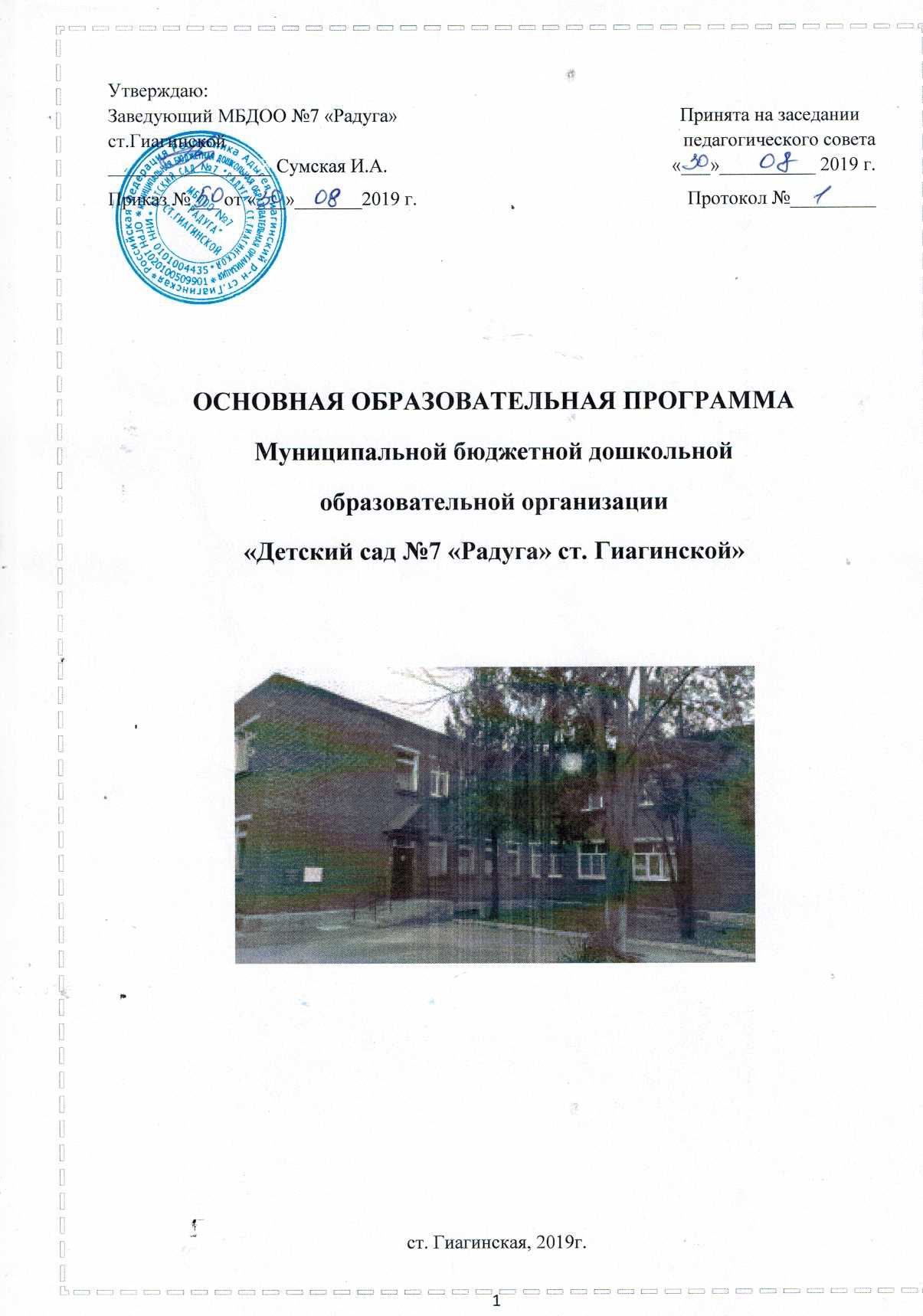 ОГЛАВЛЕНИЕ1.ЦЕЛЕВОЙ РАЗДЕЛ1.1. Пояснительная запискаОсновная образовательная программа разработана  рабочей группой педагогов МБДОО «Детский сад № 7 «Радуга» ст.Гиагинской в составе: заведующий - Сумская Инна Александровна,  старший воспитатель – Рыбкина Екатерина Сергеевна, педагог - психолог – Зафесова Юлия Николаевна, учитель-логопед – Шепотько Дарья Владимировна, музыкальный руководитель Борзова Светлана Михайловн, воспитатель высшей квалификационной категории – Андропова Анна Анатольевна.Основная образовательная программа муниципального дошкольной образовательной организации «Детского сада № 7 «Радуга» ст.Гиагинской (далее Программа) cформирована как программа психолого-педагогической поддержки позитивной социализации и индивидуализации, развития личности детей дошкольного возраста и определяет комплекс основных характеристик дошкольного образования.Программа рассчитана на детей от 1,6до 7 лет и охватывает четыре возрастных периода физического и психического развития детей: ранний возраст – от 1,6до 3 лет (вторая группа раннего возраста); младший дошкольный возраст - от 3 до 4 лет (младшая группа); средний дошкольный возраст - от 4 до 5 лет (средняя группа); старший дошкольный возраст - от 5 до 7лет (старшая и подготовительная к школе группы).Программа разработана в соответствии с основными нормативно-правовыми документами по дошкольному образованию:Федеральный уровеньФедеральный закон от 29.12.2012 № 273-ФЗ «Об образовании в РФ». Федеральный закон Российской Федерации от 5.04.2013 № 44-ФЗ«О контрактной системе в сфере закупок товаров, работ, услуг для обеспечения государственных и муниципальных нужд».Указ Президента Российской Федерации «О Национальной стратегии действий в интересах детей на 2012 – 2017 годы» от 01.06.2012 № 761.Постановление Правительства Российской Федерации от 5.08.2013 № 662 «Об осуществлении мониторинга системы образования».Постановление Правительства РФ от 15.08.2013 № 706 «Об утверждении Правил оказания платных образовательных услуг».Постановление Правительства Российской Федерации «Об утверждении Правил размещения на официальном сайте образовательной организации в информационно-телекоммуникационной сети «Интернет» и обновления информации об образовательной организации» от 10.07.2013 № 582.Распоряжение Правительства Российской Федерации «Стратегия развития воспитания в Российской Федерации на период до 2025 года» от 29.05.2015 № 996-р.Постановление Главного государственного санитарного врача Российской Федерации от 15.05.2013 № 26 «Об утверждении СанПиН 2.4.1.3049-13 «Санитарно-эпидемиологические требования к устройству, содержанию и организации режима работы дошкольных образовательных организаций».Приказ Министерства образования и науки РФ от 17.10.2013 № 1155 «Об утверждении федерального государственного образовательного стандарта дошкольного образования» (зарегистрировано в Минюсте РФ 14.11.2013 № 30384).Приказ Министерства образования и науки РФ от 30.08.2013 № 1014 «Об утверждении Порядка организации и осуществления образовательной деятельности по основным общеобразовательным программам – образовательным программам дошкольного образования».Приказ Министерства образования и науки РФ от 8.04.2014 № 293 «Об утверждении Порядка приема на обучение по образовательным программам дошкольного образования» (зарегистрировано в Минюсте РФ 12.05.2014 № 32220, вступил в силу 27.05.2014).                         Приказ Министерства образования и науки РФ от 14.06.2013 № 462 «Об утверждении Порядка проведения самообследования образовательной организацией» (зарегистрирован в Минюсте РФ 27.06.2013 № 28908).Приказ Министерства образования и науки РФ от 13.01.2014 № 8 «Об утверждении примерной формы договора об образовании по образовательным программам дошкольного образования».Приказ Министерства здравоохранения и социального развития РФ от 26.08.2010 № 761н «Об утверждении Единого квалификационного справочника должностей руководителей, специалистов и служащих». Раздел «Квалификационные характеристики должностей работников образования».Приказ Министерства труда и социальной защиты РФ от 18.10.2013 № 544н «Об утверждении профессионального стандарта «Педагог (педагогическая деятельность в сфере дошкольного, начального общего, основного общего, среднего общего образования) (воспитатель, учитель)».Приказ Министерства образования и науки Российской Федерации (Минобрнауки России) от 28.12.2010 № 2106 г. Москва «Об утверждении федеральных требований к образовательным учреждениям в части охраны здоровья обучающихся, воспитанников».Письмо Департамента государственной политики в сфере общего образования Министерства образования и науки РФ от 28.02.2014 № 08-249 «Комментарии к ФГОС дошкольного образования».Письмо Департамента государственной политики в сфере общего образования Министерства образования и науки РФ от 10.01.2014 № 08-10 «О Плане действий по обеспечению введения ФГОС дошкольного образования».Письмо Рособрнадзора от 07.02.2014 № 01-52-22/05-382 «О недопустимости требования от организаций, осуществляющих образовательную деятельность по программам дошкольного образования, немедленного приведения уставных документов и образовательных программ в соответствие с ФГОС ДО».Письмо Министерства образования и науки РФ от 10.01.2014 № 08-5 «О соблюдении организациями, осуществляющими образовательную деятельность, требований, установленных федеральным государственным образовательным стандартом дошкольного образования».Письмо Министерства  образования	и науки	России	от	27.09.201208-406 «Об организации семейных дошкольных групп в качестве структурных подразделений ДОУ».Региональный уровеньПриказ Министерства образования и науки Республики Адыгея от 12.02.2014 № 83 «Об обеспечении введения федерального государственного образовательного стандарта дошкольного образования в Республике Адыгея».Программа включает три основных раздела: целевой, содержательный и организационный.Целевой раздел Программы определяет цели и задачи, принципы и подходы к формированию Программы, значимые характеристики особенностей развития детей, планируемые результаты как ориентиры освоения воспитанниками Программы.           Содержательный раздел Программы включает описание образовательной деятельности в  соответствии  с  направлениями  развития  ребенка  в  пяти  образовательных  областях: социально-коммуникативное развитие, познавательное развитие, речевое развитие, художественно-эстетическое развитие, физическое развитие; описание форм, способов, методов и средств реализации Программы; проектирование образовательного процесса в соответствии с контингентом воспитанников; особенности образовательной деятельности разных видов культурных практик; способы и поддержки детской инициативы; особенности взаимодействия педагогического коллектива с семьями воспитанников; описание деятельности по профессиональной коррекции.Организационный раздел содержит описание материально-технического обеспечения Программы, включает распорядок и режим дня, а также особенности традиционных событий, праздников, мероприятий; особенности организации предметно-пространственной среды.Программа состоит из обязательной части и части, формируемой участниками образовательных отношений (часть Программы, формируемая участниками образовательных отношений прописана курсивом в тексте Программы).       Обязательная часть Программы отражает комплексность подхода, обеспечивая развитие детей во всех пяти образовательных областях. Обязательная часть разработана на основе: примерной основной общеобразовательной программы дошкольного образования «ОТ РОЖДЕНИЯ ДО ШКОЛЫ» (Н.Е. Веракса, Т.С. Комарова, М.А. Васильева).    Подбор ряда парциальных программ (построенных на единых принципах с ПООП) обусловлен необходимостью методически усилить разделы примерной основной общеобразовательной программы дошкольного образования «ОТ РОЖДЕНИЯ ДО ШКОЛЫ».Основным приоритетным направлением деятельности нашей образовательной организации является «познавательно - речевое развитие» ребенка-дошкольника.  Реализация данного направления проходит через все формы работы с детьми,  интеграцию парциальных программ:Программу «Развитие речи детей дошкольного возраста в детском саду»О.С.Ушаковой;Программу «Юный эколог» С.Н. Николаевой;Программу «Ступеньки» Л.Г.Петерсон;Программу «Основы безопасности детей дошкольного возраста» Н.Н. Авдеевой, Р.Б. Стеркиной, О.Л. Князевой; Программу «Конструирование и ручной  труд в детском саду» Л.В.Куцаковой;Программу «Расти умным, здоровым, смелым и воспитанным Н.В.Кабаян;Программу «Цветные ладошки» И.А. Лыковой. Приоритетное направление детского сада реализуется через бесплатные дополнительные образовательные услуги – кружковую деятельность:кружок «Растишка»;кружок «Бисеринка»;кружок «Давайте фантазировать».В том числе часть, формируемая участниками образовательных отношений, раскрывает работу ДОО по реализации национально-регионального компонента образования, региональными особенностями Республики Адыгея.  Выбор данных направлений для части, формируемой участниками образовательного процесса, соответствует потребностям и интересам воспитанников и родителей воспитанников (их законных представителей), сложившимся в практике детского сада культурно - образовательных традиций, а также возможностям педагогического коллектива.Объем обязательной части Программы не менее 60% от ее общего объема; части, формируемой участниками образовательных отношений, не более 40%.Обе части являются взаимодополняющими и необходимыми с точки зрения реализации требований Федерального государственного образовательного стандарта дошкольного образования.   Программа реализуется в течение всего времени пребывания детей в ДОО.Воспитание и обучение осуществляется на русском языке - государственном языке России. Общие сведения о МБДОО «Детский сад №7 «Радуга»ст.Гиагинской»1.1.1. Цели и задачи реализации ПрограммыЦель Программы - формирование общей культуры, развитие физических, интеллектуальных, нравственных, эстетических и личностных качеств, формирование предпосылок учебной деятельности, сохранение и укрепление здоровья детей дошкольного возраста.Задачи Программы:охрана и укрепление физического и психического здоровья детей, в том числе их эмоционального благополучия;обеспечение равных возможностей для полноценного развития каждого ребенка в период дошкольного детства независимо от места жительства, пола, нации, языка, социального статуса, психофизиологических и других особенностей (в том числе ограниченных возможностей здоровья);обеспечение преемственности целей, задач и содержания образования, реализуемых в рамках основных образовательных программ дошкольного и начального общего образования;создание благоприятных условий развития детей в соответствии с их возрастными и индивидуальными особенностями и склонностями, развития способностей и творческого потенциала каждого ребенка как субъекта отношений с самим собой, другими детьми, взрослыми и миром;объединение обучения и воспитания в целостный образовательный процесс на основе духовно-нравственных и социокультурных ценностей и принятых в обществе правил, и норм поведения в интересах человека, семьи, общества;формирование общей культуры личности детей, в том числе ценностей здорового образа жизни, развития их социальных, нравственных, эстетических, интеллектуальных, физических качеств, инициативности, самостоятельности и ответственности ребенка, формирования предпосылок учебной деятельности;формирование социокультурной среды, соответствующей возрастным, индивидуальным, психологическим и физиологическим особенностям детей;обеспечение психолого-педагогической поддержки семьи и повышения компетентности родителей (законных представителей) в вопросах развития и образования, охраны и укрепления здоровья детей;обеспечение преемственности целей, задач и содержания дошкольного общего и начального общего образования.Задачи Программы по образовательным областямСоциально-коммуникативное развитие:присвоение норм и ценностей, принятых в обществе, включая моральные и нравственные ценности;развитие общения и взаимодействия ребёнка со взрослыми и сверстниками;-  становление самостоятельности, целенаправленности и саморегуляции собственных действий;-  развитие социального и эмоционального интеллекта, эмоциональной отзывчивости, сопереживания;формирование готовности к совместной деятельности;- формирование уважительного отношения и чувства принадлежности к своей семье и сообществу детей и взрослых в организации;формирование позитивных установок к различным видам труда и творчества;формирование основ безопасности в быту, социуме, природе.Познавательное развитие:развитие интересов детей, любознательности и познавательной мотивации;формирование познавательных действий, становление сознания;развитие воображения и творческой активности;- формирование первичных представлений о себе, других людях, объектах окружающего мира, их свойствах и отношениях (форме, цвете, размере, материале, звучании, ритме, тепе, количестве, числе, части и целом, пространстве и времени, движении и покое, причинах и следствиях и др.);- формирование первичных представлений о малой родине и Отечестве, представлений о социокультурных ценностях нашего народа, об отечественных традициях и праздниках, о планете Земля как общем доме людей, об особенностях природы, многообразии стран и народов мира.Речевое развитие:владение речью как средством общения;обогащение активного словаря;развитие связной, грамматически правильной диалогической и монологической речи;развитие речевого творчества;развитие звуковой и интонационной культуры речи, фонематического слуха;- знакомство с книжной культурой, детской литературой, понимание на слух текстов различных жанров детской литературы;формирование звуковой аналитико-синтетической активности как предпосылки обучения грамоте.Художественно-эстетическое развитие:-  развитие предпосылок ценностно-смыслового восприятия и понимания произведений искусства (словесного, музыкального, изобразительного), мира природы;становление эстетического отношения к окружающему миру;формирование элементарных представлений о видах искусства;восприятие музыки, художественной литературы, фольклора;стимулирование сопереживания персонажам художественных произведений;-  реализация самостоятельной творческой деятельности детей (изобразительной, конструктивно-модельной, музыкальной и др.).Физическое развитие:развитие физических качеств (координация и гибкость);правильное формирование опорно-двигательной системы организма, развитие равновесия, координации движений, крупной и мелкой моторики;правильное выполнение основных движений (ходьба, бег, мягкие прыжки, повороты в обе стороны);формирование начальных представлений о некоторых видах спорта;овладение подвижными играми с правилами;становление целенаправленности и саморегуляции в двигательной сфере;-  овладение элементарными нормами и правилами здорового образа жизни (в питании, двигательном режиме, закаливании, при формировании полезных привычек).Цели и задачи части Программы, формируемой участниками образовательных отношений.        Часть, формируемая участниками образовательного процесса, направлена на познавательно-речевое развитие обучающихся ДОО в процессе ознакомления с историей, культурой, бытом, традициями, природой Республики Адыгея.         Основной целью является развитие познавательного интереса к истории Республики Адыгея и воспитание чувства любви к своей малой родине.         Задачи:Создать условия для культурной идентификации детей дошкольного возраста в процессе ознакомления с культурой Республики Адыгея.Развивать у дошкольников любознательность к культуре, истории и природе Республики Адыгея, формировать их эстетическое и нравственное восприятие.Формировать у детей нравственные качества, чувство патриотизма, интереса к культуре народов, проживающих на территории Республики Адыгея.Формировать  представления о животном и растительном мире родной республики.Повышать активность родителей в воспитании у ребенка любви к станице, республике, содействовать становлению желания принимать участие в традициях станицы и республики, культурных мероприятиях и социальных акциях.1.1.2. Принципы и подходы к формированию ПрограммыОсновные принципы дошкольного образования (п1.4ФГОС ДО)- полноценное проживание ребенком всех этапов детства (младенческого, раннего и дошкольного возраста), обогащение (амплификация) детского развития;построение образовательной деятельности на основе индивидуальных особенностей каждого ребенка, при котором сам ребенок становится активным в выборе содержания своегообразования, становится субъектом образования (далее - индивидуализация дошкольного образования);- содействие и сотрудничество детей и взрослых, признание ребенка полноценным участником (субъектом) образовательных отношений;- поддержка инициативы детей в различных видах деятельности;сотрудничество МДОО №7 «Радуга» ст.Гиагинской с семьей;приобщение детей к социокультурным нормам, традициям семьи, общества и государства;формирование познавательных интересов и познавательных действий ребенка в различных видах деятельности;- возрастная адекватность дошкольного образования (соответствие условий, требований, методов возрасту и особенностям развития);- учет этнокультурной ситуации развития детей.Принципы, сформулированные на основе требований ФГОС ДОподдержка разнообразия детства; сохранение уникальности и самоценности детства как важного этапа в общем развитии человека, самоценность детства - понимание (рассмотрение) детства как периода жизни значимого самого по себе, без всяких условий; значимого тем, что происходит с ребенком сейчас, а не тем, что этот период есть период подготовки к следующему периоду;- личностно-развивающий и гуманистический характер взаимодействия взрослых (родителей (законных представителей), педагогических и иных работников ДОО) и детей;уважение личности ребенка;реализация программы в формах, специфических для детей данной возрастной группы, прежде всего в форме игры, познавательной и исследовательской деятельности, в форме творческой активности, обеспечивающей художественно-эстетическое развитие ребенка.Принципы, сформулированные на основе особенностей программы «От рождения до школы» (Н.Е. Веракса, Т.С. Комарова, М.А. Васильева)соответствует принципу развивающего образования, целью которого является развитие ребенка;сочетает принципы научной обоснованности и практической применимости;- соответствует критериям полноты, необходимости и достаточности (позволяет решать поставленные цели и задачи при использовании разумного «минимума» материала);обеспечивает единство воспитательных, развивающих и обучающих целей и задач процесса образования детей дошкольного возраста, в ходе реализации которых формируются такие качества, которые являются ключевыми в развитии дошкольников;- строится с учетом принципа интеграции образовательных областей в соответствии с возрастными возможностями и особенностями детей, спецификой и возможностями образовательных областей;основывается на комплексно-тематическом принципе построения образовательного процесса;- предусматривает решение программных образовательных задач в совместной деятельности взрослого и детей и самостоятельной деятельности дошкольников не только в рамках непосредственно образовательной деятельности, но и при проведении режимных моментов в соответствии со спецификой дошкольного образования;предполагает построение образовательного процесса на адекватных возрасту формах работы с детьми. Основной формой работы с дошкольниками и ведущим видом их деятельности является игра;- строится с учетом соблюдения преемственности между всеми возрастными дошкольными группами и между детским садом и начальной школой;- допускается варьирование образовательного процесса в зависимости от региональных особенностей;- реализует принцип индивидуализации образования.Принципы части Программы, формируемой участниками образовательных  отношенийОсновные принципы, используемые в части Программы, формируемой участниками образовательного процесса:В дополнение к перечисленным принципам содержание работы по национально-региональному компоненту строится на основе следующих принципов патриотического воспитания детей:принцип гуманизации (умение педагога встать на позицию ребенка, учесть его точку зрения, видеть в ребенке полноправного партнера, а также ориентироваться на высшие общечеловеческие понятия - любовь к семье, родному краю, Отечеству).- принцип учета региональных условий, означающий пропаганду идей и ценностей не только общероссийского патриотизма, но и местного и регионального.принцип дифференциации (создание оптимальных условий для самореализации каждого ребенка в процессе освоения знаний о родном крае, стране с учетом возраста, накопленного им опыта, особенностей эмоциональной и познавательной сферы и др.).принцип непрерывности (формирование у подрастающего поколения устойчивого интереса к постоянному пополнению своего интеллектуального багажа и совершенствованию патриотических чувств).принцип интеграции (сотрудничество с семьей, библиотекой, музеем и т.п.; естественное включение краеведческого материала).принцип целостности педагогического процесса (обеспечивает единство воспитания, обучения и развития).принцип преемственности (патриотическое воспитание продолжается в начальной школе).принцип стимулирования активности (важным этапом патриотического воспитания является их проектная деятельность, имеющая нравственную направленность). Она обеспечивает практическое применение полученных знаний (совместный поиск решения задач: сбор материала для фотоальбома из истории станицы Гиагинской, республики Адыгея, воспоминания старожилов, материал для мини-центра и др.).1.1.3. Значимые для разработки и реализации Программы характеристики, в том числе характеристики особенностей развития детей раннего и дошкольного возрастаПри разработке Программы учитывались следующие значимые характеристики: географическое месторасположение и климатические особенности региона; национально-культурные характеристики; контингент воспитанников; характеристики особенностей развития детей раннего и дошкольного возраста.Географическое месторасположение и климатические особенности регионаГиагинская (Джаджэ) -   станица   (сельское поселение)   в   республике Адыгея  (Россия), административный центр муниципальных образований Гиагинского района. Станица  расположена в западной части Гиагинского района, по обоим берегам реки Гиага. Находится в 28 км к северу от Майкопа и в 20 км от города Белореченск. В станице функционируют железнодорожный и автобусный вокзалы.При проектировании содержания Программы учитывались специфические климатические особенности региона, к которому относится республика Адыгея, юго-запад Российской Федерации: время начала и окончания тех или иных сезонных явлений (листопад, таяние снега и т.д.) и интенсивность их протекания; состав флоры и фауны - эти факторы легли в основу тематического планирования образовательной работы ДОО. Исходя из  погодных условий, которые характеризуются устойчиво теплой, сухой и солнечной погодой  в образовательный процесс ДОО включены мероприятия направленные на оздоровление детей и предупреждение утомляемости. В режим дня каждой возрастной группы ежедневно включены бодрящая гимнастика, упражнения для профилактики плоскостопия, упражнения для расслабления позвоночника и коррекции осанки, дыхательная гимнастика, гимнастика для глаз.Климат в станице Гиагинской континентальный со сравнительно мягкой зимой и теплым летом. Среднегодовая температура воздуха +10,8°. Теплый период года длится с апреля по октябрь. Наиболее холодный месяц – январь (среднемесячная температура -1,7°). Это позволяет в течение всего года проводить на улице не только занятия по физической культуре, но и другие виды организованной образовательной деятельности перенести на улицу.Национально-культурные характеристикиМБДОО №7 «Радуга» находится в станице Гиагинской Республики Адыгея - одном из живописных уголков Российской Федерации. Республика Адыгея расположена на северных склонах Кавказского хребта, спускающихся к плодородной Прикубанской равнине. Она занимает территорию 7,8 тыс. квадратных километров, население составляет 450 тыс. человек. В республике проживают представители более 80 национальностей. Два этноса - адыги и русские - формируют основу ее современного этнополитического облика.В горной части Адыгеи с юга на восток тянутся вершины Шепси, Оштен, Фишт, Чугуш, Псеашхо высотой от 2000 до 3255 метров. Одна из крупнейших на Кавказе рек - Кубань. Реки - Белая, Лаба, Пшиш, Псекупс, Киша, Дах, Сахрай, Ходзь, Фарс и многие другие берут начало среди ледников, вечных снегов.Окрестности Адыгеи, прежде всего ущелье реки Белой, привлекают туристов красотой природы и многочисленными достопримечательностями. Недра Адыгеи располагаются в геологических структурах, несущих ряд полезных ископаемых. Главные из них - нефть и газ. Уникальны по свойствам и ресурсам термальные и минеральные воды, содержащие спектр многих микроэлементов.На территории Адыгеи находится основная часть Кавказского заповедника, представляющая собой цепь гор. В заповеднике зарегистрировано более 1500 видов растений. Выражена высотная поясность от альпийских лугов до широколиственных лесов. Много реликтовых видов третичного периода: пихта кавказская, исполинский каштан, бук восточный, ель восточная, липа кавказская, явор, дуб иберийский, тис, самшит. Животный мир богат — 59 видов млекопитающих и 192 вида птиц, из них 132 вида — гнездящиеся.В заповеднике обитают кубанский тур, кавказский олень, серна, кабан, косуля, рысь, лесной кот, куницы, прометеева полевка. Много медведей и волков. Проводятся работы по реакклиматизации некогда истребленных горных кавказских зубров. Из птиц наиболее интересны бородач, белоголовый сип, гриф, беркут, кавказские улар и тетерев. В речках изобилие ручьевой форели. Пресмыкающиеся представлены кавказскими гадюками, полозами, ужами, медянками, веретеницами, луговой и скалистой ящерицами. Из земноводных встречаются квакши, жабы, гребенчатые тритоны.Достопримечательностями Республики Адыгея стали многочисленные памятники истории и культуры разных исторических эпох. К эпохе бронзы восходят золотые и серебряные сосуды, фигурки львов и быков из Майкопского кургана; к раннежелезному веку — замечательные образцы «звериного стиля» (из Келермесских курганов), ювелирные изделия, керамика, остатки жилищ-крепостей, оборонительных башен, культовых сооружений. На территории региона расположено более 400 памятников культуры, из них 9 — федерального значения.По территории Адыгеи в средние века проходил из Европы в Азию Великий шелковый путь. Одежда и предметы быта издавна украшались вышивкой золотыми и серебряными нитями, шелком, шнуром, аппликацией. В узорах преобладают крупные растительные мотивы, негусто заполняющие фон. На серебряные изделия (украшения для одежды, конской сбруи и др.) тонкие растительные и криволинейные узоры наносились гравировкой, чернью, филигранью, насечкой. Несложные геометрические узоры характерны для циновок, резьбы по дереву, узорных войлоков.Адыгейские народные инструменты — камыль (духовой инструмент типа продольной флейты), шичепшин (смычковый), пхачич (ударный). С середины 19 в. получила распространение гармонь.Многие русские композиторы, будучи на Кавказе, познакомились с адыгейской народной музыкой и использовали ее в своем творчестве — М.И. Глинка, А.А. Алябьев, М.А. Балакирев, С.И.Танев и  др. 
Историческая память адыгов, как и других народов, проявляется, в первую очередь, в эпосе, устных исторических рассказах, героических песнях, в песнях-плачах, в народных напевах, народной педагогике, которая пронизывает Нартский эпос от первого до последнего сказания; в народной системе физического воспитания, в сказках и других жанрах народного творчества. В середине 1930-х гг. сделаны первые записи песен народного ашуга Ц. Теучежа.Уроженцами республики являются адыгейские писатели Т. Керашев, М. Паранук, А. Евтых и мн. др.Интеграция национально-регионального компонента имеет не только большое значение в области развития дошкольного учреждения города, республики, но и исключительно важна для воспитания нового, современного поколения станичников, для которых Гиагинская – Адыгея – малая родина, это – уникальная часть Южного Федерального Округа Российской Федерации.Содержание дошкольного образования в МДОО включает в себя вопросы истории икультуры родной станицы, природного, социального и рукотворного мира, который с детства окружает маленького станичника. Многочисленные объекты культурного окружения – видимый, обоняемый, звучащий мир, сотворенный гением и трудом человека, – являются идеальным пространством, в котором индивидуальное развитие ребенка находит и реальные стимулы, и безграничные возможности самореализации. Именно поэтому реальная культурная среда – то пространство, в котором ребенок получает возможность максимально реализовать свой природный личностный потенциал.Эти факторы учитывались при составлении части Программы, формируемой участниками образовательного процесса, а также создании системы работы организации по приобщению детей к истокам русской народной и адыгской культуры, воспитанию чувств патриотизма.Характеристика контингента воспитанниковВ МДОО 11 групп для детей от 1,6 до 7 лет, скомплектованных по одновозрастному признаку. Из них 3 группы для детей раннего возраста, 8группы для детей дошкольного возраста. Гендерный состав групп ежегодно варьируется в соответствии с обновлением контингента.Особенности развития детей, воспитывающихся в МДОО, в основном соответствуют возрастным показателям.Контингент воспитанников социально благополучный. Преобладают дети из русскоязычных полных семей.СОЦИАЛЬНЫЙ ПАСПОРТ МБДОО № 7 «РАДУГА» ст. ГИАГИНСКОЙХарактеристики особенностей развития детей раннего  и дошкольного возрастаВторая группа раннего развития(от 2 до 3 лет)На третьем году жизни дети становятся самостоятельнее. Продолжают развиваться предметная деятельность, деловое сотрудничество ребенка и взрослого; совершенствуются восприятие, речь, начальные формы произвольного поведения, игры, наглядно-действенное мышление, в конце года появляются основы наглядно-образного мышления.Предметная деятельностьРазвитие предметной деятельности связано с усвоением культурных способов действия с различными предметами. Совершенствуются соотносящие и орудийные действия.Умение выполнять орудийные действия развивает произвольность, преобразуя натуральные формы активности в культурные на основе предлагаемой взрослыми модели, которая выступает в качестве не только объекта для подражания, но и образца, регулирующего собственную активность ребенка.Речь           В совместной со взрослыми предметной деятельности продолжает развиваться понимание речи. Слово отделяется от ситуации и приобретает самостоятельное значение. Дети продолжают осваивать названия окружающих предметов, учатся выполнять словесные просьбы взрослых, ориентируясь в пределах ближайшего окружения.Количество понимаемых слов значительно возрастает. Совершенствуется регуляция поведения в результате обращения взрослых к ребенку, который начинает понимать не только инструкцию, но и рассказ взрослых.Интенсивно развивается активная речь детей. К трем годам они осваивают основные грамматические структуры, пытаются строить сложные и сложно-подчиненные предложения, в разговоре с взрослым используют практически все части речи.Активный словарь достигает примерно 1500 – 2500 слов.К концу третьего года жизни речь становится средством общения ребенка со сверстниками.Виды деятельностиэтом возрасте у детей формируются новые виды деятельности: игра, рисование, конструирование.Игра носит процессуальный характер, главное в ней–действия, которые совершаются с игровыми предметами, приближенными к реальности. В середине третьего года жизни широко используются действия с предметами-заместителями.Изобразительная деятельностьПоявление собственно изобразительной деятельности обусловлено тем, что ребенок уже способен сформулировать намерение изобразить какой-либо предмет. Типичным является изображение человека в виде «головонога» – окружности и отходящих от нее линий.ВосприятиеНа третьем году жизни совершенствуются зрительные и слуховые ориентировки, что позволяет детям безошибочно выполнять ряд заданий:- осуществлять выбор из 2 – 3 предметов по форме, величине и цвету;- различать мелодии;- петь.Совершенствуется слуховое восприятие, прежде всего фонематический слух. К трем годам дети воспринимают все звуки родного языка, но произносят их с большими искажениями.МышлениеОсновной формой мышления является наглядно-действенная. Ее особенность заключается в том, что возникающие в жизни ребенка проблемные ситуации разрешаются путем реального действия с предметами.концу третьего года жизни у детей появляются зачатки наглядно-образного мышления. Ребенок в ходе предметно-игровой деятельности ставит перед собой цель, намечает план действия и т. п.МотивыДля детей этого возраста характерна неосознанность мотивов, импульсивность и зависимость чувств и желаний от ситуации. Дети легко заражаются эмоциональным состоянием сверстников.ПоведениеВ этот период начинает складываться и произвольность поведения. Она обусловлена развитием орудийных действий и речи. У детей появляются чувства гордости и стыда, начинают формироваться элементы самосознания, связанные с идентификацией с именем и полом.Кризис трех летРанний возраст завершается кризисом трех лет. Ребенок осознает себя как отдельного человека, отличного от взрослого. У него формируется образ Я. Кризис часто сопровождается рядом отрицательных проявлений: негативизмом, упрямством, нарушением общения с взрослым и др. Кризис может продолжаться от нескольких месяцев до двух лет.Младшая группа(от 3 до 4 лет)возрасте 3 – 4 лет ребенок постепенно выходит за пределы семейного круга. Его общение становится внеситуативным. Взрослый становится для ребенка не только членом семьи, но и носителем определенной общественной функции. Желание ребенка выполнять такую же функцию приводит к противоречию с его реальными возможностями. Это противоречие разрешается через развитие игры, которая становится ведущим видом деятельности в дошкольном возрасте.ИграГлавной особенностью игры является ее условность: выполнение одних действий с одними предметами предполагает их отнесенность к другим действиям с другими предметами. Основным содержанием игры младших дошкольников являются действия с игрушками и предметами-заместителями. Продолжительность игры небольшая. Младшие дошкольники ограничиваются игрой с одной двумя ролями и простыми, неразвернутыми сюжетами. Игры с правилами в этом возрасте только начинают формироваться.Изобразительная деятельность ребенка зависит от его представлений о предмете. В этом возрасте они только начинают формироваться.Графические образы бедны. У одних детей в изображениях отсутствуют детали, у других рисунки могут быть более детализированы. Дети уже могут использовать цвет.ЛепкаБольшое значение для развития мелкой моторики имеет лепка. Младшие дошкольники способны под руководством взрослого вылепить простые предметы.Аппликация оказывает положительное влияние на развитие восприятия. В этом возрасте детям доступны простейшие виды аппликации.Конструктивная деятельность в младшем дошкольном возрасте ограничена возведением несложных построек по образцу и по замыслу.Деятельностьмладшем дошкольном возрасте развивается перцептивная деятельность. Дети от использования предэталонов–индивидуальных единиц восприятия, переходят к сенсорным эталонам– культурно-выработанным средствам восприятия. К концу младшего дошкольного возраста дети могут воспринимать до 5 и более форм предметов и до 7 и более цветов, способны дифференцировать предметы по величине, ориентироваться в пространстве группы детского сада, а при определенной организации образовательного процесса – и в помещении всей дошкольной организации.Память и вниманиеРазвиваются память и внимание. По просьбе взрослого дети могут запомнить 3 – 4 слова и 5 – 6 названий предметов. К концу младшего дошкольного возраста они способны запомнить значительные отрывки из любимых произведений.МышлениеПродолжает развиваться наглядно-действенное мышление. При этом преобразования ситуаций в ряде случаев осуществляются на основе целенаправленных проб с учетом желаемого результата. Дошкольники способны установить некоторые скрытые связи и отношения между предметами.Воображениемладшем дошкольном возрасте начинает развиваться воображение, которое особенно наглядно проявляется в игре, когда одни объекты выступают в качестве заместителей других.Взаимоотношения детей обусловлены нормами и правилами. В результате целенаправленного воздействия они могут усвоить относительно большое количество норм, которые выступают основанием для оценки собственных действий и действий других детей. Взаимоотношения детей ярко проявляются в игровой деятельности. Они скорее играют рядом, чем активно вступают во взаимодействие. Уже в этом возрасте могут наблюдаться устойчивые избирательные взаимоотношения. Конфликты между детьми возникают преимущественно по поводу игрушек. Положение ребенка в группе сверстников во многом определяется мнением воспитателя.Мотивымладшем дошкольном возрасте можно наблюдать соподчинение мотивов поведения в относительно простых ситуациях.ПоведениеСознательное управление поведением только начинает складываться; во многом поведение ребенка еще ситуативно. Вместе с тем можно наблюдать и случаи ограничения собственных побуждений самим ребенком, сопровождаемые словесными указаниями. Начинает развиваться самооценка, при этом детизначительной мере ориентируются на оценку воспитателя. Продолжает развиваться также их половая идентификация, что проявляется в характере выбираемых игрушек и сюжетов.Средняя группа(от 4 до 5 лет)Играигровой деятельности детей среднего дошкольного возраста появляются ролевые взаимодействия. Они указывают на то, что дошкольники начинают отделять себя от принятой роли. В процессе игры роли могут меняться. Игровые действия начинают выполняться не ради них самих, а ради смысла игры. Происходит разделение игровых и реальных взаимодействий детей.Изобразительная деятельностьЗначительное развитие получает изобразительная деятельность. Рисунок становится предметным и детализированным. Графическое изображение человека характеризуется наличием туловища, глаз, рта, носа, волос, иногда одеждыее деталей. Совершенствуется техническая сторона изобразительной деятельности. Дети могут рисовать основные геометрические фигуры, вырезать ножницами, наклеивать изображения на бумагу и т. д.КонструированиеУсложняется конструирование. Постройки могут включать 5 – 6 деталей. Формируются навыки конструирования по собственному замыслу, а также планирование последовательности действий.Двигательная сфераДвигательная сфера ребенка характеризуется позитивными изменениями мелкой и крупной моторики.Развиваются ловкость, координация движений. Дети в этом возрасте лучше, чем младшие дошкольники, удерживают равновесие, перешагивают через небольшие преграды. Усложняются игры с мячом.Интеллектуальное развитиеконцу среднего дошкольного возраста восприятие детей становится более развитым. Они оказываются способными назвать форму, на которую похож тот или иной предмет. Могут вычленять в сложных объектах простые формы и из простых форм воссоздавать сложные объекты. Дети способны упорядочить группы предметов по сенсорному признаку – величине, цвету; выделить такие параметры, как высота, длина и ширина.Совершенствуется ориентация в пространстве.ПамятьВозрастает объем памяти. Дети запоминают до 7 – 8 названий предметов. Начинает складываться произвольное запоминание: дети способны принять задачу на запоминание, помнят поручения взрослых, могут выучить небольшое стихотворение и т. д.МышлениеНачинает развиваться образное мышление. Дети способны использовать простые схематизированные изображения для решения несложных задач. Дошкольники могут строить по схеме, решать лабиринтные задачи. Развивается предвосхищение. На основе пространственного расположения объектов дети могут сказать, что произойдет в результате их взаимодействия. Однако при этом им трудно встать на позицию другого наблюдателя и во внутреннем плане совершить мысленное преобразование образа.Для детей этого возраста особенно характерны известные феномены Ж. Пиаже: сохранение количества, объема и величины.ВоображениеПродолжает развиваться воображение. Формируются такие его особенности, как оригинальность и произвольность. Дети могут самостоятельно придумать небольшую сказку на заданную тему.ВниманиеУвеличивается устойчивость внимания. Ребенку оказывается доступной сосредоточенная деятельность в течение 15 – 20 минут. Он способен удерживать в памяти при выполнении каких-либо действий несложное условие.РечьВ среднем дошкольном возрасте улучшается произношение звуков и дикция. Речь становится предметом активности детей. Они удачно имитируют голоса животных, интонационно выделяют речь тех или иных персонажей. Интерес вызывают ритмическая структура речи, рифмы.Развивается грамматическая сторона речи. Дошкольники занимаются слово творчеством на основе грамматических правил. Речь детей при взаимодействии друг с другом носит ситуативный характер, а при общении с взрослым становится внеситуативной.Общение со взрослымиИзменяется содержание общения ребенка и взрослого. Оно выходит за пределы конкретной ситуации, в которой оказывается ребенок.МотивыВедущим становится познавательный мотив. Информация, которую ребенок получает в процессе общения, может быть сложной и трудной для понимания, но она вызывает у него интерес.детей формируется потребность в уважении со стороны взрослого, для них оказывается чрезвычайно важной его похвала. Это приводит к их повышенной обидчивости на замечания. Повышенная обидчивость представляет собой возрастной феномен.Взаимоотношения со сверстниками характеризуются  избирательностью, которая выражается в предпочтении одних детей другим. Появляются постоянные партнеры по играм. В группах начинают выделяться лидеры. Появляются конкурентность, соревновательность. Последняя важна для сравнения себя с другим, что ведет к развитию образа Я ребенка, его детализации.Основные достижения возраста:- развитие игровой деятельности;- появление ролевых и реальных взаимодействий; - развитие изобразительной деятельности; - конструирование по замыслу, планированием; - совершенствование восприятия;- развитие образного мышления и воображения; - эгоцентричность познавательной позиции;- развитие памяти, внимания, речи, познавательной мотивации;- формирование потребности в уважении со стороны взрослого, появлением обидчивости, конкурентности, соревновательности со сверстниками;- дальнейшее развитие образа Я ребенка, его детализацией.Старшая группа(от 5 до 6 лет)ИграДети шестого года жизни уже могут распределять роли до начала игры и строить свое поведение, придерживаясь роли. Игровое взаимодействие сопровождается речью, соответствующей и по содержанию, и интонационно взятой роли. Речь, сопровождающая реальные отношения детей, отличается от ролевой речи. Дети начинают осваивать социальные отношения и понимать подчиненность позиций в различных видах деятельности взрослых, одни роли становятся для них более привлекательными, чем другие. При распределении ролей могут возникать конфликты, связанные с субординацией ролевого поведения. Наблюдается организация игрового пространства, в котором выделяются смысловой «центр» и «периферия». Действия детей в играх становятся разнообразными.Изобразительная деятельностьЭто возраст наиболее активного рисования. В течение года дети способны создать до двух тысяч рисунков. Рисунки могут быть самыми разными по содержанию: это и жизненные впечатления детей, и воображаемые ситуации, и иллюстрации к фильмам и книгам. Обычно рисунки представляют собой схематичные изображения различных объектов, но могут отличаться оригинальностью композиционного решения, передавать статичные и динамичные отношения. Рисунки приобретают сюжетный характер; достаточно часто встречаются многократно повторяющиеся сюжеты с небольшими или, напротив, существенными изменениями. Изображение человека становится более детализированным и пропорциональным. По рисунку можно судить о половой принадлежности и эмоциональном состоянии изображенного человека.Конструирование характеризуется умением анализировать условия, в которых протекает эта деятельность. Дети используют и называют различные детали деревянного конструктора. Могут заменить детали постройки в зависимости от имеющегося материала. Овладевают обобщенным способом обследования образца. Дети способны выделять основные части предполагаемой постройки. Конструктивная деятельность может осуществляться на основе схемы, по замыслу и по условиям. Появляется конструирование в ходе совместной деятельности.Дети могут конструировать из бумаги, складывая ее в несколько раз (два, четыре, шесть сгибаний); из природного материала.Они осваивают два способа конструирования:от природного материала к художественному образу (ребенок «достраивает» природный материал до целостного образа, дополняя его различными деталями);от художественного образа к природному материалу (ребенок подбирает необходимый материал, для того чтобы воплотить образ).ВосприятиеПродолжает совершенствоваться восприятие цвета, формы и величины, строения предметов; систематизируются представления детей. Они называют не только основные цвета и их оттенки, но и промежуточные цветовые оттенки; форму прямоугольников, овалов, треугольников. Воспринимают величину объектов, легко выстраивают в ряд – по возрастанию или убыванию – до 10 различных предметов.Однако дети могут испытывать трудности при анализе пространственного положения объектов, если сталкиваются с несоответствием формы и их пространственного расположения. Это свидетельствует о том, что в различных ситуациях восприятие представляет для дошкольников известные сложности, особенно если они должны одновременно учитывать несколько различных и при этом противоположных признаков.Мышлениестаршем дошкольном возрасте продолжает развиваться образное мышление. Дети способны не только решить задачу в наглядном плане, но и совершить преобразования объекта, указать, в какой последовательности объекты вступят во взаимодействие и т. д. Однако подобные решения окажутся правильными только в том случае, если дети будут применять адекватные мыслительные средства. Среди них можно выделить:- схематизированные представления, которые возникают в процессе наглядного моделирования; - комплексные представления, отражающие представления детей о системе признаков, которыми могут обладать объекты;- представления, отражающие стадии преобразования различных объектов и явлений (представления о цикличности изменений): представления о смене времен года, дня и ночи, об увеличении и уменьшении объектов в результате различных воздействий, представления о развитии и т. д.Кроме того, продолжают совершенствоваться обобщения, что является основой словесно-логического мышления. В дошкольном возрасте у детей еще отсутствуют представления о классах объектов. Дети группируют объекты по признакам, которые могут изменяться, однако начинают формироваться операции логического сложения и умножения классов. Старшие дошкольники при группировке объектов могут учитывать два признака: цвет и форму (материал)и т. д.Дети старшего дошкольного возраста способны рассуждать и давать адекватные причинные объяснения, если анализируемые отношения не выходят за пределы их наглядного опыта.ВоображениеРазвитие воображения в этом возрасте позволяет детям сочинять достаточно оригинальные и последовательно разворачивающиеся истории. Воображение будет активно развиваться лишь при условии проведения специальной работы по его активизации.ВниманиеПродолжают развиваться устойчивость, распределение, переключаемость внимания. Наблюдается переход от непроизвольного к произвольному вниманию.РечьПродолжает совершенствоваться речь, в том числе ее звуковая сторона. Дети могут правильно воспроизводить шипящие, свистящие и сонорные звуки. Развиваются фонематический слух, интонационная выразительность речи при чтении стихов в сюжетно-ролевой игре и в повседневной жизни.Совершенствуется грамматический строй речи. Дети используют практически все части речи, активно занимаются словотворчеством. Богаче становится лексика: активно используются синонимы и антонимы.Развивается связная речь. Дети могут пересказывать, рассказывать по картинке, передавая не только главное, но и детали.Основные достижения возраста:- распределение ролей в игровой деятельности;- структурирование игрового пространства;- дальнейшее развитие изобразительной деятельности, отличающейся высокой продуктивностью;- применение в конструировании обобщенного способа обследования образца;- усвоение  обобщенных  способов  изображения  предметов  одинаковойформы;- восприятие в этом возрасте характеризуется анализом сложных форм объектов;- развитие мышления сопровождается освоением мыслительных средств (схематизированные представления, комплексные представления, представления о цикличности изменений);- развиваются умение обобщать, причинное мышление, воображение, произвольное внимание, речь, образ Я.Подготовительная к школе группа (от 6 до 7 лет)Играсюжетно-ролевых играх дети подготовительной к школе группы начинают осваивать сложные взаимодействия людей, отражающие характерные значимые жизненные ситуации, например, свадьбу, рождение ребенка, болезнь, трудоустройство и т. д.Игровые действия детей становятся более сложными, обретают особый смысл, который не всегда открывается взрослому. Игровое пространство усложняется. В нём может быть несколько центров, каждый из которых поддерживает свою сюжетную линию. При этом дети способны отслеживать поведение партнеров по всему игровому пространству и менять свое поведение в зависимости от места в нем.Исполнение роли акцентируется не только самой ролью, но и тем, в какой части игрового пространства эта роль воспроизводится. Если логика игры требует появления новой роли, то ребенок может по ходу игры взять на себя новую роль, сохранив при этом роль, взятую ранее. Дети могут комментировать исполнение роли тем или иным участником игры.Образы из окружающей жизни и литературных произведений, передаваемые детьми в изобразительной деятельности, становятся сложнее.Изобразительная деятельностьРисунки приобретают более детализированный характер, обогащается их цветовая гамма. Более явными становятся различия между рисунками мальчиков и девочек. Мальчики охотно изображают технику, космос, военные действия и т. п. Девочки обычно рисуют женские образы: принцесс, балерин, моделей и т. д. Часто встречаются и бытовые сюжеты: мама и дочка, комната и т. д.Изображение человекастановится еще более детализированным и пропорциональным. Появляются пальцы на руках, глаза, рот, нос, брови, подбородок. Одежда может быть украшена различными деталями.При правильном педагогическом подходе у дошкольников формируются художественно-творческие способности в изобразительной деятельности.Конструирование          К подготовительной к школе группе дети в значительной степени осваивают конструирование из строительного материала:- свободно владеют обобщенными способами анализа как изображений, так и построек;- не только анализируют основные конструктивные особенности различных деталей, но и определяют их форму на основе сходства со знакомыми им объемными предметами.Свободные постройки становятся симметричными и пропорциональными, их строительство осуществляется на основе зрительной ориентировки.Дети:- быстро и правильно подбирают необходимый материал;- достаточно точно представляют себе последовательность, в которой будет осуществляться постройка;- способны выполнять различные по степени сложности постройки как по собственному замыслу, так и по условиям.В этом возрасте дети уже могут освоить сложные формы сложения из листа бумаги и придумывать собственные, но этому их нужно специально обучать. Данный вид деятельности не просто доступен детям – он важен для углубления их пространственных представлений.Усложняется конструирование из природного материала. Дошкольникам уже доступны целостные композиции по предварительному замыслу, которые могут:- передавать сложные отношения,- включать фигуры людей и животных.ВосприятиеУ детей продолжает развиваться восприятие, однако они не всегда могут одновременно учитывать несколько различных признаков.МышлениеРазвивается образное мышление, однако воспроизведение метрических отношений затруднено. Это легко проверить, предложив детям воспроизвести на листе бумаги образец, на котором нарисованы девять точек, расположенных не на одной прямой. Как правило, дети не воспроизводят метрические отношения между точками: при наложении рисунков друг на друга точки детского рисунка не совпадают с точками образца.Продолжают развиваться навыки обобщения и рассуждения, но они в значительной степени ограничиваются наглядными признаками ситуации. ВоображениеПродолжает развиваться воображение, однако часто приходится констатировать снижение развития воображения в этом возрасте в сравнении со старшей группой. Это можно объяснить различными влияниями, в т. ч. и средств массовой информации, приводящими к стереотипности детских образов.ВниманиеПродолжает развиваться внимание дошкольников, оно становится произвольным. В некоторых видах деятельности время произвольного сосредоточения достигает 30 минут.РечьУ дошкольников продолжает развиваться речь:- ее звуковая сторона, грамматический строй, лексика;- связная речь.высказываниях детей отражаются как расширяющийся словарь, так и характер обобщений, формирующихся в этом возрасте. Дети начинают активно употреблять обобщающие существительные, синонимы, антонимы, прилагательные и т. д. В результате правильно организованной образовательной работы у детей развиваются диалогическая и некоторые виды монологической речи.В подготовительной к школе группе завершается дошкольный возраст.Основные достижения возраста:- освоение мира вещей как предметов человеческой культуры; - освоение форм позитивного общения с людьми; - развитие половой идентификации; - формирование позиции школьника.- высокий уровень познавательного и личностного развития, что позволяет ему в дальнейшем успешно учиться в школе.1.2. Планируемые результаты освоения ПрограммыТребования к результатам освоения Программы представлены в виде целевых ориентиров дошкольного образования. К целевым ориентирам дошкольного образования относятся следующие социально-нормативные характеристики возможных достижений ребенка.1.2.1. Целевые ориентирыЦелевыми ориентирами образования в раннем возрасте являются:ребенок интересуется окружающими предметами и активно действует с ними; эмоционально вовлечен в действия с игрушками и другими предметами, стремится проявлять настойчивость в достижении результата своих действий;использует специфические, культурно фиксированные предметные действия, знает назначение бытовых предметов (ложки, расчески, карандаша и пр.) и умеет пользоваться ими. Владеет простейшими навыками самообслуживания; стремится проявлять самостоятельностьв бытовом и игровом поведении; проявляет навыки опрятности;          - проявляет отрицательное отношение к грубости, жадности;соблюдает правила элементарной вежливости (самостоятельно или по напоминанию говорит «спасибо», «здравствуйте», «до свидания», «спокойной ночи» (в семье, в группе)); имеет первичные представления об элементарных правилах поведения в детском саду, дома, на улице и старается соблюдать их;владеет активной речью, включенной в общение; может обращаться с вопросами и просьбами, понимает речь взрослых; знает названия окружающих предметов и игрушек. Речь становится полноценным средством общения с другими детьми;стремится к общению со взрослыми и активно подражает им в движениях и действиях; появляются игры, в которых ребенок воспроизводит действия взрослого. Эмоционально откликается на игру, предложенную взрослым, принимает игровую задачу;проявляет интерес к сверстникам; наблюдает за их действиями и подражает им. Умеет играть рядом со сверстниками, не мешая им. Проявляет интерес к совместным играм небольшими группами;проявляет интерес к окружающему миру природы, с интересом участвует в сезонных наблюдениях;проявляет интерес к стихам, песням и сказкам, рассматриванию картинок, стремится двигаться под музыку; эмоционально откликается на различные произведения культуры и искусства;с пониманием следит за действиями героев кукольного театра; проявляет желание участвовать в театрализованных и сюжетно-ролевых играх. Проявляет интерес к продуктивной деятельности (рисование, лепка, конструирование, аппликация);у ребенка развита крупная моторика, он стремится осваивать различные виды движений (бег, лазанье, перешагивание и пр.). С интересом участвует в подвижных играх с простым содержанием, несложными движениями.Целевыми ориентирами на этапе завершения дошкольного образования являются:ребенок овладевает основными культурными средствами, способами деятельности, проявляет инициативу и самостоятельность в разных видах деятельности — игре, общении, познавательно-исследовательской деятельности, конструировании и др.; способен выбирать себе род занятий, участников по совместной деятельности;ребенок обладает установкой положительного отношения к миру, к разным видам труда, другим людям и самому себе, обладает чувством собственного достоинства; активно взаимодействует со сверстниками и взрослыми, участвует в совместных играх;ребёнок способен договариваться, учитывать интересы и чувства других, сопереживать неудачам и радоваться успехам других, адекватно проявляет свои чувства, в том числе чувство веры в себя, старается разрешать конфликты. Умеет выражать и отстаивать свою позицию по разным вопросам;ребёнок способен сотрудничать и выполнять как лидерские, так и исполнительские функции в совместной деятельности;понимает, что все люди равны вне зависимости от их социального происхождения, этнической принадлежности, религиозных и других верований, их физических и психических особенностей;проявляет эмпатию по отношению к другим людям, готовность прийти на помощь тем, кто в этом нуждается;проявляет умение слышать других и стремление быть понятым другими;ребенок обладает развитым воображением, которое реализуется в разных видах деятельности, и прежде всего в игре; владеет разными формами и видами игры, различает условную и реальную ситуации; умеет подчиняться разным правилам и социальным нормам. Умеет распознавать различные ситуации и адекватно их оценивать;ребенок достаточно хорошо владеет устной речью, может выражать свои мысли и желания, использовать речь для выражения своих мыслей, чувств и желаний, построения речевого высказывания в ситуации общения, выделять звуки в словах, у ребенка складываются предпосылки грамотности.у ребенка развита крупная и мелкая моторика; он подвижен, вынослив, владеет основными движениями, может контролировать свои движения и управлять ими;ребенок способен к волевым усилиям, может следовать социальным нормам поведения и правилам в разных видах деятельности, во взаимоотношениях со взрослыми и сверстниками, может соблюдать правила безопасного поведения и навыки личной гигиены;проявляет ответственность за начатое дело.ребенок проявляет любознательность, задает вопросы взрослым и сверстникам, интересуется причинно-следственными связями, пытается самостоятельно придумывать объяснения явлениям природы и поступкам людей; склонен наблюдать, экспериментировать.Обладает начальными знаниями о себе, о природном и социальном мире, в котором он живет; знаком с произведениями детской литературы, обладает элементарными представлениями из области живой природы, естествознания, математики, истории и т. п.; способен к принятию собственных решений, опираясь на свои знания и умения в различных видах деятельности;открыт новому, то есть проявляет стремления к получению знаний, положительной мотивации к дальнейшему обучению в школе, институте;- проявляет уважение к жизни (в различных ее формах) и заботу об окружающей среде;          - эмоционально отзывается на красоту окружающего мира, произведения народного и профессионального искусства (музыку, танцы, театральную деятельность, изобразительную деятельность и т. д.);проявляет патриотические чувства, ощущает гордость за свою страну, ее достижения, имеет представление о ее географическом разнообразии, многонациональности, важнейших исторических событиях;имеет первичные представления о себе, семье, традиционных семейных ценностях, включая традиционные гендерные ориентации, проявляет уважение к своему и противоположному полу;соблюдает элементарные общепринятые нормы, имеет первичные ценностные представления о том, «что такое хорошо и что такое плохо», стремится поступать хорошо; проявляет уважение к старшим и заботу о младших;имеет начальные представления о здоровом образе жизни. Воспринимает здоровый образ жизни как ценность.Степень реального развития этих характеристик и способности ребенка их проявлять к моменту перехода на следующий уровень образования могут существенно варьировать у разных детей в силу различий в условиях жизни и индивидуальных особенностей развития конкретного ребенка. Программа строится на основе общих закономерностей развития личности детей дошкольного возраста с учетом сенситивных периодов в развитии. Дети с различными недостатками в физическом и/или психическом развитии могут иметь качественно неоднородные уровни речевого, познавательного и социального развития личности. Поэтому целевые ориентиры Программы, учитывают не только возраст ребенка, ноуровень развития его личности, степень выраженности различных нарушений, а также индивидуально-типологические особенности развития ребенка.Планируемые результаты в рамках реализации части Программы, формируемой участниками образовательных отношенийЦелевые ориентиры на этапе завершения освоения Программы:ребенок обладает начальными знаниями о родном крае: растительном и животном мире, символах станицы Гиагинской и республики  Адыгея, о культурно-исторических и географических особенностях родного края; -у ребенка сформированы элементарные представления об истории человечества через знакомство с произведениями искусства (живопись, легенды) и реконструкцию образа жизни людей разных времен (одежда, утварь, традиции);ребенок проявляет интерес к родной культуре (традиции, достопримечательности, известные земляки родного края, фольклор); -у ребенка сформирован интерес к изучению своей малой Родины, к ближайшей окружающей среде (к детскому саду и др.);- ребенок обладает элементарными представлениями о видах народного искусства(фольклор, музыка и художественные промыслы на основе региональных особенностей);проявляет патриотические чувства, ощущает национальную гордость за свою страну, родной край, станицу, их достижения, имеет представление о географическом разнообразии России, многонациональности, важнейших исторических событиях.«Социально- коммуникативное развитие»К концу третьего года жизни ребёнок получит возможность научиться:- называть станицу, в которой он живёт.К концу четвёртого года жизни ребёнок получит первичные преставления:- о станице, в которой он живёт (название, места традиционного отдыха семьи).К концу пятого года жизни ребёнок получит первичные представления:- о самых красивых местах станицы Гиагинской, его достопримечательностях;- о государственных праздниках Республики Адыгея; - о лекарственных растениях станицы Гиагинской;- об опасных насекомых и ядовитых растениях станицы Гиагинской.К концу шестого года жизни ребёнок получит первичные представления:- о достопримечательностях, культуре, традициях Адыгеи; - о замечательных людях, прославивших Адыгею;- об Адыгее как многонациональной республике; Майкопе – главном городе, столице; о флаге и гербе, мелодии гимна Республики Адыгея;- о профессиях, связанных со спецификой станицы Гиагинской; - о лекарственных растениях Адыгеи; - об опасных насекомых и ядовитых растениях Адыгеи.К концу седьмого года жизни ребёнок получит возможность научиться рассказывать:-об Адыгее как многонациональной республике, её столице, государственных праздниках, флаге, гербе и гимне республики;- о достопримечательностях Адыгеи;- о профессиях, связанных со спецификой Адыгеи;- общепринятым правилам поведения (в природе, со взрослыми, сверстниками, за столом, на улице) с учетом традиций, обычаев, обрядов;- навыки этического общения с людьми при встрече, расставании (благодарить за оказанные услуги, приветливо здороваться, прощаться, уступать место, оказывать помощь, проявлять внимание);- выслушивать ответы сверстников, не перебивая и не выкрикивая;- соблюдать правила дорожного движения (не переходить улицу без взрослых, знать о цветах светофора), соблюдать правила поведения в общественном транспорте;- элементарные представления о добре и зле, скупости и щедрости; хитрости и простодушии, лени и трудолюбии, о проявлениях этих качеств у людей.«Познавательное  развитие»К концу четвёртого года жизни ребёнок получит возможность научиться / приобрести:- первичные представления о живой и неживой природе, о разнообразии живых организмов, о сезонных (осенних, зимних, весенних, летних) изменениях в климате родного края, в растительном и животном мире Республики Адыгея;- различать признаки растения (листья, корень, стебель), животного (тело, лапы, голова);- различать комнатные растения в уголке живой природы, их отличительные признаки для дальнейшей практической работы по распознаванию, простейшим приемам по уходу за ними;- представления о домашних животных и их поведении;- идентифицировать человека и животного, находя сходства и различия в их потребностях;-определять особенности внешнего строения человека (голова, шея, руки, ноги), органы чувств человека и их функции: глаза – зрение, уши – слух, кожа – защита);- играть в подвижные экологические игры;- проводить наблюдения за явлениями неживой и живой природы (за солнцем, дождем, листопадом, цветами, птицами, домашними животными);- рисовать сезонные изменения в природе.- собирать коллекции семян, камней, осенних листьев;- помогать воспитателю в подготовке корма для животных на зиму (собирать срезанную траву, раскладывать на солнечном месте);- помогать воспитателю в уборке сухих листьев на участке; поливать растения под руководством взрослого; расчищать дорожки от снега; кормить птиц во время прогулок;- правилам поведения во время экскурсий в природу.К концу пятого года жизни ребёнок получит возможность научиться / приобрести:- представления детей о сезонных изменениях в неживой и живой природе Адыгеи;- устанавливать связи между неживой и живой природой (перелет птиц, строительство гнезд, появление птенцов и т.д.);- представление о наиболее распространенных овощах и фруктах, различать их;- составлять описательные рассказы, последовательные изложения, используя в качестве плана – модели картинки;- различать, сравнивать, называть часто встречающиеся в данной местности виды деревьев, кустарников, травянистых растений;- первоначальное представление о чертах приспособленности диких животных (заяц, лиса, медведь) к месту обитанию, об их строении и повадках;- первоначальные представления о животных различных сред жизни: название, внешний вид, отличительные признаки, условия жизни нескольких животных, распространенных в местности;- представление о себе как о жителе: планеты, страны, республики, станицы; называть домашний адрес;- первоначальные представления о действия людей, направленных на благоустройство родной станицы, сохранение и бережное отношение к зеленым массивам, рекам и озерам родной местности;- первоначальные представления о видах общественного транспорта, правилах перехода улицы при высадке из транспортного средства;- первоначальные представления о мерах предосторожности при встрече со случайными знакомыми;играть в экологические игры;- представления о времени суток на основе наблюдения (когда наступает утро, день, вечер, ночь);обобщать и выделять существенные признаки;- исследовательский интерес к природе путем создания проблемных ситуаций;осуществлять уход за растениями, за срезанными цветами в букетах;- собирать и запасать семена для зимней подкормки птиц, природный материал для поделок;изготавливать сувениры, игрушки из природного материала;лепить и рисовать живые и неживые тела природы;- помогать воспитателю в уборке сухих листьев (снега) на участке, посыпать дорожки песком.К концу шестого – седьмого года жизни ребёнок получит возможность научиться / приобрести:- представления о сезонных изменениях в неживой и живой природе; об отличительных признаках времен года Адыгеи;составлять описательные рассказы с использованием иллюстраций;убежденность в необходимости охраны растений;- доказывать необходимость бережного отношения к окружающему миру, зависимость человека от природы;- распознавать деревья (по листьям и коре), кустарники (по цвету стволов, форме листьев), травянистые растения своей местности;- различать признаки и условия жизни в обитателей воздушной, водной и наземной среды;отмечать добро и зло, честность и лживость, эгоизм и чувство сотрудничества;играть в экологические игры;- представление о Солнце как источнике тепла и света, о других планетах; Луне - естественном спутнике Земли; об уникальности Земли и расположениив космосе; о наличии внешних оболочек у Земли; играть с детьми в экологическую игру «Обитатели космоса»;- знания о сменяемости дня и ночи, временах года как о результате вращения планеты вокруг своей оси, вокруг Солнца; зависимости продолжительности дня и ночи от времени года;представление о профессиях Адыгеи;самостоятельно прислушиваться к звукам природы, видеть ее красоту;ухаживать за растениями;вести календарь природы;- собирать и запасать семена для зимней подкормки птиц; природный материал для поделок;изготавливать сувениры, игрушки из природного материала.- помогать воспитателю в уборке сухих листьев (снега) на участке, посыпании дорожки песком, подготовке почвы к посеву, высаживанию и пересаживанию комнатных растений.«Речевое  развитие»К четырехлетнему возрасту- узнаёт знакомое произведение, его героев при повторном прочтении;- начинает использовать прочитанное (образ, сюжет, отдельные строчки) в других видах детской деятельности (игре, продуктивной деятельности, самообслуживании, общении со взрослым).К пятилетнему возрасту- проявляет творческие способности: на основе прочитанного начинает выстраивать свои версии сюжетных ходов, создавать словесные картинки;- использует читательский опыт в других видах детской деятельности.К шестилетнему возрасту- использует прочитанное (образ, сюжет, отдельные строчки) в других видах детской деятельности (игровой, продуктивной деятельности, самообслуживании, общении со взрослым);- способен решать творческие задачи: устно проиллюстрировать отрывок из текста, додумать эпизод, сочинить небольшое стихотворение;- называет любимые народные сказки и рассказы (три-четыре) адыгейских писателей;- знает несколько стихотворений (два-три) адыгейских поэтов наизусть.К семилетнему возрасту- в поведении стремится подражать положительным героям прочитанных книг;- создаёт ролевые игры по сюжетам известных произведений, вносит в них собственные дополнения;- проектирует другие виды детской деятельности в соответствии с содержанием прочитанного;- сравнивает одинаковые темы, сюжеты с произведениями других народов;- соотносит содержание прочитанного с личным;- называет несколько (четыре-пять) произведений и их героев двух-трёх адыгейских авторов.«Художественно- эстетическое развитие»К четырехлетнему возрасту- располагает на листе бумаги и наклеивает готовые изображения однолистника.К пятилетнему возрасту- составляет узор в полосе на основе повтора мотива трилистника.К шестилетнему возрасту- составляет узор в полосе на основе повтора мотива трилистника и однолистника.К семилетнему возрасту- составляет узор в полосе на основе повтора одного мотива в виде парного роговидного завитка с однолистником в центре.Тематический модуль « игра на детских музыкальных инструментах»К четырехлетнему возрасту- различает звучание музыкальных инструментов: пхачич (адыгейский ударный инструмент), барабан, металлофон;- слушает маленькие музыкальные пьесы, узнавать знакомые адыгейскиепесни;- выполняет элементарные танцевальные движения под национальную музыку.К пятилетнему возрасту- внимательно слушает адыгейскую народную музыку, определяет ее характер;- узнает песни по мелодии;- выполняет движения в соответствии с характером национальной музыки;- играет простейшие национальные мелодии на детских музыкальных инструментах.К шестилетнему возрасту- различает звучание музыкальных инструментов (пхачич (адыгейский ударный инструмент), барабан, металлофон, камыль, свирель);- поет выразительно в сопровождении музыкального инструмента и безнего;- ритмично двигается в соответствии с характером национальной музыки;- выполняет элементарные танцевальные движения с учетом национальных особенностей танца;- самостоятельно инсценирует содержание национальных песен;- играет мелодии на музыкальных инструментах (пхачич, камыль, металлофон и др.).К семилетнему возрасту- узнает мелодию Государственного Гимна Республики Адыгея, знает требования к исполнению Гимна;- выразительно поет, индивидуально и коллективно с сопровождением и без него;- выразительно и ритмично двигается, выполняет национальные танцевальные движения;- инсценирует игровые адыгейские песни;- играет (соло и в ансамбле) на различных музыкальных инструментах несложные песни, народные мелодии.«Физическое развитие»К трем годам ребёнок получит возможность научиться:-играть вместе с воспитателем в адыгейские национальные подвижные игры с простым содержанием, несложными движениями.К четырём годам ребёнок получит возможность научиться:- выполнять правила в адыгейских национальных подвижных играх;- проявлять самостоятельность и творчество в адыгейских национальных подвижных играх;- организовывать адыгейские национальные подвижные игры.К пяти годам ребёнок получит возможность научиться:- выполнять ведущую роль в адыгейской национальной подвижной игре, осознанно относиться к выполнению правил игры.К шести-семи годам ребёнок получит возможность научиться:- самостоятельно организовывать знакомые адыгейские национальные подвижные игры, проявляя инициативу и творчество.1.2.4. Система оценки результатов освоения Программысоответствии с ФГОС ДО, целевые ориентиры не подлежат непосредственной оценке, в том числе в виде педагогической диагностики (мониторинга), и не являются основанием для их формального сравнения с реальными достижениями детей. Они не являются основой объективной оценки соответствия установленным требованиям образовательной деятельности и подготовки детей. Освоение ООП ДО не сопровождается проведением промежуточных аттестаций и итоговой аттестации воспитанников.Как следует из ФГОС ДО целевые ориентиры не могут служить непосредственным основанием при решении управленческих задач, включая:- аттестацию педагогических кадров;- оценку качества образования;- оценку как итогового, так и промежуточного уровня развития детей, в том числе в рамках мониторинга (в том числе в форме тестирования, с использованием методов, основанных на наблюдении, или иных методов измерения результативности детей);- оценку выполнения муниципального(государственного)задания посредством их включения в показатели качества выполнения задания;- распределение стимулирующего фонда оплаты труда работников Организации.Педагогическая диагностикаРеализация ООП ДО предполагает оценку индивидуального развития детей. Такая оценка производится педагогическим работником в рамках педагогической диагностики (оценки индивидуального развития дошкольников, связанной с оценкой эффективности педагогических действий и лежащей в основе их дальнейшего планирования).Педагогическая диагностика проводится в ходе наблюдений за активностью детей в спонтанной и специально организованной деятельности.Инструментарий для педагогической диагностики — карты наблюдений детского развития, позволяющие фиксировать индивидуальную динамику и перспективы развития каждого ребенка в ходе:- коммуникации со сверстниками и взрослыми (как меняются способы установления и поддержания контакта, принятия совместных решений, разрешения конфликтов, лидерства и пр.);-   игровой деятельности;     - познавательной деятельности (как идет развитие детских способностей, познавательной активности);	     - проектной деятельности (как идет развитие детской инициативности, ответственности и автономии, как развивается умение планировать и организовывать свою деятельность);     -  художественной деятельности;-  физического развития.Результаты педагогической диагностики могут использоваться исключительно для решения следующих образовательных задач:1)индивидуализации образования (в том числе поддержки ребенка, построения его образовательной траектории или профессиональной коррекции особенностей его развития);2)оптимизации работы с группой детей.ходе образовательной деятельности педагоги должны создавать диагностические ситуации, чтобы оценить индивидуальную динамику детей и скорректировать свои действия.Система мониторинга достижения детьми планируемых результатов освоения Программы с учетом ФГОС ДО.При необходимости используется психологическая диагностика развития детей (выявление и изучение индивидуально-психологических особенностей детей), которую проводит педагог-психолог.Участие ребенка в психологической диагностике допускается только с согласия его родителей (законных представителей).Результаты психологической диагностики могут использоваться для решения задач психологического сопровождения и проведения квалифицированной коррекции развития детей.Педагогическая диагностика части Программы, формируемойучастниками образовательных отношенийДиагностика общего уровня патриотической воспитанности2.СОДЕРЖАТЕЛЬНЫЙ РАЗДЕЛ2.1. Описание образовательной деятельности в соответствии с направлениями развития ребенка.Содержание психолого-педагогической работы с детьми 2–7 лет дается по образовательным областям: «Социально-коммуникативное развитие», «Познавательное развитие», «Речевое развитие», «Художественно-эстетическое развитие», «Физическое развитие».Содержание работы ориентировано на разностороннее развитие дошкольников с учетом их возрастных и индивидуальных особенностей.Задачи психолого-педагогической работы по формированию физических, интеллектуальных и личностных качеств детей решаются интегрировано в ходе освоения всех образовательных областей наряду с задачами, отражающими специфику каждой образовательной области, с обязательным психологическим сопровождением. При этом решение программных образовательных задач предусматривается не только в рамках непосредственно образовательной деятельности, но и в ходе режимных моментов — как в совместной деятельности взрослого и детей, так и в самостоятельной деятельности дошкольников.	Содержание психолого-педагогической работы по всем образовательным областям обогащено за счёт интеграции национально-регионального компонента в организованную образовательную деятельность.2.1.1. Содержание образовательной области «Социально-коммуникативное развитие» (обязательная часть)«Социально-коммуникативное развитие направлено на усвоение норм и ценностей, принятых в обществе, включая моральные и нравственные ценности; развитие общения и взаимодействия ребенка со взрослыми и сверстниками; становление самостоятельности, целенаправленности и саморегуляции собственных действий; развитие социального и эмоционального интеллекта, эмоциональной отзывчивости, сопереживания, формирование готовности к совместной деятельности со сверстниками, формирование уважительного отношения и чувства принадлежности к своей семье и к сообществу детей и взрослых в Организации; формирование позитивных установок к различным видам труда и творчества; формирование основ безопасного поведения в быту, социуме, природе» (ФГОС ДО пункт 2.6).Основные цели и задачиСоциализация, развитие общения, нравственное воспитание. Усвоение норм и ценностей, принятых в обществе, воспитание моральных и нравственных качеств ребенка, формирование умения правильно оценивать свои поступки и поступки сверстников. Развитие общения и взаимодействия ребенка с взрослыми и сверстниками, развитие социального и эмоционального интеллекта, эмоциональной отзывчивости, сопереживания, уважительного и доброжелательного отношения к окружающим. Формирование готовности детей к совместной деятельности, развитие умения договариваться, самостоятельно разрешать конфликты со сверстниками.Ребенок в семье и сообществе. Формирование образа Я, уважительного отношения и чувства принадлежности к своей семье и к сообществу детей и взрослых в организации; формирование гендерной, семейной принадлежности. Самообслуживание, самостоятельность, трудовое воспитание. Развитие навыков самообслуживания; становление самостоятельности, целенаправленности и саморегуляции собственных действий.Воспитание культурно-гигиенических навыков. Формирование позитивных установок к различным видам труда и творчества, воспитание положительного отношения к труду, желания трудиться. Воспитание ценностного отношения к собственному труду, труду других людей и его результатам. Формирование умения ответственно относиться к порученному заданию (умение и желание доводить дело до конца, стремление сделать его хорошо). Формирование первичных представлений о труде взрослых, его роли в обществе и жизни каждого человека.Формирование основ безопасности. Формирование первичных представлений о безопасном поведении в быту, социуме, природе. Воспитание осознанного отношения к выполнению правил безопасности. Формирование осторожного и осмотрительного отношения  к потенциально опасным для человека и окружающего мира природы ситуациям. Формирование представлений о некоторых типичных опасных ситуациях и способах поведения в них. Формирование элементарных представлений о правилах безопасности дорожного движения; воспитание осознанного отношения к необходимости выполнения этих правил.Содержание психолого-педагогической работыСоциализация, развитие общения, нравственное воспитаниеВторая группа раннего возраста (от 2 до 3 лет)Формировать у детей опыт поведения в среде сверстников, воспитывать чувство симпатии к ним. Способствовать накоплению опыта доброжелательных взаимоотношений со сверстниками, воспитывать эмоциональную отзывчивость (обращать внимание детей на ребенка, проявившего заботу о товарище, поощрять умение пожалеть, посочувствовать).Воспитывать отрицательное отношение к грубости, жадности; развивать умение играть не ссорясь, помогать друг другу и вместе радоваться успехам, красивым игрушкам и т. п.Воспитывать элементарные навыки вежливого обращения: здороваться, прощаться, обращаться с просьбой спокойно, употребляя слова «спасибо» и «пожалуйста». Формировать умение спокойно вести себя в помещении и на улице: не шуметь, не бегать, выполнять просьбу взрослого.Воспитывать внимательное отношение и любовь к родителям и близким людям. Приучать детей не перебивать говорящего взрослого, формировать умение подождать, если взрослый занят.Младшая группа (от 3 до 4 лет)Закреплять навыки организованного поведения в детском саду, дома, на улице. Продолжать формировать элементарные представления о том, что хорошо и что плохо.Обеспечивать условия для нравственного воспитания детей. Поощрять попытки пожалеть сверстника, обнять его, помочь. Создавать игровые ситуации, способствующие формированию внимательного, заботливого отношения к окружающим. Приучать детей общаться спокойно, без крика.Формировать доброжелательное отношение друг к другу, умение делиться с товарищем, опыт правильной оценки хороших и плохих поступков.Учить жить дружно, вместе пользоваться игрушками, книгами, помогать друг другу.Приучать детей к вежливости (учить здороваться, прощаться, благодарить за помощь).Средняя группа (от 4 до 5 лет)Способствовать формированию личностного отношения ребенка к соблюдению (и нарушению) моральных норм: взаимопомощи, сочувствия обиженному и несогласия с действиями обидчика; одобрения действий того, кто поступил справедливо, уступил по просьбе сверстника (разделил кубики поровну).Продолжать работу по формированию доброжелательных взаимоотношений между детьми, обращать внимание детей на хорошие поступки друг друга.Учить коллективным играм, правилам добрых взаимоотношений.Воспитывать скромность, отзывчивость, желание быть справедливым, сильным и смелым; учить испытывать чувство стыда за неблаговидный поступок.Напоминать детям о необходимости здороваться, прощаться, называть работников дошкольного учреждения по имени и отчеству, не вмешиваться в разговор взрослых, вежливо выражать свою просьбу, благодарить за оказанную услугу.Старшая группа (от 5 до 6 лет)Воспитывать дружеские взаимоотношения между детьми; привычку сообща играть, трудиться, заниматься; стремление радовать старших хорошими поступками; умение самостоятельно находить общие интересные занятия.Воспитывать уважительное отношение к окружающим.Учить заботиться о младших, помогать им, защищать тех, кто слабее. Формировать такие качества, как сочувствие, отзывчивость.Воспитывать скромность, умение проявлять заботу об окружающих, с благодарностью относиться к помощи и знакам внимания.Формировать умение оценивать свои поступки и поступки сверстников. Развивать стремление детей выражать свое отношение к окружающему, самостоятельно находить для этого различные речевые средства.Расширять представления о правилах поведения в общественных местах; об обязанностях в группе детского сада, дома.Обогащать словарь детей вежливыми словами (здравствуйте, до свидания, пожалуйста, извините, спасибо и т. д.). Побуждать к использованию в речи фольклора (пословицы, поговорки, потешки и др.). Показать значение родного языка в формировании основ нравственности.Подготовительная к школе группа (от 6 до 7 лет)Воспитывать дружеские взаимоотношения между детьми, развивать умение самостоятельно объединяться для совместной игры и труда, заниматься самостоятельно выбранным делом, договариваться, помогать друг другу.Воспитывать организованность, дисциплинированность, коллективизм, уважение к старшим.Воспитывать заботливое отношение к малышам, пожилым людям; учить помогать им.Формировать такие качества, как сочувствие, отзывчивость, справедливость, скромность.Развивать волевые качества: умение ограничивать свои желания, выполнять установленные нормы поведения, в своих поступках следовать положительному примеру.Воспитывать уважительное отношение к окружающим. Формировать умение слушать собеседника, не перебивать без надобности. Формировать умение спокойно отстаивать свое мнение.Обогащать словарь формулами словесной вежливости (приветствие, прощание, просьбы, извинения).Расширять представления детей об их обязанностях, прежде всего в связи с подготовкой к школе. Формировать интерес к учебной деятельности и желание учиться в школе.Ребенок в семье и сообществеВторая группа раннего возраста (от 2 до 3 лет)Образ Я. Формировать у детей элементарные представления о себе, об изменении своего социального статуса (взрослении) в связи с началом посещения детского сада; закреплять умение называть свое имя.Формировать у каждого ребенка уверенность в том, что его, как и всех детей, любят, о нем заботятся; проявлять уважительное отношение к интересам ребенка, его нуждам, желаниям, возможностям.Семья. Воспитывать внимательное отношение к родителям, близким людям. Поощрять умение называть имена членов своей семьи.Детский сад. Развивать представления о положительных сторонах детского сада, его общности с домом (тепло, уют, любовь и др.) и отличиях от домашней обстановки (больше друзей, игрушек, самостоятельности и т. д.).Обращать внимание детей на то, в какой чистой, светлой комнате они играют, как много в ней ярких, красивых игрушек, как аккуратно заправлены кроватки. На прогулке обращать внимание детей на красивые растения, оборудование участка, удобное для игр и отдыха.Развивать умение ориентироваться в помещении группы, на участке.Младшая группа (от 3 до 4 лет)Образ Я. Постепенно формировать образ Я. Сообщать детям разнообразные, касающиеся непосредственно их сведения (ты мальчик, у тебя серые глаза, ты любишь играть и т. п.), в том числе сведения о прошлом (не умел ходить, говорить; ел из бутылочки) и о происшедших с ними изменениях (сейчас умеешь правильно вести себя за столом, рисовать, танцевать; знаешь «вежливые» слова).Семья. Беседовать с ребенком о членах его семьи (как зовут, чем занимаются, как играют с ребенком и пр.).Детский сад. Формировать у детей положительное отношение к детскому саду. Обращать их внимание на красоту и удобство оформления групповой комнаты, раздевалки (светлые стены, красивые занавески, удобная мебель, новые игрушки, в книжном уголке аккуратно расставлены книги с яркими картинками).Знакомить детей с оборудованием и оформлением участка для игр и занятий, подчеркивая его красоту, удобство, веселую, разноцветную окраску строений.Обращать внимание детей на различные растения, на их разнообразие и красоту.Вовлекать детей в жизнь группы, воспитывать стремление поддерживать чистоту и порядок в группе, формировать бережное отношение к игрушкам, книгам, личным вещам и пр. Формировать чувство общности, значимости каждого ребенка для детского сада.Совершенствовать умение свободно ориентироваться в помещениях и на участке детского сада.Формировать уважительное отношение к сотрудникам детского сада (музыкальный руководитель, медицинская сестра, заведующая, старший воспитатель и др.), их труду; напоминать их имена и отчества.Средняя группа (от 4 до 5 лет)Образ Я. Формировать представления о росте и развитии ребенка, его прошлом, настоящем и будущем («я был маленьким, я расту, я буду взрослым»). Формировать первичные представления детей об их правах (на игру, доброжелательное отношение, новые знания и др.) и обязанностях в группе детского сада, дома, на улице (самостоятельно кушать, одеваться, убирать игрушки и др.). Формировать у каждого ребенка уверенность в том, что он хороший, что его любят.Формировать первичные гендерные представления (мальчики сильные, смелые; девочки нежные, женственные).Семья. Углублять представления детей о семье, ее членах. Дать первоначальные представления о родственных отношениях (сын, мама, папа, дочь и т. д.).Интересоваться тем, какие обязанности по дому есть у ребенка (убирать игрушки, помогать накрывать на стол и т. п.).Детский сад. Продолжать знакомить детей с детским садом и его сотрудниками. Совершенствовать умение свободно ориентироваться в помещениях детского сада. Закреплять у детей навыки бережного отношения к вещам, учить использовать их по назначению, ставить на место.Знакомить с традициями детского сада. Закреплять представления ребенка о себе как о члене коллектива, развивать чувство общности с другими детьми. Формировать умение замечать изменения в оформлении группы и зала, участка детского сада (как красиво смотрятся яркие, нарядные игрушки, рисунки детей и т. п.). Привлекать к обсуждению и посильному участию в оформлении группы, к созданию ее символики и традиций.Старшая группа (от 5 до 6 лет)Образ Я. Расширять представления ребенка об изменении позиции в связи с взрослением (ответственность за младших, уважение и помощь старшим, в том числе пожилым людям и т. д.). Через символические и образные средства углублять представления ребенка о себе в прошлом, настоящем и будущем.Расширять традиционные гендерные представления. Воспитывать уважительное отношение к сверстникам своего и противоположного пола.Семья. Углублять представления ребенка о семье и ее истории. Учить создавать простейшее генеалогическое древо с опорой на историю семьи.Углублять представления о том, где работают родители, как важен для общества их труд. Поощрять посильное участие детей в подготовке различных семейных праздников. Приучать к выполнению постоянных обязанностей по дому.Детский сад. Продолжать формировать интерес к ближайшей окружающей среде: к детскому саду, дому, где живут дети, участку детского сада и др. Обращать внимание на своеобразие оформления разных помещений.Развивать умение замечать изменения в оформлении помещений, учить объяснять причины таких изменений; высказывать свое мнение по поводу замеченных перемен, вносить свои предложения о возможных вариантах оформления. Подводить детей к оценке окружающей среды.Вызывать стремление поддерживать чистоту и порядок в группе, украшать ее произведениями искусства, рисунками. Привлекать к оформлению групповой комнаты, зала к праздникам. Побуждать использовать созданные детьми изделия, рисунки, аппликации (птички, бабочки, снежинки, веточки с листьями и т. п.).Расширять представления ребенка о себе как о члене коллектива, формировать активную жизненную позицию через участие в совместной проектной деятельности, взаимодействие с детьми других возрастных групп, посильное участие в жизни дошкольного учреждения. Приобщать к мероприятиям, которые проводятся в детском саду, в том числе и совместно с родителями (спектакли, спортивные праздники и развлечения, подготовка выставок детских работ).Подготовительная к школе группа (от 6 до 7 лет)Образ Я. Развивать представление о временной перспективе личности, об изменении позиции человека с возрастом (ребенок посещает детский сад, школьник учится, взрослый работает, пожилой человек передает свой опыт другим поколениям). Углублять представления ребенка о себе в прошлом, настоящем и будущем.Закреплять традиционные гендерные представления, продолжать развивать в мальчиках и девочках качества, свойственные их полу.Семья. Расширять представления детей об истории семьи в контексте истории родной страны (роль каждого поколения в разные периоды истории страны). Рассказывать детям о воинских наградах дедушек, бабушек, родителей.Закреплять знание домашнего адреса и телефона, имен и отчеств родителей, их профессий.Детский сад. Продолжать расширять представления о ближайшей окружающей среде (оформление помещений, участка детского сада, парка, сквера). Учить детей выделять радующие глаз компоненты окружающей среды (окраска стен, мебель, оформление участка и т. п.).Привлекать детей к созданию развивающей среды дошкольного учреждения (мини-музеев, выставок, библиотеки, конструкторских мастерских и др.); формировать умение эстетически оценивать окружающую среду, высказывать оценочные суждения, обосновывать свое мнение.Формировать у детей представления о себе как об активном члене коллектива: через участие в проектной деятельности, охватывающей детей младших возрастных групп и родителей; посильном участии в жизни дошкольного учреждения (адаптация младших дошкольников, подготовка к праздникам, выступлениям, соревнованиям в детском саду и за его пределами и др.)Самообслуживание, самостоятельность, трудовое воспитаниеВторая группа раннего возраста (от 2 до 3 лет)Воспитание культурно-гигиенических навыков. Формировать привычку (сначала под контролем взрослого, а затем самостоятельно) мыть руки по мере загрязнения и перед едой, насухо вытирать лицо и руки личным полотенцем.Учить с помощью взрослого приводить себя в порядок; пользоваться индивидуальными предметами (носовым платком, салфеткой, полотенцем, расческой, горшком).Формировать умение во время еды правильно держать ложку.Самообслуживание. Учить детей одеваться и раздеваться в определенном порядке; при небольшой помощи взрослого снимать одежду, обувь (расстегивать пуговицы спереди, застежки на липучках); в определенном порядке аккуратно складывать снятую одежду. Приучать к опрятности.Общественно-полезный труд. Привлекать детей к выполнению простейших трудовых действий: совместно с взрослым и под его контролем расставлять хлебницы (без хлеба), салфетницы, раскладывать ложки и пр.Приучать поддерживать порядок в игровой комнате, по окончании игр расставлять игровой материал по местам.Уважение к труду взрослых. Поощрять интерес детей к деятельности взрослых. Обращать внимание на то, что и как делает взрослый (как ухаживает за растениями (поливает) и животными (кормит); как дворник подметает двор, убирает снег; как столяр чинит беседку и т.д.), зачем он выполняет те или иные действия. Учить узнавать и называть некоторые трудовые действия (помощник воспитателя моет посуду, приносит еду, меняет полотенца).Младшая группа (от 3 до 4 лет)Культурно-гигиенические навыки. Совершенствовать культурно-гигиенические навыки, формировать простейшие навыки поведения во время еды, умывания.Приучать детей следить за своим внешним видом; учить правильно пользоваться мылом, аккуратно мыть руки, лицо, уши; насухо вытираться после умывания, вешать полотенце на место, пользоваться расческой и носовым платком.Формировать элементарные навыки поведения за столом: умение правильно пользоваться столовой и чайной ложками, вилкой, салфеткой; не крошить хлеб, пережевывать пищу с закрытым ртом, не разговаривать с полным ртом.Самообслуживание. Учить детей самостоятельно одеваться и раздеваться в определенной последовательности (надевать и снимать одежду, расстегивать и застегивать пуговицы, складывать, вешать предметы одежды и т. п.). Воспитывать навыки опрятности, умение замечать непорядок в одежде и устранять его при небольшой помощи взрослых.Общественно-полезный труд. Формировать желание участвовать в посильном труде, умение преодолевать небольшие трудности. Побуждать детей к самостоятельному выполнению элементарных поручений: готовить материалы к занятиям (кисти, доски для лепки и пр.), после игры убирать на место игрушки, строительный материал.Приучать соблюдать порядок и чистоту в помещении и на участке детского сада.Во второй половине года начинать формировать у детей умения, необходимые при дежурстве по столовой (помогать накрывать стол к обеду: раскладывать ложки, расставлять хлебницы (без хлеба), тарелки, чашки и т. п.).Труд в природе. Воспитывать желание участвовать в уходе за растениями и животными в уголке природы и на участке: с помощью взрослого кормить рыб, птиц, поливать комнатные растения, растения на грядках, сажать лук, собирать овощи, расчищать дорожки от снега, счищать снег со скамеек.Уважение к труду взрослых. Формировать положительное отношение к труду взрослых. Рассказывать детям о понятных им профессиях (воспитатель, помощник воспитателя, музыкальный руководитель, врач, продавец, повар, шофер, строитель), расширять и обогащать представления о трудовых действиях, результатах труда.Воспитывать уважение к людям знакомых профессий. Побуждать оказывать помощь взрослым, воспитывать бережное отношение к результатам их труда.Средняя группа (от 4 до 5 лет)Культурно-гигиенические навыки. Продолжать воспитывать у детей опрятность, привычку следить за своим внешним видом.Воспитывать привычку самостоятельно умываться, мыть руки с мылом перед едой, по мере загрязнения, после пользования туалетом.Закреплять умение пользоваться расческой, носовым платком; при кашле и чихании отворачиваться, прикрывать рот и нос носовым платком.Совершенствовать навыки аккуратного приема пищи: умение брать пищу понемногу, хорошо пережевывать, есть бесшумно, правильно пользоваться столовыми приборами (ложка, вилка), салфеткой, полоскать рот после еды.Самообслуживание. Совершенствовать умение самостоятельно одеваться, раздеваться. Приучать аккуратно складывать и вешать одежду, с помощью взрослого приводить ее в порядок (чистить, просушивать). Воспитывать стремление быть аккуратным, опрятным.Приучать самостоятельно готовить свое рабочее место и убирать его после окончания занятий рисованием, лепкой, аппликацией (мыть баночки, кисти, протирать стол и т. д.)Общественно-полезный труд. Воспитывать у детей положительное отношение к труду, желание трудиться. Формировать ответственное отношение к порученному заданию (умение и желание доводить дело до конца, стремление сделать его хорошо).Воспитывать умение выполнять индивидуальные и коллективные поручения, понимать значение результатов своего труда для других; формировать умение договариваться с помощью воспитателя о распределении коллективной работы, заботиться о своевременном завершении совместного задания. Поощрять инициативу в оказании помощи товарищам, взрослым.Приучать детей самостоятельно поддерживать порядок в групповой комнате и на участке детского сада: убирать на место строительный материал, игрушки; помогать воспитателю подклеивать книги, коробки.Учить детей самостоятельно выполнять обязанности дежурных по столовой: аккуратно расставлять хлебницы, чашки с блюдцами, глубокие тарелки, ставить салфетницы, раскладывать столовые приборы (ложки, вилки, ножи).Труд в природе. Поощрять желание детей ухаживать за растениями и животными; поливать растения, кормить рыб, мыть поилки, наливать в них воду, класть корм в кормушки (при участии воспитателя).В весенний, летний и осенний периоды привлекать детей к посильной работе на огороде и в цветнике (посев семян, полив, сбор урожая); в зимний период — к расчистке снега.Приобщать детей к работе по выращиванию зелени для корма птицам в зимнее время; к подкормке зимующих птиц.Формировать стремление помогать воспитателю приводить в порядок используемое в трудовой деятельности оборудование (очищать, просушивать, относить в отведенное место).Уважение к труду взрослых. Знакомить детей с профессиями близких людей, подчеркивая значимость их труда. Формировать интерес к профессиям родителей.Старшая группа (от 5 до 6 лет)Культурно-гигиенические навыки. Формировать у детей привычку следить за чистотой тела, опрятностью одежды, прически; самостоятельно чистить зубы, умываться, по мере необходимости мыть руки, следить за чистотой ногтей; при кашле и чихании закрывать рот и нос платком.Закреплять умение замечать и самостоятельно устранять непорядок в своем внешнем виде.Совершенствовать культуру еды: умение правильно пользоваться столовыми приборами (вилкой, ножом); есть аккуратно, бесшумно, сохраняя правильную осанку за столом; обращаться с просьбой, благодарить.Самообслуживание. Закреплять умение быстро, аккуратно одеваться и раздеваться, соблюдать порядок в своем шкафу (раскладывать одежду в определенные места), опрятно заправлять постель.Воспитывать умение самостоятельно и своевременно готовить материалы и пособия к занятию, учить самостоятельно раскладывать подготовленные воспитателем материалы для занятий, убирать их, мыть кисточки, розетки для красок, палитру, протирать столы.Общественно-полезный труд. Воспитывать у детей положительное отношение к труду, желание выполнять посильные трудовые поручения. Разъяснять детям значимость их труда.Воспитывать желание участвовать в совместной трудовой деятельности. Формировать необходимые умения и навыки в разных видах труда. Воспитывать самостоятельность и ответственность, умение доводить начатое дело до конца. Развивать творчество и инициативу при выполнении различных видов труда.Знакомить детей с наиболее экономными приемами работы. Воспитывать культуру трудовой деятельности, бережное отношение к материалам и инструментам.Учить оценивать результат своей работы (с помощью взрослого).Воспитывать дружеские взаимоотношения между детьми; привычку играть, трудиться, заниматься сообща. Развивать желание помогать друг другу.Формировать у детей предпосылки (элементы) учебной деятельности. Продолжать развивать внимание, умение понимать поставленную задачу (что нужно делать), способы ее достижения (как делать); воспитывать усидчивость; учить проявлять настойчивость, целеустремленность в достижении конечного результата.Продолжать учить детей помогать взрослым поддерживать порядок в группе: протирать игрушки, строительный материал и т. п.Формировать умение наводить порядок на участке детского сада (подметать и очищать дорожки от мусора, зимой — от снега, поливать песок в песочнице и пр.).Приучать добросовестно выполнять обязанности дежурных по столовой: сервировать стол, приводить его в порядок после еды.Труд в природе. Поощрять желание выполнять различные поручения, связанные с уходом за животными и растениями в уголке природы; обязанности дежурного в уголке природы (поливать комнатные растения, рыхлить почву и т. д.).Привлекать детей к помощи взрослым и посильному труду в природе: осенью — к уборке овощей на огороде, сбору семян, пересаживанию цветущих растений из грунта в уголок природы; зимой — к сгребанию снега к стволам деревьев и кустарникам, выращиванию зеленого корма для птиц и животных (обитателей уголка природы), посадке корнеплодов, к созданию фигур и построек из снега; весной — к посеву семян овощей, цветов, высадке рассады; летом — к рыхлению почвы, поливке грядок и клумб.Уважение к труду взрослых. Расширять представления детей о труде взрослых, результатах труда, его общественной значимости. Формировать бережное отношение к тому, что сделано руками человека. Прививать детям чувство благодарности к людям за их труд.Подготовительная к школе группа (от 6 до 7 лет)Культурно-гигиенические навыки. Воспитывать привычку быстро и правильно умываться, насухо вытираться, пользуясь индивидуальным полотенцем, правильно чистить зубы, полоскать рот после еды, пользоваться носовым платком и расческой.Закреплять умения детей аккуратно пользоваться столовыми приборами; правильно вести себя за столом; обращаться с просьбой, благодарить.Закреплять умение следить за чистотой одежды и обуви, замечать и устранять непорядок в своем внешнем виде, тактично сообщать товарищу о необходимости что-то поправить в костюме, прическе.Самообслуживание. Закреплять умение самостоятельно и быстро одеваться и раздеваться, складывать в шкаф одежду, ставить на место обувь, сушить при необходимости мокрые вещи, ухаживать за обувью (мыть, протирать, чистить).Закреплять умение самостоятельно, быстро и аккуратно убирать за собой постель после сна.Закреплять умение самостоятельно и своевременно готовить материалы и пособия к занятию, без напоминания убирать свое рабочее место.Общественно-полезный труд. Продолжать формировать трудовые умения и навыки, воспитывать трудолюбие. Приучать детей старательно, аккуратно выполнять поручения, беречь материалы и предметы, убирать их на место после работы.Воспитывать желание участвовать в совместной трудовой деятельности наравне со всеми, стремление быть полезными окружающим, радоваться результатам коллективного труда. Развивать умение самостоятельно объединяться для совместной игры и труда, оказывать друг другу помощь.Закреплять умение планировать трудовую деятельность, отбирать необходимые материалы, делать несложные заготовки.Продолжать учить детей поддерживать порядок в группе и на участке: протирать и мыть игрушки, строительный материал, вместе с воспитателемремонтировать книги, игрушки (в том числе книги и игрушки воспитанников младших групп детского сада).Продолжать учить самостоятельно наводить порядок на участке детского сада: подметать и очищать дорожки от мусора, зимой — от снега, поливать песок в песочнице; украшать участок к праздникам.Приучать детей добросовестно выполнять обязанности дежурных по столовой: полностью сервировать столы и вытирать их после еды, подметать пол.Прививать интерес к учебной деятельности и желание учиться в школе.Формировать навыки учебной деятельности (умение внимательно слушать воспитателя, действовать по предложенному им плану, а также самостоятельно планировать свои действия, выполнять поставленную задачу, правильно оценивать результаты своей деятельности).Труд в природе. Закреплять умение самостоятельно и ответственно выполнять обязанности дежурного в уголке природы: поливать комнатные растения, рыхлить почву, мыть кормушки, готовить корм для рыб, птиц, морских свинок и т. п.Прививать детям интерес к труду в природе, привлекать их к посильному участию: осенью — к уборке овощей с огорода, сбору семян, выкапыванию луковиц, клубней цветов, перекапыванию грядок, пересаживанию цветущих растений из грунта в уголок природы; зимой — к сгребанию снега к стволам деревьев и кустарникам, выращиванию зеленого корма для птиц и животных (обитателей уголка природы), посадке корнеплодов, выращиванию с помощью воспитателя цветов к праздникам; весной — к перекапыванию земли на огороде и в цветнике, к посеву семян (овощей, цветов), высадке рассады; летом — к участию в рыхлении почвы, прополке и окучивании, поливе грядок и клумб.Уважение к труду взрослых. Расширять представления о труде взрослых, о значении их труда для общества. Воспитывать уважение к людям труда. Продолжать знакомить детей с профессиями, связанными со спецификой родного города (поселка).Развивать интерес к различным профессиям, в частности к профессиям родителей и месту их работы.Формирование основ безопасностиВторая группа раннего возраста (от 2 до 3 лет)Безопасное поведение в природе. Знакомить с элементарными правилами безопасного поведения в природе (не подходить к незнакомым животным, не гладить их, не дразнить; не рвать и не брать в рот растения и пр.).Безопасность на дорогах. Формировать первичные представления о машинах, улице, дороге.Знакомить с некоторыми видами транспортных средств.Безопасность собственной жизнедеятельности. Знакомить с предметным миром и правилами безопасного обращения с предметами.Знакомить с понятиями «можно — нельзя», «опасно».Формировать представления о правилах безопасного поведения в играх с песком и водой (воду не пить, песком не бросаться и т. д.).Младшая группа (от 3 до 4 лет)Безопасное поведение в природе. Формировать представления о простейших взаимосвязях в живой и неживой природе. Знакомить с правилами поведения в природе (не рвать без надобности растения, не ломать ветки деревьев, не трогать животных и др.).Безопасность на дорогах. Расширять ориентировку в окружающем пространстве. Знакомить детей с правилами дорожного движения.Учить различать проезжую часть дороги, тротуар, понимать значение зеленого, желтого и красного сигналов светофора.Формировать первичные представления о безопасном поведении на дорогах (переходить дорогу, держась за руку взрослого).Знакомить с работой водителя.Безопасность собственной жизнедеятельности. Знакомить с источниками опасности дома (горячая плита, утюг и др.).Формировать навыки безопасного передвижения в помещении (осторожно спускаться и подниматься по лестнице, держась за перила; открывать и закрывать двери, держась за дверную ручку).Формировать умение соблюдать правила в играх с мелкими предметами (не засовывать предметы в ухо, нос; не брать их в рот).Развивать умение обращаться за помощью к взрослым.Формировать навыки безопасного поведения в играх с песком, водой, снегом.Средняя группа (от 4 до 5 лет)         Безопасное поведение в природе. Продолжать знакомить с многообразием животного и растительного мира, с явлениями неживой природы.Формировать элементарные представления о способах взаимодействия с животными и растениями, о правилах поведения в природе.Формировать понятия: «съедобное», «несъедобное», «лекарственные растения».Знакомить с опасными насекомыми и ядовитыми растениями.          Безопасность на дорогах. Развивать наблюдательность, умение ориентироваться в помещении и на участке детского сада, в ближайшей местности.Продолжать знакомить с понятиями «улица», «дорога», «перекресток», «остановка общественного транспорта» и элементарными правилами поведения на улице. Подводить детей к осознанию необходимости соблюдать правила дорожного движения.Уточнять знания детей о назначении светофора и работе полицейского.Знакомить с различными видами городского транспорта, особенностями их внешнего вида и назначения («Скорая помощь», «Пожарная», машина МЧС, «Полиция», трамвай, троллейбус, автобус).Знакомить со знаками дорожного движения «Пешеходный переход», «Остановка общественного транспорта».Формировать навыки культурного поведения в общественном транспорте.Безопасность собственной жизнедеятельности. Знакомить с правилами безопасного поведения во время игр. Рассказывать о ситуациях, опасных для жизни и здоровья.Знакомить с назначением, работой и правилами пользования бытовыми электроприборами (пылесос, электрочайник, утюг и др.).Закреплять умение пользоваться столовыми приборами (вилка, нож), ножницами.Знакомить с правилами езды на велосипеде.Знакомить с правилами поведения с незнакомыми людьми.Рассказывать детям о работе пожарных, причинах возникновения пожаров и правилах поведения при пожаре.Старшая группа (от 5 до 6 лет)Безопасное поведение в природе. Формировать основы экологической культуры и безопасного поведения в природе.Формировать понятия о том, что в природе все взаимосвязано, что человек не должен нарушать эту взаимосвязь, чтобы не навредить животному и растительному миру.Знакомить с явлениями неживой природы (гроза, гром, молния, радуга), с правилами поведения при грозе.Знакомить детей с правилами оказания первой помощи при ушибах и укусах насекомых.Безопасность на дорогах. Уточнять знания детей об элементах дороги (проезжая часть, пешеходный переход, тротуар), о движении транс порта, о работе светофора.Знакомить с названиями ближайших к детскому саду улиц и улиц, на которых живут дети.Знакомить с правилами дорожного движения, правилами передвижения пешеходов и велосипедистов.Продолжать знакомить с дорожными знаками: «Дети», «Остановка трамвая», «Остановка автобуса», «Пешеходный переход», «Пункт первой медицинской помощи», «Пункт питания», «Место стоянки», «Въезд запрещен», «Дорожные работы», «Велосипедная дорожка».         Безопасность собственной жизнедеятельности. Закреплять основы безопасности жизнедеятельности человека.Продолжать знакомить с правилами безопасного поведения во время игр в разное время года (купание в водоемах, катание на велосипеде, на санках, коньках, лыжах и др.).Расширять знания об источниках опасности в быту (электроприборы, газовая плита, утюг и др.). Закреплять навыки безопасного пользования бытовыми предметами.Уточнять знания детей о работе пожарных, о причинах пожаров, об элементарных правилах поведения во время пожара. Знакомить с работой службы спасения — МЧС. Закреплять знания о том, что в случае необходимости взрослые звонят по телефонам «01», «02», «03».Формировать умение обращаться за помощью к взрослым.Учить называть свое имя, фамилию, возраст, домашний адрес, телефон.Подготовительная к школе группа (от 6 до 7 лет)Безопасное поведение в природе. Формировать основы экологической культуры.Продолжать знакомить с правилами поведения на природе.Знакомить с Красной книгой, с отдельными представителями животного и растительного мира, занесенными в нее.Уточнять и расширять представления о таких явлениях природы, как гроза, гром, молния, радуга, ураган, знакомить с правилами поведения человека в этих условиях.        Безопасность на дорогах. Систематизировать знания детей об устройстве улицы, о дорожном движении. Знакомить с понятиями «площадь», «бульвар», «проспект».Продолжать знакомить с дорожными знаками — предупреждающими, запрещающими и информационно-указательными.Подводить детей к осознанию необходимости соблюдать правила дорожного движения.Расширять представления детей о работе ГИБДД.Воспитывать культуру поведения на улице и в общественном транспорте.Развивать свободную ориентировку в пределах ближайшей к дет скому саду местности. Формировать умение находить дорогу из дома в детский сад на схеме местности.         Безопасность собственной жизнедеятельности. Формировать у детей представления о том, что полезные и необходимые бытовые предметы при неумелом обращении могут причинить вред и стать причиной беды (электроприборы, газовая плита, инструменты и бытовыепредметы). Закреплять правила безопасного обращения с бытовыми предметами.Закреплять правила безопасного поведения во время игр в разное время года (купание в водоемах, катание на велосипеде, катание на санках, коньках, лыжах и др.).Подвести детей к пониманию необходимости соблюдать меры предосторожности, учить оценивать свои возможности по преодолению опасности.Формировать у детей навыки поведения в ситуациях: «Один дома», «Потерялся», «Заблудился». Формировать умение обращаться за помощью к взрослым.Расширять знания детей о работе МЧС, пожарной службы, службы скорой помощи. Уточнять знания о работе пожарных, правилах поведения при пожаре. Закреплять знания о том, что в случае необходимости взрослые звонят по телефонам «01», «02», «03».Закреплять умение называть свое имя, фамилию, возраст, домашний адрес, телефон.Содержание образовательной области «Социально-коммуникативное развитие» (часть Программы, формируемой участниками образовательных отношений).Ребенок в семье и сообществе.Вторая группа раннего развитияНапоминать детям название станицы Гиагинской, в которой они живут.Младшая группаФормировать интерес к Республике Адыгея и первичные представления о ней:- напоминать детям название станицы Гиагинской, в которой они живут;- побуждать рассказывать о том, где они гуляли, куда они ездят в выходные дни и пр.Средняя группаПродолжать воспитывать любовь к Республике Адыгея:- рассказывать детям о самых красивых местах станицы Гиагинской, её достопримечательностях.- дать детям доступные их пониманию представления о государственных праздниках Республики Адыгея.Старшая группаРасширять представления о Республике Адыгея:- рассказывать детям о достопримечательностях, культуре, традициях Адыгеи; о замечательных людях, прославивших Адыгею.- формировать представления о том, что Адыгея – многонациональная республика.-  рассказывать детям о том, что Майкоп – главный город, столица Республики Адыгея.- познакомить с флагом и гербом Республики Адыгея, мелодией гимна.Подготовительная к школе группа Расширять представления:- об Адыгее как многонациональной республике;- о Майкопе – столице Адыгеи;- о государственных праздниках Адыгеи.Закреплять знания о флаге, гербе и гимне Республики Адыгея.Продолжать знакомить с достопримечательностями Адыгеи.Поощрять интерес детей к событиям, происходящим в станице Гиагинской, Адыгее, воспитывать чувство гордости за ее достижения.Самостоятельность, самообслуживание, трудовое воспитание.Старшая группаЗнакомить детей с профессиями, связанными со спецификой станицы Гиагинской.Подготовительная к школе группаПродолжать знакомить детей с профессиями, связанными со спецификой Адыгеи.Основы безопасности.Средняя группаФормировать знания о «съедобном», «несъедобном», «лекарственных растениях» станицы Гиагинской.Знакомить с опасными насекомыми и ядовитыми растениями станицы Гиагинской.Старшая группаФормировать знания о «съедобном», «несъедобном», «лекарственных растениях» Республики Адыгея.Знакомить с опасными насекомыми и ядовитыми растениями Республики Адыгея.Подготовительная к школе группаЗнакомить с Красной книгой Адыгеи, с отдельными представителями животного и растительного мира, занесенными в нее.2.1.2.Содержание образовательной области «Познавательное развитие»  (обязательная часть).Цель: развитие познавательных интересов и познавательных способностей детей, которые можно подразделить на сенсорные, интеллектуально-познавательные и интеллектуально -творческиеЗадачи:Формирование элементарных математических представлений. Формирование элементарных математических представлений, первичных представлений об основных свойствах и отношениях объектов окружающего мира: форме, цвете, размере, количестве, числе, части и целом, пространстве и времени.Развитие познавательно-исследовательской деятельности. Развитие познавательных интересов детей, расширение опыта ориентировки в окружающем, сенсорное развитие, развитие любознательности и познавательной мотивации; формирование познавательных действий, становление сознания; развитие воображения и творческой активности; формирование первичных представлений об объектах окружающего мира, о свойствах и отношениях объектов окружающего мира (форме, цвете, размере, материале, звучании, ритме, темпе, причинах и следствиях и др.).Развитие восприятия, внимания, памяти, наблюдательности, способности анализировать, сравнивать, выделять характерные, существенные признаки предметов и явлений окружающего мира; умения устанавливать простейшие связи между предметами и явлениями, делать простейшие обобщения.Ознакомление с предметным окружением. Ознакомление с предметным миром (название, функция, назначение, свойства и качества предмета); восприятие предмета как творения человеческой мысли и результата труда.Формирование первичных представлений о многообразии предметного окружения; о том, что человек создает предметное окружение, изменяет и совершенствует его для себя и других людей, делая жизнь более удобной и комфортной. Развитие умения устанавливать причинно-следственные связи между миром предметов и природным миром.Ознакомление с социальным миром. Ознакомление с окружающим социальным миром, расширение кругозора детей, формирование целостной картины мира. Формирование первичных представлений о малой родине и Отечестве, представлений о социокультурных ценностях нашего народа, об отечественных традициях и праздниках. Формирование гражданской принадлежности; воспитание любви к Родине, гордости за ее достижения, патриотических чувств. Формирование элементарных представлений о планете Земля как общем доме людей, о многообразии стран и народов мира.Ознакомление с миром природы. Ознакомление с природой и природными явлениями. Развитие умения устанавливать причинно-следственные связи между природными явлениями. Формирование первичных представлений о природном многообразии планеты Земля. Формирование элементарных экологических представлений. Формирование понимания того, что человек — часть природы, что он должен беречь, охранять и защищать ее, что в природе все взаимосвязано, что жизнь человека на Земле во многом зависит от окружающей среды. Воспитание умения правильно вести себя в природе. Воспитание любви к природе, желания беречь ее.Содержание психолого-педагогической работы.Формирование элементарных математических представленийВторая группа раннего возраста (от 2 до 3 лет)Количество. Привлекать детей к формированию групп однородных предметов. Учить различать количество предметов (один — много).Величина. Привлекать внимание детей к предметам контрастных размеров и их обозначению в речи (большой дом — маленький домик, большая матрешка — маленькая матрешка, большие мячи — маленькие мячи и т. д.).Форма. Учить различать предметы по форме и называть их (кубик, кирпичик, шар и пр.).Ориентировка в пространстве. Продолжать накапливать у детей опыт практического освоения окружающего пространства (помещений группы и участка детского сада).Расширять опыт ориентировки в частях собственного тела (голова, лицо, руки, ноги, спина).Учить двигаться за воспитателем в определенном направлении.Младшая группа (от 3 до 4 лет)Количество. Развивать умение видеть общий признак предметов группы (все мячи — круглые, эти — все красные, эти — все большие и т. д.).Учить составлять группы из однородных предметов и выделять из них отдельные предметы; различать понятия «много», «один», «по одному», «ни одного»; находить один и несколько одинаковых предметов в окружающей обстановке; понимать вопрос «Сколько?»; при ответе пользоваться словами «много», «один», «ни одного».Сравнивать две равные (неравные) группы предметов на основе взаимного сопоставления элементов (предметов). Познакомить с приемами последовательного наложения и приложения предметов одной группы к предметам другой; учить понимать вопросы: «Поровну ли?», «Чего больше (меньше)?»; отвечать на вопросы, пользуясь предложениями типа: «Я на каждый кружок положил грибок. Кружков больше, а грибов меньше» или «Кружков столько же, сколько грибов».Учить устанавливать равенство между неравными по количеству группами предметов путем добавления одного предмета или предметов к меньшей по количеству группе или убавления одного предмета из большей группы.Величина. Сравнивать предметы контрастных и одинаковых размеров; при сравнении предметов соизмерять один предмет с другим по заданному признаку величины (длине, ширине, высоте, величине в целом), пользуясь приемами наложения и приложения; обозначать результат сравнения словами (длинный — короткий, одинаковые (равные) по длине, широкий — узкий, одинаковые (равные) по ширине, высокий — низкий, одинаковые (равные) по высоте, большой — маленький, одинаковые (равные) по величине).Форма. Познакомить детей с геометрическими фигурами: кругом, квадратом, треугольником. Учить обследовать форму этих фигур, используя зрение и осязание.Ориентировка в пространстве. Развивать умение ориентироваться в расположении частей своего тела и в соответствии с ними различать пространственные направления от себя: вверху — внизу, впереди — сзади (позади), справа — слева. Различать правую и левую руки.Ориентировка во времени. Учить ориентироваться в контрастных частях суток: день — ночь, утро — вечер.Средняя группа (от 4 до 5 лет)Количество и счет. Дать детям представление о том, что множество («много») может состоять из разных по качеству элементов: предметов разного цвета, размера, формы; учить сравнивать части множества, определяя их равенство или неравенство на основе составления пар предметов (не прибегая к счету). Вводить в речь детей выражения: «Здесь много кружков, одни — красного цвета, а другие — синего; красных кружков больше, чем синих, а синих меньше, чем красных» или «красных и синих кружков поровну».Учить считать до 5 (на основе наглядности), пользуясь правильными приемами счета: называть числительные по порядку; соотносить каждое числительное только с одним предметом пересчитываемой группы; относить последнее числительное ко всем пересчитанным предметам, например: «Один, два, три — всего три кружка». Сравнивать две группы предметов, именуемые числами 1–2, 2–2, 2–3, 3–3, 3–4, 4–4, 4–5, 5–5.Формировать представления о порядковом счете, учить правильно пользоваться количественными и порядковыми числительными, отвечать на вопросы «Сколько?», «Который по счету?», «На котором месте?».Формировать представление о равенстве и неравенстве групп на основе счета: «Здесь один, два зайчика, а здесь одна, две, три елочки. Елочек больше, чем зайчиков; 3 больше, чем 2, а 2 меньше, чем 3».Учить уравнивать неравные группы двумя способами, добавляя к меньшей группе один (недостающий) предмет или убирая из большей группы один (лишний) предмет («К 2 зайчикам добавили 1 зайчика, ста-66ло 3 зайчика и елочек тоже 3. Елочек и зайчиков поровну — 3 и 3» или: «Елочек больше (3), а зайчиков меньше (2). Убрали 1 елочку, их стало тоже 2. Елочек и зайчиков стало поровну: 2 и 2»).Отсчитывать предметы из большего количества; выкладывать, приносить определенное количество предметов в соответствии с образцом или заданным числом в пределах 5 (отсчитай 4 петушка, принеси 3 зайчика).На основе счета устанавливать равенство (неравенство) групп предметов в ситуациях, когда предметы в группах расположены на разном расстоянии друг от друга, когда они отличаются по размерам, по форме расположения в пространстве.Величина. Совершенствовать умение сравнивать два предмета по величине (длине, ширине, высоте), а также учить сравнивать два предмета по толщине путем непосредственного наложения или приложения их друг к другу; отражать результаты сравнения в речи, используя прилагательные (длиннее — короче, шире — уже, выше — ниже, толще — тоньше или равные (одинаковые) по длине, ширине, высоте, толщине).Учить сравнивать предметы по двум признакам величины (красная лента длиннее и шире зеленой, желтый шарфик короче и уже синего).Устанавливать размерные отношения между 3–5 предметами разной длины (ширины, высоты), толщины, располагать их в определенной последовательности — в порядке убывания или нарастания величины. Вводить в активную речь детей понятия, обозначающие размерные отношения предметов (эта (красная) башенка — самая высокая, эта (оранжевая) — пониже, эта (розовая) — еще ниже, а эта (желтая) — самая низкая» и т. д.).Форма. Развивать представление детей о геометрических фигурах: круге, квадрате, треугольнике, а также шаре, кубе. Учить выделять особые признаки фигур с помощью зрительного и осязательно-двигательного анализаторов (наличие или отсутствие углов, устойчивость, подвижность и др.).Познакомить детей с прямоугольником, сравнивая его с кругом, квадратом, треугольником. Учить различать и называть прямоугольник, его элементы: углы и стороны.Формировать представление о том, что фигуры могут быть разных размеров: большой — маленький куб (шар, круг, квадрат, треугольник, прямоугольник).Учить соотносить форму предметов с известными геометрическими фигурами: тарелка — круг, платок — квадрат, мяч — шар, окно, дверь — прямоугольник и др.Ориентировка в пространстве. Развивать умения определять пространственные направления от себя, двигаться в заданном направлении (вперед — назад, направо — налево, вверх — вниз); обозначать словами положение предметов по отношению к себе (передо мной стол, справа от меня дверь, слева — окно, сзади на полках — игрушки).Познакомить с пространственными отношениями: далеко — близко (дом стоит близко, а березка растет далеко).Ориентировка во времени. Расширять представления детей о частях суток, их характерных особенностях, последовательности (утро — день — вечер — ночь).Объяснить значение слов: «вчера», «сегодня», «завтра».Старшая группа (от 5 до 6 лет)Количество и счет. Учить создавать множества (группы предметов) из разных по качеству элементов (предметов разного цвета, размера, формы, назначения; звуков, движений); разбивать множества на части и воссоединять их; устанавливать отношения между целым множеством и каждой его частью, понимать, что множество больше части, а часть меньше целого множества; сравнивать разные части множества на основе счета и соотнесения элементов (предметов) один к одному; определять большую (меньшую) часть множества или их равенство.Учить считать до 10; последовательно знакомить с образованием каждого числа в пределах от 5 до 10 (на наглядной основе).Сравнивать рядом стоящие числа в пределах 10 на основе сравнения конкретных множеств; получать равенство из неравенства (неравенство из равенства), добавляя к меньшему количеству один предмет или убирая из большего количества один предмет («7 меньше 8, если к 7 добавить один предмет, будет 8, поровну», «8 больше 7; если из 8 предметов убрать один, то станет по 7, поровну»).Формировать умение понимать отношения рядом стоящих чисел (5 < 6 на 1, 6 > 5 на 1).Отсчитывать предметы из большого количества по образцу и заданному числу (в пределах 10).Совершенствовать умение считать в прямом и обратном порядке (в пределах 10). Считать предметы на ощупь, считать и воспроизводить количество звуков, движений по образцу и заданному числу (в пределах 10).Познакомить с цифрами от 0 до 9.Познакомить с порядковым счетом в пределах 10, учить различать вопросы «Сколько?», «Который?» («Какой?») и правильно отвечать на них.Продолжать формировать представление о равенстве: определять равное количество в группах, состоящих из разных предметов; правильно обобщать числовые значения на основе счета и сравнения групп (здесь 5 петушков, 5 матрешек, 5 машин — всех игрушек поровну — по 5).Упражнять детей в понимании того, что число не зависит от величины предметов, расстояния между предметами, формы, их расположения, а также направления счета (справа налево, слева направо, с любого предмета). Познакомить с количественным составом числа из единиц в пределах 5 на конкретном материале: 5 — это один, еще один, еще один, еще один и еще один.Величина. Учить устанавливать размерные отношения между 5–10 предметами разной длины (высоты, ширины) или толщины: систематизировать предметы, располагая их в возрастающем (убывающем) порядке по величине; отражать в речи порядок расположения предметов и соотношение между ними по размеру: «Розовая лента — самая широкая, фиолетовая — немного уже, красная — еще уже, но она шире желтой, а зеленая уже желтой и всех остальных лент» и т. д.Сравнивать два предмета по величине (длине, ширине, высоте) опосредованно — с помощью третьего (условной меры), равного одному из сравниваемых предметов.Развивать глазомер, умение находить предметы длиннее (короче), выше (ниже), шире (уже), толще (тоньше) образца и равные ему.Формировать понятие о том, что предмет (лист бумаги, лента, круг, квадрат и др.) можно разделить на несколько равных частей (на две, четыре).Учить называть части, полученные от деления, сравнивать целое и части, понимать, что целый предмет больше каждой своей части, а часть меньше целого.Форма. Познакомить детей с овалом на основе сравнения его с кругом и прямоугольником.Дать представление о четырехугольнике: подвести к пониманию того, что квадрат и прямоугольник являются разновидностями четырехугольника.Развивать у детей геометрическую зоркость: умение анализировать и сравнивать предметы по форме, находить в ближайшем окружении предметы одинаковой и разной формы: книги, картина, одеяла, крышки столов — прямоугольные, поднос и блюдо — овальные, тарелки — круглые и т. д.Развивать представления о том, как из одной формы сделать другую.Ориентировка в пространстве. Совершенствовать умение ориентироваться в окружающем пространстве; понимать смысл пространственных отношений (вверху — внизу, впереди (спереди) — сзади (за), слева — справа, между, рядом с, около); двигаться в заданном направлении, меняя его по сигналу, а также в соответствии со знаками — указателями направления движения (вперед, назад, налево, направо и т. п.); определять свое местонахождение среди окружающих людей и предметов: «Я стою между Олей и Таней, за Мишей, позади (сзади) Кати, перед Наташей, около Юры»; обозначать в речи взаимное расположение предметов: «Справа от куклы сидит заяц, а слева от куклы стоит лошадка, сзади — мишка, а впереди — машина».Учить ориентироваться на листе бумаги (справа — слева, вверху — внизу, в середине, в углу).Ориентировка во времени. Дать детям представление о том, что утро, вечер, день и ночь составляют сутки.Учить на конкретных примерах устанавливать последовательность различных событий: что было раньше (сначала), что позже (потом), определять, какой день сегодня, какой был вчера, какой будет завтра.Подготовительная к школе группа (от 6 до 7 лет)Количество и счет. Развивать общие представления о множестве: умение формировать множества по заданным основаниям, видеть составные части множества, в которых предметы отличаются определенными признаками.Упражнять в объединении, дополнении множеств, удалении из множества части или отдельных его частей. Устанавливать отношения между отдельными частями множества, а также целым множеством и каждой его частью на основе счета, составления пар предметов или соединения предметов стрелками.Совершенствовать навыки количественного и порядкового счета в пределах 10. Познакомить со счетом в пределах 20 без операций над числами.Знакомить с числами второго десятка.Закреплять понимание отношений между числами натурального ряда (7 больше 6 на 1, а 6 меньше 7 на 1), умение увеличивать и уменьшать каждое число на 1 (в пределах 10).Учить называть числа в прямом и обратном порядке (устный счет), последующее и предыдущее число к названному или обозначенному цифрой, определять пропущенное число.Знакомить с составом чисел в пределах 10.Учить раскладывать число на два меньших и составлять из двух меньших большее (в пределах 10, на наглядной основе).Познакомить с монетами достоинством 1, 5, 10 копеек, 1, 2, 5, 10 рублей (различение, набор и размен монет).Учить на наглядной основе составлять и решать простые арифметические задачи на сложение (к большему прибавляется меньшее) и на вычитание (вычитаемое меньше остатка); при решении задач пользоваться знаками действий: плюс (+), минус (–) и знаком отношения равно (=).Величина. Учить считать по заданной мере, когда за единицу счета принимается не один, а несколько предметов или часть предмета.Делить предмет на 2–8 и более равных частей путем сгибания предмета (бумаги, ткани и др.), а также используя условную меру; правильно обозначать части целого (половина, одна часть из двух (одна вторая), две части из четырех (две четвертых) и т. д.); устанавливать соотношение целого и части, размера частей; находить части целого и целое по известным частям.Формировать у детей первоначальные измерительные умения. Учить измерять длину, ширину, высоту предметов (отрезки прямых линий) с помощью условной меры (бумаги в клетку).Учить детей измерять объем жидких и сыпучих веществ с помощью условной меры.Дать представления о весе предметов и способах его измерения. Сравнивать вес предметов (тяжелее — легче) путем взвешивания их на ладонях. Познакомить с весами.Развивать представление о том, что результат измерения (длины, веса, объема предметов) зависит от величины условной меры.Форма. Уточнить знание известных геометрических фигур, их элементов (вершины, углы, стороны) и некоторых их свойств.Дать представление о многоугольнике (на примере треугольника и четырехугольника), о прямой линии, отрезке прямой1.Учить распознавать фигуры независимо от их пространственного положения, изображать, располагать на плоскости, упорядочивать по размерам, классифицировать, группировать по цвету, форме, размерам.Моделировать геометрические фигуры; составлять из нескольких треугольников один многоугольник, из нескольких маленьких квадратов — один большой прямоугольник; из частей круга — круг, из четырех отрезков — четырехугольник, из двух коротких отрезков — один длинный и т. д.; конструировать фигуры по словесному описанию и перечислению их характерных свойств; составлять тематические композиции из фигур по собственному замыслу.Анализировать форму предметов в целом и отдельных их частей; воссоздавать сложные по форме предметы из отдельных частей по контурным образцам, по описанию, представлению.Ориентировка в пространстве. Учить ориентироваться на ограниченной территории (лист бумаги, учебная доска, страница тетради, книги и т. д.); располагать предметы и их изображения в указанном направлении, отражать в речи их пространственное расположение (вверху, внизу, выше, ниже, слева, справа, левее, правее, в левом верхнем (правом нижнем) углу, перед, за, между, рядом и др.).Познакомить с планом, схемой, маршрутом, картой.Развивать способность к моделированию пространственных отношений между объектами в виде рисунка, плана, схемы.Учить «читать» простейшую графическую информацию, обозначающую пространственные отношения объектов и направление их движения в пространстве: слева направо, справа налево, снизу вверх, сверху вниз; самостоятельно передвигаться в пространстве, ориентируясь на условные обозначения (знаки и символы).Ориентировка во времени. Дать детям элементарные представления о времени: его текучести, периодичности, необратимости, последовательности всех дней недели, месяцев, времен года. Определения не даются.Учить пользоваться в речи понятиями: «сначала», «потом», «до», «после», «раньше», «позже», «в одно и то же время».Развивать «чувство времени», умение беречь время, регулировать свою деятельность в соответствии со временем; различать длительность отдельных временных интервалов (1 минута, 10 минут, 1 час).Учить определять время по часам с точностью до 1 часа.Развитие познавательно-исследовательской деятельностиВторая группа раннего возраста (от 2 до 3 лет)Познавательно-исследовательская деятельность. Знакомить детей с обобщенными способами исследования разных объектов окружающей жизни. Стимулировать любознательность. Включать детей в совместные с взрослыми практические познавательные действия экспериментального характера.Сенсорное развитие. Продолжать работу по обогащению непосредственного чувственного опыта детей в разных видах деятельности, постепенно включая все виды восприятия. Помогать обследовать предметы, выделяя их цвет, величину, форму; побуждать включать движения рук по предмету в процесс знакомства с ним (обводить руками части предмета, гладить их и т. д.).Дидактические игры. Обогащать в играх с дидактическим материалом сенсорный опыт детей (пирамидки (башенки) из 5–8 колец разной величины; «Геометрическая мозаика» (круг, треугольник, квадрат, прямоугольник); разрезные картинки (из 2–4 частей), складные кубики (4–6 шт.) и др.); развивать аналитические способности (умение сравнивать, соотносить, группировать, устанавливать тождество и различие однородных предметов по одному из сенсорных признаков — цвет, форма, величина).Проводить дидактические игры на развитие внимания и памяти («Чего не стало?» и т. п.); слуховой дифференциации («Что звучит?» и т. п.); тактильных ощущений, температурных различий («Чудесный мешочек», «Теплый — холодный», «Легкий — тяжелый» и т. п.); мелкой моторики руки (игрушки с пуговицами, крючками, молниями, шнуровкой и т. д.).Младшая группа (от 3 до 4 лет)Познавательно-исследовательская деятельность. Учить детей обобщенным способам исследования разных объектов окружающей жизни с помощью специально разработанных систем эталонов, перцептивных действий. Стимулировать использование исследовательских действий. Включать детей в совместные с взрослыми практические познавательные действия экспериментального характера, в процессе которых выделяются ранее скрытые свойства изучаемого объекта.Предлагать выполнять действия в соответствии с задачей и содержанием алгоритма деятельности. С помощью взрослого использовать действия моделирующего характера.Сенсорное развитие. Обогащать чувственный опыт детей, развивать умение фиксировать его в речи. Совершенствовать восприятие (активно включая все органы чувств). Развивать образные представления (используя при характеристике предметов эпитеты и сравнения).Создавать условия для ознакомления детей с цветом, формой, величиной, осязаемыми свойствами предметов (теплый, холодный, твердый, мягкий, пушистый и т. п.); развивать умение воспринимать звучание различных музыкальных инструментов, родной речи.Закреплять умение выделять цвет, форму, величину как особые свойства предметов; группировать однородные предметы по нескольким сенсорным признакам: величине, форме, цвету.Совершенствовать навыки установления тождества и различия предметов по их свойствам: величине, форме, цвету.Подсказывать детям название форм (круглая, треугольная, прямоугольная и квадратная).Дидактические игры. Подбирать предметы по цвету и величине (большие, средние и маленькие; 2–3 цветов), собирать пирамидку из уменьшающихся по размеру колец, чередуя в определенной последовательности 2–3 цвета; собирать картинку из 4–6 частей.В совместных дидактических играх учить детей выполнять постепенно усложняющиеся правила.Средняя группа (от 4 до 5 лет)Познавательно-исследовательская деятельность. Продолжать знакомить детей с обобщенными способами исследования разных объектов с помощью специально разработанных систем сенсорных эталонов, помогать осваивать перцептивные действия. Формировать умение получать сведения о новом объекте в процессе его практического исследования.Формировать умение выполнять ряд последовательных действий в соответствии с задачей и предлагаемым алгоритмом деятельности. Учить понимать и использовать в познавательно-исследовательской деятельности модели, предложенные взрослым.Сенсорное развитие. Продолжать работу по сенсорному развитию в разных видах деятельности. Обогащать сенсорный опыт, знакомя детей с широким кругом предметов и объектов, с новыми способами их обследования. Закреплять полученные ранее навыки обследования предметов и объектов.Совершенствовать восприятие детей путем активного использования всех органов чувств (осязание, зрение, слух, вкус, обоняние). Обогащать чувственный опыт и умение фиксировать полученные впечатления в речи.Продолжать знакомить с геометрическими фигурами (круг, треугольник, квадрат, прямоугольник, овал), с цветами (красный, синий, зеленый, желтый, оранжевый, фиолетовый, белый, серый).Развивать осязание. Знакомить с различными материалами на ощупь, путем прикосновения, поглаживания (характеризуя ощущения: гладкое, холодное, пушистое, жесткое, колючее и др.).Формировать образные представления на основе развития образного восприятия в процессе различных видов деятельности.Развивать умение использовать эталоны как общепринятые свойства и качества предметов (цвет, форма, размер, вес и т. п.); подбирать предметы по 1–2 качествам (цвет, размер, материал и т. п.).Проектная деятельность. Развивать первичные навыки в проектно-исследовательской деятельности, оказывать помощь в оформлении ее результатов и создании условий для их презентации сверстникам. Привлекать родителей к участию в исследовательской деятельности детей.Дидактические игры. Учить детей играм, направленным на закрепление представлений о свойствах предметов, совершенствуя умение сравнивать предметы по внешним признакам, группировать; составлять целое из частей (кубики, мозаика, пазлы).Совершенствовать тактильные, слуховые, вкусовые ощущения детей («Определи на ощупь (по вкусу, по звучанию)»). Развивать наблюдательность и внимание («Что изменилось?», «У кого колечко?»).Помогать детям осваивать правила простейших настольно-печатных игр («Домино», «Лото»).Старшая группа (от 5 до 6 лет)Познавательно-исследовательская деятельность. Закреплять умение использовать обобщенные способы обследования объектов с помощью специально разработанной системы сенсорных эталонов, перцептивных действий.Побуждать устанавливать функциональные связи и отношения между системами объектов и явлений, применяя различные средства познавательных действий. Способствовать самостоятельному использованию действий экспериментального характера для выявления скрытых свойств. Закреплять умение получать информацию о новом объекте в процессе его исследования.Развивать умение детей действовать в соответствии с предлагаемым алгоритмом. Формировать умение определять алгоритм собственной деятельности; с помощью взрослого составлять модели и использовать их в познавательно-исследовательской деятельности.Сенсорное развитие. Развивать восприятие, умение выделять разнообразные свойства и отношения предметов (цвет, форма, величина, расположение в пространстве и т. п.), включая органы чувств: зрение, слух, осязание, обоняние, вкус.Продолжать знакомить с цветами спектра: красный, оранжевый, желтый, зеленый, голубой, синий, фиолетовый (хроматические) и белый, серый и черный (ахроматические). Учить различать цвета по светлоте и насыщенности, правильно называть их. Показать детям особенности расположения цветовых тонов в спектре.Продолжать знакомить с различными геометрическими фигурами, учить использовать в качестве эталонов плоскостные и объемные формы.Формировать умение обследовать предметы разной формы; при обследовании включать движения рук по предмету. Расширять представления о фактуре предметов (гладкий, пушистый, шероховатый и т. п.). Совершенствовать глазомер.Развивать познавательно-исследовательский интерес, показывая занимательные опыты, фокусы, привлекая к простейшим экспериментам.Проектная деятельность. Создавать условия для реализации детьми проектов трех типов: исследовательских, творческих и нормативных.Развивать проектную деятельность исследовательского типа. Организовывать презентации проектов. Формировать у детей представления об авторстве проекта.Создавать условия для реализации проектной деятельности творческого типа. (Творческие проекты в этом возрасте носят индивидуальный характер.)Способствовать развитию проектной деятельности нормативного типа. (Нормативная проектная деятельность — это проектная деятельность, направленная на выработку детьми норм и правил поведения в детском коллективе.)Дидактические игры. Организовывать дидактические игры, объединяя детей в подгруппы по 2–4 человека; учить выполнять правила игры.Развивать в играх память, внимание, воображение, мышление, речь, сенсорные способности детей. Учить сравнивать предметы, подмечать незначительные различия в их признаках (цвет, форма, величина, материал), объединять предметы по общим признакам, составлять из части целое (складные кубики, мозаика, пазлы), определять изменения в расположении предметов (впереди, сзади, направо, налево, под, над, посередине, сбоку).Формировать желание действовать с разнообразными дидактическими играми и игрушками (народными, электронными, компьютерными и др.).Побуждать детей к самостоятельности в игре, вызывая у них эмоционально-положительный отклик на игровое действие.Учить подчиняться правилам в групповых играх. Воспитывать творческую самостоятельность. Формировать такие качества, как дружелюбие, дисциплинированность. Воспитывать культуру честного соперничества в играх-соревнованиях.Подготовительная к школе группа (от 6 до 7 лет)Познавательно-исследовательская деятельность. Совершенствовать характер и содержание обобщенных способов исследования объектов с помощью специально созданной системы сенсорных эталонов и перцептивных действий, осуществлять их оптимальный выбор в соответствии с познавательной задачей.Создавать условия для самостоятельного установления связей и отношений между системами объектов и явлений с применением различных средств. Совершенствовать характер действий экспериментального характера, направленных на выявление скрытых свойств объектов.Совершенствовать умение определять способ получения необходимой информации в соответствии с условиями и целями деятельности.Развивать умение самостоятельно действовать в соответствии с предлагаемым алгоритмом; ставить цель, составлять соответствующий собственный алгоритм; обнаруживать несоответствие результата и цели; корректировать свою деятельность. Учить детей самостоятельно составлять модели и использовать их в познавательно-исследовательской деятельности.Сенсорное развитие. Развивать зрение, слух, обоняние, осязание, вкус, сенсомоторные способности.Совершенствовать координацию руки и глаза; развивать мелкую моторику рук в разнообразных видах деятельности.Развивать умение созерцать предметы, явления (всматриваться, вслушиваться), направляя внимание на более тонкое различение их качеств.Учить выделять в процессе восприятия несколько качеств предметов; сравнивать предметы по форме, величине, строению, положению в пространстве, цвету; выделять характерные детали, красивые сочетания цветов и оттенков, различные звуки (музыкальные, природные и др.).Развивать умение классифицировать предметы по общим качествам (форме, величине, строению, цвету).Закреплять знания детей о хроматических и ахроматических цветах.Проектная деятельность. Развивать проектную деятельность всех типов (исследовательскую, творческую, нормативную).В исследовательской проектной деятельности формировать умение уделять внимание анализу эффективности источников информации. Поощрять обсуждение проекта в кругу сверстников. Содействовать творческой проектной деятельности индивидуального и группового характера.В работе над нормативными проектами поощрять обсуждение детьми соответствующих этим проектам ситуаций и отрицательных последствий, которые могут возникнуть при нарушении установленных норм.Помогать детям в символическом отображении ситуации, проживании ее основных смыслов и выражении их в образной форме.Дидактические игры. Продолжать учить детей играть в различные дидактические игры (лото, мозаика, бирюльки и др.). Развивать умение организовывать игры, исполнять роль ведущего.Учить согласовывать свои действия с действиями ведущего и других участников игры.Развивать в игре сообразительность, умение самостоятельно решать поставленную задачу.Привлекать детей к созданию некоторых дидактических игр («Шумелки», «Шуршалки» и т. д.). Развивать и закреплять сенсорные способности.Содействовать проявлению и развитию в игре необходимых для подготовки к школе качеств: произвольного поведения, ассоциативно-образного и логического мышления, воображения, познавательной активности.Ознакомление с предметным окружениемВторая группа раннего возраста (от 2 до 3 лет)Вызвать интерес детей к предметам ближайшего окружения: игрушки, посуда, одежда, обувь, мебель, транспортные средства.Побуждать детей называть цвет, величину предметов, материал, из которого они сделаны (бумага, дерево, ткань, глина); сравнивать знакомые предметы (разные шапки, варежки, обувь и т. п.), подбирать предметы по тождеству (найди такой же, подбери пару), группировать их по способу использования (из чашки пьют и т. д.). Раскрывать разнообразные способы использования предметов.Способствовать реализации потребности ребенка в овладении действиями с предметами. Упражнять в установлении сходства и различия между предметами, имеющими одинаковое название (одинаковые лопатки; красный мяч — синий мяч; большой кубик — маленький кубик). Побуждать детей называть свойства предметов: большой, маленький, мягкий, пушистый и др.Способствовать появлению в словаре детей обобщающих понятий (игрушки, посуда, одежда, обувь, мебель и пр.).Младшая группа (от 3 до 4 лет)Продолжать знакомить детей с предметами ближайшего окружения (игрушки, предметы домашнего обихода, виды транспорта), их функциями и назначением.Побуждать вычленять некоторые особенности предметов домашнего обихода (части, размеры, форму, цвет), устанавливать связи между строением и функцией. Понимать, что отсутствие какой-то части нарушает предмет, возможность его использования.Расширять представления детей о свойствах (прочность, твердость, мягкость) материала (дерево, бумага, ткань, глина). Способствовать овладению способами обследования предметов, включая простейшие опыты (тонет — не тонет, рвется — не рвется). Предлагать группировать (чайная, столовая, кухонная посуда) и классифицировать (посуда — одежда) хорошо знакомые предметы.Рассказывать о том, что одни предметы сделаны руками человека (посуда, мебель и т. п.), другие созданы природой (камень, шишки). Формировать понимание того, что человек создает предметы, необходимые для его жизни и жизни других людей (мебель, одежда, обувь, посуда, игрушки и т. д.).Средняя группа (от 4 до 5 лет)Создавать условия для расширения представлений детей об объектах окружающего мира. Рассказывать о предметах, необходимых детям в разных видах деятельности (игре, труде, рисовании, аппликации и т. д.). Расширять знания детей об общественном транспорте (автобус, поезд, самолет, теплоход).Продолжать знакомить детей с признаками предметов, побуждать определять их цвет, форму, величину, вес. Рассказывать о материалах (стекло, металл, резина, кожа, пластмасса), из которых сделаны предметы, об их свойствах и качествах. Объяснять целесообразность изготовления предмета из определенного материала (корпус машин — из металла, шины — из резины и т. п.).Формировать элементарные представления об изменении видов человеческого труда и быта на примере истории игрушки и предметов обихода.Старшая группа (от 5 до 6 лет)Продолжать обогащать представления детей о мире предметов. Объяснять назначение незнакомых предметов. Формировать представление о предметах, облегчающих труд человека в быту (кофемолка, миксер, мясорубка и др.), создающих комфорт (бра, картины, ковер и т. п.). Объяснять, что прочность и долговечность зависят от свойств и качеств материала, из которого сделан предмет. Развивать умение самостоятельно определять материалы, из которых изготовлены предметы, характеризовать свойства и качества предметов: структуру и температуру поверхности, твердость – мягкость, хрупкость – прочность, блеск, звонкость.Побуждать сравнивать предметы (по назначению, цвету, форме, материалу), классифицировать их (посуда – фарфоровая, стеклянная, керамическая, пластмассовая).Рассказывать о том, что любая вещь создана трудом многих людей («Откуда пришел стол?», «Как получилась книжка?» и т. п.). Предметы имеют прошлое, настоящее и будущее.Подготовительная к школе группа (от 6 до 7 лет)Продолжать расширять и уточнять представления детей о предметном мире. Обогащать представления о видах транспорта (наземный, подземный, воздушный, водный). Формировать представления о предметах, облегчающих труд людей на производстве (компьютер, роботы, станки и т. д.); об объектах, создающих комфорт и уют в помещении и на улице. Побуждать детей к пониманию того, что человек изменяет предметы, совершенствует их для себя и других людей, делая жизнь более удобной и комфортной. Расширять представления детей об истории создания предметов.Вызывать чувство восхищения совершенством рукотворных предметов и объектов природы. Формировать понимание того, что не дала человеку природа, он создал себе сам (нет крыльев, он создал самолет; нет огромного роста, он создал кран, лестницу и т. п.). Способствовать восприятию предметного окружения как творения человеческой мысли.Углублять представления о существенных характеристиках предметов, о свойствах и качествах различных материалов. Рассказывать, что материалы добывают и производят (дерево, металл, ткань) и подводить к пониманию роли взрослого человека.Побуждать применять разнообразные способы обследования предметов (наложение, приложение, сравнение по количеству и т. д.).Ознакомление с социальным миромВторая группа раннего возраста (от 2 до 3 лет)Напоминать детям название города (поселка), в котором они живут. Вызывать интерес к труду близких взрослых. Побуждать узнавать и называть некоторые трудовые действия (помощник воспитателя моет посуду, убирает комнату, приносит еду, меняет полотенца и т. д.). Рассказать, что взрослые проявляют трудолюбие, оно помогает им успешно выполнить трудовые действия.Младшая группа (от 3 до 4 лет)Знакомить с театром через мини-спектакли и представления, а также через игры-драматизации по произведениям детской литературы.Знакомить с ближайшим окружением (основными объектами городской/поселковой инфраструктуры): дом, улица, магазин, поликлиника, парикмахерская.Формировать интерес к малой родине и первичные представления о ней: напоминать детям название города (поселка), в котором они живут; самые любимые места посещения в выходные дни.Рассказывать детям о понятных им профессиях (воспитатель, помощник воспитателя, музыкальный руководитель, врач, продавец, повар, шофер, строитель), расширять и обогащать представления о трудовых действиях, результатах труда. Обращать внимание детей на личностные (доброжелательный, чуткий) и деловые (трудолюбивый, аккуратный) качества человека, которые ему помогают трудиться.Формировать интерес к малой родине и первичные представления о ней: напоминать детям название города (поселка), в котором они живут; побуждать рассказывать о том, где они гуляли в выходные дни (в парке, сквере, детском городке) и пр.Средняя группа (от 4 до 5 лет)Расширять представления о правилах поведения в общественных местах.Расширять знания детей об общественном транспорте (автобус, поезд, самолет, теплоход).Формировать первичные представления о школе.Продолжать знакомить с культурными явлениями (театром, цирком, зоопарком, вернисажем), их атрибутами, людьми, работающими в них, правилами поведения.Рассказывать о самых красивых местах родного города (поселка), его достопримечательностях. Дать детям доступные их пониманию представления о государственных праздниках. Рассказывать о Российской армии, о воинах, которые охраняют нашу Родину (пограничники, моряки, летчики).Дать элементарные представления о жизни и особенностях труда в городе и в сельской местности (с опорой на опыт детей). Продолжать знакомить с различными профессиями (шофер, почтальон, продавец, врачи т. д.); расширять и обогащать представления о трудовых действиях, орудиях труда, результатах труда.Познакомить детей с деньгами, возможностями их использования.Продолжать воспитывать любовь к родному краю; рассказывать детям о самых красивых местах родного города (поселка), его достопримечательностях.Дать детям доступные их пониманию представления о государственных праздниках.Рассказывать о Российской армии, о воинах, которые охраняют нашу Родину (пограничники, моряки, летчики).Старшая группа (от 5 до 6 лет)Обогащать представления детей о профессиях.Расширять представления об учебных заведениях (детский сад, школа, колледж, вуз), сферах человеческой деятельности (наука, искусство, производство, сельское хозяйство).Продолжать знакомить с культурными явлениями (цирк, библиотека, музей и др.), их атрибутами, значением в жизни общества, связанными с ними профессиями, правилами поведения.Продолжать знакомить с деньгами, их функциями (средство для оплаты труда, расчетов при покупках), бюджетом и возможностями семьи.Формировать элементарные представления об истории человечества (Древний мир, Средние века, современное общество) через знакомство с произведениями искусства (живопись, скульптура, мифы и легенды народов мира), реконструкцию образа жизни людей разных времен (одежда, утварь, традиции и др.).Рассказывать детям о профессиях воспитателя, учителя, врача, строителя, работников сельского хозяйства, транспорта, торговли, связи др.; о важности и значимости их труда; о том, что для облегчения труда используется разнообразная техника. Рассказывать о личностных и деловых качествах человека-труженика.Знакомить с трудом людей творческих профессий: художников, писателей, композиторов, мастеров народного декоративно-прикладного искусства; с результатами их труда (картинами, книгами, нотами, предметами декоративного искусства).Прививать чувство благодарности к человеку за его труд.Расширять представления о малой Родине. Рассказывать детям о достопримечательностях, культуре, традициях родного края; о замечательных людях, прославивших свой край.Расширять представления детей о родной стране, о государственных праздниках (8 Марта, День защитника Отечества, День Победы, Новый год и т. д.). Воспитывать любовь к Родине.Формировать представления о том, что Российская Федерация (Россия) — огромная, многонациональная страна. Рассказывать детямо том, что Москва — главный город, столица нашей Родины. Познакомить с флагом и гербом России, мелодией гимна.Расширять представления детей о Российской армии. Воспитывать уважение к защитникам отечества. Рассказывать о трудной, но почетной обязанности защищать Родину, охранять ее спокойствие и безопасность; о том, как в годы войн храбро сражались и защищали нашу страну от врагов прадеды, деды, отцы. Приглашать в детский сад военных, ветеранов из числа близких родственников детей. Рассматривать с детьми картины, репродукции, альбомы с военной тематикой.Подготовительная к школе группа (от 6 до 7 лет)Продолжать знакомить с библиотеками, музеями.Углублять представления детей о дальнейшем обучении, формировать элементарные знания о специфике школы, колледжа, вуза (по возможности посетить школу, познакомиться с учителями и учениками и т. д.).Расширять осведомленность детей в сферах человеческой деятельности (наука, искусство, производство и сфера услуг, сельское хозяйство), представления об их значимости для жизни ребенка, его семьи, детского сада и общества в целом.Через экспериментирование и практическую деятельность дать детям возможность познакомиться с элементами профессиональной деятельности в каждой из перечисленных областей (провести и объяснить простейшие эксперименты с водой, воздухом, магнитом; создать коллективное панно или рисунок, приготовить что-либо; помочь собрать на прогулку младшую группу; вырастить съедобное растение, ухаживать за домашними животными).Продолжать расширять представления о людях разных профессий. Представлять детям целостный взгляд на человека труда: ответственность, аккуратность, добросовестность, ручная умелость помогают создавать разные материальные и духовные ценности.Расширять представления об элементах экономики (деньги, их история, значение для общества, бюджет семьи, разные уровни обеспеченности людей, необходимость помощи менее обеспеченным людям, благотворительность).Расширять представления о родном крае. Продолжать знакомить с достопримечательностями региона, в котором живут дети. Углублять и уточнять представления о Родине — России. Поощрять интерес детей к событиям, происходящим в стране, воспитывать чувство гордости за ее достижения. Закреплять знания о флаге, гербе и гимне России (гимн исполняется во время праздника или другого торжественного события; когда звучит гимн, все встают, а мужчины и мальчики снимают головные уборы). Развивать представления о том, что Российская Федерация (Россия) — огромная, многонациональная страна. Расширять представления о Москве — главном городе, столице России. Расширять знания о государственных праздниках. Рассказывать детям о Ю. А. Гагарине и других героях космоса. Углублять знания о Российской армии.Формировать элементарные представления об эволюции Земли (возникновение Земли, эволюция растительного и животного мира), месте человека в природном и социальном мире, происхождении и биологической обоснованности различных рас.Формировать элементарные представления об истории человечества через знакомство с произведениями искусства (живопись, скульптура, мифы и легенды народов мира), игру и продуктивные виды деятельности.Рассказывать детям о том, что Земля — наш общий дом, на Земле много разных стран; о том, как важно жить в мире со всеми народами, знать и уважать их культуру, обычаи и традиции.Расширять представления о своей принадлежности к человеческому сообществу, о детстве ребят в других странах, о правах детей в мире (Декларация прав ребенка), об отечественных и международных организациях, занимающихся соблюдением прав ребенка (органы опеки, ЮНЕСКО и др.). Формировать элементарные представления о свободе личности как достижении человечества.Расширять представления о родном крае. Продолжать знакомить с достопримечательностями региона, в котором живут дети.Нa основе расширения знаний об окружающем воспитывать патриотические и интернациональные чувства, любовь к Родине. Углублять и уточнять представления о Родине — России. Поощрять интерес детей к событиям, происходящим в стране, воспитывать чувство гордости за ее достижения.Закреплять знания о флаге, гербе и гимне России (гимн исполняется во время праздника или другого торжественного события; когда звучит гимн, все встают, а мужчины и мальчики снимают головные уборы).Развивать представления о том, что Российская Федерация (Россия) — огромная, многонациональная страна. Воспитывать уважение к людям разных национальностей и их обычаям.Расширять представления о Москве — главном городе, столице России.Расширять знания о государственных праздниках. Рассказывать детям о Ю. А. Гагарине и других героях космоса.Углублять знания о Российской армии. Воспитывать уважение к защитникам Отечества, к памяти павших бойцов (возлагать с детьми цветы к обелискам, памятникам и т. д.).Ознакомление с миром природыВторая группа раннего возраста (от 2 до 3 лет)Знакомить детей с доступными явлениями природы. Учить узнавать в натуре, на картинках, в игрушках домашних животных (кошку, собаку, корову, курицу и др.) и их детенышей и называть их. Узнавать на картинке некоторых диких животных (медведя, зайца, лису и др.) и называть их.Вместе с детьми наблюдать за птицами и насекомыми на участке, за рыбками в аквариуме; подкармливать птиц.Учить различать по внешнему виду овощи (помидор, огурец, морковь и др.) и фрукты (яблоко, груша и др.).Помогать детям замечать красоту природы в разное время года.Воспитывать бережное отношение к животным. Учить основам взаимодействия с природой (рассматривать растения и животных, не нанося им вред; одеваться по погоде).Сезонные наблюденияОсень. Обращать внимание детей на осенние изменения в природе: похолодало, на деревьях пожелтели и опадают листья. Формировать представления о том, что осенью созревают многие овощи и фрукты.Зима. Формировать представления о зимних природных явлениях: стало холодно, идет снег. Привлекать к участию в зимних забавах (катание с горки и на санках, игра в снежки, лепка снеговика и т. п.).Весна. Формировать представления о весенних изменениях в природе: потеплело, тает снег; появились лужи, травка, насекомые; набухли почки.Лето. Наблюдать природные изменения: яркое солнце, жарко, летают бабочки.Младшая группа (от 3 до 4 лет)Расширять представления детей о растениях и животных. Продолжать знакомить с домашними животными и их детенышами, особенностями их поведения и питания.Знакомить детей с аквариумными рыбками и декоративными птицами (волнистыми попугайчиками, канарейками и др.).Расширять представления о диких животных (медведь, лиса, белка, еж и др.), о земноводных (на примере лягушки).Учить наблюдать за птицами, прилетающими на участок (ворона, голубь, синица, воробей, снегирь и др.), подкармливать их зимой.Расширять представления детей о насекомых (бабочка, майский жук, божья коровка, стрекоза и др.).Учить отличать и называть по внешнему виду: овощи (огурец, помидор, морковь, репа и др.), фрукты (яблоко, груша, персики и др.), ягоды (малина, смородина и др.).Дать элементарные представления о растениях данной местности: деревьях, цветущих травянистых растениях (одуванчик, мать-и-мачеха и др.). Показать, как растут комнатные растения (фикус, герань и др.). Дать представления о том, что для роста растений нужны земля, вода и воздух.Знакомить с характерными особенностями следующих друг за другом времен года и теми изменениями, которые происходят в связи с этим в жизни и деятельности взрослых и детей.Дать представления о свойствах воды (льется, переливается, нагревается, охлаждается), песка (сухой — рассыпается, влажный — лепится), снега (холодный, белый, от тепла — тает).Учить отражать полученные впечатления в речи и продуктивных видах деятельности.Формировать умение понимать простейшие взаимосвязи в природе (чтобы растение росло, нужно его поливать и т. п.).Знакомить с правилами поведения в природе (не рвать без надобности растения, не ломать ветки деревьев, не трогать животных и др.).Сезонные наблюденияОсень. Учить замечать изменения в природе: становится холоднее, идут дожди, люди надевают теплые вещи, листья начинают изменять окраску и опадать, птицы улетают в теплые края.Расширять представления о том, что осенью собирают урожай овощей и фруктов. Учить различать по внешнему виду, вкусу, форме наиболее распространенные овощи и фрукты и называть их.Зима. Расширять представления о характерных особенностях зимней природы (холодно, идет снег; люди надевают зимнюю одежду).Организовывать наблюдения за птицами, прилетающими на участок, подкармливать их. Учить замечать красоту зимней природы: деревья в снежном уборе, пушистый снег, прозрачные льдинки и т.д.; участвовать в катании с горки на санках, лепке поделок из снега, украшении снежных построек.Весна. Продолжать знакомить с характерными особенностями весенней природы: ярче светит солнце, снег начинает таять, становится рыхлым, выросла трава, распустились листья на деревьях, появляются бабочки и майские жуки.Расширять представления детей о простейших связях в природе: стало пригревать солнышко — потеплело — появилась травка, запели птицы, люди заменили теплую одежду на облегченную.Показать, как сажают крупные семена цветочных растений и овощей на грядки.Лето. Расширять представления о летних изменениях в природе: жарко, яркое солнце, цветут растения, люди купаются, летают бабочки, появляются птенцы в гнездах.Дать элементарные знания о садовых и огородных растениях. Закреплять знания о том, что летом созревают многие фрукты, овощи и ягоды.Средняя группа (от 4 до 5 лет)Расширять представления детей о природе.Знакомить с домашними животными, декоративными рыбками (с золотыми рыбками, кроме вуалехвоста и телескопа, карасем и др.), птицами (волнистые попугайчики, канарейки и др.).Знакомить детей с представителями класса пресмыкающихся (ящерица, черепаха), их внешним видом и способами передвижения (у ящерицы продолговатое тело, у нее есть длинный хвост, который она может сбросить; ящерица очень быстро бегает).Расширять представления детей о некоторых насекомых (муравей, бабочка, жук, божья коровка).Расширять представления о фруктах (яблоко, груша, слива, персик и др.), овощах (помидор, огурец, морковь, свекла, лук и др.) и ягодах (малина, смородина, крыжовник и др.), грибах (маслята, опята, сыроежки и др.).Закреплять знания детей о травянистых и комнатных растениях (бальзамин, фикус, хлорофитум, герань, бегония, примула и др.); знакомить со способами ухода за ними.Учить узнавать и называть 3–4 вида деревьев (елка, сосна, береза, клен и др.).В процессе опытнической деятельности расширять представления детей о свойствах песка, глины и камня.Организовывать наблюдения за птицами, прилетающими на участок (ворона, голубь, синица, воробей, снегирь и др.), подкармливать их зимой.Закреплять представления детей об условиях, необходимых для жизни людей, животных, растений (воздух, вода, питание и т. п.).Учить детей замечать изменения в природе.Рассказывать об охране растений и животных.Сезонные наблюденияОсень. Учить детей замечать и называть изменения в природе: похолодало, осадки, ветер, листопад, созревают плоды и корнеплоды, птицы улетают на юг.Устанавливать простейшие связи между явлениями живой и неживой природы (похолодало — исчезли бабочки, жуки; отцвели цветы и т. д.).Привлекать к участию в сборе семян растений.Зима. Учить детей замечать изменения в природе, сравнивать осенний и зимний пейзажи.Наблюдать за поведением птиц на улице и в уголке природы.Рассматривать и сравнивать следы птиц на снегу. Оказывать помощь зимующим птицам, называть их.Расширять представления детей о том, что в мороз вода превращается в лед, сосульки; лед и снег в теплом помещении тают. Привлекать к участию в зимних забавах: катание с горки на санках, ходьба на лыжах, лепка поделок из снега.Весна. Учить детей узнавать и называть время года; выделять признаки весны: солнышко стало теплее, набухли почки на деревьях, появилась травка, распустились подснежники, появились насекомые.Рассказывать детям о том, что весной зацветают многие комнатные растения.Формировать представления детей о работах, проводимых в весенний период в саду и в огороде. Учить наблюдать за посадкой и всходами семян.Привлекать детей к работам в огороде и цветниках.Лето. Расширять представления детей о летних изменениях в природе: голубое чистое небо, ярко светит солнце, жара, люди легко одеты, загорают, купаются.В процессе различных видов деятельности расширять представления детей о свойствах песка, воды, камней и глины.Закреплять знания о том, что летом созревают многие фрукты, овощи, ягоды и грибы; у животных подрастают детеныши.Старшая группа (от 5 до 6 лет)Расширять и уточнять представления детей о природе. Учить наблюдать, развивать любознательность.Закреплять представления о растениях ближайшего окружения: деревьях, кустарниках и травянистых растениях. Познакомить с понятиями «лес», «луг» и «сад».Продолжать знакомить с комнатными растениями.Учить ухаживать за растениями. Рассказать о способах вегетативного размножения растений.Расширять представления о домашних животных, их повадках, зависимости от человека.Учить детей ухаживать за обитателями уголка природы.Расширять представления детей о диких животных: где живут, как добывают пищу и готовятся к зимней спячке (еж зарывается в осенние листья, медведи зимуют в берлоге). Расширять представления о птицах (на примере ласточки, скворца и др.).Дать детям представления о пресмыкающихся (ящерица, черепаха и др.) и насекомых (пчела, комар, муха и др.).Формировать представления о чередовании времен года, частей суток и их некоторых характеристиках.Знакомить детей с многообразием родной природы; с растениями и животными различных климатических зон.Показать, как человек в своей жизни использует воду, песок, глину, камни. Использовать в процессе ознакомления с природой произведения художественной литературы, музыки, народные приметы.Формировать представления о том, что человек — часть природы и что он должен беречь, охранять и защищать ее.Учить укреплять свое здоровье в процессе общения с природой.Учить устанавливать причинно-следственные связи между природными явлениями (сезон — растительность — труд людей).Показать взаимодействие живой и неживой природы.Рассказывать о значении солнца и воздуха в жизни человека, животных и растений.Сезонные наблюденияОсень. Закреплять представления о том, как похолодание и сокращение продолжительности дня изменяют жизнь растений, животных и человека.Знакомить детей с тем, как некоторые животные готовятся к зиме (лягушки, ящерицы, черепахи, ежи, медведи впадают в спячку, зайцы линяют, некоторые птицы (гуси, утки, журавли) улетают в теплые края).Зима. Расширять и обогащать знания детей об особенностях зимней природы (холода, заморозки, снегопады, сильные ветры), особенностях деятельности людей в городе, на селе. Познакомить с таким природным явлением, как туман.Весна. Расширять и обогащать знания детей о весенних изменениях в природе: тает снег, разливаются реки, прилетают птицы, травка и цветы быстрее появляются на солнечной стороне, чем в тени. Наблюдать гнездование птиц (ворон и др.).Лето. Расширять и обогащать представления о влиянии тепла, солнечного света на жизнь людей, животных и растений (природа «расцветает», много ягод, фруктов, овощей; много корма для зверей, птиц и их детенышей).Дать представления о съедобных и несъедобных грибах (съедобные — маслята, опята, лисички и т. п.; несъедобные — мухомор, ложный опенок).Подготовительная к школе группа (от 6 до 7 лет)Расширять и уточнять представления детей о деревьях, кустарниках, травянистых растениях; растениях луга, сада, леса.Конкретизировать представления детей об условиях жизни комнатных растений. Знакомить со способами их вегетативного размножения (черенками, листьями, усами). Продолжать учить детей устанавливать связи между состоянием растения и условиями окружающей среды. Расширять представления о лекарственных растениях (подорожник, крапива и др.).Расширять и систематизировать знания о домашних, зимующих и перелетных птицах; домашних животных и обитателях уголка природы.Дать детям более полные представления о диких животных и особенностях их приспособления к окружающей среде.Расширять знания детей о млекопитающих, земноводных и пресмыкающихся. Расширять представления о насекомых. Знакомить с особенностями их жизни (муравьи, пчелы, осы живут большими семьями, муравьи — в муравейниках, пчелы — в дуплах, ульях). Знакомить с некоторыми формами защиты земноводных и пресмыкающихся от врагов (например, уж отпугивает врагов шипением и т. п.).Учить различать по внешнему виду и правильно называть бабочек (капустница, крапивница, павлиний глаз и др.) и жуков (божья коровка, жужелица и др.). Учить сравнивать насекомых по способу передвижения (летают, прыгают, ползают).Развивать интерес к родному краю. Воспитывать уважение к труду сельских жителей (земледельцев, механизаторов, лесничих и др.).Учить обобщать и систематизировать представления о временах года.Формировать представления о переходе веществ из твердого состояния в жидкое и наоборот. Наблюдать такие явления природы, как иней, град, туман, дождь.Закреплять умение передавать свое отношение к природе в рассказах и продуктивных видах деятельности. Объяснить, что в природе все взаимосвязано.Учить устанавливать причинно-следственные связи между природными явлениями (если исчезнут насекомые — опылители растений, то растения не дадут семян и др.).Подвести детей к пониманию того, что жизнь человека на Земле во многом зависит от окружающей среды: чистые воздух, вода, лес, почва благоприятно сказываются на здоровье и жизни человека.Закреплять умение правильно вести себя в природе (любоваться красотой природы, наблюдать за растениями и животными, не нанося им вред).Оформлять альбомы о временах года: подбирать картинки, фотографии, детские рисунки и рассказы.Сезонные наблюденияОсень. Закреплять знания детей о том, что сентябрь — первый осенний месяц. Учить замечать приметы осени (похолодало; земля от заморозков стала твердой; заледенели лужи; листопад; иней на почве).Показать обрезку кустарников, рассказать, для чего это делают. Привлекать к высаживанию садовых растений (настурция, астры) в горшки.Учить собирать природный материал (семена, шишки, желуди, листья) для изготовления поделок.Зима. Обогащать представления детей о сезонных изменениях в природе (самые короткие дни и длинные ночи, холодно, мороз, гололед и т. д.).Обращать внимание детей на то, что на некоторых деревьях долго сохраняются плоды (на рябине, ели и т. д.). Объяснить, что это корм для птиц.Учить определять свойства снега (холодный, пушистый, рассыпается, липкий и др.; из влажного, тяжелого снега лучше делать постройки).Учить детей замечать, что в феврале погода меняется (то светит солнце, то дует ветер, то идет снег, на крышах домов появляются сосульки).Рассказать, что 22 декабря — самый короткий день в году.Привлекать к посадке семян овса для птиц.Весна. Расширять представления дошкольников о весенних изменениях в природе (чаще светит солнце, зацветают подснежники; распускаются почки на деревьях и кустарниках, начинается ледоход; пробуждаются травяные лягушки, жабы, ящерицы; птицы вьют гнезда; вылетают бабочки-крапивницы; появляются муравьи).Познакомить с термометром (столбик с ртутью может быстро подниматься и опускаться, в зависимости от того, где он находится — в тени или на солнце).Наблюдать, как высаживают, обрезают деревья и кустарники.Учить замечать изменения в уголке природы (комнатные растения начинают давать новые листочки, зацветают и т. д.); пересаживать комнатные растения, в том числе способом черенкования. Учить детей выращивать цветы (тюльпаны) к Международному женскому дню.Знакомить детей с народными приметами: «Длинные сосульки — к долгой весне», «Если весной летит много паутины, лето будет жаркое» и т. п.Лето. Уточнять представления детей об изменениях, происходящих в природе (самые длинные дни и короткие ночи, тепло, жарко; бывают ливневые дожди, грозы, радуга). Объяснить, что летом наиболее благоприятные условия для роста растений: растут, цветут и плодоносят.Знакомить с народными приметами: «Радуга от дождя стоит долго — к ненастью, скоро исчезнет — к ясной погоде», «Вечером комары летают густым роем — быть теплу», «Появились опята — лето кончилось».Рассказать о том, что 22 июня — день летнего солнцестояния (самый долгий день в году: с этого дня ночь удлиняется, а день идет на убыль).Знакомить с трудом людей на полях, в садах и огородах. Воспитывать желание помогать взрослым.Содержание образовательной области «Познавательное развитие» (часть Программы, формируемой участниками образовательных отношений).   Основными задачами в познавательном развитии детей с учетом национально - регионального компонента являются:- воспитание познавательного интереса и чувств восхищения результатами культурного творчества представителей разных народов, проживающих в Республике Адыгея;- ознакомление с предметным и социальным миром, миром природы с использованием возможностей народной и музейной педагогики.Познавательное развитие детей с учетом национально-регионального компонента на основе Комплексная авторская программа непрерывного эколо-гического образования в Республике Адыгея Н. В. Кабаян, О. С. Кабаян, В. Г. Левченко (Часть 1. Дошкольное образование. Расти умным, здоровым, смелым, умелым и воспитанным), в которой условно выделены учебные блоки, разделенных по видам деятельности:Р   умным –образовательная деятельность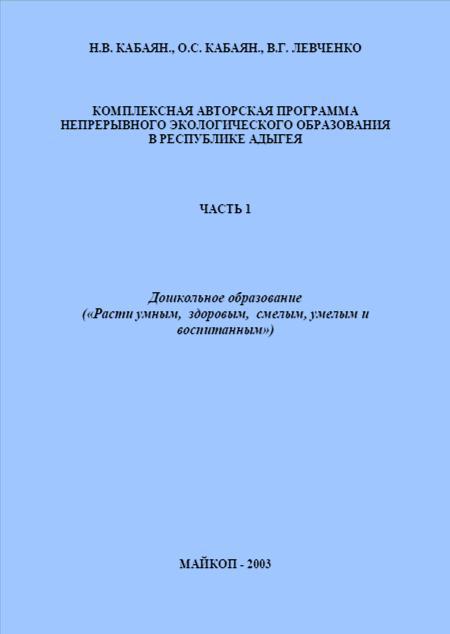 А  здоровым–оздоровительная деятельностьС   смелым –исследовательская деятельностьТ   умелым–практическая деятельностьИ  воспитанным –социально-коммуникативная1  блок «ФОРМИРОВАНИЕ У ДЕТЕЙ ЭКОЛОГИЧЕСКИХ ЗНАНИЙ»В ходе изучения данного раздела ребенок:- узнает об особенностях живой и неживой природы, о разнообразии живых организмов, связях между ними и с окружающей средой, о необходимости охраны и бережного отношения ко всему живому;- получает знания о природе своего края как неотъемлемой части природы в целом, о необходимости рационального использования и охраны ее богатств;- получает опыт применения гигиенических правилах (уход за зубами, ушами, руками и т.д.) и условий безопасного поведения (знание правил дорожного движения, поведения в помещении, на улице, с незнакомыми людьми и т.д.).2 блок «ОЗДОРОВИТЕЛЬНАЯ ДЕЯТЕЛЬНОСТЬ»          Включает в себя физкультурно-оздоровительные мероприятия, которые осуществляются в режиме дня: утренняя гимнастика, физкультурные минуты во время занятий, физические упражнения и подвижные игры на прогулках, праздники, Дни здоровья.          В младшем и среднем дошкольном возрасте основным приёмом обучения на игровых занятиях является импровизация, которая способствует формированию у детей представлений о средствах двигательной выразительности, помогает «войти» в воображаемую ситуацию, увидеть и понять образ другого (новый образ «Я»), вести двигательный диалог через язык жестов, мимики, поз.Старшие дошкольники получают возможность относиться к движению как к предмету игрового экспериментирования. Они не только передают знакомый образ в движении, но и учатся создавать новое движение, изменять и преобразовывать его структуру. Этому способствуют творческие композиции широко используемые в игровом занятии: посредством движений и поз дети отгадывают двигательные загадки, показывают действия, изображенные на картинках и оживляют их; знакомое упражнение «обновляют» новыми структурными элементами, т.е. в процессе двигательного творчества ребенок получает возможность личностного самовыражения.3 блок «ИССЛЕДОВАТЕЛЬСКАЯ ДЕЯТЕЛЬНОСТЬ»          Труд в природе (практическая деятельность):- способствует развитию у детей эмпатии (сочувствия, сострадания, сопереживания живым существам);- позволяет ребенку увидеть результат своей помощи живому;- позволяет почувствовать радость дружеских контактов с миром природы;- совершенствует эмоционально-волевую сферу личности ребенка;- благоприятно сказывается на развитии адаптационных механизмов его психики.4 блок«ПРАКТИЧЕСКАЯ ДЕЯТЕЛЬНОСТЬ»          Играя с растениями и животными, наблюдая за ними (исследовательская деятельность),дошкольник учится распознавать настроение, повадки, характер живого существа, его своеобразие, что также способствует формированию чуткости и душевной отзывчивости ребенка.Третий и четвёртый блоки взаимосвязаны как между собой, так и с другими блоками.5 блок «ФОРМИРОВАНИЕ ЦЕЛОСТНОЙ СИСТЕМЫ ЗНАНИЙ ОБ ОКРУЖАЮЩЕМ МИРЕ»Задачи:- формировать у дошкольников целостную систему знаний об окружающем мире, которые трансформируются в умения экологически целесообразного поведения в природе, с окружающими людьми, на улице, дома;- содействовать накоплению ребенком нравственно-ценностного опыта отношения к миру, что придаст его деятельности гуманный характер.При  обучении  детей  экологической  грамотности  учитывается  возрастные особенности детей:- на первой ступени – в младшей группе дети только знакомятся с основными правилами поведения, самообслуживания, здорового образа жизни;- в средней группе эти знания повторяются и закрепляются;- в старшей и подготовительной группах они трансформируются в навыки.           Аналогично происходит формирование учебных, исследовательских,практических знаний, умений и навыков.Необходимым условием, повышающим эффективность процесса обучения, является многократное повторение пройденного материала, в различной форме (игра, экскурсия, домашнее задание и т.д.).Каждое занятие по данной программе является комплексным–интегрирующим разные виды деятельности:- обучающе-оздоровительную,- обучающе-исследовательскую,- обучающе-практическую,-практически-исследовательскую,- обучающе-оздоровительно-воспитательную.         Тематику занятия воспитатели выбирают из программы по своему усмотрению, времени года.         Занятия оздоровительной гимнастикой проводятся с воспитанниками каждый день, утром и после дневного сна. Продолжительность этих занятий составляет от 5 до 15 мин. Занятия оздоровительной гимнастикой:- способствуют мобилизации, укреплению, оздоровлению организма, повышению активности;- формируют полезную привычку к одному из правил здорового образажизни.          Интеграция физического воспитания с другими видами деятельности в рамках данной программы, благотворно влияет на развитие детей дошкольноговозраста, формирует у них адекватное экологическое сознание, создает определенный эмоциональный настрой, повышает функциональную активность ребенка, развивает физические качества.Виды совместной деятельности педагога и детей- организованная образовательная деятельность;- изобразительная деятельность (экологическая тематика);- трудовая деятельность (обучение детей по уходу за растениями, животными в уголке живой природы, на участке);- развитие речи (умение объяснять, рассказывать);- совместное наблюдение во время прогулки, в живой уголке;- постановка элементарных опытов в младшей группе;- игры (дидактические, развивающие, сюжетные, подвижные);- чтение детской художественной литературы, рассматривание картинок о природе, разучивание стихов;- сбор коллекций семян, камней, осенних листьев;- изготовление поделок из природного материала;- просмотр диафильмов, видеофильмов;- совместное ведение календаря природы, дневника наблюдений;- участие в выставках, конкурсах рисунков, показательных выступлениях, экологических праздниках.СОДЕРЖАНИЕ ПСИХОЛОГО-ПЕДАГОГИЧЕСКОЙ РАБОТЫ1блок «РАСТИ УМНЫМ»Младший дошкольный возраст(3 – 4 года)         Формирование представлений о живой и неживой природе, о разнообразии живых организмов, о сезонных (осенних, зимних, весенних, летних) изменениях в климате родного края, в растительном и животном мире Республики Адыгея.Учить различать признаки растения (листья, корень, стебель), животного (тело, лапы, голова).         Познакомить детей с комнатными растениями в уголке живой природы, с отличительными признаками для дальнейшей практической работы по распознаванию, обучить простейшим приемам по уходу за ними.         Расширять представления о домашних животных и их поведении.      Формировать у детей чувство ответственности за жизнь животных, которых они принесли в дом.         Учить идентифицировать человека и животного, находя сходства и различия в их потребностях.Учить определению особенностей внешнего строения человека (голова, шея, руки, ноги), органы чувств человека и их функции: глаза – зрение, уши – слух, кожа – защита).Средний дошкольный возраст(4 – 5 лет)          Продолжать формировать представления детей о сезонных изменениях в неживой и живой природеРазвивать интерес ко всему живому.          Учить устанавливать связи между неживой и живой природой (перелет птиц, строительство гнезд, появление птенцов и т.д.).          Дать представление о наиболее распространенных овощах и фруктах, научить различать их.          Развивать умения составлять описательные рассказы, последовательные изложения, используя в качестве плана – модели картинки.          Учить различать, сравнивать, называть часто встречающиеся в данной местности виды деревьев, кустарников, травянистых растений.         Дать детям первоначальное представление о чертах приспособленности диких животных (заяц, лиса, медведь) к месту обитанию, об их строении и повадках.         Познакомить детей с животными различных сред жизни: знать название, внешний вид, отличительные признаки, условия жизни нескольких животных, распространенных в местности.         Расширять представление о себе как о жителе: планеты, страны, республики, аула; учить называть домашний адрес.         Знакомить детей с действиями людей, направленными на благоустройство родного аула, сохранение и бережного отношения к зеленым массивам, рекам и озерам родной местности.         Познакомить с видами общественного транспорта (автобус, троллейбус, пригородные поезда), правилами перехода улицы при высадке из транспортного средства.         Объяснить меры предосторожности при встрече со случайными знакомыми.Старший дошкольный возраст(5 – 7 лет)         Продолжить работу по формированию у детей представлений о сезонных изменениях в неживой и живой природе; об отличительных признаках времен года.         Развивать умения по составлению описательных рассказов с использованием иллюстраций.         На основе элементарных представлений о фотосинтезе как источнике насыщения планеты кислородом, формировать убежденность в необходимости охраны растений.         На основе знаний о взаимосвязях в природе доказывать необходимость бережного отношения к окружающему миру, а также зависимость человека от природы.         Закреплять умения по распознаванию деревьев (по листьям и коре), кустарников (по цвету стволов, форме листьев), травянистых растений своей местности.         Учить детей различать признаки и условия жизни в обитателей воздушной, водной и наземной среды.          Развивать умения отмечать добро и зло, честность и лживость, эгоизм и чувство сотрудничества, и на этой основе способствовать формированию положительных черт характера: доброты, сотрудничества, честности и т.д.2блок «РАСТИ ЗДОРОВЫМ»Младший дошкольный возраст(3 – 4 года)        Формировать потребность ежедневно выполнять утреннюю зарядку. Соблюдать элементарные гигиенические правила ухода за своим телом(мыть руки, чистить зубы и т.д.).       Способствовать овладению элементарными физическими упражнениями, направленными  на  развитие  систем  организма  (дыхательной,  сердечнососудистой, опорно-двигательной и т.д.). Учить навыкам точечного массажа.          Учить распознавать основные эмоции у себя и других, словесно объяснять их, отчетливо выражать с помощью жестов, мимики, поз.Учить ритмично двигаться под музыку, творчески выражать свои эмоции через движения.          Учить играть в подвижные экологические игры.Средний дошкольный возраст(4 – 5 лет)Приучать делать утреннюю зарядку (ежедневно).Учить делать точечный самомассаж.Учить соблюдать правила дорожного движения.Учить корректно отказываться от общения с незнакомыми людьми.Приучать поддерживать в чистоте предметы своего ежедневного обихода.Формировать стереотип мытья рук перед любым приемом пищи.Познакомить с разными видами спорта.Учить играть в экологические игры.Старший дошкольный возраст(5 – 7 лет)Приучать делать утреннюю зарядку, показывать и объяснять правила выполнения упражнения.Учить делать точечный массаж самостоятельно без напоминания воспитателя, а по мере необходимости для себя.Учить соблюдать правила дорожного движения.Формировать умение соблюдать правила личной гигиены.Поддерживать в чистоте предметы своего ежедневного обихода.Познакомить с историей и правилами основных видов спорта.Учить играть в экологические игры.3блок «РАСТИ СМЕЛЫМ»(исследовательская деятельность)Младший дошкольный возраст(3 – 4 года)Развивать умения проводить наблюдения за явлениями неживой и живой природы (за солнцем, дождем, листопадом, цветами, за рыбами в аквариуме, птицами, домашними животными).Проводить с детьми элементарные опыты.Развивать речь: составлять и пересказывать рассказы и сказки о природных объектах и явлениях.Рассматривать с детьми дидактические картинки и иллюстрации о природе родного края.Просматривать диафильмы, видеофильмы.Вести календарь природы.Учить рисовать сезонные изменения в природе на занятиях в группе карандашами, мелками – во время прогулок.Рассказывать и читать детскую художественную литературу.Средний дошкольный возраст(4 – 5 лет)Расширять у детей представления о времени суток на основе наблюдения (когда наступает утро, день, вечер, ночь).Познакомить с понятиями: «вчера», «сегодня», «завтра», связывая их с деятельностью людей.Проводить с детьми элементарные опыты.Развивать умственную операцию «обобщения» и умения выделять существенные признаки.Воспитывать исследовательский интерес к природе путем создания проблемных ситуаций.Рассказывать и читать детскую художественную литературу.Старший дошкольный возраст(5 – 7 лет)Формировать у детей представление о Солнце как источнике тепла и света, о других планетах; Луне – естественном спутнике Земли; об уникальности Земли и расположении ее в космосе; о наличии внешних оболочек у Земли; играть с детьми в экологическую игру «Обитатели космоса».Развивать знания о сменяемости дня и ночи, временах года как о результате вращения планеты вокруг своей оси, вокруг Солнца; зависимости продолжительности дня и ночи от времени года (играть с детьми в экологические игры «День – ночь», игра – моделирование Зима – Лето».На основе организации сюжетных игр формировать представление о профессиях.Поощрять инициативу детей к проведению наблюдений (учить самостоятельно прислушиваться к звукам природы, видеть ее красоту).Рассказывать и читать детскую художественную литературу.4 блок «РАСТИ УМЕЛЫМ»(практическая деятельность)Младший дошкольный возраст(3 – 4 года)Учить собирать коллекции семян, камней, осенних листьев.Поощрять помощь воспитателю:- в подготовке корма для животных на зиму (собирать срезанную траву, раскладывать на солнечном месте);- по уходу за аквариумными рыбками, (другими животными) кормить их, мыть кормушки;- в уборке сухих листьев на участке;- поливать растения под руководством взрослого;- расчищать дорожки от снега;- кормить птиц во время прогулок.Обучать правилам поведения во время экскурсий в природу.Средний дошкольный возраст(4 – 5 лет)Учить осуществлять уход за растениями и животными уголка живой природы, за срезанными цветами в букетах.Учить собирать и запасать семена для зимней подкормки птиц, природный материал для поделок.Учить изготавливать сувениры, игрушки из природного материала;Учить лепить и рисовать живые и неживые тела природы;Поддерживать желание помочь воспитателю в уборке сухих листьев (снега) на участке, посыпать дорожки песком.Старший дошкольный возраст(5 – 7 лет)Учить:- ухаживать за растениями и животными уголка живой природы;- составлять осенний, зимний, весенний букеты к праздникам «Дары природы», «Новому году», «8 Марта» и т.д.;- вести календарь природы;- собирать и запасать семена для зимней подкормки птиц;- собирать природный материал для поделок;- изготавливать сувениры, игрушки из природного материала.Поощрять помощь воспитателю в уборке сухих листьев (снега) на участке, посыпании дорожки песком, подготовке почвы к посеву, высаживанию и пересаживанию комнатных растений.5Блок «РАСТИ ВОСПИТАННЫМ»(для всех возрастных групп)Проводить беседы о бережном отношении ко всему живому: растениям, животным, человеку.Учить детей общепринятым правилам поведения, отрабатывая их в модельных ситуациях (в природе, со взрослыми, сверстниками, за столом, на улице) с учетом традиций, обычаев, обрядов.Вырабатывать навыки этического общения с людьми при встрече, расставании (благодарить за оказанные услуги, приветливо здороваться, прощаться, уступать место, оказывать помощь, проявлять внимание).Учить детей выслушивать ответы сверстников, не перебивая и не выкрикивая.Учить соблюдать правила дорожного движения (не переходить улицу без взрослых, знать о цветах светофора), соблюдать правила поведения в общественном транспорте.Совершенствовать эмоциональную сферу личности ребенка: формировать элементарные представления о добре и зле, скупости и щедрости; поощрять проявление положительного эмоционального состояния и чувств к членам семьи и окружающим людям.На основе содержания народных сказок знакомить детей с хитростью и простодушием, ленью и трудолюбием, проявлением этих качеств у людей.Развивать эстетическую сферу личности ребенка (разучивать стихи о временах года, читать рассказы о красоте родного края).2.1.3.Содержание образовательной области «Речевое развитие» (обязательная часть).Цели:Формирование устной речи и навыков речевого общения с окружающим на основе овладения литературным языком своего народа.Задачи:Развитие речи. Развитие свободного общения с взрослыми и детьми, овладение конструктивными способами и средствами взаимодействия с окружающими.Развитие всех компонентов устной речи детей: грамматического строя речи, связной речи — диалогической и монологической форм; формирование словаря, воспитание звуковой культуры речи.Практическое овладение воспитанниками нормами речи.Художественная литература. Воспитание интереса и любви к чтению; развитие литературной речи.Воспитание желания и умения слушать художественные произведения, следить за развитием действия.Содержание психолого-педагогической работы.Развитие речиВторая группа раннего возраста (от 2 до 3 лет)Развивающая речевая среда. Способствовать развитию речи как средства общения. Давать детям разнообразные поручения, которые дадут им возможность общаться со сверстниками и взрослыми («Загляни в раздевалку и расскажи мне, кто пришел», «Узнай у тети Оли и расскажи мне...», «Предупреди Митю... Что ты сказал Мите? И что он тебе ответил?»). Добиваться того, чтобы к концу третьего года жизни речь стала полноценным средством общения детей друг с другом.Предлагать для самостоятельного рассматривания картинки, книги, игрушки в качестве наглядного материала для общения детей друг с другоми воспитателем. Рассказывать детям об этих предметах, а также об интересных событиях (например, о повадках и хитростях домашних животных); показывать на картинках состояние людей и животных (радуется, грустит и т. д.).Формирование словаря. На основе расширения ориентировки детей в ближайшем окружении развивать понимание речи и активизировать словарь.Учить понимать речь взрослых без наглядного сопровождения. Развивать умение детей по словесному указанию педагога находить предметы по названию, цвету, размеру («Принеси Машеньке вазочку для варенья», «Возьми красный карандаш», «Спой песенку маленькому медвежонку»); называть их местоположение («Грибок на верхней полочке, высоко», «Стоят рядом»); имитировать действия людей и движения животных («Покажи, как поливают из леечки», «Походи, как медвежонок»).Обогащать словарь детей:существительными, обозначающими названия игрушек, предметов личной гигиены (полотенце, зубная щетка, расческа, носовой платок), одежды, обуви, посуды, мебели, спальных принадлежностей (одеяло, подушка, простыня, пижама), транспортных средств (автомашина, автобус), овощей, фруктов, домашних животных и их детенышей;глаголами, обозначающими трудовые действия (стирать, лечить, поливать), действия, противоположные по значению (открывать — закрывать, снимать — надевать, брать — класть), действия, характеризующие взаимоотношения людей (помочь, пожалеть, подарить, обнять), их эмоциональное состояние (плакать, смеяться, радоваться, обижаться);прилагательными, обозначающими цвет, величину, вкус, температуру предметов (красный, синий, сладкий, кислый, большой, маленький, холодный, горячий);наречиями (близко, далеко, высоко, быстро, темно, тихо, холодно, жарко, скользко).Способствовать употреблению усвоенных слов в самостоятельной речи детей.Звуковая культура речи. Упражнять детей в отчетливом произнесении изолированных гласных и согласных звуков (кроме свистящих, шипящих и сонорных), в правильном воспроизведении звукоподражаний, слов и несложных фраз (из 2–4 слов).Способствовать развитию артикуляционного и голосового аппарата, речевого дыхания, слухового внимания.Формировать умение пользоваться (по подражанию) высотой и силой голоса («Киска, брысь!», «Кто пришел?», «Кто стучит?»).Грамматический строй речи. Учить согласовывать существительные и местоимения с глаголами, употреблять глаголы в будущем и прошедшем времени, изменять их по лицам, использовать в речи предлоги (в, на, у, за, под).Упражнять в употреблении некоторых вопросительных слов (кто, что, где) и несложных фраз, состоящих из 2–4 слов («Кисонька-мурысенька, куда пошла?»).Связная речь. Помогать детям отвечать на простейшие («Что?», «Кто?», «Что делает?») и более сложные вопросы («Во что одет?», «Что везет?», «Кому?», «Какой?», «Где?», «Когда?», «Куда?»).Поощрять попытки детей старше 2 лет 6 месяцев по собственной инициативе или по просьбе воспитателя рассказывать об изображенном на картинке, о новой игрушке (обновке), о событии из личного опыта.Во время игр-инсценировок учить детей повторять несложные фразы. Помогать детям старше 2 лет 6 месяцев драматизировать отрывки из хорошо знакомых сказок.Учить слушать небольшие рассказы без наглядного сопровождения.Младшая группа (от 3 до 4 лет)Развивающая речевая среда. Продолжать помогать детям общаться со знакомыми взрослыми и сверстниками посредством поручений (спроси, выясни, предложи помощь, поблагодари и т. п.).Подсказывать детям образцы обращения к взрослым, зашедшим в группу («Скажите: „Проходите, пожалуйста“», «Предложите: „Хотите посмотреть...“», «Спросите: „Понравились ли наши рисунки?“»).В быту, в самостоятельных играх помогать детям посредством речи взаимодействовать и налаживать контакты друг с другом («Посоветуй Мите перевозить кубики на большой машине», «Предложи Саше сделать ворота пошире», «Скажи: „Стыдно драться! Ты уже большой“»).В целях развития инициативной речи, обогащения и уточнения представлений о предметах ближайшего окружения предоставлять детям для самостоятельного рассматривания картинки, книги, наборы предметов.Продолжать приучать детей слушать рассказы воспитателя о забавных случаях из жизни.Формирование словаря. На основе обогащения представлений о ближайшем окружении продолжать расширять и активизировать словарный запас детей. Уточнять названия и назначение предметов одежды, обуви, головных уборов, посуды, мебели, видов транспорта.Учить детей различать и называть существенные детали и части предметов (у платья — рукава, воротник, карманы, пуговицы), качества (цвет и его оттенки, форма, размер), особенности поверхности (гладкая, пушистая, шероховатая), некоторые материалы и их свойства (бумага легко рвется и размокает, стеклянные предметы бьются, резиновые игрушки после сжимания восстанавливают первоначальную форму), местоположение (за окном, высоко, далеко, под шкафом). Обращать внимание детей на некоторые сходные по назначению предметы (тарелка — блюдце, стул — табурет — скамеечка, шуба — пальто — дуб-ленка). Учить понимать обобщающие слова (одежда, посуда, мебель, овощи, фрукты, птицы и т. п.); называть части суток (утро, день, вечер, ночь); называть домашних животных и их детенышей, овощи и фрукты.Звуковая культура речи. Продолжать учить детей внятно произносить в словах гласные (а, у, и, о, э) и некоторые согласные звуки: п — б — т — д — к — г; ф — в; т — с — з — ц.Развивать моторику речедвигательного аппарата, слуховое восприятие, речевой слух и речевое дыхание, уточнять и закреплять артикуляцию звуков. Вырабатывать правильный темп речи, интонационную выразительность. Учить отчетливо произносить слова и короткие фразы, говорить спокойно, с естественными интонациями.Грамматический строй речи. Продолжать учить детей согласовывать прилагательные с существительными в роде, числе, падеже; употреблять существительные с предлогами (в, на, под, за, около). Помогать детям употреблять в речи имена существительные в форме единственного и множественного числа, обозначающие животных и их детенышей (утка — утенок — утята); форму множественного числа существительных в родительном падеже (ленточек, матрешек, книг, груш, слив). Относиться к словотворчеству детей как к этапу активного овладения грамматикой, подсказывать им правильную форму слова.Помогать получать из нераспространенных простых предложений (состоят только из подлежащего и сказуемого) распространенные путем введения в них определений, дополнений, обстоятельств; составлять предложения с однородными членами («Мы пойдем в зоопарк и увидим слона, зебру и тигра»).Связная речь. Развивать диалогическую форму речи.Вовлекать детей в разговор во время рассматривания предметов, картин, иллюстраций; наблюдений за живыми объектами; после просмотра спектаклей, мультфильмов.Обучать умению вести диалог с педагогом: слушать и понимать заданный вопрос, понятно отвечать на него, говорить в нормальном темпе, не перебивая говорящего взрослого.Напоминать детям о необходимости говорить «спасибо», «здравствуйте», «до свидания», «спокойной ночи» (в семье, группе).Помогать доброжелательно общаться друг с другом.Формировать потребность делиться своими впечатлениями с воспитателями и родителями.Средняя группа (от 4 до 5 лет)Развивающая речевая среда. Обсуждать с детьми информацию о предметах, явлениях, событиях, выходящих за пределы привычного им ближайшего окружения. Выслушивать детей, уточнять их ответы, подсказывать слова, более точно отражающие особенность предмета, явления, состояния, поступка; помогать логично и понятно высказывать суждение.Способствовать развитию любознательности.Помогать детям доброжелательно общаться со сверстниками, подсказывать, как можно порадовать друга, поздравить его, как спокойно высказать свое недовольство его поступком, как извиниться.Формирование словаря. Пополнять и активизировать словарь детей на основе углубления знаний о ближайшем окружении. Расширять представления о предметах, явлениях, событиях, не имевших места в их собственном опыте.Активизировать употребление в речи названий предметов, их частей, материалов, из которых они изготовлены.Учить использовать в речи наиболее употребительные прилагательные, глаголы, наречия, предлоги.Вводить в словарь детей существительные, обозначающие профессии; глаголы, характеризующие трудовые действия.Продолжать учить детей определять и называть местоположение предмета (слева, справа, рядом, около, между), время суток. Помогать заменять часто используемые детьми указательные местоимения и наречия (там, туда, такой, этот) более точными выразительными словами; употреблять слова-антонимы (чистый — грязный, светло — темно).Учить употреблять существительные с обобщающим значением (мебель, овощи, животные и т. п.).Звуковая культура речи. Закреплять правильное произношение гласных и согласных звуков, отрабатывать произношение свистящих, шипящих и сонорных (р, л) звуков. Развивать артикуляционный аппарат.Продолжать работу над дикцией: совершенствовать отчетливое произнесение слов и словосочетаний.Развивать фонематический слух: учить различать на слух и называть слова, начинающиеся на определенный звук.Совершенствовать интонационную выразительность речи.Грамматический строй речи. Продолжать формировать у детей умение согласовывать слова в предложении, правильно использовать предлоги в речи; образовывать форму множественного числа существительных, обозначающих детенышей животных (по аналогии), употреблять эти существительные в именительном и винительном падежах (лисята — лисят, медвежата — медвежат); правильно употреблять форму множественного числа родительного падежа существительных (вилок, яблок, туфель).Напоминать правильные формы повелительного наклонения некоторых глаголов (Ляг! Лежи! Поезжай! Беги! и т. п.), несклоняемых существительных (пальто, пианино, кофе, какао).Поощрять характерное для пятого года жизни словотворчество, тактично подсказывать общепринятый образец слова.Побуждать детей активно употреблять в речи простейшие виды сложносочиненных и сложноподчиненных предложений.Связная речь. Совершенствовать диалогическую речь: учить участвовать в беседе, понятно для слушателей отвечать на вопросы и задавать их.Учить детей рассказывать: описывать предмет, картину; упражнять в составлении рассказов по картине, созданной ребенком с использованием раздаточного дидактического материала.Упражнять детей в умении пересказывать наиболее выразительные и динамичные отрывки из сказок.Старшая группа (от 5 до 6 лет)Развивающая речевая среда. Продолжать развивать речь как средство общения. Расширять представления детей о многообразии окружающего мира. Предлагать для рассматривания изделия народных промыслов, мини-коллекции (открытки, марки, монеты, наборы игрушек, выполненных из определенного материала), иллюстрированные книги (в том числе знакомые сказки с рисунками разных художников), открытки, фотографии с достопримечательностями родного края, Москвы, репродукции картин (в том числе из жизни дореволюционной России).Поощрять попытки ребенка делиться с педагогом и другими детьми разнообразными впечатлениями, уточнять источник полученной информации (телепередача, рассказ близкого человека, посещение выставки, детского спектакля и т. д.).В повседневной жизни, в играх подсказывать детям формы выражения вежливости (попросить прощения, извиниться, поблагодарить, сделать комплимент).Учить детей решать спорные вопросы и улаживать конфликты с помощью речи: убеждать, доказывать, объяснять.Формирование словаря. Обогащать речь детей существительными, обозначающими предметы бытового окружения; прилагательными, характеризующими свойства и качества предметов; наречиями, обозначающими взаимоотношения людей, их отношение к труду.Упражнять в подборе существительных к прилагательному (белый — снег, сахар, мел), слов со сходным значением (шалун — озорник — проказник), с противоположным значением (слабый — сильный, пасмурно — солнечно).Помогать детям употреблять в речи слова в точном соответствии со смыслом.Звуковая культура речи. Закреплять правильное, отчетливое произнесение звуков. Учить различать на слух и отчетливо произносить сходные по артикуляции и звучанию согласные звуки: с — з, с — ц, ш — ж, ч — ц, с — ш, ж — з, л — р.Продолжать развивать фонематический слух. Учить определять место звука в слове (начало, середина, конец).Отрабатывать интонационную выразительность речи.Грамматический строй речи. Совершенствовать умение согласовывать слова в предложениях: существительные с числительными (пять груш, трое ребят) и прилагательные с существительными (лягушка — зеленое брюшко). Помогать детям замечать неправильную постановку ударения в слове, ошибку в чередовании согласных, предоставлять возможность самостоятельно ее исправить.Знакомить с разными способами образования слов (сахарница, хлебница; масленка, солонка; воспитатель, учитель, строитель).Упражнять в образовании однокоренных слов (медведь — медведица — медвежонок — медвежья), в том числе глаголов с приставками (забежал — выбежал — перебежал).Помогать детям правильно употреблять существительные множественного числа в именительном и винительном падежах; глаголы в повелительном наклонении; прилагательные и наречия в сравнительной степени; несклоняемые существительные.Учить составлять по образцу простые и сложные предложения.Совершенствовать умение пользоваться прямой и косвенной речью.Связная речь. Развивать умение поддерживать беседу.Совершенствовать диалогическую форму речи. Поощрять попытки высказывать свою точку зрения, согласие или несогласие с ответом товарища.Развивать монологическую форму речи.Учить связно, последовательно и выразительно пересказывать небольшие сказки, рассказы.Учить (по плану и образцу) рассказывать о предмете, содержании сюжетной картины, составлять рассказ по картинкам с последовательно развивающимся действием.Развивать умение составлять рассказы о событиях из личного опыта, придумывать свои концовки к сказкам.Формировать умение составлять небольшие рассказы творческого характера на тему, предложенную воспитателем.Подготовительная к школе группа (от 6 до 7 лет)Развивающая речевая среда. Приучать детей — будущих школьников — проявлять инициативу с целью получения новых знаний.Совершенствовать речь как средство общения.Выяснять, что дети хотели бы увидеть своими глазами, о чем хотели бы узнать, в какие настольные и интеллектуальные игры хотели бы научиться играть, какие мультфильмы готовы смотреть повторно и почему, какие рассказы (о чем) предпочитают слушать и т. п.Опираясь на опыт детей и учитывая их предпочтения, подбирать наглядные материалы для самостоятельного восприятия с последующим обсуждением с воспитателем и сверстниками.Уточнять высказывания детей, помогать им более точно характеризовать объект, ситуацию; учить высказывать предположения и делать простейшие выводы, излагать свои мысли понятно для окружающих.Продолжать формировать умение отстаивать свою точку зрения.Помогать осваивать формы речевого этикета.Продолжать содержательно, эмоционально рассказывать детям об интересных фактах и событиях.Приучать детей к самостоятельности суждений.Формирование словаря. Продолжать работу по обогащению бытового, природоведческого, обществоведческого словаря детей.Побуждать детей интересоваться смыслом слова.Совершенствовать умение использовать разные части речи в точном соответствии с их значением и целью высказывания.Помогать детям осваивать выразительные средства языка.Звуковая культура речи. Совершенствовать умение различать на слух и в произношении все звуки родного языка. Отрабатывать дикцию: учить детей внятно и отчетливо произносить слова и словосочетания с естественными интонациями.Совершенствовать фонематический слух: учить называть слова с определенным звуком, находить слова с этим звуком в предложении, определять место звука в слове.Отрабатывать интонационную выразительность речи.Грамматический строй речи. Продолжать упражнять детей в согласовании слов в предложении.Совершенствовать умение образовывать (по образцу) однокоренные слова, существительные с суффиксами, глаголы с приставками, прилагательные в сравнительной и превосходной степени.Помогать правильно строить сложноподчиненные предложения, использовать языковые средства для соединения их частей (чтобы, когда, потому что, если, если бы и т. д.).Связная речь. Продолжать совершенствовать диалогическую и монологическую формы речи.Формировать умение вести диалог между воспитателем и ребенком, между детьми; учить быть доброжелательными и корректными собеседниками, воспитывать культуру речевого общения.Продолжать учить содержательно и выразительно пересказывать литературные тексты, драматизировать их. Совершенствовать умение составлять рассказы о предметах, о содержании картины, по набору картинок с последовательно развивающимся действием. Помогать составлять план рассказа и придерживаться его.Развивать умение составлять рассказы из личного опыта.Продолжать совершенствовать умение сочинять короткие сказки на заданную тему.Подготовка к обучению грамоте. Дать представления о предложении (без грамматического определения).Упражнять в составлении предложений, членении простых предложений (без союзов и предлогов) на слова с указанием их последовательности.Учить детей делить двусложные и трехсложные слова с открытыми слогами (на-ша Ма-ша, ма-ли-на, бе-ре-за) на части.Учить составлять слова из слогов (устно).Учить выделять последовательность звуков в простых словах.Приобщение к художественной литературеВторая группа раннего возраста (от 2 до 3 лет)Читать детям художественные произведения, предусмотренные программой для второй группы раннего возраста.Продолжать приучать детей слушать народные песенки, сказки, авторские произведения. Сопровождать чтение показом игрушек, картинок, персонажей настольного театра и других средств наглядности, а также учить слушать художественное произведение без наглядного сопровождения.Сопровождать чтение небольших поэтических произведений игровыми действиями.Предоставлять детям возможность договаривать слова, фразы при чтении воспитателем знакомых стихотворений.Поощрять попытки прочесть стихотворный текст целиком с помощью взрослого.Помогать детям старше 2 лет 6 месяцев играть в хорошо знакомую сказку.Продолжать приобщать детей к рассматриванию рисунков в книгах. Побуждать называть знакомые предметы, показывать их по просьбе воспитателя, приучать задавать вопросы: «Кто (что) это?», «Что делает?».Младшая группа (от 3 до 4 лет)Читать знакомые, любимые детьми художественные произведения, рекомендованные программой для первой младшей группы.Воспитывать умение слушать новые сказки, рассказы, стихи, следить за развитием действия, сопереживать героям произведения. Объяснять детям поступки персонажей и последствия этих поступков. Повторять наиболее интересные, выразительные отрывки из прочитанного произведения, предоставляя детям возможность договаривать слова и несложные для воспроизведения фразы.Учить с помощью воспитателя инсценировать и драматизировать небольшие отрывки из народных сказок.Учить детей читать наизусть потешки и небольшие стихотворения.Продолжать способствовать формированию интереса к книгам. Регулярно рассматривать с детьми иллюстрации.Средняя группа (от 4 до 5 лет)Продолжать приучать детей слушать сказки, рассказы, стихотворения; запоминать небольшие и простые по содержанию считалки. Помогать им, используя разные приемы и педагогические ситуации, правильно воспринимать содержание произведения, сопереживать его героям.Зачитывать по просьбе ребенка понравившийся отрывок из сказки, рассказа, стихотворения, помогая становлению личностного отношения к произведению.Поддерживать внимание и интерес к слову в литературном произведении.Продолжать работу по формированию интереса к книге. Предлагать вниманию детей иллюстрированные издания знакомых произведений. Объяснять, как важны в книге рисунки; показывать, как много интересного можно узнать, внимательно рассматривая книжные иллюстрации. Познакомить с книжками, оформленными Ю. Васнецовым, Е. Рачевым, Е. Чарушиным.Старшая группа (от 5 до 6 лет)Продолжать развивать интерес детей к художественной литературе. Учить внимательно и заинтересованно слушать сказки, рассказы, стихотворения; запоминать считалки, скороговорки, загадки. Прививать интерес к чтению больших произведений (по главам).Способствовать формированию эмоционального отношения к литературным произведениям.Побуждать рассказывать о своем восприятии конкретного поступка литературного персонажа. Помогать детям понять скрытые мотивы поведения героев произведения.Продолжать объяснять (с опорой на прочитанное произведение) доступные детям жанровые особенности сказок, рассказов, стихотворений. Воспитывать чуткость к художественному слову; зачитывать отрывки с наиболее яркими, запоминающимися описаниями, сравнениями, эпитетами. Учить детей вслушиваться в ритм и мелодику поэтического текста.Помогать выразительно, с естественными интонациями читать стихи, участвовать в чтении текста по ролям, в инсценировках.Продолжать знакомить с книгами. Обращать внимание детей на оформление книги, на иллюстрации. Сравнивать иллюстрации разных художников к одному и тому же произведению. Выяснять симпатии и предпочтения детей.Подготовительная к школе группа (от 6 до 7 лет)Продолжать развивать интерес детей к художественной литературе. Пополнять литературный багаж сказками, рассказами, стихотворениями, загадками, считалками, скороговорками.Воспитывать читателя, способного испытывать сострадание и сочувствие к героям книги, отождествлять себя с полюбившимся персонажем. Развивать у детей чувство юмора.Обращать внимание детей на выразительные средства (образные слова и выражения, эпитеты, сравнения); помогать почувствовать красоту и выразительность языка произведения; прививать чуткость к поэтическому слову.Продолжать совершенствовать художественно-речевые исполнительские навыки детей при чтении стихотворений, в драматизациях (эмоциональность исполнения, естественность поведения, умение интонацией, жестом, мимикой передать свое отношение к содержанию литературной фразы).Помогать детям объяснять основные различия между литературными жанрами: сказкой, рассказом, стихотворением.Продолжать знакомить детей с иллюстрациями известных художников.     Примерный список литературы для чтения детям представлен в Приложении («От рождения до школы» стр.277-286)Содержание образовательной области «Речевое развитие» (часть Программы, формируемой участниками образовательных отношений).ПРИОБЩЕНИЕ К АДЫГЕЙСКОЙ ХУДОЖЕСТВЕННОЙ ЛИТЕРАТУРЕЗадачи психолого-педагогической работыЧетвертый год жизниРазвивать желание узнавать из книг об окружающем мире Адыгеи, о существовании в нём добра и зла, о том, как себя вести и т. п.Пятый год жизниРасширять круг детского чтения за счёт включения произведений адыгейского устного народного творчества, писателей и поэтов Адыгеи.Шестой год жизниНа основе произведений устного народного творчества, произведений поэтов и писателей Адыгеи формировать интерес к многообразию проявлений человеческих отношений в разных обстоятельствах в книгах и в жизниСедьмой год жизниФормировать потребность в чтении как источнике новых знаний об обычаях и традициях адыгов, природе Адыгеи;Знакомить с нартским эпосом.ПРИМЕРНОЕ ПЛАНИРОВАНИЕХУДОЖЕСТВЕННЫХ ПРОИЗВЕДЕНИЙ ДЛЯ ЧТЕНИЯДЛЯ РАССКАЗЫВАНИЯМладшая группа1квартал «Лисичка и рак», адыгейская народная сказка2квартал «Волк и лисичка», адыгейская народная сказка3квартал «Домашняя мышь и полевая мышь», адыгейская народная сказка4квартал Повторение материала по усмотрению воспитателяСредняя группа1квартал «Сильнее кошки нет, адыгейская народная сказка2квартал «Овца и коза», адыгейская народная сказка 3квартал «Дедневпопад», адыгейская народная сказка4квартал Повторение материала по усмотрению воспитателяСтаршая группа1квартал «Воробей и волк», адыгейская народная сказка2квартал «Овца и коза», адыгейская народная сказка3квартал «Старик, у которого соляной дом и старуха, у которой восковой дом», адыгейская народная сказка4квартал Повторение материала по усмотрению воспитателяПодготовительная к школе группа1квартал «Что Пэтэрэз сделал для нартов». Сказание2квартал «Шэбатныкъо – сын Орзэмэджа» 3квартал «Человек и лев»4квартал Повторение материала по усмотрению воспитателяДЛЯ ЧТЕНИЯМладшая группа1квартал Чуяко Дж. Про котёнка2квартал «Лиса и петух» 3квартал «Кто сильнее?»4квартал Повторение материала по усмотрению воспитателяСредняя группа1квартал «Колос старика», адыгейская народная сказка2квартал «Запасливый муравей»3квартал Куёк Н. Песенка4квартал Повторение материала по усмотрению воспитателяСтаршая группа1квартал Панеш Х. Как Аскер потерял имя2квартал Гадагатль А. Делайте добро 3квартал Панеш Х. Рубашка для труса4квартал Повторение материала по усмотрению воспитателяПодготовительная к школе группа1квартал Машбаш И. Адыги2квартал Панеш Х. Всадник Орзамес3кварталПанеш Х. Скупец и хитрец4квартал Повторение материала по усмотрению воспитателяДЛЯ ЗАУЧИВАНИЯ НАИЗУСТЬМладшая группа1квартал Чуяко Дж. Черепаха2квартал Нехай Р. Адыгейский стол 3квартал Жанэ К. Братишки4квартал Повторение материала по усмотрению воспитателяСредняя группа1квартал Жанэ К. Братишки2квартал Чуяко Дж. Снеговик3квартал Жанэ К. Мама4квартал Повторение материала по усмотрению воспитателяСтаршая группа1квартал Ачмиз Р. Осень2квартал Куёк Н. Мальчик в черкеске3квартал Куёк Н. Как красива наша земля!4квартал Повторение материала по усмотрению воспитателяПодготовительная к школе группа1квартал «Как Саусырыко добыл огонь». Сказание2квартал Жанэ К. Почему дед не получил подарка 3квартал Чуяко Дж. Моя Адыгея4квартал Повторение материала по усмотрению воспитателя2.1.4.Содержание образовательной области «Художественно-эстетическое развитие» (обязательная часть).Цель:Воспитание художественных способностей детей, главной из которых является эмоциональная отзывчивость на средства художественной выразительности, свойственные разным видам искусства.Задачи:Формирование интереса к эстетической стороне окружающей действительности, эстетического отношения к предметам и явлениям окружающего мира, произведениям искусства; воспитание интереса к художественно-творческой деятельности.Развитие эстетических чувств детей, художественного восприятия, образных представлений, воображения, художественно-творческих способностей.Развитие детского художественного творчества, интереса к самостоятельной творческой деятельности (изобразительной, конструктивно-модельной, музыкальной и др.); удовлетворение потребности детей в самовыражении.Приобщение к искусству. Развитие эмоциональной восприимчивости, эмоционального отклика на литературные и музыкальные произведения, красоту окружающего мира, произведения искусства.Приобщение детей к народному и профессиональному искусству (словесному, музыкальному, изобразительному, театральному, к архитектуре) через ознакомление с лучшими образцами отечественного и мирового искусства; воспитание умения понимать содержание произведений искусства.Формирование элементарных представлений о видах и жанрах искусства, средствах выразительности в различных видах искусства.Изобразительная деятельность. Развитие интереса к различным видам изобразительной деятельности; совершенствование умений в рисовании, лепке, аппликации, прикладном творчестве.Воспитание эмоциональной отзывчивости при восприятии произведений изобразительного искусства.Воспитание желания и умения взаимодействовать со сверстниками при создании коллективных работ.Конструктивно-модельная деятельность. Приобщение к конструированию; развитие интереса к конструктивной деятельности, знакомство с различными видами конструкторов.Воспитание умения работать коллективно, объединять свои поделки в соответствии с общим замыслом, договариваться, кто какую часть работы будет выполнять.Музыкальная деятельность. Приобщение к музыкальному искусству; развитие предпосылок ценностно-смыслового восприятия и понимания музыкального искусства; формирование основ музыкальной культуры, ознакомление с элементарными музыкальными понятиями, жанрами; воспитание эмоциональной отзывчивости при восприятии музыкальных произведений.Развитие музыкальных способностей: поэтического и музыкального слуха, чувства ритма, музыкальной памяти; формирование песенного, музыкального вкуса.Воспитание интереса к музыкально-художественной деятельности, совершенствование умений в этом виде деятельности.Развитие детского музыкально-художественного творчества, реализация самостоятельной творческой деятельности детей; удовлетворение потребности в самовыражении.Содержание психолого-педагогической работы.Приобщение к искусствуВторая группа раннего возраста (от 2 до 3 лет)Развивать художественное восприятие, воспитывать отзывчивость на музыку и пение, доступные пониманию детей произведения изобразительного искусства, литературы.Рассматривать с детьми иллюстрации к произведениям детской литературы. Развивать умение отвечать на вопросы по содержанию картинок.Знакомить с народными игрушками: дымковской, богородской, матрешкой, ванькой-встанькой и другими, соответствующими возрасту детей.Обращать внимание детей на характер игрушек (веселая, забавная и др.), их форму, цветовое оформление.Младшая группа (от 3 до 4 лет)Развивать эстетические чувства детей, художественное восприятие, содействовать возникновению положительного эмоционального отклика на литературные и музыкальные произведения, красоту окружающего мира, произведения народного и профессионального искусства (книжные иллюстрации, изделия народных промыслов, предметы быта, одежда).Подводить детей к восприятию произведений искусства. Знакомить с элементарными средствами выразительности в разных видах искусства  цвет, звук, форма, движение, жесты), подводить к различению видов искусства через художественный образ.Готовить детей к посещению кукольного театра, выставки детских работ и т. д.Средняя группа (от 4 до 5 лет)Приобщать детей к восприятию искусства, развивать интерес к нему. Поощрять выражение эстетических чувств, проявление эмоций при рассматривании предметов народного и декоративно-прикладного искусства, прослушивании произведений музыкального фольклора.Познакомить детей с профессиями артиста, художника, композитора.Побуждать узнавать и называть предметы и явления природы, окружающей действительности в художественных образах (литература, музыка, изобразительное искусство).Учить различать жанры и виды искусства: стихи, проза, загадки (литература), песни, танцы, музыка, картина (репродукция), скульптура (изобразительное искусство), здание и соооружение (архитектура).Учить выделять и называть основные средства выразительности (цвет, форма, величина, ритм, движение, жест, звук) и создавать свои художественные образы в изобразительной, музыкальной, конструктивной деятельности.Познакомить детей с архитектурой. Формировать представления о том, что дома, в которых они живут (детский сад, школа, другие здания), — это архитектурные сооружения; дома бывают разные по форме, высоте, длине, с разными окнами, с разным количеством этажей, подъездов и т. д.Вызывать интерес к различным строениям, расположенным вокруг дет ского сада (дома, в которых живут ребенок и его друзья, школа, кинотеатр).Привлекать внимание детей к сходству и различиям разных зданий, поощрять самостоятельное выделение частей здания, его особенностей. Закреплять умение замечать различия в сходных по форме и строению зданиях (форма и величина входных дверей, окон и других частей).Поощрять стремление детей изображать в рисунках, аппликациях реальные и сказочные строения.Организовать посещение музея (совместно с родителями), рассказать о назначении музея.Развивать интерес к посещению кукольного театра, выставок.Закреплять знания детей о книге, книжной иллюстрации. Познакомить с библиотекой как центром хранения книг, созданных писателями и поэтами.Знакомить с произведениями народного искусства (потешки, сказки, загадки, песни, хороводы, заклички, изделия народного декоративно-прикладного искусства).Воспитывать бережное отношение к произведениям искусства.Старшая группа (от 5 до 6 лет)Продолжать формировать интерес к музыке, живописи, литературе, народному искусству.Развивать эстетические чувства, эмоции, эстетический вкус, эстетическое восприятие произведений искусства, формировать умение выделять их выразительные средства. Учить соотносить художественный образ и средства выразительности, характеризующие его в разных видах искусства, подбирать материал и пособия для самостоятельной художественной деятельности.Формировать умение выделять, называть, группировать произведения по видам искусства (литература, музыка, изобразительное искусство, архитектура, театр). Продолжать знакомить с жанрами изобразительного и музыкального искусства. Формировать умение выделять и использовать в своей изобразительной, музыкальной, театрализованной деятельности средства выразительности разных видов искусства, называть материалы для разных видов художественной деятельности.Познакомить с произведениями живописи (И. Шишкин, И. Левитан, В. Серов, И. Грабарь, П. Кончаловский и др.) и изображением родной природы в картинах художников. Расширять представления о графике (ее выразительных средствах). Знакомить с творчеством художников-иллюстраторов детских книг (Ю. Васнецов, Е. Рачев, Е. Чарушин, И. Билибин и др.).Продолжать знакомить с архитектурой. Закреплять знания о том, что существуют различные по назначению здания: жилые дома, магазины, театры, кинотеатры и др. Обращать внимание детей на сходства и различия архитектурных сооружений одинакового назначения: форма, пропорции (высота, длина, украшения — декор и т. д.). Подводить дошкольников к пониманию зависимости конструкции здания от его назначения: жилой дом, театр, храм и т. д.Развивать наблюдательность, учить внимательно рассматривать здания, замечать их характерные особенности, разнообразие пропорций, конструкций, украшающих деталей.При чтении литературных произведений, сказок обращать внимание детей на описание сказочных домиков (теремок, рукавичка, избушка на курьих ножках), дворцов.Познакомить с понятиями «народное искусство», «виды и жанры народного искусства». Расширять представления детей о народном искусстве, фольклоре, музыке и художественных промыслах.Формировать у детей бережное отношение к произведениям искусства.Подготовительная к школе группа (от 6 до 7 лет)Развивать эстетическое восприятие, чувство ритма, художественный вкус, эстетическое отношение к окружающему, к искусству и художественной деятельности. Формировать интерес к классическому и народному искусству (музыке, изобразительному искусству, литературе, архитектуре).Формировать основы художественной культуры. Развивать интерес к искусству. Закреплять знания об искусстве как виде творческой деятельности людей, о видах искусства (декоративно-прикладное, изобразительное искусство, литература, музыка, архитектура, театр, танец, кино, цирк).Расширять знания детей об изобразительном искусстве, развивать художественное восприятие произведений изобразительного искусства. Продолжать знакомить детей с произведениями живописи: И. Шишкин («Рожь», «Утро в сосновом лесу»), И. Левитан («Золотая осень», «Март», «Весна. Большая вода»), А. Саврасов («Грачи прилетели»), А. Пластов («Полдень», «Летом», «Сенокос»), В. Васнецов («Аленушка», «Богатыри», «Иван-царевич на Сером волке») и др.Обогащать представления о скульптуре малых форм, выделяя образные средства выразительности (форму, пропорции, цвет, характерные детали, позы, движения и др.).Расширять представления о художниках — иллюстраторах детской книги (И. Билибин, Ю. Васнецов, В. Конашевич, В. Лебедев, Т. Маврина, Е. Чарушин и др.).Продолжать знакомить с народным декоративно-прикладным искусством (гжельская, хохломская, жостовская, мезенская роспись), с керамическими изделиями, народными игрушками.Продолжать знакомить с архитектурой, закреплять и обогащать знания детей о том, что существуют здания различного назначения (жилые дома, магазины, кинотеатры, детские сады, школы и др.).Развивать умение выделять сходство и различия архитектурных сооружений одинакового назначения. Формировать умение выделять одинаковые части конструкции и особенности деталей.Познакомить со спецификой храмовой архитектуры: купол, арки, арка-турный поясок по периметру здания, барабан (круглая часть под куполом) и т. д. Знакомить с архитектурой с опорой на региональные особенности местности, в которой живут дети. Рассказать детям о том, что, как и в каждом виде искусства, в архитектуре есть памятники, которые известны во всем мире: в России это Кремль, собор Василия Блаженного, Зимний дворец, Исаакиевский собор, Петергоф, памятники Золотого кольца и другие — в каждом городе свои.Развивать умения передавать в художественной деятельности образы архитектурных сооружений, сказочных построек. Поощрять стремление изображать детали построек (наличники, резной подзор по контуру крыши).Расширять представления детей о творческой деятельности, ее особенностях; формировать умение называть виды художественной деятельности, профессии деятелей искусства (художник, композитор, артист, танцор, певец, пианист, скрипач, режиссер, директор театра, архитектор и т. п). Развивать эстетические чувства, эмоции, переживания; умение самостоятельно создавать художественные образы в разных видах деятельности.Формировать представление о значении органов чувств человека для художественной деятельности, формировать умение соотносить органы чувств с видами искусства (музыку слушают, картины рассматривают, стихи читают и слушают и т. д.).Знакомить с историей и видами искусства; формировать умение различать народное и профессиональное искусство. Организовать посещение выставки, театра, музея, цирка (совместно с родителями).Расширять представления о разнообразии народного искусства, художественных промыслов (различные виды материалов, разные регионы страны и мира).Воспитывать интерес к искусству родного края; любовь и бережное отношение к произведениям искусства.Поощрять активное участие детей в художественной деятельности по собственному желанию и под руководством взрослого.Изобразительная деятельностьВторая группа раннего возраста (от 2 до 3 лет)Вызывать у детей интерес к действиям с карандашами, фломастерами, кистью, красками, глиной.Рисование. Развивать восприятие дошкольников, обогащать их сенсорный опыт путем выделения формы предметов, обведения их по контуру поочередно то одной, то другой рукой.Подводить детей к изображению знакомых предметов, предоставляя им свободу выбора.Обращать внимание детей на то, что карандаш (кисть, фломастер) оставляет след на бумаге, если провести по ней отточенным концом карандаша (фломастером, ворсом кисти). Учить следить за движением карандаша по бумаге.Привлекать внимание детей к изображенным ими на бумаге разнообразным линиям, конфигурациям. Побуждать задумываться над тем, что они нарисовали, на что это похоже. Вызывать чувство радости от штрихов и линий, которые дети нарисовали сами. Побуждать детей к дополнению нарисованного изображения характерными деталями; к осознанному повторению ранее получившихся штрихов, линий, пятен, форм.Развивать эстетическое восприятие окружающих предметов. Учить детей различать цвета карандашей, фломастеров, правильно называть их; рисовать разные линии (длинные, короткие, вертикальные, горизонтальные, наклонные), пересекать их, уподобляя предметам: ленточкам, платочкам, дорожкам, ручейкам, сосулькам, заборчику и др. Подводить детей к рисованию предметов округлой формы.Формировать правильную позу при рисовании (сидеть свободно, не наклоняться низко над листом бумаги), свободная рука поддерживает лист бумаги, на котором рисует малыш.Учить бережно относиться к материалам, правильно их использовать: по окончании рисования класть их на место, предварительно хорошо промыв кисточку в воде.Учить держать карандаш и кисть свободно: карандаш — тремя пальцами выше отточенного конца, кисть — чуть выше железного наконечника; набирать краску на кисть, макая ее всем ворсом в баночку, снимать лишнюю краску, прикасаясь ворсом к краю баночки.Лепка. Вызывать у детей интерес к лепке. Знакомить с пластическими материалами: глиной, пластилином, пластической массой (отдавая предпочтение глине). Учить аккуратно пользоваться материалами.Учить дошкольников отламывать комочки глины от большого куска; лепить палочки и колбаски, раскатывая комочек между ладонями прямыми движениями; соединять концы палочки, плотно прижимая их друг к другу (колечко, бараночка, колесо и др.).Учить раскатывать комочек глины круговыми движениями ладоней для изображения предметов круглой формы (шарик, яблоко, ягода и др.), сплющивать комочек между ладонями (лепешки, печенье, пряники); делать пальцами углубление в середине сплющенного комочка (миска, блюдце). Учить соединять две вылепленные формы в один предмет: палочка и шарик (погремушка или грибок), два шарика (неваляшка) и т. п.Приучать детей класть глину и вылепленные предметы на дощечку или специальную заранее подготовленную клеенку.Младшая группа (от 3 до 4 лет)Развивать эстетическое восприятие; обращать внимание детей на красоту окружающих предметов (игрушки), объектов природы (растения, животные), вызывать чувство радости.Формировать интерес к занятиям изобразительной деятельностью. Учить в рисовании, лепке, аппликации изображать простые предметы и явления, передавая их образную выразительность.Включать в процесс обследования предмета движения обеих рук по предмету, охватывание его руками.Вызывать положительный эмоциональный отклик на красоту природы, произведения искусства (книжные иллюстрации, изделия народных промыслов, предметы быта, одежда).Учить создавать как индивидуальные, так и коллективные композиции в рисунках, лепке, аппликации.Рисование. Предлагать детям передавать в рисунках красоту окружающих предметов и природы (голубое небо с белыми облаками; кружащиеся на ветру и падающие на землю разноцветные листья; снежинки и т. п.).Продолжать учить правильно держать карандаш, фломастер, кисть, не напрягая мышц и не сжимая сильно пальцы; добиваться свободного движения руки с карандашом и кистью во время рисования. Учить набирать краску на кисть: аккуратно обмакивать ее всем ворсом в баночку с краской, снимать лишнюю краску о край баночки легким прикосновением ворса, хорошо промывать кисть, прежде чем набрать краску другого цвета. Приучать осушать промытую кисть о мягкую тряпочку или бумажную салфетку.Закреплять знание названий цветов (красный, синий, зеленый, желтый, белый, черный), познакомить с оттенками (розовый, голубой, серый). Обращать внимание детей на подбор цвета, соответствующего изображаемому предмету.Приобщать детей к декоративной деятельности: учить украшать дымковскими узорами силуэты игрушек, вырезанных воспитателем (птичка, козлик, конь и др.), и разных предметов (блюдечко, рукавички).Учить ритмичному нанесению линий, штрихов, пятен, мазков (опадают с деревьев листочки, идет дождь, «снег, снег кружится, белая вся улица», «дождик, дождик, кап, кап, кап...»).Учить изображать простые предметы, рисовать прямые линии (короткие, длинные) в разных направлениях, перекрещивать их (полоски, ленточки, дорожки, заборчик, клетчатый платочек и др.). Подводить детей к изображению предметов разной формы (округлая, прямоугольная) и предметов, состоящих из комбинаций разных форм и линий (неваляшка, снеговик, цыпленок, тележка, вагончик и др.).Формировать умение создавать несложные сюжетные композиции, повторяя изображение одного предмета (елочки на нашем участке, неваляшки гуляют) или изображая разнообразные предметы, насекомых и т. п. (в траве ползают жучки и червячки; колобок катится по дорожке и др.). Учить располагать изображения по всему листу.Лепка. Формировать интерес к лепке. Закреплять представления детей о свойствах глины, пластилина, пластической массы и способах лепки. Учить раскатывать комочки прямыми и круговыми движениями, соединять концы получившейся палочки, сплющивать шар, сминая его ладонями обеих рук. Побуждать детей украшать вылепленные предметы, используя палочку с заточенным концом; учить создавать предметы, состоящие из 2–3 частей, соединяя их путем прижимания друг к другу.Закреплять умение аккуратно пользоваться глиной, класть комочки и вылепленные предметы на дощечку.Учить детей лепить несложные предметы, состоящие из нескольких частей (неваляшка, цыпленок, пирамидка и др.). Предлагать объединять вылепленные фигурки в коллективную композицию (неваляшки водят хоровод, яблоки лежат на тарелке и др.). Вызывать радость от восприятия результата общей работы.Аппликация. Приобщать детей к искусству аппликации, формировать интерес к этому виду деятельности. Учить предварительно выкладывать (в определенной последовательности) на листе бумаги готовые детали разной формы, величины, цвета, составляя изображение (задуманное ребенком или заданное воспитателем), и наклеивать их.Учить аккуратно пользоваться клеем: намазывать его кисточкой тонким слоем на обратную сторону наклеиваемой фигуры (на специально приготовленной клеенке); прикладывать стороной, намазанной клеем, к листу бумаги и плотно прижимать салфеткой.Формировать навыки аккуратной работы. Вызывать у детей радость от полученного изображения.Учить создавать в аппликации на бумаге разной формы (квадрат, розета и др.) предметные и декоративные композиции из геометрических форм и природных материалов, повторяя и чередуя их по форме и цвету. Закреплять знание формы предметов и их цвета. Развивать чувство ритма.Средняя группа (от 4 до 5 лет)Продолжать развивать интерес детей к изобразительной деятельности. Вызывать положительный эмоциональный отклик на предложение рисовать, лепить, вырезать и наклеивать.Продолжать развивать эстетическое восприятие, образные представления, воображение, эстетические чувства, художественно-творческие способности.Продолжать формировать умение рассматривать и обследовать предметы, в том числе с помощью рук.Обогащать представления детей об изобразительном искусстве (иллюстрации к произведениям детской литературы, репродукции произведений живописи, народное декоративное искусство, скульптура малых форм и др.) как основе развития творчества. Учить детей выделять и использовать средства выразительности в рисовании, лепке, аппликации.Продолжать формировать умение создавать коллективные произведения в рисовании, лепке, аппликации.Закреплять умение сохранять правильную позу при рисовании: не горбиться, не наклоняться низко над столом, к мольберту; сидеть свободно, не напрягаясь. Приучать детей быть аккуратными: сохранять свое рабочее место в порядке, по окончании работы убирать все со стола.Учить проявлять дружелюбие при оценке работ других детей.Рисование. Продолжать формировать у детей умение рисовать отдельные предметы и создавать сюжетные композиции, повторяя изображение одних и тех же предметов (неваляшки гуляют, деревья на нашем участке зимой, цыплята гуляют по травке) и добавляя к ним другие (солнышко, падающий снег и т. д.).Формировать и закреплять представления о форме предметов (круглая, овальная, квадратная, прямоугольная, треугольная), величине, расположении частей.Помогать детям при передаче сюжета располагать изображения на всем листе в соответствии с содержанием действия и включенными в действие объектами. Направлять внимание детей на передачу соотношения предметов по величине: дерево высокое, куст ниже дерева, цветы ниже куста.Продолжать закреплять и обогащать представления детей о цветах и оттенках окружающих предметов и объектов природы. К уже известным цветам и оттенкам добавить новые (коричневый, оранжевый, светло-зеленый); формировать представление о том, как можно получить эти цвета. Учить смешивать краски для получения нужных цветов и оттенков.Развивать желание использовать в рисовании, аппликации разнообразные цвета, обращать внимание на многоцветие окружающего мира.Закреплять умение правильно держать карандаш, кисть, фломастер, цветной мелок; использовать их при создании изображения.Учить детей закрашивать рисунки кистью, карандашом, проводя линии и штрихи только в одном направлении (сверху вниз или слева направо); ритмично наносить мазки, штрихи по всей форме, не выходя за пределы контура; проводить широкие линии всей кистью, а узкие линии и точки — концом ворса кисти. Закреплять умение чисто промывать кисть перед использованием краски другого цвета. К концу года формировать у детей умение получать светлые и темные оттенки цвета, изменяя нажим на карандаш.Формировать умение правильно передавать расположение частей при рисовании сложных предметов (кукла, зайчик и др.) и соотносить их по величине.Декоративное рисование. Продолжать формировать умение создавать декоративные композиции по мотивам дымковских, филимоновских узоров. Использовать дымковские и филимоновские изделия для развития эстетического восприятия прекрасного и в качестве образцов для создания узоров в стиле этих росписей (для росписи могут использоваться вылепленные детьми игрушки и силуэты игрушек, вырезанные из бумаги).Познакомить детей с городецкими изделиями. Учить выделять элементы городецкой росписи (бутоны, купавки, розаны, листья); видеть и называть цвета, используемые в росписи.Лепка. Продолжать развивать интерес детей к лепке; совершенствовать умение лепить из глины (из пластилина, пластической массы). Закреплять приемы лепки, освоенные в предыдущих группах; учить прищипыванию с легким оттягиванием всех краев сплюснутого шара, вытягиванию отдельных частей из целого куска, прищипыванию мелких деталей (ушки у котенка, клюв у птички). Учить сглаживать пальцами поверхность вылепленного предмета, фигурки.Учить приемам вдавливания середины шара, цилиндра для получения полой формы. Познакомить с приемами использования стеки. Поощрять стремление украшать вылепленные изделия узором при помощи стеки.Закреплять приемы аккуратной лепки.Аппликация. Воспитывать интерес к аппликации, усложняя ее содержание и расширяя возможности создания разнообразных изображений.Формировать у детей умение правильно держать ножницы и пользоваться ими. Обучать вырезыванию, начиная с формирования навыка разрезания по прямой сначала коротких, а затем длинных полос. Учить составлять из полос изображения разных предметов (забор, скамейка, лесенка, дерево, кустик и др.). Учить вырезать круглые формы из квадрата и овальные из прямоугольника путем скругления углов; использовать этот прием для изображения в аппликации овощей, фруктов, ягод, цветов и т. п.Продолжать расширять количество изображаемых в аппликации предметов (птицы, животные, цветы, насекомые, дома, как реальные, так и воображаемые) из готовых форм. Учить детей преобразовывать эти формы, разрезая их на две или четыре части (круг — на полукруги, четверти; квадрат — на треугольники и т. д.).Закреплять навыки аккуратного вырезывания и наклеивания.Поощрять проявление активности и творчества.Старшая группа (от 5 до 6 лет)Продолжать развивать интерес детей к изобразительной деятельности. Обогащать сенсорный опыт, развивая органы восприятия: зрение, слух, обоняние, осязание, вкус; закреплять знания об основных формах предметов и объектов природы.Развивать эстетическое восприятие, учить созерцать красоту окружающего мира. В процессе восприятия предметов и явлений развивать мыслительные операции: анализ, сравнение, уподобление (на что похоже), установление сходства и различия предметов и их частей, выделение общего и единичного, характерных признаков, обобщение. Учить передавать в изображении не только основные свойства предметов (форма, величина, цвет), но и характерные детали, соотношение предметов и их частей по величине, высоте, расположению относительно друг друга.Развивать способность наблюдать, всматриваться (вслушиваться) в явления и объекты природы, замечать их изменения (например, как изменяются форма и цвет медленно плывущих облаков, как постепенно раскрывается утром и закрывается вечером венчик цветка, как изменяется освещение предметов на солнце и в тени). Учить передавать в изображении основные свойства предметов (форма, величина, цвет), характерные детали, соотношение предметов и их частей по величине, высоте, расположению относительно друг друга.Развивать способность наблюдать явления природы, замечать их динамику, форму и цвет медленно плывущих облаков.Совершенствовать изобразительные навыки и умения, формировать художественно-творческие способности.Развивать чувство формы, цвета, пропорций.Продолжать знакомить с народным декоративно-прикладным искусством (Городец, Полхов-Майдан, Гжель), расширять представления о народных игрушках (матрешки — городецкая, богородская; бирюльки).Знакомить детей с национальным декоративно-прикладным искусством (на основе региональных особенностей); с другими видами декоративно-прикладного искусства (фарфоровые и керамические изделия, скульптура малых форм). Развивать декоративное творчество детей (в том числе коллективное).Формировать умение организовывать свое рабочее место, готовить все необходимое для занятий; работать аккуратно, экономно расходовать материалы, сохранять рабочее место в чистоте, по окончании работы приводить его в порядок.Продолжать совершенствовать умение детей рассматривать работы (рисунки, лепку, аппликации), радоваться достигнутому результату, замечать и выделять выразительные решения изображений.Предметное рисование. Продолжать совершенствовать умение передавать в рисунке образы предметов, объектов, персонажей сказок, литературных произведений. Обращать внимание детей на отличия предметов по форме, величине, пропорциям частей; побуждать их передавать эти отличия в рисунках.Учить передавать положение предметов в пространстве на листе бумаги, обращать внимание детей на то, что предметы могут по-разному располагаться на плоскости (стоять, лежать, менять положение: живые существа могут двигаться, менять позы, дерево в ветреный день — наклоняться и т. д.). Учить передавать движения фигур.Способствовать овладению композиционными умениями: учить располагать предмет на листе с учетом его пропорций (если предмет вытянут в высоту, располагать его на листе по вертикали; если он вытянут в ширину, например, не очень высокий, но длинный дом, располагать его по горизонтали). Закреплять способы и приемы рисования различными изобразительными материалами (цветные карандаши, гуашь, акварель, цветные мелки, пастель, сангина, угольный карандаш, фломастеры, разнообразные кисти и т. п).Вырабатывать навыки рисования контура предмета простым карандашом с легким нажимом на него, чтобы при последующем закрашивании изображения не оставалось жестких, грубых линий, пачкающих рисунок. Учить рисовать акварелью в соответствии с ее спецификой (прозрачностью и легкостью цвета, плавностью перехода одного цвета в другой).Учить рисовать кистью разными способами: широкие линии — всем ворсом, тонкие — концом кисти; наносить мазки, прикладывая кисть всем ворсом к бумаге, рисовать концом кисти мелкие пятнышки.Закреплять знания об уже известных цветах, знакомить с новыми цветами (фиолетовый) и оттенками (голубой, розовый, темно-зеленый, сиреневый), развивать чувство цвета. Учить смешивать краски для получения новых цветов и оттенков (при рисовании гуашью) и высветлять цвет, добавляя в краску воду (при рисовании акварелью). При рисовании карандашами учить передавать оттенки цвета, регулируя нажим на карандаш. В карандашном исполнении дети могут, регулируя нажим, передать до трех оттенков цвета.Сюжетное рисование. Учить детей создавать сюжетные композиции на темы окружающей жизни и на темы литературных произведений («Кого встретил Колобок», «Два жадных медвежонка», «Где обедал воробей?» и др.).Развивать композиционные умения, учить располагать изображения на полосе внизу листа, по всему листу.Обращать внимание детей на соотношение по величине разных предметов в сюжете (дома большие, деревья высокие и низкие; люди меньше домов, но больше растущих на лугу цветов). Учить располагать на рисунке предметы так, чтобы они загораживали друг друга (растущие перед домом деревья и частично его загораживающие и т. п.).Декоративное рисование. Продолжать знакомить детей с изделиями народных промыслов, закреплять и углублять знания о дымковской и фи-лимоновской игрушках и их росписи; предлагать создавать изображения по мотивам народной декоративной росписи, знакомить с ее цветовым строем и элементами композиции, добиваться большего разнообразия используемых элементов. Продолжать знакомить с городецкой росписью, ее цветовым решением, спецификой создания декоративных цветов (как правило, не чистых тонов, а оттенков), учить использовать для украшения оживки.Познакомить с росписью Полхов-Майдана. Включать городецкую и пол-хов-майданскую роспись в творческую работу детей, помогать осваивать специфику этих видов росписи. Знакомить с региональным (местным) декоративным искусством. Учить составлять узоры по мотивам городецкой, пол-хов-майданской, гжельской росписи: знакомить с характерными элементами (бутоны, цветы, листья, травка, усики, завитки, оживки).Учить создавать узоры на листах в форме народного изделия (поднос, солонка, чашка, розетка и др.).Для развития творчества в декоративной деятельности использовать декоративные ткани. Предоставлять детям бумагу в форме одежды и головных уборов (кокошник, платок, свитер и др.), предметов быта (салфетка, полотенце). Учить ритмично располагать узор. Предлагать расписывать бумажные силуэты и объемные фигуры.Лепка. Продолжать знакомить детей с особенностями лепки из глины, пластилина и пластической массы.Развивать умение лепить с натуры и по представлению знакомые предметы (овощи, фрукты, грибы, посуда, игрушки); передавать их характерные особенности. Продолжать учить лепить посуду из целого куска глины и пластилина ленточным способом.Закреплять умение лепить предметы пластическим, конструктивным и комбинированным способами. Учить сглаживать поверхность формы, делать предметы устойчивыми.Учить передавать в лепке выразительность образа, лепить фигуры человека и животных в движении, объединять небольшие группы предметов в несложные сюжеты (в коллективных композициях): «Курица с цыплятами», «Два жадных медвежонка нашли сыр», «Дети на прогулке» и др.Формировать у детей умения лепить по представлению героев литературных произведений (Медведь и Колобок, Лиса и Зайчик, Машенька и Медведь и т. п.). Развивать творчество, инициативу.Продолжать формировать умение лепить мелкие детали; пользуясь стекой, наносить рисунок чешуек у рыбки, обозначать глаза, шерсть животного, перышки птицы, узор, складки на одежде людей и т. п.Продолжать формировать технические умения и навыки работы с разнообразными материалами для лепки; побуждать использовать дополнительные материалы (косточки, зернышки, бусинки и т. д.).Закреплять навыки аккуратной лепки.Закреплять навык тщательно мыть руки по окончании лепки.Декоративная лепка. Продолжать знакомить детей с особенностями декоративной лепки. Формировать интерес и эстетическое отношение к предметам народного декоративно-прикладного искусства.Учить лепить птиц, животных, людей по типу народных игрушек (дымковской, филимоновской, каргопольской и др.).Формировать умение украшать узорами предметы декоративного искусства. Учить расписывать изделия гуашью, украшать их налепами и углубленным рельефом, использовать стеку.Учить обмакивать пальцы в воду, чтобы сгладить неровности вылепленного изображения, когда это необходимо для передачи образа.Аппликация. Закреплять умение детей создавать изображения (разрезать бумагу на короткие и длинные полоски; вырезать круги из квадратов, овалы из прямоугольников, преобразовывать одни геометрические фигуры в другие: квадрат — в два–четыре треугольника, прямоугольник — в полоски, квадраты или маленькие прямоугольники), создавать из этих фигур изображения разных предметов или декоративные композиции. Учить вырезать одинаковые фигуры или их детали из бумаги, сложенной гармошкой, а симметричные изображения — из бумаги, сложенной пополам (стакан, ваза, цветок и др.). С целью создания выразительного образа учить приему обрывания.Побуждать создавать предметные и сюжетные композиции, дополнять их деталями, обогащающими изображения.Формировать аккуратное и бережное отношение к материалам.Прикладное творчество. Совершенствовать умение работать с бумагой: сгибать лист вчетверо в разных направлениях; работать по готовой выкройке (шапочка, лодочка, домик, кошелек).Закреплять умение создавать из бумаги объемные фигуры: делить квадратный лист на несколько равных частей, сглаживать сгибы, надрезать по сгибам (домик, корзинка, кубик).Закреплять умение детей делать игрушки, сувениры из природного материала (шишки, ветки, ягоды) и других материалов (катушки, проволока в цветной обмотке, пустые коробки и др.), прочно соединяя части.Формировать умение самостоятельно создавать игрушки для сюжетно-ролевых игр (флажки, сумочки, шапочки, салфетки и др.); сувениры для родителей, сотрудников детского сада, елочные украшения.Привлекать детей к изготовлению пособий для занятий и самостоятельной деятельности (коробки, счетный материал), ремонту книг, настольно-печатных игр.Закреплять умение детей экономно и рационально расходовать материалы.Подготовительная к школе группа (от 6 до 7 лет)Формировать у детей устойчивый интерес к изобразительной деятельности. Обогащать сенсорный опыт, включать в процесс ознакомления с предметами движения рук по предмету.Продолжать развивать образное эстетическое восприятие, образные представления, формировать эстетические суждения; учить аргументированно и развернуто оценивать изображения, созданные как самим ребенком, так и его сверстниками, обращая внимание на обязательность доброжелательного и уважительного отношения к работам товарищей.Формировать эстетическое отношение к предметам и явлениям окружающего мира, произведениям искусства, к художественно-творческой деятельности.Воспитывать самостоятельность; учить активно и творчески применять ранее усвоенные способы изображения в рисовании, лепке и аппликации, используя выразительные средства.Продолжать учить детей рисовать с натуры; развивать аналитические способности, умение сравнивать предметы между собой, выделять особенности каждого предмета; совершенствовать умение изображать предметы, передавая их форму, величину, строение, пропорции, цвет, композицию.Продолжать развивать коллективное творчество. Воспитывать стремление действовать согласованно, договариваться о том, кто какую часть работы будет выполнять, как отдельные изображения будут объединяться в общую картину.Формировать умение замечать недостатки своих работ и исправлять их; вносить дополнения для достижения большей выразительности создаваемого образа.Предметное рисование. Совершенствовать умение изображать предметы по памяти и с натуры; развивать наблюдательность, способность замечать характерные особенности предметов и передавать их средствами рисунка (форма, пропорции, расположение на листе бумаги).Совершенствовать технику изображения. Продолжать развивать свободу и одновременно точность движений руки под контролем зрения, их плавность, ритмичность. Расширять набор материалов, которые дети могут использовать в рисовании (гуашь, акварель, сухая и жирная пастель, сангина, угольный карандаш, гелевая ручка и др.). Предлагать соединять в одном рисунке разные материалы для создания выразительного образа. Учить новым способам работы с уже знакомыми материалами (например, рисовать акварелью по сырому слою); разным способам создания фона для изображаемой картины: при рисовании акварелью и гуашью — до создания основного изображения; при рисовании пастелью и цветными карандашами фон может быть подготовлен как в начале, так и по завершении основного изображения.Продолжать формировать умение свободно владеть карандашом при выполнении линейного рисунка, учить плавным поворотам руки при рисовании округлых линий, завитков в разном направлении (от веточки и от конца завитка к веточке, вертикально и горизонтально), учить осуществлять движение всей рукой при рисовании длинных линий, крупных форм, одними пальцами — при рисовании небольших форм и мелких деталей, коротких линий, штрихов, травки (хохлома), оживок (городец) и др.Учить видеть красоту созданного изображения и в передаче формы, плавности, слитности линий или их тонкости, изящности, ритмичности расположения линий и пятен, равномерности закрашивания рисунка; чувствовать плавные переходы оттенков цвета, получившиеся при равномерном закрашивании и регулировании нажима на карандаш.Развивать представление о разнообразии цветов и оттенков, опираясь на реальную окраску предметов, декоративную роспись, сказочные сюжеты; учить создавать цвета и оттенки.Постепенно подводить детей к обозначению цветов, например, включающих два оттенка (желто-зеленый, серо-голубой) или уподобленных природным (малиновый, персиковый и т. п.). Обращать их внимание на изменчивость цвета предметов (например, в процессе роста помидоры зеленые, а созревшие — красные). Учить замечать изменение цвета в природе в связи с изменением погоды (небо голубое в солнечный день и серое в пасмурный). Развивать цветовое восприятие в целях обогащения колористической гаммы рисунка.Учить детей различать оттенки цветов и передавать их в рисунке, развивать восприятие, способность наблюдать и сравнивать цвета окружающих предметов, явлений (нежно-зеленые только что появившиеся листочки, бледно-зеленые стебли одуванчиков и их темно-зеленые листья и т. п.).Сюжетное рисование. Продолжать учить детей размещать изображения на листе в соответствии с их реальным расположением (ближе или дальше от рисующего; ближе к нижнему краю листа — передний план или дальше от него — задний план); передавать различия в величине изображаемых предметов (дерево высокое, цветок ниже дерева; воробышек маленький, ворона большая и т. п.). Формировать умение строить композицию рисунка; передавать движения людей и животных, растений, склоняющихся от ветра. Продолжать формировать умение передавать в рисунках как сюжеты народных сказок, так и авторских произведений (стихотворений, сказок, рассказов); проявлять самостоятельность в выборе темы, композиционного и цветового решения.Декоративное рисование. Продолжать развивать декоративное творчество детей; умение создавать узоры по мотивам народных росписей, уже знакомых детям и новых (городецкая, гжельская, хохломская, жостовская, мезенская роспись и др.). Учить детей выделять и передавать цветовую гамму народного декоративного искусства определенного вида. Закреплять умение создавать композиции на листах бумаги разной формы, силуэтах предметов и игрушек; расписывать вылепленные детьми игрушки.Закреплять умение при составлении декоративной композиции на основе того или иного вида народного искусства использовать xapaктерные для него элементы узора и цветовую гамму.Лепка. Развивать творчество детей; учить свободно использовать для создания образов предметов, объектов природы, сказочных персонажей разнообразные приемы, усвоенные ранее; продолжать учить передавать форму основной части и других частей, их пропорции, позу, характерные особенности изображаемых объектов; обрабатывать поверхность формы движениями пальцев и стекой.Продолжать формировать умение передавать характерные движения человека и животных, создавать выразительные образы (птичка подняла крылышки, приготовилась лететь; козлик скачет, девочка танцует; дети делают гимнастику — коллективная композиция).Учить детей создавать скульптурные группы из двух-трех фигур, развивать чувство композиции, умение передавать пропорции предметов, их соотношение по величине, выразительность поз, движений, деталей.Декоративная лепка. Продолжать развивать навыки декоративной лепки; учить использовать разные способы лепки (налеп, углубленный рельеф), применять стеку. Учить при лепке из глины расписывать пластину, создавать узор стекой; создавать из глины, разноцветного пластилина предметные и сюжетные, индивидуальные и коллективные композиции.Аппликация. Продолжать учить создавать предметные и сюжетные изображения с натуры и по представлению: развивать чувство композиции (учить красиво располагать фигуры на листе бумаги формата, соответствующего пропорциям изображаемых предметов).Развивать умение составлять узоры и декоративные композиции из геометрических и растительных элементов на листах бумаги разной формы; изображать птиц, животных по замыслу детей и по мотивам народного искусства.Закреплять приемы вырезания симметричных предметов из бумаги, сложенной вдвое; несколько предметов или их частей из бумаги, сложенной гармошкой.При создании образов поощрять применение разных приемов вырезания, обрывания бумаги, наклеивания изображений (намазывая их клеем полностью или частично, создавая иллюзию передачи объема); учить мозаичному способу изображения с предварительным легким обозначением карандашом формы частей и деталей картинки. Продолжать развивать чувство цвета, колорита, композиции. Поощрять проявления творчества.Прикладное творчество: работа с бумагой и картоном. Закреплять умение складывать бумагу прямоугольной, квадратной, круглой формы в разных направлениях (пилотка); использовать разную по фактуре бумагу, делать разметку с помощью шаблона; создавать игрушки-забавы (мишка-физкультурник, клюющий петушок и др.).Формировать умение создавать предметы из полосок цветной бумаги (коврик, дорожка, закладка), подбирать цвета и их оттенки при изготовлении игрушек, сувениров, деталей костюмов и украшений к праздникам. Формировать умение использовать образец. Совершенствовать умение детей создавать объемные игрушки в технике оригами.Прикладное творчество: работа с тканью. Формировать умение вдевать нитку в иголку, завязывать узелок; пришивать пуговицу, вешалку; шить простейшие изделия (мешочек для семян, фартучек для кукол, игольница) швом «вперед иголку». Закреплять умение делать аппликацию, используя кусочки ткани разнообразной фактуры (шелк для бабочки, байка для зайчика и т. д.), наносить контур с помощью мелка и вырезать в соответствии с задуманным сюжетом.Прикладное творчество: работа с природным материалом. Закреплять умение создавать фигуры людей, животных, птиц из желудей, шишек, косточек, травы, веток, корней и других материалов, передавать выразительность образа, создавать общие композиции («Лесная поляна», «Сказочные герои»). Развивать фантазию, воображение.Закреплять умение детей аккуратно и экономно использовать материалы.Конструктивно-модельная деятельностьВторая группа раннего возраста (от 2 до 3 лет)В процессе игры с настольным и напольным строительным материалом продолжать знакомить детей с деталями (кубик, кирпичик, трехгранная призма, пластина, цилиндр), с вариантами расположения строительных форм на плоскости.Продолжать учить детей сооружать элементарные постройки по образцу, поддерживать желание строить что-то самостоятельно.Способствовать пониманию пространственных соотношений.Учить пользоваться дополнительными сюжетными игрушками, соразмерными масштабам построек (маленькие машинки для маленьких гаражей и т. п.).По окончании игры приучать убирать все на место.Знакомить детей с простейшими пластмассовыми конструкторами.Учить совместно с взрослым конструировать башенки, домики, машины.Поддерживать желание детей строить самостоятельно.В летнее время способствовать строительным играм с использованием природного материала (песок, вода, желуди, камешки и т. п.).Младшая группа (от 3 до 4 лет)Подводить детей к простейшему анализу созданных построек. Совершенствовать конструктивные умения, учить различать, называть и использовать основные строительные детали (кубики, кирпичики, пластины, цилиндры, трехгранные призмы), сооружать новые постройки, используя полученные ранее умения (накладывание, приставление, прикладывание), использовать в постройках детали разного цвета. Вызывать чувство радости при удавшейся постройке.Учить располагать кирпичики, пластины вертикально (в ряд, по кругу, по периметру четырехугольника), ставить их плотно друг к другу, на определенном расстоянии (заборчик, ворота). Побуждать детей к созданию вариантов конструкций, добавляя другие детали (на столбики ворот ставить трехгранные призмы, рядом со столбами — кубики и др.). Изменять постройки двумя способами: заменяя одни детали другими или надстраивая их в высоту, длину (низкая и высокая башенка, короткий и длинный поезд).Развивать желание сооружать постройки по собственному замыслу. Продолжать учить детей обыгрывать постройки, объединять их по сюжету: дорожка и дома — улица; стол, стул, диван — мебель для кукол. Приучать детей после игры аккуратно складывать детали в коробки.Средняя группа (от 4 до 5 лет)Обращать внимание детей на различные здания и сооружения вокруг их дома, детского сада. На прогулках в процессе игр рассматривать с детьми машины, тележки, автобусы и другие виды транспорта, выделяя их части, называть их форму и расположение по отношению к самой большой части.Продолжать развивать у детей способность различать и называть строительные детали (куб, пластина, кирпичик, брусок); учить использовать их с учетом конструктивных свойств (устойчивость, форма, величина). Развивать умение устанавливать ассоциативные связи, предлагая вспомнить, какие похожие сооружения дети видели.Учить анализировать образец постройки: выделять основные части, различать и соотносить их по величине и форме, устанавливать пространственное расположение этих частей относительно друг друга (в домах — стены, вверху — перекрытие, крыша; в автомобиле — кабина, кузов и т. д.).Учить самостоятельно измерять постройки (по высоте, длине и ширине), соблюдать заданный воспитателем принцип конструкции («Построй такой же домик, но высокий»).Учить сооружать постройки из крупного и мелкого строительного материала, использовать детали разного цвета для создания и украшения построек.Обучать конструированию из бумаги: сгибать прямоугольный лист бумаги пополам, совмещая стороны и углы (альбом, флажки для украшения участка, поздравительная открытка), приклеивать к основной форме детали (к дому — окна, двери, трубу; к автобусу — колеса; к стулу — спинку).Приобщать детей к изготовлению поделок из природного материала: коры, веток, листьев, шишек, каштанов, ореховой скорлупы, соломы (лодочки, ежики и т. д.). Учить использовать для закрепления частей клей, пластилин; применять в поделках катушки, коробки разной величины и другие предметы.Старшая группа (от 5 до 6 лет)Продолжать развивать умение детей устанавливать связь между создаваемыми постройками и тем, что они видят в окружающей жизни; создавать разнообразные постройки и конструкции (дома, спортивное и игровое оборудование и т. п.). Учить выделять основные части и характерные детали конструкций.Поощрять самостоятельность, творчество, инициативу, дружелюбие.Помогать анализировать сделанные воспитателем поделки и постройки; на основе анализа находить конструктивные решения и планировать создание собственной постройки.Знакомить с новыми деталями: разнообразными по форме и величине пластинами, брусками, цилиндрами, конусами и др. Учить заменять одни детали другими.Формировать умение создавать различные по величине и конструкции постройки одного и того же объекта.Учить строить по рисунку, самостоятельно подбирать необходимый строительный материал.Продолжать развивать умение работать коллективно, объединять свои поделки в соответствии с общим замыслом, договариваться, кто какую часть работы будет выполнять.Подготовительная к школе группа (от 6 до 7 лет)Формировать интерес к разнообразным зданиям и сооружениям (жилые дома, театры и др.). Поощрять желание передавать их особенности в конструктивной деятельности.Учить видеть конструкцию объекта и анализировать ее основные части, их функциональное назначение.Предлагать детям самостоятельно находить отдельные конструктивные решения на основе анализа существующих сооружений.Закреплять навыки коллективной работы: умение распределять обязанности, работать в соответствии с общим замыслом, не мешая друг другу.Конструирование из строительного материала. Учить детей сооружать различные конструкции одного и того же объекта в соответствии с их назначением (мост для пешеходов, мост для транспорта). Определять, какие детали более всего подходят для постройки, как их целесообразнее скомбинировать; продолжать развивать умение планировать процесс возведения постройки.Продолжать учить сооружать постройки, объединенные общей темой (улица, машины, дома).Конструирование из деталей конструкторов. Познакомить с разнообразными пластмассовыми конструкторами. Учить создавать различные модели (здания, самолеты, поезда и т. д.) по рисунку, по словесной инструкции воспитателя, по собственному замыслу.Познакомить детей с деревянным конструктором, детали которого крепятся штифтами.Учить создавать различные конструкции (мебель, машины) по рисунку и по словесной инструкции воспитателя. Учить создавать конструкции, объединенные общей темой (детская площадка, стоянка машин и др.).Учить разбирать конструкции при помощи скобы и киянки (в пластмассовых конструкторах).Музыкальная деятельностьВторая группа раннего возраста (от 2 до 3 лет)Воспитывать интерес к музыке, желание слушать музыку, подпевать, выполнять простейшие танцевальные движения.Слушание. Учить детей внимательно слушать спокойные и бодрые песни, музыкальные пьесы разного характера, понимать, о чем (о ком) поется, и эмоционально реагировать на содержание.Учить различать звуки по высоте (высокое и низкое звучание колокольчика, фортепьяно, металлофона).Пение. Вызывать активность детей при подпевании и пении. Развивать умение подпевать фразы в песне (совместно с воспитателем). Постепенно приучать к сольному пению.Музыкально-ритмические движения. Развивать эмоциональность и образность восприятия музыки через движения. Продолжать формировать способность воспринимать и воспроизводить движения, показываемые взрослым (хлопать, притопывать ногой, полуприседать, совершать повороты кистей рук и т. д.). Учить детей начинать движение с началом музыки и заканчивать с ее окончанием; передавать образы (птичка летает, зайка прыгает, мишка косолапый идет). Совершенствовать умение ходить и бегать (на носках, тихо; высоко и низко поднимая ноги; прямым галопом), выполнять плясовые движения в кругу, врассыпную, менять движения с изменением характера музыки или содержания песни.Младшая группа (от 3 до 4 лет)Воспитывать у детей эмоциональную отзывчивость на музыку.Познакомить с тремя музыкальными жанрами: песней, танцем, маршем. Способствовать развитию музыкальной памяти. Формировать умение узнавать знакомые песни, пьесы; чувствовать характер музыки (веселый, бодрый, спокойный), эмоционально на нее реагировать.Слушание. Учить слушать музыкальное произведение до конца, понимать характер музыки, узнавать и определять, сколько частей в произведении.Развивать способность различать звуки по высоте в пределах октавы — септимы, замечать изменение в силе звучания мелодии (громко, тихо).Совершенствовать умение различать звучание музыкальных игрушек, детских музыкальных инструментов (музыкальный молоточек, шарманка, погремушка, барабан, бубен, металлофон и др.).Пение. Способствовать развитию певческих навыков: петь без напряжения в диапазоне ре (ми) — ля (си), в одном темпе со всеми, чисто и ясно произносить слова, передавать характер песни (весело, протяжно, ласково, напевно).Песенное творчество. Учить допевать мелодии колыбельных песен на слог «баю-баю» и веселых мелодий на слог «ля-ля». Формировать навыки сочинительства веселых и грустных мелодий по образцу.Музыкально-ритмические движения. Учить двигаться в соответствии с двухчастной формой музыки и силой ее звучания (громко, тихо); реагировать на начало звучания музыки и ее окончание.Совершенствовать навыки основных движений (ходьба и бег). Учить маршировать вместе со всеми и индивидуально, бегать легко, в умеренном и быстром темпе под музыку.Улучшать качество исполнения танцевальных движений: притопывать попеременно двумя ногами и одной ногой.Развивать умение кружиться в парах, выполнять прямой галоп, двигаться под музыку ритмично и согласно темпу и характеру музыкального произведения с предметами, игрушками и без них.Способствовать развитию навыков выразительной и эмоциональной передачи игровых и сказочных образов: идет медведь, крадется кошка, бегают мышата, скачет зайка, ходит петушок, клюют зернышки цыплята, летают птички и т. д.Развитие танцевально-игрового творчества. Стимулировать самостоятельное выполнение танцевальных движений под плясовые мелодии. Учить более точно выполнять движения, передающие характер изображаемых животных.Игра на детских музыкальных инструментах. Знакомить детей с некоторыми детскими музыкальными инструментами: дудочкой, металлофоном, колокольчиком, бубном, погремушкой, барабаном, а также их звучанием.Учить дошкольников подыгрывать на детских ударных музыкальных инструментах.Средняя группа (от 4 до 5 лет)Продолжать развивать у детей интерес к музыке, желание ее слушать, вызывать эмоциональную отзывчивость при восприятии музыкальных произведений. Обогащать музыкальные впечатления, способствовать дальнейшему развитию основ музыкальной культуры.Слушание. Формировать навыки культуры слушания музыки (не отвлекаться, дослушивать произведение до конца).Учить чувствовать характер музыки, узнавать знакомые произведения, высказывать свои впечатления о прослушанном.Учить замечать выразительные средства музыкального произведения: тихо, громко, медленно, быстро. Развивать способность различать звуки по высоте (высокий, низкий в пределах сексты, септимы).Пение. Обучать детей выразительному пению, формировать умение петь протяжно, подвижно, согласованно (в пределах ре — си первой октавы). Развивать умение брать дыхание между короткими музыкальными фразами. Учить петь мелодию чисто, смягчать концы фраз, четко произносить слова, петь выразительно, передавая характер музыки. Учить петь с инструментальным сопровождением и без него (с помощью воспитателя).Песенное творчество. Учить самостоятельно сочинять мелодию колыбельной песни и отвечать на музыкальные вопросы («Как тебя зовут?», «Что ты хочешь, кошечка?», «Где ты?»). Формировать умение импровизировать мелодии на заданный текст.Музыкально-ритмические движения. Продолжать формировать у детей навык ритмичного движения в соответствии с характером музыки.Учить самостоятельно менять движения в соответствии с двух- и трех-частной формой музыки.Совершенствовать танцевальные движения: прямой галоп, пружинка, кружение по одному и в парах.Учить детей двигаться в парах по кругу в танцах и хороводах, ставить ногу на носок и на пятку, ритмично хлопать в ладоши, выполнять простейшие перестроения (из круга врассыпную и обратно), подскоки.Продолжать совершенствовать у детей навыки основных движений (ходьба: «торжественная», спокойная, «таинственная»; бег: легкий, стремительный).Развитие танцевально-игрового творчества. Способствовать развитию эмоционально-образного исполнения музыкально-игровых упражнений (кружатся листочки, падают снежинки) и сценок, используя мимику и пантомиму (зайка веселый и грустный, хитрая лисичка, сердитый волк и т. д.).Обучать инсценированию песен и постановке небольших музыкальных спектаклей.Игра на детских музыкальных инструментах. Формировать умение подыгрывать простейшие мелодии на деревянных ложках, погремушках, барабане, металлофоне.Старшая группа (от 5 до 6 лет)Продолжать развивать интерес и любовь к музыке, музыкальную отзывчивость на нее.Формировать музыкальную культуру на основе знакомства с классической, народной и современной музыкой.Продолжать развивать музыкальные способности детей: звуковысотный, ритмический, тембровый, динамический слух.Способствовать дальнейшему развитию навыков пения, движений под музыку, игры и импровизации мелодий на детских музыкальных инструментах; творческой активности детей.Слушание. Учить различать жанры музыкальных произведений (марш, танец, песня).Совершенствовать музыкальную память через узнавание мелодий по отдельным фрагментам произведения (вступление, заключение, музыкальная фраза).Совершенствовать навык различения звуков по высоте в пределах квинты, звучания музыкальных инструментов (клавишно-ударные и струнные: фортепиано, скрипка, виолончель, балалайка).Пение. Формировать певческие навыки, умение петь легким звуком в диапазоне от «ре» первой октавы до «до» второй октавы, брать дыхание перед началом песни, между музыкальными фразами, произносить отчетливо слова, своевременно начинать и заканчивать песню, эмоционально передавать характер мелодии, петь умеренно, громко и тихо.Способствовать развитию навыков сольного пения, с музыкальным сопровождением и без него.Содействовать проявлению самостоятельности и творческому исполнению песен разного характера.Развивать песенный музыкальный вкус.Песенное творчество. Учить импровизировать мелодию на заданный текст.Учить детей сочинять мелодии различного характера: ласковую колыбельную, задорный или бодрый марш, плавный вальс, веселую плясовую.Музыкально-ритмические движения. Развивать чувство ритма, умение передавать через движения характер музыки, ее эмоционально-образное содержание.Учить свободно ориентироваться в пространстве, выполнять простейшие перестроения, самостоятельно переходить от умеренного к быстрому или медленному темпу, менять движения в соответствии с музыкальными фразами.Способствовать формированию навыков исполнения танцевальных движений (поочередное выбрасывание ног вперед в прыжке; приставной шаг с приседанием, с продвижением вперед, кружение; приседание с выставлением ноги вперед).Познакомить с русским хороводом, пляской, а также с танцами других народов.Продолжать развивать навыки инсценирования песен; учить изображать сказочных животных и птиц (лошадка, коза, лиса, медведь, заяц, журавль, ворон и т. д.) в разных игровых ситуациях.Музыкально-игровое и танцевальное творчество. Развивать танцевальное творчество; учить придумывать движения к пляскам, танцам, составлять композицию танца, проявляя самостоятельность в творчестве.Учить самостоятельно придумывать движения, отражающие содержание песни.Побуждать к инсценированию содержания песен, хороводов.Игра на детских музыкальных инструментах. Учить детей исполнять простейшие мелодии на детских музыкальных инструментах; знакомые песенки индивидуально и небольшими группами, соблюдая при этом общую динамику и темп.Развивать творчество детей, побуждать их к активным самостоятельным действиям.Подготовительная к школе группа (от 6 до 7 лет)Продолжать приобщать детей к музыкальной культуре, воспитывать художественный вкус.Продолжать обогащать музыкальные впечатления детей, вызывать яркий эмоциональный отклик при восприятии музыки разного характера.Совершенствовать звуковысотный, ритмический, тембровый и динамический слух.Способствовать дальнейшему формированию певческого голоса, развитию навыков движения под музыку.Обучать игре на детских музыкальных инструментах.Знакомить с элементарными музыкальными понятиями.Слушание. Продолжать развивать навыки восприятия звуков по высоте в пределах квинты — терции; обогащать впечатления детей и формировать музыкальный вкус, развивать музыкальную память. Способствовать развитию мышления, фантазии, памяти, слуха.Знакомить с элементарными музыкальными понятиями (темп, ритм); жанрами (опера, концерт, симфонический концерт), творчеством композиторов и музыкантов.Познакомить детей с мелодией Государственного гимна Российской Федерации.Пение. Совершенствовать певческий голос и вокально-слуховую координацию.Закреплять практические навыки выразительного исполнения песен в пределах отдо первой октавы до ре второй октавы; учить брать дыхание и удерживать его до конца фразы; обращать внимание на артикуляцию (дикцию).Закреплять умение петь самостоятельно, индивидуально и коллективно, с музыкальным сопровождением и без него.Песенное творчество. Учить самостоятельно придумывать мелодии, используя в качестве образца русские народные песни; самостоятельно импровизировать мелодии на заданную тему по образцу и без него, используя для этого знакомые песни, музыкальные пьесы и танцы.Музыкально-ритмические движения. Способствовать дальнейшему развитию навыков танцевальных движений, умения выразительно и ритмично двигаться в соответствии с разнообразным характером музыки, передавая в танце эмоционально-образное содержание.Знакомить с национальными плясками (русские, белорусские, украинские и т. д.).Развивать танцевально-игровое творчество; формировать навыки художественного исполнения различных образов при инсценировании песен, театральных постановок.Музыкально-игровое и танцевальное творчество. Способствовать развитию творческой активности детей в доступных видах музыкальной исполнительской деятельности (игра в оркестре, пение, танцевальные движения и т. п.).Учить импровизировать под музыку соответствующего характера (лыжник, конькобежец, наездник, рыбак; лукавый котик и сердитый козлик и т. п.).Учить придумывать движения, отражающие содержание песни; выразительно действовать с воображаемыми предметами. Учить самостоятельно искать способ передачи в движениях музыкальных образов.Формировать музыкальные способности; содействовать проявлению активности и самостоятельности.Игра на детских музыкальных инструментах. Знакомить с музыкальными произведениями в исполнении различных инструментов и в оркестровой обработке.Учить играть на металлофоне, свирели, ударных и электронных музыкальных инструментах, русских народных музыкальных инструментах: трещотках, погремушках, треугольниках; исполнять музыкальные произведения в оркестре и в ансамбле.      Примерный музыкальный репертуар представлен в Приложении. («От рождения до школы» стр.287-303)Содержание образовательной области «Художественно- эстетическое развитие» (часть Программы, формируемой участниками образовательных отношений).ПРИОБЩЕНИЕ К НАЦИОНАЛЬНОМУ ИЗОБРАЗИТЕЛЬНОМУ ТВОРЧЕСТВУ НАРОДОВ РЕСПУБЛИКИ АДЫГЕЯЗадачи психолого-педагогической работыЧетвертый год жизни- содействовать проявлению интереса к произведениям адыгейского народного, декоративно-прикладного искусства, с которыми можно действовать (циновка, золотое шитье, адыгейский костюм);- вызывать эмоциональный отклик при восприятии произведений изобразительного искусства, книжной графики адыгских художников, в которых переданы чувства и отношения, наиболее близкие и понятные детям этого возраста (мать и дитя и их взаимоотношения и др.)Пятый год жизни- развивать интерес к адыгейскому народному декоративно-прикладномуи изобразительному искусству;- побуждать принимать активное участие в рассматривании произведений адыгейского народного декоративно-прикладного и изобразительного искусства, подбирая тематику с учётом интересов девочек и мальчиков;- формировать представление о присущих средствах выразительности (элементы узора, их цвет, расположение на форме);- вызывать у детей желание задавать вопросы.Шестой год жизни- учить рассматривать подлинные предметы адыгейского народного декоративно-прикладного искусства;- выделять средства выразительности, а затем переносить полученные знания на любой следующий вид;- формировать представление о разнообразии материалов (дерево, глина, металл) и их отличии друг от друга, о красоте зооморфно-растительных узоров, стилизации знакомых форм (парного роговидного завитка с однолистником);- начинать знакомить с историей адыгейских народных промыслов;- вызывать чувство гордости за достижения адыгейских народных мастеров.Седьмой год жизни- развивать устойчивый интерес к адыгейскому народному и декоративному искусству;- формировать представление о средствах его выразительности (элементы узора, их цвет, расположение на форме, ритм элементов и др.);- продолжать знакомить детей с историей адыгейских народных промыслов, материалом, из которого изготовлены изделия;- воспитывать чувство гордости за свой народ, уважение к труду адыгейских народных мастеров и вызывать желание самим создавать работы для оформления дошкольного образовательного учреждения.ПРИОБЩЕНИЕ К НАЦИОНАЛЬНОМУ МУЗЫКАЛЬНОМУ ТВОРЧЕСТВУ НАРОДОВ РЕСПУБЛИКИ АДЫГЕЯЗадачи психолого-педагогической работыЧетвертый год жизни- воспитание интереса к слушанию небольших песен и музыкальных пьес адыгейских композиторов;- овладение некоторыми навыками пения (совместно с музыкальным руководителем или воспитателем);- формирование эмоционального отклика на музыку разного характера (плясовая, колыбельная, марш).Пятый год жизни- воспитание любви к музыке своего народа;- развитие музыкально-сенсорных способностей, музыкальной деятельности;- формирование навыков пения (с инструментальным сопровождением и без него);- обучение игре на музыкальных инструментах (трещотки, пхачич, металлофон, ложки, бубенцы).Шестой год жизни- воспитание любви и интереса к музыке своего народа;- развитие музыкального слуха и музыкальной памяти;- формирование навыков пения и движения под музыку;- обучение игре на музыкальных инструментах (трещотки русские, пхачич, къамыл и др).Седьмой год жизни- развитие музыкально-творческих способностей детей в различных видах музыкальной деятельности;- воспитание музыкального вкуса, слушательской и исполнительской культуры на основе национальной музыки;- приобщение детей к многообразному миру музыкального искусства Адыгеи;- формирование устойчивого интереса к национальной музыке;- обучение игре на музыкальных инструментах (кастаньеты, пхачич, пщынэ (адыгейская гармонь).ПРИМЕРНОЕ ПЛАНИРОВАНИЕ МУЗЫКАЛЬНОГО РЕПЕРТУАРАСлушание музыки и беседыМладшая группаквартал«Сонный мальчишка» (фортепианная пьеса для детей) Ч. Анзарокова «У каждого свои дела» сл. Р. Махоша, муз. Ю. Чирга Беседы о композиторахквартал«Грустная песенка» (пьеса из фортепианного цикла для детей) муз. Ч. Анзарокова«Новыйзафак» муз. Р. Сиюхова«Черкесска» сл. И. Машбаша, муз. Р. Сиюхова Беседы об инструментальной музыкеквартал«Ах, Марзетка» (пьеса из фортепианного цикла для детей) муз. Ч. Анзарокова«Ах, Марзетка», (пьеса из фортепианного цикла для детей) муз. Ч. Анзарокова«Песня Ащэмзза», фортепианная пьеса для детей, муз. А. НехаяБеседы о героях нартского эпоса и музыкальных инструментахIV квартал«Песня» (инструментальная пьеса) муз. К. Туко«Добро пожаловать» сл. Р. Махоша, муз. Ю. Чирга «Песня об Адыгее» сл. С. Яхутля, муз. Дж. Натхо Беседы об АдыгееСредняя группаквартал«Удж» (инструментальная пьеса), муз. К. Туко«Есть у всех свои дела», сл. К. Жанэ, муз. Г. Самоговой «Буду строить дом» сл. А. Гадагатля, муз. Г. Чича Беседы о композиторахквартал«Песня Пэтэрэза» (пьеса из фортепианного цикла для детей) муз. А. Нехая «Адыгея моя» сл. К. Жанэ, муз. М. Бесиджеваквартал«Песня Саусруко», инструментальная пьеса, муз. А. Нехая «Песня о матери» сл.X. Беретаря, муз. К. ТукоБеседа о нартском эпосеБеседа о национальных музыкальных инструментахIV квартал«Добро пожаловать» сл. Р. Махоша, муз. Ю. Чирга«Обида», из цикла фортепианных пьес, муз. Ч. Анзарокова«Песня», фортепианная пьеса для детей К. ТукоБеседа о народной музыке, национальных музыкальных инструментахСтаршая группаквартал«Игра», пьеса из фортепианного цикла для детей Ч. Анзарокова«Мурадин», фортепианная пьеса для детей К.Туко«Дорогою счастья» сл. П. Резникова, муз. Р. СиюховаБеседы о композиторахквартал«Песня Пэтэрэза», фортепианная пьеса А. Нехая«Мир вам, люди» сл. А. Кешокова, муз. У. Тхабисимова «Мурадин», инструментальная пьеса К. ТукокварталМарш на тему песни У. Тхабисимова«Синан» обработка К. Туко«Родина – мать» сл. П. Кошубаева, муз. Т. ЧичаБеседа о народной и композиторской музыке и музыкальных инструментах IV квартал«Песня табунщика», фортепианная пьеса А. Нехая «Удж», из цикла фортепианных пьес Ч. АнзароковаПодготовительная к школе группаквартал«Адыги» сл. И. Машбаша, муз. У. Тхабисимова«Рапсодия», инструментальная пьеса А. Нехая«Кафа», инструментальная пьеса для детей К. ТукоБеседы о композиторахквартал«Шествие нартов», фортепианная пьеса для детейГимн Республики Адыгея сл. И. Машбаша, муз. У. Тхабисимова Беседа о символах Республики Адыгеяквартал«Си Пак» (тема с вариациями), инструментальная пьеса А. Нехая «Колыбельная» сл. К. Жанэ, муз. Ю. Чирга«У адыгов обычай такой» сл. К. Жанэ, муз. Г. СамоговойIV кварталРапсодия «ЗафакХагауджа» муз. А. Нехая«Эльбрус», сл. народные, муз. У. Тхабисимова«Народные танцевальные мелодии» муз. К. Тлецерука Беседы о музыкальной культуре адыгов, жанры, особенности Беседы о музыкальных инструментах адыговПениеМладшая группаквартал«Встреча» сл. Ильяшенко, муз. У. Тхабисимова «Новое платье» сл. К. Жанэ, муз. Г. Самоговой «Качели» сл. Дж. Чуяко, муз. Ю. Чиргаквартал«Особая машина» сл. А. Ильяшенко, муз. У. Тхабисимова «Мой папа – шофер» сл. К. Жанэ, муз. Г. Самоговой «Художник» сл. Дж. Чуяко, муз. Ю. Чиргаквартал«Про мамочку» сл. А. Ильяшенко, муз. У. Тхабисимова «Ласточка» сл. К. Жанэ, муз. Ч. Анзарокова «Подарок» сл. Дж. Чуяко, муз. Ю. ЧиргаIV квартал«Песенка веселого дождя» сл. И. Машбаша, муз. Г. Самоговой «Кар-кар» сл. А. Ильяшенко, муз. У. ТхабисимоваСредняя группаквартал«Соль и мед» сл. А. Ильяшенко, муз. У. Тхабисимова«Вопросы и ответы» сл. К. Жанэ, муз. Г. Самоговой«Считать меня научили» сл. Дж. Чуяко, муз. Ю. Чиргаквартал«Мой папа – шофер» сл. К. Жанэ, муз. Г. Самоговой«Снежная полянка» сл. А. Ильяшенко, муз. У. Тхабисимова «Послушный мальчик» сл. Дж. Чуяко, муз. Ю. Чиргаквартал«Про мамочку» сл. А Ильяшенко, муз. У. Тхабисимова «Новое платье» сл. К. Жанэ, муз. Г. Самоговой «Когда мама рядом» сл. Я. Бага, муз. Ю. ЧиргаIV квартал«Слепой дождик» сл. К. Жанэ, муз. Г. Самоговой«Медведик-ведмедик» сл. А. Ильяшенко, муз. У. Тхабисимова «Маленький шарик» сл. А Чича, муз. Дж. НатхоСтаршая группаквартал«Муравьи и мошки» сл. А. Ильяшенко, муз. У. Тхабисимова «Ах, эта козочка» сл. К. Жанэ, муз. Г. Самоговой «Как меня зовут» сл. Дж. Чуяко, муз. Ю. Чиргаквартал«Поющие капли» сл. И. Машбаша, муз. Г. Самоговой«Елка» сл. Дж. Чуяко, муз. Ю. Чирга«Мой папа – шофер» сл. К. Жанэ, муз. К. Тукоквартал«После веселого дождя» сл. И. Машбаша, муз. Г. Самоговой «Про мамочку» сл. А. Ильяшенко, муз. У Тхабисимова «Прилежная девочка» сл. Дж. Чуяко, муз. Ю. Чирга «Деловые ребята» сл. Дж. Чуяко, муз. Ю. ЧиргаIV квартал«Божьи коровки» сл. А. Ильяшенко, муз. У Тхабисимова«Кукушка» сл. К. Жанэ, муз. К. Туко«Каждый занят своим делом» сл. К. Жанэ, муз. Ю. ЧиргаПодготовительная к школе группаквартал«У адыгов обычай такой» сл. К. Жанэ, муз. У. Тхабисимова«У всех свои дела» сл. К. Жанэ, муз. Г. Самоговой«Старших надо уважать» сл. Дж. Чуяко, муз. Ю. Чиргаквартал«Утро Родины» сл. И. Сычева, муз. У. Тхабисимова«Настоящий снеговик» сл. Дж. Чуяко, муз. Ю. Чирга«Наша елка» сл. Дж. Чуяко, муз. К. Туко«Поющие капли» сл. И. Машбаша, муз. Г. Самоговойквартал«Песня о маме» сл. А. Чич, муз. М. Натхо«Сколько будет всего» сл. Дж. Чуяко, муз. Ю. ЧиргаIV квартал«Родной язык» сл. С. Яхутля, муз. У. Тхабисимова «Добро пожаловать» сл. Р. Махоша, муз. Ю. Чирга «В день рождения» сл. К. Жанэ, муз. К. ТукоМузыкально-ритмические движенияБеседы. Игры. ТанцыМладшая группаквартал«Удж», адыгейский круговой танецБеседа о танце«Подлог шапки», адыгейская народная детская играквартал«Зафак», адыгейский народный танец.Беседа о характерных особенностях танца «Жмурки» (из цикла детских игровых песен) сл. Р. Махоша, муз. Ю. Чиргаквартал«Удж», адыгейский круговой танец.Беседа о характере танца«Метание снежков», детская играIV квартал«Танец с куклами» муз. Р. Сиюхова«Веселыйзафак», описание танца«Прятки», детская игра (под любую музыку)Средняя группаквартал«Подлог шапки», адыгейская народная детская игра «Зафак», адыгейский народный танец Беседа о характерных особенностях танцаквартал«Волчок», национальная детская игра «Зафак», адыгейский народный танец Беседа о костюмах к танцуквартал«Поиграем» сл. Р. Махоша, муз. Ю. Чирга «Обида», адыгейский фольклорный танец. Беседа о содержании и характере танцаIV квартал«Подлог шапки», адыгейская народная детская игра«Удж-хъурай», адыгейский хороводный танецБеседа о характерных особенностях танца и национальных костюмахСтаршая группаквартал«Поиграем» сл. Р. Махоша, муз Ю. Чирга«Таней чабана», адыгейский фольклорный танец Беседа о характере и содержании танцаквартал«Волчок», адыгейская детская игра«Зафак», адыгейский национальный танецБеседа об особенностях танца, описание костюмовквартал«Танец пахарей», адыгейский фольклорный танец.Беседа о содержании и характере танцаОписание костюма к танцу«Жмурки» сл. Р. Махоша, муз. Ю. ЧиргаБеседа о национальной игреIV квартал«Удж-хурай», круговой хороводный адыгейский танецБеседа о содержании, смысле и особенностях танца.Беседа о костюмах к танцу«Лебеди и просо», национальная детская играПодготовительная к школе группаквартал«Зафак», адыгейский национальный танецБеседа об особенностях танца, описание костюмов«Прятки», детская игра под музыку«Поиграем» сл. Р. Махоша, муз. Ю.Чиргаквартал«Исламей», адыгейский национальный танец Беседа об особенностях танца, описание костюмов «Волчок», адыгейская детская игракварталДевичий танец «Посиделки».Описание танца и костюмов к танцу«Жмурки», музыкальная игра сл. Р. Махоша, муз. Ю. ЧиргаIV квартал«Удж-хъурай», круговой фольклорный танец.Беседа об истории и содержании танца«Подлог шапки», адыгейская народная игра2.1.5.Содержание образовательной области «Физическое развитие» (обязательная часть).Цели: гармоничное физическое развитие, формирование у детей интереса и ценностного отношения к занятиям физической культуры, формирование основ здорового образа жизни.Задачи:Формирование начальных представлений о здоровом образе жизни.Формирование у детей начальных представлений о здоровом образе жизни.Физическая культура. Сохранение, укрепление и охрана здоровья детей; повышение умственной и физической работоспособности, предупреждение утомления.Обеспечение гармоничного физического развития, совершенствование умений и навыков в основных видах движений, воспитание красоты, грациозности, выразительности движений, формирование правильной осанки.Формирование потребности в ежедневной двигательной деятельности. Развитие инициативы, самостоятельности и творчества в двигательной активности, способности к самоконтролю, самооценке при выполнении движений.Развитие интереса к участию в подвижных и спортивных играх и физических упражнениях, активности в самостоятельной двигательной деятельности; интереса и любви к спорту.Содержание психолого-педагогической работы.Формирование начальных представлений о здоровом образе жизниВторая группа раннего возраста (от 2 до 3 лет)Формировать у детей представления о значении разных органов для нормальной жизнедеятельности человека: глаза — смотреть, уши — слышать, нос — нюхать, язык — пробовать (определять) на вкус, руки — хватать, держать, трогать; ноги — стоять, прыгать, бегать, ходить; голова — думать, запоминать.Младшая группа (от 3 до 4 лет)Развивать умение различать и называть органы чувств (глаза, рот, нос, уши), дать представление об их роли в организме и о том, как их беречь и ухаживать за ними.Дать представление о полезной и вредной пище; об овощах и фруктах, молочных продуктах, полезных для здоровья человека.Формировать представление о том, что утренняя зарядка, игры, физические упражнения вызывают хорошее настроение; с помощью сна восстанавливаются силы.Познакомить детей с упражнениями, укрепляющими различные органы и системы организма. Дать представление о необходимости закаливания.Дать представление о ценности здоровья; формировать желание вести здоровый образ жизни.Формировать умение сообщать о своем самочувствии взрослым, осознавать необходимость лечения.Формировать потребность в соблюдении навыков гигиены и опрятности в повседневной жизни.Средняя группа (от 4 до 5 лет)Продолжать знакомство детей с частями тела и органами чувств человека.Формировать представление о значении частей тела и органов чувств для жизни и здоровья человека (руки делают много полезных дел; ноги помогают двигаться; рот говорит, ест; зубы жуют; язык помогает жевать, говорить; кожа чувствует; нос дышит, улавливает запахи; уши слышат).Воспитывать потребность в соблюдении режима питания, употреблении в пищу овощей и фруктов, других полезных продуктов.Формировать представление о необходимых человеку веществах и витаминах. Расширять представления о важности для здоровья сна, гигиенических процедур, движений, закаливания.Знакомить детей с понятиями «здоровье» и «болезнь».Развивать умение устанавливать связь между совершаемым действием и состоянием организма, самочувствием («Я чищу зубы — значит, они у меня будут крепкими и здоровыми», «Я промочил ноги на улице, и у меня начался насморк»). Формировать умение оказывать себе элементарную помощь при ушибах, обращаться за помощью к взрослым при заболевании, травме.Формировать представления о здоровом образе жизни; о значении физических упражнений для организма человека. Продолжать знакомить с физическими упражнениями на укрепление различных органов и систем организма.Старшая группа (от 5 до 6 лет)Расширять представления об особенностях функционирования и целостности человеческого организма. Акцентировать внимание детей на особенностях их организма и здоровья («Мне нельзя есть апельсины — у меня аллергия», «Мне нужно носить очки»).Расширять представления о составляющих (важных компонентах) здорового образа жизни (правильное питание, движение, сон и солнце, воздух и вода — наши лучшие друзья) и факторах, разрушающих здоровье.Формировать представления о зависимости здоровья человека от правильного питания; умения определять качество продуктов, основываясь на сенсорных ощущениях.Расширять представления о роли гигиены и режима дня для здоровья человека.Формировать представления о правилах ухода за больным (заботиться о нем, не шуметь, выполнять его просьбы и поручения). Воспитывать сочувствие к болеющим. Формировать умение характеризовать свое самочувствие.Знакомить детей с возможностями здорового человека.Формировать у детей потребность в здоровом образе жизни. Прививать интерес к физической культуре и спорту и желание заниматься физкультурой и спортом.Знакомить с доступными сведениями из истории олимпийского движения.Знакомить с основами техники безопасности и правилами поведения в спортивном зале и на спортивной площадке.Подготовительная к школе группа (от 6 до 7 лет)Расширять представления детей о рациональном питании (объем пищи, последовательность ее приема, разнообразие в питании, питьевой режим).Формировать представления о значении двигательной активности в жизни человека; умения использовать специальные физические упражнения для укрепления своих органов и систем.Формировать представления об активном отдыхе.Расширять представления о правилах и видах закаливания, о пользе закаливающих процедур.Расширять представления о роли солнечного света, воздуха и воды в жизни человека и их влиянии на здоровье.Физическая культураВторая группа раннего возраста (от 2 до 3 лет)Формировать умение сохранять устойчивое положение тела, правильную осанку.Учить ходить и бегать, не наталкиваясь друг на друга, с согласованными, свободными движениями рук и ног. Приучать действовать сообща, придерживаясь определенного направления передвижения с опорой на зрительные ориентиры, менять направление и характер движения во время ходьбы и бега в соответствии с указанием педагога.Учить ползать, лазать, разнообразно действовать с мячом (брать, держать, переносить, класть, бросать, катать). Учить прыжкам на двух ногах на месте, с продвижением вперед, в длину с места, отталкиваясь двумя ногами.Подвижные игры. Развивать у детей желание играть вместе с воспитателем в подвижные игры с простым содержанием, несложными движениями. Способствовать развитию умения детей играть в игры, в ходе которых совершенствуются основные движения (ходьба, бег, бросание, катание). Учить выразительности движений, умению передавать простейшие действия некоторых пepcoнажей (попрыгать, как зайчики; поклевать зернышки и попить водичку, как цыплята, и т. п.).Младшая группа (от 3 до 4 лет)Продолжать развивать разнообразные виды движений. Учить детей ходить и бегать свободно, не шаркая ногами, не опуская головы, сохраняя перекрестную координацию движений рук и ног. Приучать действовать совместно. Учить строиться в колонну по одному, шеренгу, круг, находить свое место при построениях.Учить энергично отталкиваться двумя ногами и правильно приземляться в прыжках с высоты, на месте и с продвижением вперед; принимать правильное исходное положение в прыжках в длину и высоту с места; в метании мешочков с песком, мячей диаметром 15–20 см.Закреплять умение энергично отталкивать мячи при катании, бросании. Продолжать учить ловить мяч двумя руками одновременно.Обучать хвату за перекладину во время лазанья. Закреплять умение ползать.Учить сохранять правильную осанку в положениях сидя, стоя, в движении, при выполнении упражнений в равновесии.Учить кататься на санках, садиться на трехколесный велосипед, кататься на нем и слезать с него.Учить детей надевать и снимать лыжи, ходить на них, ставить лыжи на место.Учить реагировать на сигналы «беги», «лови», «стой» и др.; выполнять правила в подвижных играх.Развивать самостоятельность и творчество при выполнении физических упражнений, в подвижных играх.Подвижные игры. Развивать активность и творчество детей в процессе двигательной деятельности. Организовывать игры с правилами.Поощрять самостоятельные игры с каталками, автомобилями, тележками, велосипедами, мячами, шарами. Развивать навыки лазанья, ползания; ловкость, выразительность и красоту движений. Вводить в игры более сложные правила со сменой видов движений.Воспитывать у детей умение соблюдать элементарные правила, согласовывать движения, ориентироваться в пространстве.Средняя группа (от 4 до 5 лет)Формировать правильную осанку.Развивать и совершенствовать двигательные умения и навыки детей, умение творчески использовать их в самостоятельной двигательной деятельности.Закреплять и развивать умение ходить и бегать с согласованными движениями рук и ног. Учить бегать легко, ритмично, энергично отталкиваясь носком.Учить ползать, пролезать, подлезать, перелезать через предметы. Учить перелезать с одного пролета гимнастической стенки на другой (вправо, влево).Учить энергично отталкиваться и правильно приземляться в прыжках на двух ногах на месте и с продвижением вперед, ориентироваться в пространстве. В прыжках в длину и высоту с места учить сочетать отталкивание со взмахом рук, при приземлении сохранять равновесие. Учить прыжкам через короткую скакалку.Закреплять умение принимать правильное исходное положение при метании, отбивать мяч о землю правой и левой рукой, бросать и ловить его кистями рук (не прижимая к груди).Учить кататься на двухколесном велосипеде по прямой, по кругу.Учить детей ходить на лыжах скользящим шагом, выполнять повороты, подниматься на гору.Учить построениям, соблюдению дистанции во время передвижения.Развивать психофизические качества: быстроту, выносливость, гибкость, ловкость и др.Учить выполнять ведущую роль в подвижной игре, осознанно относиться к выполнению правил игры.Во всех формах организации двигательной деятельности развивать у детей организованность, самостоятельность, инициативность, умение поддерживать дружеские взаимоотношения со сверстниками.Подвижные игры. Продолжать развивать активность детей в играх с мячами, скакалками, обручами и т. д.Развивать быстроту, силу, ловкость, пространственную ориентировку.Воспитывать самостоятельность и инициативность в организации знакомых игр.Приучать к выполнению действий по сигналу.Старшая группа (от 5 до 6 лет)Продолжать формировать правильную осанку; умение осознанно выполнять движения.Совершенствовать двигательные умения и навыки детей.Развивать быстроту, силу, выносливость, гибкость.Закреплять умение легко ходить и бегать, энергично отталкиваясь от опоры.Учить бегать наперегонки, с преодолением препятствий.Учить лазать по гимнастической стенке, меняя темп.Учить прыгать в длину, в высоту с разбега, правильно разбегаться, отталкиваться и приземляться в зависимости от вида прыжка, прыгать на мягкое покрытие через длинную скакалку, сохранять равновесие при приземлении.Учить сочетать замах с броском при метании, подбрасывать и ловить мяч одной рукой, отбивать его правой и левой рукой на месте и вести при ходьбе.Учить ходить на лыжах скользящим шагом, подниматься на склон, спускаться с горы, кататься на двухколесном велосипеде, кататься на самокате, отталкиваясь одной ногой (правой и левой). Учить ориентироваться в пространстве.Учить элементам спортивных игр, играм с элементами соревнования, играм-эстафетам.Приучать помогать взрослым готовить физкультурный инвентарь к занятиям физическими упражнениями, убирать его на место.Поддерживать интерес детей к различным видам спорта, сообщать им некоторые сведения о событиях спортивной жизни страны.Подвижные игры. Продолжать учить детей самостоятельно организовывать знакомые подвижные игры, проявляя инициативу и творчество.Воспитывать у детей стремление участвовать в играх с элементами соревнования, играх-эстафетах.Учить спортивным играм и упражнениям.Подготовительная к школе группа (от 6 до 7 лет)Формировать потребность в ежедневной двигательной деятельности.Воспитывать умение сохранять правильную осанку в различных видах деятельности.Совершенствовать технику ocновных движений, добиваясь естественности, легкости, точности, выразительности их выполнения.Закреплять умение соблюдать заданный темп в ходьбе и беге.Учить сочетать разбег с отталкиванием в прыжках на мягкое покрытие, в длину и высоту с разбега.Добиваться активного движения кисти руки при броске.Учить перелезать с пролета на пролет гимнастической стенки по диагонали.Учить быстро перестраиваться на месте и во время движения, равняться в колонне, шеренге, кругу; выполнять упражнения ритмично, в указанном воспитателем темпе.Развивать психофизические качества: силу, быстроту, выносливость, ловкость, гибкость.Продолжать упражнять детей в статическом и динамическом равновесии, развивать координацию движений и ориентировку в пространстве.Закреплять навыки выполнения спортивных упражнений.Учить самостоятельно следить за состоянием физкультурного инвентаря, спортивной формы, активно участвовать в уходе за ними.Обеспечивать разностороннее развитие личности ребенка: воспитывать выдержку, настойчивость, решительность, смелость, организованность, инициативность, самостоятельность, творчество, фантазию.Продолжать учить детей самостоятельно организовывать подвижные игры, придумывать собственные игры, варианты игр, комбинировать движения.Поддерживать интерес к физической культуре и спорту, отдельным достижениям в области спорта.Подвижные игры. Учить детей использовать разнообразные подвижные игры (в том числе игры с элементами соревнования), способствующие развитию психофизических качеств (ловкость, сила, быстрота, выносливость, гибкость), координации движений, умения ориентироваться в пространстве; самостоятельно организовывать знакомые подвижные игры со сверстниками, справедливо оценивать свои результаты и результаты товарищей.Учить придумывать варианты игр, комбинировать движения, проявляя творческие способности.Развивать интерес к спортивным играм и упражнениям (городки, бадминтон, баскетбол, настольный теннис, хоккей, футбол).Примерный перечень основных движений подвижных игр и упражнений представлен в Приложении («От рождения до школы» стр.304-318)Содержание образовательной области «Физическое развитие (часть Программы, формируемой участниками образовательных отношений).АДЫГЕЙСКИЕ НАЦИОНАЛЬНЫЕ ПОДВИЖНЫЕ ИГРЫ           Игра – это способ понимания жизни и главная форма активности ребёнка.Игра является важным средством воспитания.В адыгейских играх много юмора, шуток, соревновательного задора, движения точны и образны, часто сопровождаются любимыми детьми считалками, жеребьевками.По содержанию адыгейские игры классически лаконичны, выразительныдоступны ребенку. Они вызывают активную работу мысли, способствуют расширению кругозора, уточнению представлений об окружающем мире, совершенствованию всех психических процессов. В них ярко отражается образ жизни адыгов, их быт, труд, национальные устои, представления о чести, смелости, мужестве, желание стать сильным, ловким, выносливым, проявлять смекалку, выдержку, творческую выдумку, находчивость, волю и стремление к победе.Адыгейские игры имеют многовековую историю, они сохранились до наших дней, передаваясь из поколения в поколение.Цель использования адыгейских национальных игр в воспитательно-образовательном процессе детского сада – приобщение детей:к национальным традициям,к особенностям национальной культуры адыгейского народа.ПРИМЕРНОЕ ПЛАНИРОВАНИЕАДЫГСКИХ НАЦИОНАЛЬНЫХ ПОДВИЖНЫХ ИГРМладшая группаI кварталНэшъоупlыцl («Жмурки»).Тlызэуал («Драчливый баран»).II кварталПцэжъыяшэтежьагъ («Идем на рыбалку»).Ос lашкlэдз («Метанье снежков»).III кварталПцэжъыяшэтежьагъ («Идем на рыбалку»).Ос lашкlэдз («Метанье снежков»).IV кварталПэlокlадз («Подлог шапки»).Шыгъачъэ («Скачки»).Средняя группаIкварталКъэрэу – къэрэудадэ («Журавли – журавли»)Къан – гъэбылъкъангъэбылъ («Прятки»).II кварталКlэпсэзэпэкъудый («Перетягивание веревки»).Шхончау («Стрелок»).III кварталШэкlощэрыу («Меткий стрелок »).Дэшхоеу («Метанье орехов»).IV кварталЩэрыхъыдз («Бросанье колеса»).Чъэн («Бег»).Старшая группаIкварталКебекАбантет, гъотет («Руководитель лунки»)IIкварталЩэкъаштэ («Брать снаряд»).Гъунд – гъундкъал («Лабиринт»)IIIкварталЛъэкъолъэш («Сильные ноги»).Цlырбыжъзау («Бой бузиной»).IV кварталХьантlэркъопкlэн (прыжок лягушки).Шъонтlэф («Гонщик бурдюка»).Подготовительная к школе группаIкварталЦыlашкl («Комок шерсти»)Хьакургъачъ («Катание колеса»)IIкварталЧэтыушакlу («Кот-охотник»)Хьамлащэ («Сказание на одной ноге»)III кварталКlэн («Альчики»)Чын («Волчок»)IV кварталЧэрмэчэцl («Отбирание головных уборов»)Пхъэхъэрен («Ножные качели»)2.2. Формы, способы, методы и средства реализации Программы с учетом возрастных и индивидуальных особенностей воспитанников.Эта часть образовательной Программы соответствует разделу «Психолого-педагогические условия реализации программы» примерной программы «От рождения до школы» под редакцией Н. Е. Вераксы, Т. С. Комаровой, М. А. Васильевой в соответствии с ФГОС ДО(стр.136-143).Формы организации непосредственно образовательной деятельности в МБДОО  №7 «Радуга» ст.Гиагинской.     Оптимальные условия для развития ребенка – это продуманное соотношение свободной, регламентируемой и нерегламентированной (совместная деятельность педагогов и детей и самостоятельная деятельность детей) форм деятельности ребенка   Образовательная деятельность вне организованных занятий обеспечивает максимальный учет особенностей и возможностей ребенка, его интересы и склонности. В течение дня во всех возрастных группах предусмотрен определенный баланс различных видов деятельности:Формы организации  непосредственно-образовательной деятельности:-  для детей с 1,6 года до 3 лет – подгрупповая;- в дошкольных группах -  подгрупповые, фронтальные               Максимально допустимый объем образовательной нагрузки соответствует санитарно - эпидемиологическим правилам и нормативам СанПиН  2.4.1.3049-13  "Санитарно-эпидемиологические требования к устройству, содержанию и организации режима работы дошкольных образовательных организаций",  утвержденным постановлением Главного государственного санитарного врача Российской Федерации от 15 мая 2013 г. № 26  (зарегистрировано Министерством юстиции Российской Федерации 29 мая 2013 г., регистрационный  № 28564). Для детей в возрасте от 1,6 до 3 лет непосредственно образовательная деятельность составляет не более 1,5 часа  в неделю ( игровая, музыкальная деятельность, общение, развитие движений). Продолжительность непосредственно образовательной деятельности не более 10 минут в первую и вторую половину дня.Максимально допустимый объем недельной образовательной нагрузки, включая реализацию дополнительных образовательных программ, для детей дошкольного возраста составляет: в младшей группе (дети четвертого года жизни) -2 часа 45 мин.,в средней группе (дети пятого года жизни) - 4 часа,в старшей группе (дети шестого года жизни) - 6 часов 15 минут, в подготовительной (дети седьмого года жизни) - 8 часов 30 минутПродолжительность непрерывной непосредственно образовательной деятельности для детей 4-го года жизни - не более 15 минут, для детей 5-го года жизни - не более 20 минут, для детей 6-го года жизни - не более 25 минутдля детей 7-го года жизни - не более 30 минут. Максимально допустимый объем образовательной нагрузки в первой половине дняв младшей и средней группах не превышает 30 и 40 минут соответственно, в старшей и подготовительной 45 минут и 1, 5 часа соответственно. В середине времени, отведенного на непрерывную образовательную деятельность, проводят физкультминутку. Перерывы между периодами непосредственно образовательной деятельности - не менее 10 минутНепосредственно образовательная деятельность с детьми   старшего дошкольного возраста осуществляется во второй половине дня после дневного сна, но не чаще 2-3 раз в неделю. Ее продолжительность составляет не более 25-30 минут в день. В середине непосредственно образовательной деятельности статического характера проводят физкультминутку.Непосредственно образовательная деятельность физкультурно-оздоровительного и эстетического цикла занимает  не менее 50% общего времени, отведенного на непосредственно образовательную деятельность.Непосредственно-образовательная деятельность, требующая повышенной познавательной активности и умственного напряжения детей, проводится в первую половину дня и в дни наиболее высокой работоспособности (вторник, среда), сочетается с физкультурными и музыкальными занятиями.В соответствии с Законом «Об образовании»  для воспитанников ДОО предлагаются дополнительные образовательные услуги, которые организуются в вечернее время 2-3  раза в неделю продолжительностью 25-30 минут (старший возраст)Формы работы по образовательным областямКонкретное содержание указанных образовательных областей зависит от возрастных и индивидуальных особенностей детей, определяется целями и задачами программы и  реализуется в различных видах деятельности (общении, игре, познавательно-исследовательской деятельности - как сквозных механизмах развития ребенка)2.3.   Особенности образовательной деятельности разных видов и культурных практик2.3.1. Приоритетное направление деятельности МБДОО №7 «Радуга» ст.Гиагинской – познавательно-речевое развитие. Задачи направления:Расширение и обогащение ориентировки ребенка в окружающем мире.Формирование способов и средств познания окружающей действительности.Формирование действенного, бережного и ответственного отношения ко всему живому.Формирование умственных способностей, логического мышления и развитие творческой инициативы.Формирование грамматического строя речи, активизация и обогащение словаря.Развитие фонематического слуха и формирование предпосылок к обучению письму и чтению.Развитие конструктивных и исследовательских навыков, творческих способностей.Развитие пространственного воображения.
Дополнительные программы и технологии:Программу «Развитие речи детей дошкольного возраста в детском саду» О.С.Ушаковой;Программу «Юный эколог» С.Н. Николаевой;Программу «Ступеньки» Л.Г.Петерсон;Программу «Безопасность» Н.Н. Авдеевой, Р.Б. Стеркиной, О.Л. Князевой; Программу «Конструирование и ручной  труд в детском саду» Л.В.Куцаковой;Программу «Расти умным, здоровым, смелым и воспитанным»Н.В.Кабаян;Программу по изобразительной деятельности «Цветные ладошки» И.А. Лыковой.Для эффективного решения задач познавательно-речевого приоритетного направления в МБДОО №7 «Радуга»ст.Гиагинской № имеются:- интеллектуальные центры в группах, в которых сосредоточены развивающие дидактические игры;- игровые задания, развивающие память, внимание, логическое мышление («Где, чей домик?», «Крылья, лапы и хвосты», «Сравни и подбери», «Найди отличия», «Скопируй изображение», «Пройди лабиринт» и др.);- разнообразные конструкторы (напольные, настольные, «Лего», игрушки-трансформеры и т.п.); мозаики с деталями различной конфигурации (геометрические, типа «puzzle», многочастные кубики);- игрушки-головоломки; настольные интеллектуальные игры «Шахматы», «шашки»;- набор дидактического демонстрационного и раздаточного материала по математике;оборудование для экспериментирования с различными материалами: лупы, колбы, пробирки, магниты.Дидактический материал располагается по центрам в соответствии с решаемыми задачами развития:- центр ручного труда - материалы для детского творчества – различные виды ткани, ниток, пуговиц,  лент, тесьмы…;- центр изобразительного творчества - материалы для детского творчества – бумага, краски, карандаши, пластилин, глина, инструменты для творчества;- зона для упражнений в практической деятельности располагается в групповой комнате «Центр  экологии и природы» (комнатные цветы, инструменты по уходу за растениями), набор для экспериментирования с различными материалами;- центр сенсорного развития – имеются игры и игровые материалы для развития слуха, зрительного восприятия, чувства равновесия, тяжести; материалы для развития оперирования понятиями «цвет», «форма», «величина»;- зона интеллектуального развития -игры и упражнения на развитие наглядно-действенного мышления, сообразительности, кубики, мозаики и др.;- зона развития мелкой и общей моторики - шнуровки, липучки, бусины, волчки, лабиринты и др..Решение задач познавательно-речевого приоритетного направления стало возможным благодаря применению, как стандартных форм обучения, так и нестандартных: занятий-игр, занятий-путешествий, досугов и развлечений в виде «Вечеров загадок», «Вечеров поэзии», интеллектуальных марафонов, КВН, игры «Что? Где? Когда?», викторин. В значительной степени это стало возможным благодаря планомерной работе по повышению профессиональной компетентности педагогического состава, а также разъяснительной работе среди родителей.На данный момент в группах накапливается и классифицируется значительный пакет игровых заданий, специальной развивающей литературы для детей. Включение игр и заданий развивающего характера в непосредственно образовательную деятельность стало неотъемлемой частью обучения воспитанников ДОО.Цикл стандартных и дополнительных занятий: познание окружающего мира, развитие элементарных математических представлений, развития речи, конструирование, занятия с педагогом-психологом, развивающие занятия, занятия по обучению грамоте, занятия  по оригами проводятся по подгруппам с воспитателем в вечерние часы. Психологические подгрупповые развивающие занятия с детьми дошкольного возраста позволяют им рассмотреть окружающий мир с разных позиций, символизирующих различные органы чувств человека, актуализировать свои наблюдения,  обобщить имеющиеся разрозненные сведения, сделать определенные выводы и умозаключения.Развивающая фронтально-подгрупповая деятельность построена на развивающем материале с речевым компонентом. Форма проведения деятельности в виде игры-путешествия позволяет поддержать в детях интерес к получению знаний и поиску самостоятельных решений. Набор развивающих заданий способствует эффективному и надежному усвоению знаний. Обучающий компонент дает возможность усвоить алгоритмы и способы принятия решений в нестандартных ситуациях.  Обучение грамоте проводится в подготовительной группе воспитателями и один раз в неделю, в старшей и средней группе - согласно требованиям учебного плана. Деятельность направлена  не только на усвоение разделов программы по курсу, но и на развитие фонематического слуха, закрепление правильного звукопроизношения и развитие высших психических функций.Подгрупповые и индивидуальные занятия с детьми дошкольного возраста по развитию чувственного восприятия окружающего мира, развитию наглядно-действенного мышления, формированию способов обследования и исследования проводятся воспитателями один раз в неделю. Построение зон в групповых ячейках, доступность материала, свобода в выборе занятия сегодняшнего дня, ненавязчивая помощь педагога позволяют ребенку не только охотно заниматься, но и незаметно для себя научиться делать маленькие открытия, лучше усваивать программный материал.2.3.2.Система физкультурно-оздоровительной работыЦель: Сохранение и укрепление здоровья детей, формирование у детей, педагогов и родителей ответственности в деле сохранения собственного здоровья.Основные принципы физкультурно-оздоровительной работы:принцип активности и сознательности - участие   всего   коллектива педагогов и родителей   в поиске   новых,   эффективных  методов и целенаправленной деятельности  по оздоровлению  себя и детейпринцип научности - подкрепление проводимых  мероприятий, направленных на укрепление   здоровья,   научно   обоснованными и практически апробированными методикамипринцип   комплексности и интегративности - решение оздоровительных задач   в   системе   всего  учебно - воспитательного   процесса и всех видов деятельностипринцип результативности и преемственности -   поддержание   связей между возрастными категориями, учет  разноуровневого развития и состояния здоровьяпринцип результативности и гарантированности - реализация прав детей на получение необходимой помощи и  поддержки, гарантия   положительных результатов  независимо от   возраста и уровня   физического развития.Основные направления  физкультурно-оздоровительной работ1. Создание условийорганизация здоровьесберегающей среды в ДООобеспечение   благоприятного  течения   адаптациивыполнение   санитарно-гигиенического  режима2. Организационно-методическое и педагогическое направлениепропаганда ЗОЖ и методов оздоровления в коллективе детей, родителей и педагогов изучение передового педагогического, медицинского и социального опыта по оздоровлению детей, отбор и внедрение эффективных технологий и методиксистематическое повышение квалификации педагогических и медицинских кадров составление планов оздоровленияопределение показателей   физического развития, двигательной подготовленности, объективных и субъективных критериев здоровья методами  диагностики.3. Физкультурно-оздоровительное направлениерешение оздоровительных задач всеми средствами физической культуры4. Профилактическое направлениепроведение социальных, санитарных и специальных мер по профилактике и нераспространению   инфекционных заболеванийпредупреждение   острых заболеваний   методами  неспецифической профилактикидегельминтизацияоказание скорой помощи при неотложных состояниях.Система физкультурно - оздоровительной работыМодель двигательного  режима2.3.3. Дополнительные образовательные услуги  (Кружки)В рамках образовательной программы и в соответствии с уставными  целями и задачами, отбирая содержание работы кружков, педагогический коллектив ориентировался на требования педагогической целесообразности организации детей. Прежде всего, это обеспечение права и возможности каждой личности на удовлетворение культурно-образовательных потребностей в соответствии с индивидуальными ценностными ориентациями.  Цель: реализация планов работы кружков способствует  всестороннему развитию ребенка-дошкольника, раскрытию его творческих возможностей и способностей. Свободный выбор ребенком  вида деятельности раскрывает социально значимые качества личности: активность, инициативность, самостоятельность, ответственность.Кружок «Растишка»Цель: воспитание любви и бережного отношения к природе.Учебно-тематический планКружок «Бисеринка»Цель: удовлетворить индивидуальные потребности обучающихся дошкольного возраста в художественно-эстетическом, нравственном и интеллектуальном развитии при обучении бисероплетения.Учебно-тематический планКружок «Давайте фантазировать»Цель: развитие творческого потенциала детей с предпосылками одаренности в интеллектуальной сфере. Обучение способам креативного поведения. тренинг самостоятельного и независимого мышления. Психологическое сопровождение.2.3.4.Региональный компонентВ образовательной Программе МБДОО «Детский сад №7 «Радуга»с.Гиагинской региональный компонент рассматривается как система, включающая в себя комплекс демографических, климатических, социально-экономических, исторических и культурных структурных элементов, связанных между собой региональными характеристиками, отраженными в образовательном процессе МБДОО, и направленная на сохранение и развитие единого образовательного пространства. Содержание и объём регионального компонента определяются природно- экологическим, географо - демографическим, этническим, социально- экономическим и историко- культурным своеобразием региона. Образовательные области регионального компонента согласуются с требованиями федерального компонента и реализуются как посредством самостоятельного учебного курса, так и посредством интеграции в общую структуру федерального компонента.          Основная идея регионального компонента заключается в формировании у детей системных знаний по истории и культуре родной станицы, Республики, воспитании чувства любви к своей малой родине, гордости за нее.В основу этой идеи легли следующие принципы:принцип гуманизации (умение педагога встать на позицию ребенка, учесть его точку зрения, видеть в ребенке полноправного партнера, а также ориентироваться на высшие общечеловеческие понятия - любовь к семье, родному краю, Отечеству).- принцип учета региональных условий, означающий пропаганду идей и ценностей не только общероссийского патриотизма, но и местного и регионального.принцип дифференциации (создание оптимальных условий для самореализации каждого ребенка в процессе освоения знаний о родном крае, стране с учетом возраста, накопленного им опыта, особенностей эмоциональной и познавательной сферы и др.).принцип непрерывности (формирование у подрастающего поколения устойчивого интереса к постоянному пополнению своего интеллектуального багажа и совершенствованию патриотических чувств).принцип интеграции (сотрудничество с семьей, библиотекой, музеем и т.п.; естественное включение краеведческого материала).принцип целостности педагогического процесса (обеспечивает единство воспитания, обучения и развития).принцип преемственности (патриотическое воспитание продолжается в начальной школе).принцип стимулирования активности (важным этапом патриотического воспитания является их проектная деятельность, имеющая нравственную направленность). Она обеспечивает практическое применение полученных знаний (совместный поиск решения задач: сбор материала для фотоальбома из истории станицы Гиагинской, республики Адыгея, воспоминания старожилов, материал для мини-центра и др.).Основные направления деятельности ДОО по региональному компоненту:изучение национальных традиций и обычаев;воспитание любви к природе родного края и его обитателям, уважения к прошлому своего народа, любви к родному слову;изучение истории Республики Адыгея во взаимосвязи с культурой и историей России;раскрытие духовных ценностей адыгской литературы и искусства, ознакомление с произведениями музыки, литературы, живописи, архитектуры через творчество адыгских поэтов, композиторов, писателей и художников;преодоление социальной незрелости, формирование толерантного отношения к окружающим.       Принципы работы:Системность и непрерывность.Личностно-ориентированный  гуманистический характер взаимодействия детей и взрослых.Свобода индивидуального личностного развития.Признание приоритета  ценностей внутреннего мира ребенка, опоры на позитивный внутренний потенциал развития ребенка.Принцип регионализации (учет специфики региона)	 В дошкольном возрасте формируются предпосылки гражданских качеств, представления о человеке, обществе культуре. Очень важно привить в этом возрасте чувство любви и привязанности  к  природным и культурным ценностям родного края, так как именно на этой основе воспитывается патриотизм. Поэтому в детском саду в образовательном процессе используются разнообразные методы и формы  организации детской деятельности: народные подвижные игры и забавы, дидактические игры, слушание музыки,  наблюдения в природе, чтение детской литературы, знакомство с народно-прикладным искусством и др.Цели регионального образования: обеспечить эмоциональное благополучие каждого ребенка, сохранить и укрепить его психофизическое здоровье, способствовать становлению образа «я» на основе национальных духовных и культурно-исторических ценностей;воспитывать нравственные, трудовые, эстетические качества, которые обеспечивают успешное развитие и саморазвитие ребенка в семье, дошкольном учреждении, социуме на примере национальных традиций и обычаев;развивать индивидуальность ребенка через освоение общественных норм и правил поведения, доступных для данного возраста, данной местности;формировать интерес к культурному наследию региона;повышать заинтересованность всех участников образовательного процесса в расширении знаний по краеведению.Работа по реализации регионального компонента включает в себя ряд задач:Формирование духовно-нравственных отношений и чувств сопричастности к родному дому, семье, детскому саду, городу, к природе родного края, к культурному наследию своего  адыгского народа;Формирование толерантности, чувства уважения и симпатии к другим людям, народам, их традициям;
Развитие интереса к адыгскому народному творчеству, промыслам, традициям и обычаям людей;воспитать достойного гражданина и патриота, знающего и любящего свою малую Родину, свою Республику, город, где он родился и живёт;формировать бережное отношение к историческому наследию адыгского народа;развивать интерес к родной природе, желание больше узнать об особенностях своего края, о природном разнообразии страны;Развитие чувства ответственности и гордости за достижения Республики Адыгея;    Создание в детском саду предметно-развивающей среды, способствующей этому воспитанию. Реализация задач осуществляется в рамках:проектной деятельности;кружковой работе;организации взаимодействия с родителями воспитанников;смотрах-конкурсах, выставках, фестивалях;организации праздников и досугов.2.3.5. Взаимодействие с социальными партнерамиМБДОО №7 «Радуга» ст.Гиагинской является открытой социальной системой, способной реагировать на изменения внутренней и внешней среды. Одним из путей повышения качества дошкольного образования мы видим в установлении прочных связей с социумом, как главного направления дошкольного образования, от которого, на наш взгляд, в первую очередь зависит его качество.Развитие социальных связей ДОО  с культурными и научными центрами дает дополнительный импульс для духовно-нравственного развития и обогащения личности ребенка, совершенствует конструктивные взаимоотношения с родителями, строящиеся на идее социального партнерства.Цель: наладить конструктивное взаимодействие между ДОО и социальными партнерами.Общие задачи:Расширять культурно-образовательную среду.Способствовать  росту  профессионального  мастерства  педагогов ДОО.Выйти на более высокий уровень конкурентоспособности среди дошкольных организаций станицы, республики, страны.Формы взаимодействияСхема взаимодействия МБДОО №7 «Радуга» ст.Гиагинской с окружающим социумом.2.4. Способы и направления поддержки детской инициативыОдним из целевых ориентиров на этапе завершения дошкольного детства, обозначенных в разделе 1.2.1. Программы, выступает инициативность и самостоятельность ребенка в разных видах деятельности.Базируясь на положения примерной основной образовательной программы «ОТ РОЖДЕНИЯ ДО ШКОЛЫ» под ред. Н.Е. Вераксы, Т.С. Комаровой, М.А. Васильевой, Программа определяет условия формирования детской самостоятельности и инициативности в образовательном пространстве ДОО:Дляформированиядетскойсамостоятельностипедагогвыстраиваетобразовательную среду таким образом, чтобы дети могли:учиться на собственном опыте, экспериментировать с различными объектами, в том числе с растениями;изменять или конструировать игровое пространство в соответствии с возникающими игровыми ситуациями;быть автономными в своих действиях и принятии доступных им решений. С целью поддержания детской инициативы педагоги создают ситуации,в которыхдошкольники учатся: при участии взрослого обсуждать важные события со сверстниками;совершать выбор и обосновывать свою инициативу (замыслы, предложения и пр.);планировать собственные действия индивидуально и в малой группе, команде;оценивать результаты своих действий индивидуально и в малой группе, команде. Реализация данных условий в МДОУ обеспечивается следующими технологиями организации образовательного процесса:Технология проектной деятельности.Проектная деятельность - это создание воспитателем таких условий, которые позволяют детям самостоятельно или совместно со взрослым приобретать новый культурный опыт, добывать его экспериментальным, поисковым путем, анализировать его и преобразовывать.Исходным пунктом проектной деятельности могут служить детские интересы. Темы проектов в зависимости от интересов детей и задач развития затрагивают разные сферы действительности и культурные практики.            В каждом совместном проекте, независимо от ведущей темы, происходит интеграция детского опыта. Перед детьми открываются возможности для осуществления культурных практик познания, совместного творчества, сотрудничества, коммуникации, эмоционального обмена и взаимной поддержки.Результаты деятельности детей в зависимости от темы проекта, могут быть представлены в виде выставки детских работ, разнообразных поделок, макетов, кар путешествий, игр, рисунков, фотоальбомов, эмблем, детских сочинений, концертов, театральных постановок и т.д. В каждом проекте презентация результатов организуется с учетом детских инициатив, так чтобы у детей оставалось чувство удовлетворения от интересной совместной деятельности.           В организации образовательного процесса используются следующие виды проектов:творческие проекты, содержание которых направлено на разработку события, связанного с жизнью конкретного человека, группы, общества и т.д. Результат проекта – участие детей в празднике, благотворительной акции как итоге развития события исследовательские проекты обеспечивают участие детей в исследовательской деятельности, экспериментировании, решении проблемных ситуаций и т.д. Результат проекта может быть оформлен в виде презентации, выставки и др. информационные проекты создают условия для участия детей в сборе информации по конкретному событию, истории, поиску доказательств, закономерностей и т.д. Результаты могут быть представлены в виде презентаций, экспозиций, рассказов и др. нормотворческие проекты по созданию норм являются чрезвычайно важным направлением в педагогической деятельности, поскольку они развивают позитивную социализацию детей. Эти проекты всегда инициируются педагогом, который должен чётко понимать необходимость той или иной нормы. Нормативные ситуации, сопровождающие жизнь ребенка, можно разделить на три группы: запрещающие; позитивно нормирующие; поддерживающие детскую инициативу, приводящие к созданию новой нормы – нормотворческие.По продолжительности проекты бывают краткосрочными (от 1 недели до нескольких месяцев) и долгосрочными (от полугода до нескольких лет). Для детей до 4—5 лет характерны небольшие по продолжительности и простые по результату продуктивной деятельности проекты, организуемые чаще при участии родителей или совместно с родителями. Для детей старшего дошкольного возраста (5—7 лет) проектная деятельность становится болеепродолжительной деятельностью, она может активно развиваться, приостанавливаться на какое-то время и снова нарастать по мере активности детей.Метод проектов включает в себя несколько этапов, выделенных Н.Е. Веракса, А.Н. Веракса и только при их соблюдении можно говорить о том, что реализуется проектная деятельность в детском саду: погружение в проект; организация деятельности; осуществление деятельности; презентация результатов.Технология исследовательской деятельности.Исследовательскую деятельность следует рассматривать как особый вид интеллектуально-творческой деятельности, порождаемый в результате функционирования механизмов поисковой активности и строящийся на базе исследовательского поведения.Для исследовательской деятельности могут быть выбраны доступные и интересные детям старшего дошкольного возраста типы исследования:опыты (экспериментирование) — освоение причинно-следственных связей и отношений;коллекционирование (классификационная работа) — освоение родовидовых отношений;путешествие по карте — освоение пространственных схем и отношений (представления о пространстве мира);путешествие по «реке времени» — освоение временных отношений (представления об историческом времени — от прошлого к настоящему).Содержание познавательно-исследовательской деятельности:Опыты(экспериментирование)- состояние и превращение вещества; движение воздуха; воды; свойства почвы и минералов; условия жизни растений.Коллекционирование(классификационная работа)- виды растений; виды животных; виды строительных сооружений; виды транспорта; виды профессий.Путешествие по карте- стороны света; рельефы местности; природные ландшафты и их обитатели; части света, их природные и культурные «метки» - символы.Путешествие по«реке времени»- прошлое и настоящее человечества (историческое время) в «метках» материальной цивилизации; история жилища и благоустройства.Здоровьесберегающие технологии.Здоровьесберегающие технологии, прежде всего технологии воспитания валеологической культуры или культуры здоровья дошкольников. Цель этих технологий – становление осознанного отношения ребенка к здоровью и жизни человека, накопление знаний о здоровье и развитие умения оберегать, поддерживать и сохранять его, обретение валеологической компетентности, позволяющей дошкольнику самостоятельно и эффективно решать задачи здорового образа жизни и безопасного поведения, задачи, связанные с оказанием элементарной медицинской, психологической самопомощи и помощи.Информационно – коммуникационные технологии.Педагоги дошкольного учреждения используют информационно - коммуникационные технологии (ИКТ) в целях повышения эффективности образовательного процесса:Подбор иллюстративного материала к НОД и для оформления стендов, группы, кабинетов (сканирование, Интернет; принтер, презентация).Подбор дополнительного познавательного материала к НОД, праздникам и другим совместным мероприятиям с детьми.Обмен опытом, знакомство с периодикой, наработками других педагогов России, республики и зарубежья.Оформление групповой документации, отчетов. Компьютер позволяет не писать отчеты и анализы каждый раз, а достаточно набрать один раз схему и в дальнейшем только вносить необходимые изменения.Создание презентаций в программе РowerРoint для повышения эффективности образовательных деятельности с детьми и педагогической компетенции у родителей в процессе проведения родительских собраний.Личностно – ориентированные технологии.Основная задача педагога - раскрыть индивидуальность ребенка, помочь ей проявиться, развиться, устояться, обрести избирательность и устойчивость к социальным воздействиям. Раскрытие индивидуальности каждого ребенка в процессе обучения обеспечивает построение личностно-ориентированного образования в современных учебных учреждениях. Цель такого обучения состоит в создании системы психолого-педагогических условий, позволяющих работать с каждым ребенком в отдельности с учетом индивидуальных познавательных возможностей, потребность интересов.Личностно-ориентированная технология - это такая воспитательная система, где ребенок является высшей ценностью и ставится в центр воспитательного процесса. Личностно-ориентированное воспитание основывается на известных принципах гуманистической педагогики: самоценности личности, уважение к ней, природосообразности воспитания, добре и ласке, как основном средстве.Иными словами, личностно-ориентированное воспитание - это организация воспитательного процесса на основе глубокого уважения к личности ребенка, учете особенностей его индивидуального развития, отношения к нему как к сознательному, полноправному участнику воспитательного процесса.Педагогически целесообразной формой работы являются различные игровые ситуации, направленные на приобретение ребенком опыта нравственно-ценных действий и поступков, которые он сначала выполняет на основе подражания, по образцу, а затем самостоятельно.2.5. Особенности взаимодействия педагогического коллектива с семьями воспитанниковРуководствуясь положениями Стандарта, примерной основной образовательной программой «ОТ РОЖДЕНИЯ ДО ШКОЛЫ» под ред. Н.Е. Вераксы, Т.С. Комаровой, М.А. Васильевой, Программа определяет важнейшим условием обеспечения целостного развития личности ребенка – развитие конструктивного взаимодействия с семьей.В основу совместной деятельности семьи и дошкольного учреждения заложены следующие принципы:единый подход к процессу воспитания ребёнка;открытость дошкольного учреждения для родителей;взаимное доверие  во взаимоотношениях педагогов и родителей;уважение и доброжелательность друг к другу;дифференцированный подход к каждой семье;равно ответственность родителей и педагогов.     На сегодняшний день в ДОО  осуществляется интеграция общественного и семейного воспитания дошкольников со следующими категориями родителей:		- с семьями воспитанников;		- с  будущими родителями. Задачи:формирование психолого - педагогических знаний родителей;приобщение родителей к участию  в жизни ДОО;оказание помощи семьям воспитанников в развитии, воспитании и обучении детей;изучение и пропаганда лучшего семейного опыта.Система  взаимодействия  с родителями  включает:ознакомление родителей с результатами работы ДОО на общих родительских собраниях, анализом участия родительской общественности в жизни ДОО;ознакомление родителей с содержанием работы  ДОО, направленной на физическое, психическое и социальное  развитие ребенка;участие в составлении планов: спортивных и культурно-массовых мероприятий, работы родительского комитета целенаправленную работу, пропагандирующую общественное дошкольное воспитание в его разных формах;обучение конкретным приемам и методам воспитания и развития ребенка в разных видах детской деятельности на семинарах-практикумах, консультациях и открытых занятияхОсновные направления и формы работы с семьейВзаимопознание и взаимоинформирование.Успешное взаимодействие возможно лишь в том случае, если детский сад знаком с воспитательными возможностями семьи ребенка, а семья имеет представление о дошкольном учреждении, которому доверяет воспитание ребенка. Это позволяет оказывать друг другу необходимую поддержку в развитии ребенка, привлекать имеющиеся педагогические ресурсы для решения общих задач воспитания.Прекрасную возможность для обоюдного познания воспитательного потенциала дают: специально организуемая социально-педагогическая диагностика с использованием бесед, анкетирования, сочинений; посещение педагогами семей воспитанников; разнообразные собрания-встречи, ориентированные на знакомство с достижениями и трудностями воспитывающих детей сторон.Целью первых собраний-встреч является разностороннее знакомство педагогов с семьями и семей воспитанников между собой, знакомство семей с педагогами. Для снятия барьеров общения желательно использовать специальные методы, вызывающие у родителей позитивные эмоции, ориентированные на развитие доверительных отношений. Такие собрания целесообразно проводить регулярно в течение года, решая на каждой встрече свои задачи.Необходимо, чтобы воспитывающие взрослые постоянно сообщали друг другу о разнообразных фактах из жизни детей в детском саду и семье, о состоянии каждого ребенка (его самочувствии, настроении), о развитии детско-взрослых (в том числе детско-родительских) отношений.Такое информирование происходит при непосредственном общении (в ходе бесед, консультаций, на собраниях, конференциях) либо опосредованно, при получении информации из различных источников: стендов, газет, журналов (рукописных, электронных), семейных календарей, разнообразных буклетов, интернет-сайтов (детского сада, органов управления образованием), а также переписки (в том числе электронной).Стенды. На стендах размещается стратегическая (многолетняя), тактическая (годичная) и оперативная информация. К стратегической относятся сведения о целях и задачах развития детского сада на дальнюю и среднюю перспективы, о реализуемой образовательной программе, об инновационных проектах дошкольного учреждения, а также о дополнительных образовательных услугах. К тактической информации относятся сведения о педагогах и графиках их работы, о режиме дня, о задачах и содержании воспитательно-образовательной работы в группе на год. Оперативная стендовая информация, предоставляющая наибольший интерес для воспитывающих взрослых, включает сведения об ожидаемых или уже прошедших событиях в группе (детском саду, районе): акциях, конкурсах, репетициях, выставках, встречах, совместных проектах, экскурсиях выходного дня и т. д. Поскольку данный вид информации быстро устаревает, ее необходимо постоянно обновлять.Стендовая информация вызывает у родителей больше интереса, если они принимают участие в ее подготовке, а также если она отвечает информационным запросам семьи, хорошо структурирована и эстетически оформлена (используются фотографии и иллюстративный материал).Для того чтобы информация (особенно оперативная) своевременно поступала к воспитывающим взрослым, важно дублировать ее на сайте детского сада.Непрерывное образование воспитывающих взрослых.В современном быстро меняющемся мире родители и педагоги должны непрерывно повышать свое образование.Основными формами просвещения могут выступать: конференции (в том числе и онлайн-конференции), родительские собрания (общие детсадовские), родительские и педагогические чтения.Важно предоставлять родителям право выбора форм и содержания взаимодействия с партнерами, обеспечивающими их образование (социальным педагогом, психологом, старшим воспитателем, группой родителей и пр.), привлекать к участию в планировании и формировании содержания образовательных программ «родительской школы». Программы родительского образования важно разрабатывать и реализовывать исходя из следующих принципов:• целенаправленности — ориентации на цели и приоритетные задачиобразования родителей;• адресности — учета образовательных потребностей родителей;• доступности — учета возможностей родителей освоить предусмотренный программой учебный материал;• индивидуализации — преобразования содержания, методов обучения и темпов освоения программы в зависимости от реального уровнязнаний и умений родителей;• участия заинтересованных сторон (педагогов и родителей) в инициировании, обсуждении и принятии решений, касающихся содержанияобразовательных программ и его корректировки.Основные формы обучения родителей: лекции, семинары, мастер-классы, тренинги, проекты, игры.Мастер-классы. Мастер-класс — особая форма презентации специалистом своего профессионального мастерства, с целью привлечения внимания родителей к актуальным проблемам воспитания детей и средствам их решения. Такими специалистами могут оказаться и сами родители, работающие в названных сферах. Большое значение в подготовке мастер-класса придается практическим и наглядным методам.Мастер-класс может быть организован сотрудниками детского сада, родителями, приглашенными специалистами (художником, режиссером, экологом и др.).Тренинг- это совокупность психотерапевтических, психокоррекционных и обучающих методов, направленных на развитие навыков самопознания и саморегуляции, обучения и межперсонального взаимодействия, коммуникативных и профессиональных умений. В процессе тренинга родители активно вовлекаются в специально разработанные педагогом-психологом ситуации, позволяющие осознавать свои личностные ресурсы. Тренинги может проводить как педагог-психолог детского сада, так и приглашенный специалист.Определяющей целью разнообразной совместной деятельности в триаде «педагоги-родители-дети» является удовлетворение не только базисных стремлений и потребностей ребенка, но и стремлений и потребностей родителей и педагогов.Совместная деятельность воспитывающих взрослых может быть организована в разнообразных традиционных и инновационных формах (акции, вечера музыки и поэзии, семейные гостиные, фестивали, семейные клубы, вечера вопросов и ответов, салоны, студии, праздники (в том числе семейные), прогулки, экскурсии, проектная деятельность, семейный театр).В этих формах совместной деятельности заложены возможности коррекции поведения родителей и педагогов, предпочитающих авторитарный стиль общения с ребенком; воспитания у них бережного отношения к детскому творчеству.Семейные художественные студии. Семейные художественные студии — это своего рода художественные мастерские, объединяющие семьи воспитанников для занятий творчеством в сопровождении педагога: художника, хореографа, актера, музыканта. Творческое взаимодействие педагога, детей и родителей в студии может быть разнообразным по форме: совместные специально-организованные занятия; мастер-классы для родителей по рисунку, живописи, рукоделию (по выбору родителей); встречи с искусствоведами, художниками, мастерами декоративно-прикладного искусства; посещение музеев, художественных выставок.Семейные праздники. Традиционными для детского сада являются детские праздники, посвященные знаменательным событиям в жизни страны. Новой формой, актуализирующей сотворчество детей и воспитывающих взрослых, является семейный праздник в детском саду.Семейный праздник в детском саду — это особый день, объединяющий педагогов и семьи воспитанников по случаю какого-либо события: День матери, День отца, Новый год, День Победы, Международный День семьи (15 мая), Всероссийский День семьи, любви и верности (8 июля).Наиболее значимы семейные праздники для семей с детьми раннего возраста, так как малыши в возрасте до 3 лет лучше чувствуют себя, когда на празднике рядом с ними находятся родители.Семейный театр. На протяжении всей истории общественного дошкольного воспитания театральная деятельность развивалась без учета семейного опыта. Развитие партнерских отношений с семьей открывает новые возможности для развития театрализованной деятельности детей и взрослых в форме семейного театра. Семейный театр в детском саду как творческое объединение нескольких семей и педагогов (воспитателей, музыкального руководителя и руководителя театральной студии детского сада) может быть создан не только при участии педагогов, но и при поддержке работников культуры (режиссера и актеров театра).Семейный абонемент. Прекрасную возможность встречи с искусством способны предоставить семье детский сад и его партнеры — учреждения искусства и культуры, организующие встречу с искусством по заранее составленным программам воскресного (субботнего) семейного абонемента. Проектная деятельность. Все большую актуальность приобретает такая форма совместной деятельности, как проекты. Они меняют роль воспитывающих взрослых в управлении детским садом, в развитии партнерских отношений, помогают им научиться работать в «команде», овладеть способами коллективной мыслительной деятельности; освоить алгоритм создания проекта, отталкиваясь от потребностей ребенка; достичь позитивной открытости по отношению к коллегам, воспитанникам и родителям, к своей личности; объединить усилия педагогов, родителей и детей с целью реализации проекта.Идеями для проектирования могут стать любые предложения, направленные на улучшение отношений педагогов, детей и родителей, на развитие ответственности, инициативности, например, организация семейного летнего отдыха детей, проведение Дня семьи в детском саду, создание сетевого интернет-сообщества воспитывающих взрослых и др.Партнерство с семьей строится на основе взаимного уважения и добровольности.Общий стиль взаимодействия и его содержательную направленность определяет руководитель ДОО. Он знакомит семью с целями и ценностями организации и ее корпоративной культурой.Сегодня, признав приоритет семейного воспитания перед общественным, возложив ответственность за воспитание детей на родителей (законных представителей) мы понимаем, что это требует новых отношений семьи и дошкольного учреждения. Новизна этих отношений определяется понятиями «сотрудничество» и «взаимодействие». Сотрудничество – это общение «на равных», а взаимодействие – способ организации совместной деятельности, которая осуществляется с помощью общения «на равных». Главный момент в контексте «семья – дошкольное учреждение» – личное взаимодействие педагога и родителей (законных представителей) по поводу трудностей и успехов в процессе воспитания конкретного ребенка.Активный курс на создание единого пространства развития ребенка должны поддерживать как детский сад, так и семья. Эмоциональное самочувствие ребенка – это показатель характера взаимодействия дошкольного учреждения и семьи.2.6.Описание образовательной деятельности по профессиональнойкоррекции нарушений в развитии детейКоррекционную направленность деятельности МБДОО №7 «Радуга» ст.Гиагинской регулирует психолого-медико-педагогический консилиум (ПМПк), определяющий особенности каждого ребёнка, необходимость в психологическом, логопедическом сопровождении. В состав консилиума входят: заведующий, педагог-психолог, учитель-логопед, старший воспитатель; музыкальный руководитель, инструктор по физической культуре, медсестра. Для каждого ребёнка в рамках ПМПк специалистами ДОО разрабатывается индивидуальная образовательная траектория развития и заполняется соответствующая карта.Организация работы психолого-педагогического консилиума.Диагностико-консультативное направление в условиях ПМПк.Первичное обследование ребенка разными специалистами (в том числе и учителем-логопедом) является первым этапом сопровождения.В период комплектования специальных комбинированных групп учитель-логопед  проводит скрининговое обследование для определения соответствия уровня речевого развития ребёнка норме. В качестве методики скринингового обследования  используется комплекс заданий.Если у ребенка отмечаются нарушения речи, то проводится более глубокое диагностическое обследование. Для проведения этой диагностики необходимо согласие родителей (законных представителей). Последнее оформляется документально в виде договора с родителями о согласии или не согласии  на психолого-медико-педагогическое обследование и сопровождение ребенка. Обследование проводится индивидуально с учетом реальной психофизической нагрузки на ребёнка. Первый этап заканчивается составлением индивидуальных заключений всеми специалистами консилиума при направлении ребёнка на обследование в республиканскую психолого-медико-педагогической комиссию (ПМПК). В соответствии с принципом индивидуально-коллегиального обследования после проведения обследований специалисты проводят коллегиальное обсуждение полученных результатов. Это обсуждение можно рассматривать в качестве второго этапа деятельности консилиума.По результатам обследования ребенка проводится краткое совещание всех специалистов ПМПк. Родители (законные представители) и ребенок при этом не присутствуют. Каждый специалист кратко докладывает свое заключение, высказывает мнение о возможном прогнозе развития ребенка в различных ситуациях (как благоприятных, так и негативных), предлагает собственный вариант образовательного маршрута. На заседании ПМПк ведущий специалист, по представленным заключениям, составляет коллегиальное заключение ПМПк, и систематизирует рекомендации.После завершения коллегиального обсуждения представитель ПМПк (им может быть как учитель-логопед, так и любой другой член ПМПк) знакомит родителей (законных представителей) с коллегиальным заключением и рекомендациями в форме, доступной для их понимания, но в то же время профессионально обоснованно.При необходимости, по решению консилиума  ребёнка направляют на ПМПК.После дополнительного обследования ребенка родитель (законный представитель) предоставляет в ДОО заключение республиканской психолого-медико-педагогической комиссии с рекомендациями специалистов.Диагностико-коррекционное направление в условиях ПМПк.Учитель-логопед, получив заключение республиканской психолого-медико-педагогической комиссии с рекомендациями специалистов, проводит углубленную диагностику, что является следующим, третьим этапом его деятельности в условиях ПМПк.Составляется план коррекционно-развивающих мероприятий. На каждого ребенка заводятся соответствующие документы, в которых отражается ход коррекционной работы.Для составления программы индивидуального сопровождения ребёнка, имеющего речевые нарушения, учитель-логопед руководствуется результатами углубленного исследования.         Дальнейшая коррекционная работа направлена на развитие жизненной компетенции ребенка и поддержку в освоении образовательной программы. Осуществление общеразвивающих задач по всем образовательным областям неразрывно связано с решением коррекционных задач. Коррекционные задачи индивидуальны и возникают в связи с физическими и психическими особенностями каждого ребенка. Поэтому в одних случаях коррекционные задачи осуществляются параллельно с общеразвивающими. В других случаях решение коррекционных задач предваряет осуществление общеразвивающих, создавая тем самым основу для проведения мероприятий по воспитанию и обучению.Коррекционные задачи вызваны:двигательной недостаточностью, различной по степени тяжести, характеру нарушения и по динамике развития двигательной функции;нарушением интеллекта;нарушением психической деятельности;речевыми нарушениями;недостаточностью сенсорного развития.выраженными трудностями социальной адаптации          Комплексная коррекционная работа предусматривает медицинское воздействие, специальную психолого-педагогическую, в том числе логопедическую работу, а также психологическое сопровождение.Коррекционная работа обеспечивает:выявление особых образовательных потребностей детей с ОВЗ, обусловленных недостатками в их психофизическом развитии;осуществление индивидуально ориентированной психолого-педагогической помощи детям с ОВЗ с учетом особенностей психофизического развития и индивидуальных возможностей и ресурсов (в соответствии с рекомендациями ПМПК или индивидуальной программой реабилитации (ИПР));возможность освоения детьми с ОВЗ АООП и их адаптации к условиям образовательного учреждения;предупреждение вторичных нарушений развития.Коррекционная работа содержит:регламент  проведения  и  содержания  занятий  с  ребёнком  с  ОВЗспециалистами ДОО учителем-логопедом, педагогом-психологом,  воспитателями, музыкальным руководителем, инструктором ФК;коррекционно-развивающие программы, обеспечивающие удовлетворение особых образовательных потребностей детей с ОВЗ, их адаптацию к условиям в образовательной организации и освоении ими АООП;систему комплексного психолого-медико-педагогического сопровождения воспитанников с ОВЗ в условиях образовательного процесса, включающегопсихолого-медико-педагогическое обследование детей, подбор коррекционных мероприятий, содержание коррекционной работы, мониторинг динамики развития детей, их успешности в освоении АООП;Содержание коррекционно-развивающей работы педагога-психологаОсновные направления деятельностиПсихологическая диагностика:- оценка уровня развития ребенка, определение особенностей актуального психического состояния и потенциальных возможностей психического развития детей с ОВЗ и проблемами в развитии;- отслеживание динамики психического развития детей.Психологическая коррекция выявленных нарушений психической деятельности ребенка и развитие основных психических функций:- проведение индивидуальных и подгрупповых занятий по коррекции и развитию познавательной сферы;- по коррекции и развитию эмоционально-личностной сферы;- по нейропсихологической коррекции отклоняющегося развития ребенка, психомоторная коррекция высших психических функций.При проведении психокоррекционной и развивающей работы педагога-психолога с детьми, имеющими разную специфику нарушений, определяются не только основные направления данной работы (развитие познавательной сферы ребенка, развитие эмоциональной сферы, развитие коммуникативных навыков, коррекция эмоциональной сферы), но и выделяются более узкие направления (задачи).Коррекционная работа педагога-психолога с детьми в развитии познавательной сферы проводиться по следующим направлениям в зависимости от выявленных нарушений:- развитие основных видов внимания и его свойств (концентрации,  распределяемости, переключаемости и объема;- развитие зрительного восприятия (цветового гнозиса; умения соотносить предметы по форме, по величине; предметного гнозиса; пространственного восприятия);- развитие слухового восприятия;- развитие зрительной памяти;- развитие слухоречевой памяти;- развитие наглядно-действенного мышления (конструктивного праксиса);- развитие наглядно-образного мышления;- развитие основных мыслительных операций (обобщения, исключение, классификации, сравнения) и словесно-логического мышления.Коррекционная работа с детьми с нарушениями в области тонких движений проводиться по таким узким направления, как:- развитие мелкой моторики;- развитие навыков простого конструирования;- развитие графических навыков.Различаются ведущие направления работы (задачи) при коррекции эмоционального состояния и развитии эмоциональной сферы ребенка.Коррекция эмоционального состояния предполагает работу с негативным эмоциональным состояние ребенка и проводится по таким направлениям, как:- стабилизация эмоционального состояния, снятие общего напряжения, снижение уровня возбуждения;создание положительного эмоционального фона;- преодоление возрастных страхов, снижение уровня тревожности и агрессивности.Работа по развитию эмоциональной сферы детей проводиться по следующим направлениям:- знакомство с основными эмоциями человека;- развитие умения распознавать чувства других людей, понимать эмоциональное состояние других людей;- развитие умения понимать свое эмоциональное состояние;- развитие чувства эмпатии.При работе с тревожными детьми по снижению у них уровня тревожности круг задач определяется следующим образом:- снятие мышечного и эмоционального напряжения, стабилизация эмоционального состояния;- формирование положительной самооценки, повышение уверенности ребенка в себе;- обучение приемам саморегуляции, навыкам произвольного снятия чувства тревоги и страха (для детей с 5 лет).При работе с агрессивными детьми круг задач определяется следующим образом:- снятие мышечных зажимов, стабилизация эмоционального состояния;- формирование способности осознавать и контролировать свои действия, обучение приемам снятия агрессивности;- развитие способности к эмпатии.Коррекционная работа с гиперактивными детьми проводиться по следующим направления:- развитие дефицитарных функций внимания;- обучение ребенка навыкам владения своим телом, развитие навыков мышечного и двигательного контроля;- обучение приемам саморегуляции, навыкам контролировать свои действия;- формирование навыков позитивного взаимодействия со взрослыми и сверстниками (умения ориентироваться на сверстника, слушать инструкцию).Содержание коррекционно-развивающей работы                                     учителя-логопедаОсновные направления деятельностиДиагностика уровня речевого развития: определение степени и выраженности речевого нарушения, определение основных направлений и содержание работы с ребенком.Коррекционно-развивающая деятельность по развитию разных сторон речи, направлена на:-коррекцию произношения;         - развитие навыков анализа и синтеза звукового и морфологического состава слова;-обогащение лексического запаса;-овладение грамматическими категориями;-развитие связной речи;-нормализацию состояния моторики (мелкой и артикуляционной);Консультирование родителей по вопросам развития речи.Консультативное направление в структуре комплексного сопровождения детей.Основной задачей консультирования родителей является помощь в осознании проблемы ребёнка, своей роли в его развитии, принятие и использование информации в интересах ребёнка. Важно, чтобы помощь детям со стороны родителей была своевременной, адекватной и имела коррекционно-развивающую направленность.Обеспечение индивидуального сопровождения воспитанников.Воспитатель:-формирование основ двигательной и гигиенической культуры;-развитие речи;-формирование математических представлений;-формирование качеств личности;-формирование экологических представлений;-воспитание патриотизма;-развитие логического мышления;-развитие творческих способностей детей, воображения;-автоматизация звуков;-развитие фонематического слуха;-расширение словаря;-развитие связной речи.Музыкальный руководитель:-постановка диафрагмально - речевого дыхания;-развитие координации движений;-музыкотерапия;-развитие общей и мелкой моторики.Учитель – логопед:-формирование правильного речевого дыхания и длительного ротового выдоха;-воспитание правильного умеренного темпа речи;-развитие ритмичности речи, модуляции голоса, интонационной выразительности речи;-активизация речевого аппарата, подготовка его к правильной артикуляции;-совершенствование фонематических представлений, развития навыков звукового анализа и синтеза;-формирование коммуникативных навыков.Педагог-психолог:- развитие ВПФ и ЭВС.Инструктор по физической культуре: -развитие крупной и мелкой моторики в играх и упражнениях;-развитие основных видов движений;-развитие дыхания;-развитие координации движений.	Медицинский  персонал:-организация диспансерного наблюдения за детьми;-организация лечебно-оздоровительных мероприятий;-проведение взвешивания и антропометрии детей;-оказание первой помощи при травматизме.	Обслуживающий  персонал:- создание комфортных санитарно-гигиенических условий для пребывания ребёнка в детском саду; - дифференцированный подход к детям при организации питания, сна, гигиенических процедур.	Родители:-выполнение рекомендаций всех специалистов;-закрепление навыков и расширение знаний.В группах комбинированной направленности органично сочетаются организованные и индивидуальные формы коррекционно-развивающей работы, самостоятельная деятельность различной направленности, организация режимных моментов и осуществление партнёрства с семьями воспитанников.3. ОРГАНИЗАЦИОННЫЙ РАЗДЕЛ.3.1. Материально-техническое обеспечение Программы.        МДОО №7 «Радуга» ст.Гиагинской постоянно работает над улучшением своей материально-технической базы, организацией предметно-пространственной среды в соответствии с современными требованиями. Типовое  кирпичное здание введено в эксплуатацию в 1984г., рассчитанное на 260 человек имеет два этажа, собственную газовую котельную, центральное водоснабжение, канализацию.      В ДОО созданы необходимые условия для реализации гарантированного гражданам Российской Федерации права на получение общедоступного и бесплатного дошкольного образования.      В здание образовательной организации обеспечен доступ для инвалидов и лиц с ограниченными возможностями здоровья. Планировочные решения, проектируемые устройства и мероприятия, предназначенные для маломобильных посетителей и инвалидов, не допускают снижения эффективности эксплуатации зданий, а также удобств другим категориям посетителей.       В ДОО организованы рабочие места специалистов. Широко используются технические средства при организации НОД, развлечений, досугов, развивающих занятий познавательного цикла. Информационно-техническая база ДОО включает в себя: ноутбуки - 1;компьютер -2;музыкальный центр - 1;магнитофоны – 2;мультимедийный проектор – 1;экран со штативом – 1;МФУ - 2;брошюратор - 1;имеется интернт и зона Wi – Fi.       В ДОО проводится необходимая работа и имеются документы и оборудование для обеспечения безопасных условий пребывания участников образовательного процесса.         Для обеспечения безопасности в ДОО  приняты меры:   по строгому соблюдению действующих Сан ПиН;  по обеспечению охраны жизни и здоровья воспитанников, охраны труда сотрудников ДОО;  по недопущению проникновения посторонних лиц на территорию объекта, по осуществлению на объекте пропускного режима;  по эксплуатационному обслуживанию приборов охранной сигнализации и устранению неисправностей по заявлению в технически возможный срок;   установлена система автоматической пожарной сигнализация (АПС), подключенная к системе раннего обнаружения пожара с выходом сигнала на пульт ЕДДС, и прямая телефонная связь с ближайшей пожарной частью;   здание оснащено «тревожной» кнопкой экстренного вызова полиции;  разработаны планы эвакуации из помещения на случай пожара и затопления;  проводятся учебные тренировки по эвакуации детей и тушению условного пожара и по эвакуации детей и сотрудников, в группах созданы уголки пожарной безопасности и безопасности дорожного движения;  разработаны планы мероприятий по ознакомлению детей с ПДД и правилами пожарной безопасности, безопасности в быту, личной безопасности;   составлен паспорт дорожной безопасности, паспорт безопасности (антитеррористической защищенности) имеется в наличии документация по антитеррористической деятельности, пожарной безопасности;  проводятся инструктажи с педагогическим и обслуживающим персоналом.        В ДОО имеются следующие помещения для качественного  осуществления образовательного процесса: 11 групповых  комнат;  11 спален;  11 приемных комнат; сенсорная комната;методический кабинет; кабинет заведующего; кабинет музыкальных руководителей;кабинет инструктора по ФК;кабинет учителя-логопеда;кабинет педагога-психолога;музыкальный зал;  физкультурный зал;кабинет завхоза; пищеблок; прачечная; гладильная; медицинский блок. Сенсорная комната - оборудование в ней рассчитано на состав обучающихся (в том числе с ОВЗ) в соответствии с социальным паспортом МБДОО № 7 «Радуга» ст. Гиагинской (размеры помещения, его освещенность и проч.). Оборудование сенсорной комнаты включает в себя:мягкую среду, которая представлена мягкими напольными и настенными покрытиями, пуфиками и подушечками с гранулами, креслами - трансформерами, детским зеркальным уголком на мягкой платформе, пузырьковой колонной, сенсорной тропой, тактильными дорожками для ног, сухим бассейном, сухим душем и т.п.интерактивное оборудование, к которому относятся настенные панели, со световыми, звуковыми индикаторами и подсветкой.панно и настенные модули для сравнения цветов, геометрических форм, величин, развития подвижности рук, развития стереогностического чувства и т.п.светильники и приборы со световыми и звуковыми эффектами и т.п.Методический кабинет оборудован современными техническими средствами: компьютером, принтером. В настоящее время в ДОО происходит модернизация материально-технической базы ДОО и оснащение рабочего места педагога в соответствии с ФГОС дошкольного образования.  Групповые комнаты. Каждая группа имеет групповое помещение, отдельную спальню,  приемную, умывальные и туалетные комнаты. Группы оборудованы необходимой мебелью, мягким инвентарем.   Организованная предметная - пространственная среда в детском саду предполагает гармоничное соотношение материалов, окружающих ребенка в детском саду, с точки зрения количества, разнообразия, неординарности, изменяемости. В нашем детском саду постоянно поддерживаются все условия для оптимально–результативной организации образовательного процесса. В групповых комнатах пространство организовано таким образом, чтобы было достаточно места для занятий игровой и учебной деятельностью. Помещения групп детского сада оснащены  детской  и игровой мебелью, соответствующей по параметрам возрасту воспитанников. В каждой возрастной группе имеются игровое и спортивное оборудование, дидактические игры, пособия, методическая и художественная литература, необходимая для организации разных видов деятельности детей.    Музыкальный зал. В 	зале имеется 	оборудование для  музыкальных занятий - мультимедийный проектор, пианино, музыкальный центр, синтезатор, детские музыкальные инструменты и др.Физкультурный зал. В зале имеется оборудование для физкультурных занятий  - шведская стенка, гимнастические скамейки, мячи, обручи, кегли и т.д.Кабинет учителя-логопеда          Мебель: столы, стулья в количестве, достаточном для подгруппы детей, шкафы, стеллажи или полки для оборудования;Зеркала: настенное большое зеркало с ширмой, индивидуальные маленькие и средние зеркала по количеству детей;Зонды логопедические для постановки звуков, а также вспомогательные средства для исправления звукопроизношения (шпатели, резиновые соски-пустышки, пластинки для миогимнастики и т.д.). Обязательно: средства для санитарной обработки инструментов: емкость средняя или малая, спиртовой раствор, ватные диски (вата), ватные палочки, салфетки, марля и т.п.Дидактические материалы для обследования и коррекционной работы:- альбомы для обследования и коррекции звукопроизношения, слоговой структурыслов;- наборы наглядно-графической символики (по темам: звуки, предлоги, схемы для звуко-слогового анализа и синтеза, схемы для составления предложений, рассказов, словообразовательные схемы и уравнения и т.п.);- дидактические пособия по развитию словарного запаса: обобщающие понятия (посуда, овощи-фрукты, дикие и домашние животные, транспорт, детеныши животных, одежда, обувь и т.п.), целый предмет и его части, части тела человека, и животных, слова-действия, признаки предметов (качественные, относительные, притяжательные), слова – антонимы, слова – синонимы, слова с переносным значением и т.п.- дидактические пособия по развитию грамматического строя речи по темам: согласование существительных с прилагательными, глаголами, числительными; глаголов с местоимениями; простые и сложные предлоги; простые и сложные предложения; однородные члены предложения, картинки и с изображением предметов, объектов, обозначаемых родственными и однокоренными словами.- дидактические пособия по развитию связной речи: картины, серии картин; наборы предметных и сюжетных картинок для распространения или уточнения сюжетной линии; игрушки для составления рассказов-описаний, сборники сказок, рассказов для составления пересказов, различные детские хрестоматии; загадки, потешки, поговорки, скороговорки (в зависимости от возраста и уровня речевого развития детей) и т.п.- дидактические пособия по развитию оптико-пространственных ориентировок: листы бумаги, плоскостные и объемные геометрические формы, настенные и настольные панно, модули, лабиринты и т.п.- дидактические пособия по развитию моторно-графических навыков: наборы для развития чувствительности и подвижности рук, настенные и настольные панно и модули, конструкторы, ручки, карандаши, фломастеры, пластилин.- дидактические пособия по обучению элементам грамоты, разрезная азбука букв, схемы слов, контурные, силуэтные, объемные и др. изображения букв, изображения букв со смешанными или отсутствующими графическими элементами, рабочие тетради.Пособия для обследования и развития слуховых функцийЗвучащие игрушки, музыкальные инструменты (бубен металлофон, пианино, барабан, гитара, балалайка, гармошка, колокольчики) предметные картинки, обозначающие низко и высоко частотные слова (школа, чайник, щетка, шапка пирамида, лампа, ракета, лодка), сюжетные картинки.Пособия для обследования и развития интеллектаПирамидки разной величины, кубики вкладыши, набор матрешек разного размера, «почтовый ящик», счетные палочки, разрезные картинки (на 2,3,4 части), наборы картинок по тематическим циклам (для выделения 4-ой лишней), наборы парных картинок для сравнения (аппликация и цветок в вазе), кукла и девочка, лев в клетке мягкая игрушка льва, настольная лампа и солнце, самолет и птица, Снегурочка и елочная игрушка), серии сюжетных картинок, альбом с заданиями на определение уровня логического мышления.Пособия для обследования и развития фонематических процессов, формирования навыков языкового анализа и синтеза, обучения грамоте.Разрезная азбука.Символы звуков, схемы для анализа и синтеза слогов, слов.Символы для составления картинно-графической схемы предложений.Символы простых и сложных предлогов.Наборы букв разной величины (заглавные и прописные), печатные, наборы элементов букв, которые можно раскрасить, вырезать по контуру, заштриховать, слепить из теста, пластилина, сделать из проволоки, картона, бархатной бумаги или наждачной.Карточки с перевернутыми буквами, схемами слов разной сложности.Дидактические игры в соответствии с разделами коррекционно-развивающей работы с детьми с ТНР.Кабинет педагога – психологаПредметно-пространственная среда кабинета психолога, позволяет обеспечить психологический комфорт для каждого ребенка и взрослого. Кабинет специально оборудован для осуществления психологического сопровождения всех участников воспитательно-образовательного процесса ДОО и реализации основных направлений деятельности: «Психологическая диагностика»; «Развивающая работа и психологическая коррекция»    «Психопрофилактика и психологическое просвещение»; «Психологическое консультирование».Зоны кабинета: Рабочая зона педагога-психолога - стол, книжный шкаф, компьютер, библиотека специальной литературы и практических пособий, материалы консультаций, семинаров, творческой мастерской «Вместе к успеху», коррекционно-развивающие программы.Информационная зона  - информационный стенд, сайт детского сада, адреса электронной почты педагогов.                                                                             Зона коррекционно-развивающих занятий - атрибуты для коррекционно-развивающей работы, конструкторы деревянные, головоломки, мозаики, настольно-печатные игры, развивающие игры, раздаточные и демонстрационные материалы, материалы для психогимнастики.Стол со стеклом и подсветкой для песочной игротерапии - мелкие игрушки для песочной  игротерапия.Центр воды и песка - игрушки, природный материал.Зона двигательной активности - массажная дорожка, ленточки на палочке, детский велотренажер, детский мини-степпер, батут детский с сеткой.Зона релаксации - массажное разгрузочное кресло «Трансформер - Вибро».Дидактический стол – игрушки, игрушки для творческого самовыражения и освобождения эмоций (пластилин, гуашь, кубики).    Медицинский блок. Медицинский блок состоит из кабинета, процедурной и изолятора. Оснащен всем необходимым оборудованием: медицинские весы, ростомер, кушетки медицинские, 2 инструментальных стола, шкаф медицинский,  холодильник,  аппарат для измерения давления, стетоскоп, динамометр и др.    Прачечная ДОО. Прачечная оборудована двумя стиральными машинами с автоматическим управлением, имеется гладильный стол, электрический утюг.            Пищеблок ДОО  оборудован моечными ваннами, стеллажами для посуды, раковиной для мытья рук, водонагревателем, контрольными весами, электроплитой  с духовым (жарочным) шкафом, разделочными столами, шкафом для хлеба, шкафом для посуды,   холодильником и др. Организация питания. В ДОО организовано 4-х разовое питание со 2-ым завтраком дошкольников. Закупка продуктов питания производится по договорам с поставщиками. Все продукты имеют санитарно-эпидемиологическое заключение. Качество продуктов проверяется завхозом. Не допускаются к приему в ДОО пищевые продукты без сопроводительных документов, с истекшим сроком хранения и признаками порчи. Для хранения продуктов питания имеется  кладовая. В организации имеется примерное десятидневное меню, с учетом рекомендуемых среднесуточных норм питания в ДОО. При составлении меню соблюдается оптимальное соотношение пищевых веществ (белков, жиров, углеводов). Ежедневно в меню включены: молоко, мясо, картофель, овощи, фрукты, соки, хлеб, крупы, сливочное и растительное масло, сахар, соль. Остальные продукты (творог, сметана, рыба, сыр, яйцо и др.) – 2-3 раза в неделю. Для обеспечения преемственности питания родителей информируют об ассортименте питания ребенка и  ежедневном меню. Территория ДОО: игровая, физкультурная и хозяйственная зоны; поверхность территории чередуется: асфальтовые дорожки, травяное покрытие, утрамбованный грунт. На территории детского сада расположены: 11 прогулочных участков со спортивно-игровым оборудованием; цветники и клумбы; 2 хозяйственных складских помещения. Каждая возрастная группа детей имеет свой участок. Обеспеченность ДОО отведенной ему территорией, его оборудование и оснащение,  соответствует нормативам. Игровые площадки оборудованы игровыми  сооружениями в соответствии с возрастом: песочницами, горками, лесенками,  домиками и др. На территории детского сада произрастают разнообразные породы деревьев и кустарников; разбиты цветники и клумбы. Педагоги совместно с родителями постоянно проявляют заботу и принимают активное участие в косметических ремонтах, в создании оптимальной материальной базы, своевременного обновления и пополнении, игрового и спортивного оборудования в  соответствии с  требованиями реализуемой образовательной программы и СанПиН. 3.1.1. Обеспеченность методическими материалами и средствами обучения и воспитания.   Средства обучения и воспитания, используемые в детском саду для обеспечения образовательной деятельности, рассматриваются в соответствии с ФГОС к условиям реализации основной общеобразовательной программы дошкольного образования как совокупность учебно-методических, материальных, дидактических ресурсов, обеспечивающих эффективное решение воспитательно-образовательных задач в оптимальных условиях.  Комплексное оснащение воспитательно-образовательного процессаобеспечивает возможность организации как совместной деятельности взрослого и воспитанников, так и самостоятельной деятельности воспитанников не только в рамках НОД по освоению Программы, но и при проведении режимных моментов.         Предметно-развивающая среда создана с учетом интеграции образовательных областей. Материалы и оборудование могут использоваться и в ходе реализации других областей. Подбор средств обучения и воспитания осуществляется для тех видов детской деятельности (игровая, продуктивная, познавательно-исследовательская, коммуникативная, трудовая, музыкально-художественная деятельности, восприятие художественной литературы), которые в наибольшей степени способствуют решению развивающих задач на уровне дошкольного образования, а также с целью активизации двигательной активности ребенка.   Методические пособия для педагогов ДОО по всем направлениям развития детей в возрасте от 1.6 лет до 7 лет (по образовательным областям)Методические рекомендации для педагогов по планированию образовательного процесса в разных возрастных группахМетодические рекомендации для педагогов по организации жизни детей в разных возрастных группахКомплекты развивающих пособий для детей по направлениям образования и по возрастным группамКомплекты дидактических и демонстрационных материаловЭлектронные образовательные ресурсыДетская художественная литература3.2. Режим дня в ДОО     Режим работы ДОО: пятидневная рабочая неделя при 10.5 часов пребывания детей в детском саду. График работы ДОО с 7.30 до 18.12 часов.  Ежедневная организации жизни и деятельности детей осуществляется с учетом: построения образовательного процесса на адекватных возрасту формах работы с детьми: основной формой работы с детьми дошкольного возраста и ведущим видом деятельности для них является игра; решения программных образовательных задач в совместной деятельности взрослого и детей и самостоятельной деятельности детей не только в рамках непосредственно образовательной деятельности, но и при проведении режимных моментов в соответствии со спецификой дошкольного образования.         Организация  режима  дня.    При проведении режимных моментов ДОО придерживается следующих правил: Полное и своевременное удовлетворение всех органических потребностей детей (во сне, питании). Тщательный гигиенический уход, обеспечение чистоты тела, одежды, постели. Привлечение детей к посильному участию в режимных процессах; поощрение самостоятельности и активности. Формирование культурно-гигиенических навыков. Эмоциональное общение в ходе выполнения режимных процессов. Учет потребностей детей, индивидуальных особенностей каждого ребенка. Спокойный и доброжелательный тон обращения, бережное отношение к ребенку, устранение долгих ожиданий, так как аппетит и сон малышей прямо зависят от состояния их нервной системы. Основные принципы  построения  режима  дня: Режим дня выполняется  на протяжении всего периода воспитания  детей в дошкольном учреждении, сохраняя  последовательность,  постоянство  и  постепенность. Соответствие правильности построения  режима  дня  возрастным  психофизиологическим особенностям  дошкольника. Поэтому в  ДОО для  каждой  возрастной группы определен свой режим  дня. Организация  режима  дня  проводится  с  учетом  теплого  и  холодного периода  года. Режим дня детей разного возраста включает примерно одни и те же для всех дошкольных групп виды деятельности и отдыха. От года к году изменяется лишь содержание и объем некоторых нагрузок, продолжительность сна и бодрствования. Так, основные режимные процессы – прием пищи, пребывание на свежем воздухе, сон, игры, трудовая и учебная деятельность, развлечения – во всех группах четко определены необходимыми требованиями СанПиН 2.4.1.3049-13. Поэтому при разработке режима, в первую очередь, ориентировались на Санитарно-эпидемиологические требования к устройству, содержанию и организации режима работы дошкольных образовательных организаций. Санитарно-эпидемиологические правила и нормативы СанПиН 2.4.1.3049-13, которые для каждого образовательного учреждения являются инвариантным документом.Режим дняРежим дня в летний оздоровительный период        В режиме дня указана общая длительность непосредственно образовательной деятельности, включая перерывы между ее различными видами. Педагог самостоятельно дозирует объем образовательной нагрузки, не превышая при этом максимально допустимую санитарно-эпидемиологическими правилами и нормативами нагрузку.Проектирование воспитательно - образовательного процессаВ основе организации образовательного процесса в ДОО лежит тематическое планирование.     Цель: построение образовательного процесса, направленного на обеспечение единства  воспитательных, развивающих и обучающих целей и задач, с учетом интеграции  на необходимом и достаточном материале, максимально приближаясь к разумному «минимуму» с учетом  контингента воспитанников, их индивидуальных и возрастных  особенностей, социального заказа родителей.    Организационной основой реализации тематического принципа построения программы  являются примерные темы (праздники, события, проекты),  которые ориентированы на все направления развития ребенка дошкольного возраста и посвящены различным сторонам человеческого бытия, а так же вызывают личностный интерес детей к: явлениям нравственной жизни ребенка  окружающей природе миру искусства и литературы  традиционным для семьи, общества и государства праздничным событиям событиям, формирующим чувство гражданской принадлежности ребенка (День родной станицы,  День народного единства, День защитника Отечества и др.) сезонным явлениям  народной культуре и  традициям. Тематический принцип построения образовательного процесса позволил  ввести региональные и культурные компоненты, учитывать приоритет ДОО. Построение всего образовательного процесса вокруг одного центрального блока дает большие возможности для развития детей. Темы помогают организовать информацию оптимальным способом. У дошкольников появляются многочисленные возможности для практики, экспериментирования, развития основных навыков, понятийного мышления. Введение похожих тем в различных возрастных группах обеспечивает достижение единства образовательных целей и преемственности в детском развитии на протяжении всего дошкольного возраста, органичное развитие детей в соответствии с их индивидуальными возможностями. Для каждой возрастной группы дано тематическое планирование, которое  рассматривается как примерное. Педагоги вправе по своему усмотрению частично или полностью менять темы или названия тем, содержание работы, временной период в соответствии с особенностями своей возрастной группы, другими значимыми событиями. Одной теме уделяется не менее одной недели. Тема отражается  в подборе материалов, находящихся в группе    и центрах развития.Формы подготовки  и реализации тем  носят интегративный  характер, то есть позволяют решать задачи психолого-педагогической работы нескольких образовательных областей.Тематическое планированиеУчебный планМБДОО №7 «Радуга» ст.Гиагинскойна 2019 -2020 учебный год(36 учебных недель)Пояснительная записка к учебному плану 2019- 2020 учебный год.При разработке учебного плана  учитывались следующие нормативно-правовые документы:Федеральный уровень:Федеральный закон от 29.12.2012 № 273-ФЗ «Об образовании в РФ».Указ Президента Российской Федерации «О Национальной стратегии действий в интересах детей на 2012 – 2017 годы» от 01.06.2012 № 761. Постановление Правительства Российской Федерации от 5.08.2013 № 662 «Об осуществлении мониторинга системы образования». Постановление Правительства РФ от 15.08.2013 № 706 «Об утверждении Правил оказания платных образовательных услуг».Постановление Главного государственного санитарного врача Российской Федерации от 15.05.2013 № 26 «Об утверждении СанПиН 2.4.1.3049-13 «Санитарно-эпидемиологические требования к устройству, содержанию и организации режима работы дошкольных образовательных организаций». Приказ Министерства образования и науки РФ от 17.10.2013 № 1155 «Об утверждении федерального государственного образовательного стандарта дошкольного образования» (зарегистрировано в Минюсте РФ 14.11.2013 № 30384).Региональный уровень: Приказ Министерства образования и науки Республики Адыгея от 12.02.2014 № 83 «Об обеспечении введения федерального государственного образовательного стандарта дошкольного образования в Республике Адыгея».Учебный план МБДОО № 7 «Радуга» ст. Гиагинской, реализующей основную образовательную программу дошкольного образования, фиксирует общий объем нагрузки, максимальный объём организованной образовательной деятельности, состав и структуру образовательных областей, распределяет время, отводимое на их освоение по группам и базовым видам деятельности. Учебный план определяет общие рамки при разработке содержания образования, требований к его усвоению и организации организованной образовательной деятельности, образовательной деятельности, осуществляемой в ходе режимных моментов, самостоятельной деятельности дошкольников, а также выступает в качестве одного из основных механизмов ее реализации. Содержание образования при получении дошкольного образования реализуется в совместной деятельности взрослого и детей и самостоятельной деятельности дошкольников не только в рамках непосредственно образовательной деятельности, но и при проведении режимных моментов в соответствии со спецификой дошкольного образования на адекватных возрасту формах работы с детьми, прежде всего в форме игры, познавательной и исследовательской деятельности, в форме творческой активности, обеспечивающей художественно-эстетическое развитие ребенка, целостное восприятие мира с учетом принципа интеграции образовательных областей в соответствии с возрастными возможностями и особенностями детей, спецификой и возможностями образовательных областей. Учебный план отражает содержание образования, которое обеспечивает достижение важнейших целей современного дошкольного образования: - охрана и укрепление физического и психического здоровья детей, в т. ч. их эмоционального благополучия; - обеспечение равных возможностей для полноценного развития каждого ребёнка в период дошкольного детства независимо от пола, нации, языка, социального статуса, психофизиологических и других особенностей; - обеспечение преемственности целей, задач и содержания образования, реализуемых в рамках образовательных программ дошкольного и начального общего образования; - создание благоприятных условий развития детей в соответствии с их возрастными и индивидуальными особенностями и склонностями, развитие способностей и творческого потенциала каждого ребёнка как субъекта отношений с самим собой, другими детьми, взрослыми и миром; - объединение обучения и воспитания в целостный образовательный процесс на основе духовно-нравственных и социокультурных ценностей и принятых в обществе правил и норм поведения в интересах человека, семьи, общества; - формирование общей культуры личности детей, в т. ч. ценностей здорового образа жизни, развитие их социальных, нравственных, эстетических, интеллектуальных, физических качеств, инициативности, самостоятельности и ответственности ребёнка, формирование предпосылок учебной деятельности.В МБДОО №7 «Радуга» функционирует 11 групп, из них:3 группы раннего возраста;2 младшие группы;2 средние группы;2 старшие группы;2 подготовительные группы.Содержание воспитательно – образовательного процесса включает совокупность образовательных областей:Социально  - коммуникативное развитие;Познавательное развитие;Речевое развитие;Художественно – эстетическое развитие;Физическое развитие,которые обеспечивают разностороннее развитие детей с учетом их возрастных и индивидуальных особенностей.Дополнительная образовательная деятельность представлена кружками: «Бисеринка» - художественно – эстетическое направление;Педагог дополнительного образования  - Будаева Е.В.«Растишка» - Эколого-биологическая направление;Педагог дополнительного образования  - Валуша Е.С.«Давайте фантазировать – развитие детей с предпосылками одаренности в интеллектуальной сфере.Педагог – психолог – Зафесова Ю.Н.На основании договора о совместной деятельности  между МБДОО№7 «Радуга» ст. Гиагинской и муниципальным бюджетным  образовательным учреждением дополнительного образования детей Гиагинского района «Гиагинский центр детского творчества». Кружки функционируют в старших и подготовительных группах ДОО.ОБРАЗОВАТЕЛЬНАЯ НАГРУЗКАСЕТКА ОБРАЗОВАТЕЛЬНОЙ ДЕЯТЕЛЬНОСТИГРАФИК НЕПОСРЕДСТВЕННО ОБРАЗОВАТЕЛЬНОЙ  ДЕЯТЕЛЬНОСТИМБДОО №7 «Радуга» ст.Гиагинскойна 2019 -2020 учебный год3.3. Особенности традиционных событий, праздников, мероприятий В ДОО в течение ряда лет сложилась своя система традиционных праздников, событий, мероприятий, которые проводятся ежегодно. Они способствуют тесному  взаимодействию всех участников образовательных отношений: детей, педагогов, родителей (законных представителей). Количество мероприятий может меняться в зависимости от их актуальности, потребности воспитанников, условий для их проведения. Традиционные события, праздники, мероприятия ДОО3.4. 	Особенности 	организации 	развивающей 	предметно-пространственной среды      Развивающая предметно-пространственная среда обеспечивает максимальную реализацию образовательного потенциала пространства, групп ДОО. Образовательное пространство должно быть оснащено средствами обучения и воспитания, в том числе игровым, спортивным, оздоровительным оборудованием. Предметно-пространственная среда обеспечивает: реализацию образовательной программы; учет национально-культурных, климатических условий, в которых осуществляется образовательная деятельность; учет возрастных особенностей детей; реализацию игровой, познавательной, исследовательской и творческой активности детей;реализацию двигательной активности, в том числе развитие мелкой и крупной моторики; эмоциональное благополучие детей во взаимодействии с предметно-пространственным окружением; возможность самовыражения детей. Развивающая предметно-пространственная среда содержательно-насыщена, трансформируемая, полифункциональная, вариативная, доступная и безопасная. Насыщенность среды должна соответствует возрастным возможностям детей и содержанию Программы. Образовательное пространство оснащено средствами обучения и воспитания (в том числе техническими), соответствующими материалами, в том числе расходным игровым, спортивным, оздоровительным оборудованием, инвентарем. Организация образовательного пространства и разнообразие материалов, оборудования и инвентаря (в здании и на участке) обеспечивает: игровую, познавательную, исследовательскую и творческую активность всех воспитанников, экспериментирование с доступными детям материалами (в том числе с песком и водой); двигательную активность, в том числе развитие крупной и мелкой моторики, участие в подвижных играх и соревнованиях; эмоциональное благополучие детей во взаимодействии с предметно-пространственным окружением; возможность самовыражения детей. Для детей раннего возраста образовательное пространство предоставляет необходимые и достаточные возможности для движения, предметной и игровой деятельности с разными материалами. Трансформируемость пространства предполагает возможность изменений предметно-пространственной среды в зависимости от образовательной ситуации, в том числе от меняющихся интересов и возможностей детей. Полифункциональность материалов предполагает: возможность разнообразного использования различных составляющих предметной среды, например, детской мебели, матов, мягких модулей, ширм и т.д.; наличие в группах полифункциональных (не обладающих жестко закрепленным способом употребления) предметов, в том числе природных материалов, пригодных для использования в разных видах детской активности (в том числе в качестве предметов-заместителей в детской игре). Вариативность среды предполагает: наличие в группах различных пространств (для игры, конструирования, уединения и пр.), а также разнообразных материалов, игр, игрушек и оборудования, обеспечивающих свободный выбор детей; периодическую сменяемость игрового материала, появление новых предметов, стимулирующих игровую, двигательную, познавательную и исследовательскую активность детей. Доступность среды предполагает: свободный доступ детей, к играм, игрушкам, материалам, пособиям, обеспечивающим все основные виды детской активности; доступность для воспитанников, всех помещений, где осуществляется образовательная деятельность; исправность и сохранность материалов и оборудования. Безопасность предметно-пространственной среды предполагает соответствие всех ее элементов требованиям по обеспечению надежности и безопасности их использования. Групповые помещения Обеспечение богатства сенсорных впечатлений.Предметы обстановки групповых помещений отражают многообразие цвета, форм, материалов; вносятся разнообразные бытовые предметы; созданы сенсорные уголки.  Обеспечение самостоятельной индивидуальной деятельности. Дети в соответствии со своими интересами и желаниями могут заниматься одновременно разными видами деятельности, не мешая друг другу. Обеспечение возможности для исследования. Организация среды побуждает детей к взаимодействию с ее различными элементами, повышая функциональную активность ребенка. Окружение дает детям разнообразные и меняющиеся впечатления, содержит стимулы, способствующие знакомству детей со средствами и способами познания, развитию их интеллекта и преставлений об окружающем. Физкультурно-оздоровительная работа. Предметно-развивающая среда в групповых комнатах содействует полноценному физическому развитию детей. Для этих целей имеются спортивные уголки, в которых собрано традиционное и нетрадиционное оборудование для проведения оздоровительной работы в течение дня, обеспечивающее двигательную активность детей, способствующее приобщению к миру физической культуры и здоровому образу жизни. Художественно-эстетическое воспитание детей. В групповых комнатах созданы оптимальные условия для художественной деятельности детей, познания культурных ценностей, традиций, а также развития творческих способностей.  Театрализованная деятельность. В групповых комнатах собраны: разнообразные виды театров (пальчиковый, различные кукольные, конусный, марионеток и др.); разнообразное оснащение для организации театрализованной деятельности (набор кукол, ширма для кукольного театра, костюмы, маски и др.); оборудованы уголки – студии для театральной деятельности детей. Развитие музыкальной деятельности. В группах собраны детские музыкальные инструменты (погремушки, металлофон, бубны, дудочки, ксилофон, свистульки, кастаньеты, трещотки и др.); звучащие музыкальные игрушки; шумовые инструменты, магнитофон; аудиокассеты с детскими песнями, классической и современной музыкой. Конструктивная деятельность. В  группах созданы условия для совместной и индивидуальной конструктивной деятельности детей. Для этого собраны в соответствии с возрастом детей: различные виды мозаик, игры типа «Танграм», разрезные картинки, головоломки, тематические конструкторы; бросовый и природный материал для художественного конструирования; дидактические игры (лото, домино, наборы картинок); игры для интеллектуального развития (шашки, шахматы, кроссворды, лабиринты); игрушки и оборудование для  сенсорного развития; конструкторы «Лего», «Строитель», блочный конструктор, мягкие модули.  Формирование элементарных математических представлений. В группах имеется богатый демонстрационный и раздаточный материал для обучения счету и развитию представлений о величине и форме; материал и оборудование для формирования представлений о числе и количестве (касса цифр, весы, мерные стаканы, счетные палочки), материал для развития пространственных и временных отношений (схемы, календари, различные виды часов); развивающие игры «Веселая математика», «Цифры», «Формы»; дидактические игры, компасы, географические карты, глобус и др. Патриотическое воспитание. Для воспитания патриотизма, чувства любви к Родине, родной станице, республике, с целью приобщения дошкольников к национальной культуре  ознакомления с государственной символикой широко используются  материалы. Фольклорные произведения. Уголки, дидактические игры и атрибуты к играм по правилам дорожного движения, по правилам пожарной безопасности, безопасному поведению на улицах и в помещениях; плакаты, иллюстрации, практический материал, конспекты праздников, игр, бесед с детьми, консультации для родителей по пожарной безопасности, ПДД, безопасному пребыванию в доме, в природе. Развитие экологической культуры. Для развития экологической культуры детей, знакомства с природными и климатическими особенностями Республики, России и других стран в группах созданы «зеленые уголки» (комнатные растения); собран иллюстративный материал по экологическому воспитанию. Изготовлены и собраны дидактические игры по экологии. Плакаты, календари природы, весы, микроскопы, лупы;  лаборатории по экспериментированию. Альбомы о природе, временах года, животном мире, климатических зонах, природоведческие книги, энциклопедии.Игровая деятельность. В групповых комнатах созданы оптимальные условия для развития игровой деятельности, для формирования психических процессов, творческой активности детей, освоения детьми социальных норм и культурных ценностей. Для этого выделено пространство для игры; имеются предметы-заместители, атрибуты и игрушки для различных видов игр (сюжетно-ролевых, подвижных, спортивных, дидактических, настольных). Собран естественный, природный, бросовый материал. Приобретены современные игровые модули «Кухня», «Салон красоты», «Больница», «Театр», «Магазин»; используются технические игрушки. Часть, формируемая участниками образовательных  отношенийРазвивающая предметно-пространственная среда в группах  организована в соответствии с ФГОС ДО и  учётом возрастных и психологических  особенностей дошкольников с общим  и регионального компонента. Центр «Хочу все знать». Альбомы и наборы открыток с видами достопримечательностей ст.Гиагинской и Республики Адыгеи.Карта родной станицы, республики и края.Центр  «Экологии и природы». Природный материал Адыгеи (песок, вода, глина, камешки, ракушки, минералы, разная по составу земля, различные семена и плоды, кора деревьев, мох, листья и т.п.).   Альбомы «Мир природы Адыгеи. Животные», «Мир природы Адыгеи. Растения», «Наш детский сад», «Моя семья».Альбомы «Достопримечательности станицы Гиагинской», «Достопримечательности республики  Адыгеи». 4. Краткая презентация ПрограммыОсновная образовательная программа дошкольного образования МБДОО № 7 «Радуга » ст. Гиагинской Гиагинского района Республики Адыгея разработана в соответствии с Федеральным государственным образовательным стандартом дошкольного образования, на основе Примерной общеобразовательной программы дошкольного образования «От рождения до школы» (под ред. Н. Е. Вераксы, Т. С. Комаровой, М. А. Васильевой).Программа направлена на разностороннее развитие детей с 1,6 до 7 лет с учётом их возрастных и индивидуальных особенностей, в том числе достижение детьми дошкольного возраста уровня развития, необходимого и достаточного для успешного освоения ими образовательных программ начального общего образования, на основе индивидуального подхода к детям дошкольного возраста и специфичных для детей дошкольного возраста видов деятельности. Программа определяет комплекс основных характеристик дошкольного образования (объём, содержание и планируемые результаты в виде целевых ориентиров дошкольного образования), требования к условиям реализации Программы. Цель Программы - формирование общей культуры, развитие физических, интеллектуальных, нравственных, эстетических и личностных качеств, формирование предпосылок учебной деятельности, сохранение и укрепление здоровья детей дошкольного возраста.         Задачи Программы:охрана и укрепление физического и психического здоровья детей, в том числе их эмоционального благополучия;обеспечение равных возможностей для полноценного развития каждого ребенка в период дошкольного детства независимо от места жительства, пола, нации, языка, социального статуса, психофизиологических и других особенностей (в том числе ограниченных возможностей здоровья);обеспечение преемственности целей, задач и содержания образования, реализуемых в рамках основных образовательных программ дошкольного и начального общего образования;создание благоприятных условий развития детей в соответствии с их возрастными и индивидуальными особенностями и склонностями, развития способностей и творческого потенциала каждого ребенка как субъекта отношений с самим собой, другими детьми, взрослыми и миром;объединение обучения и воспитания в целостный образовательный процесс на основе духовно-нравственных и социокультурных ценностей и принятых в обществе правил, и норм поведения в интересах человека, семьи, общества;формирование общей культуры личности детей, в том числе ценностей здорового образа жизни, развития их социальных, нравственных, эстетических, интеллектуальных, физических качеств, инициативности, самостоятельности и ответственности ребенка, формирования предпосылок учебной деятельности;формирование социокультурной среды, соответствующей возрастным, индивидуальным, психологическим и физиологическим особенностям детей;обеспечение психолого-педагогической поддержки семьи и повышения компетентности родителей (законных представителей) в вопросах развития и образования, охраны и укрепления здоровья детей;обеспечение преемственности целей, задач и содержания дошкольного общего и начального общего образования.Принципы и подходы к формированию ПрограммыФормирование ООП ДО осуществлялось с учётом основных принципов дошкольного образования: - полноценное проживание ребёнком всех этапов детства (младенческого, раннего и дошкольного возраста); - обогащение (амплификация) детского развития; - индивидуализация дошкольного образования – построение образова-тельной деятельности на основе индивидуальных особенностей каждого ребен-ка, при котором сам ребенок становится активным в выборе содержания своего образования, становится субъектом образования; - содействие и сотрудничество детей и взрослых, признание ребенка полноценным участником (субъектом) образовательных отношений; - поддержка инициативы детей в различных видах деятельности; - сотрудничество МБДОО № 7 «Радуга» ст. Гиагинской с семьёй; - приобщение детей к социокультурным нормам, традициям семьи, общества и государства; - формирование познавательных интересов и познавательных действий ребенка в различных видах деятельности; - возрастная адекватность дошкольного образования (соответствие условий, требований, методов возрасту и особенностям развития); - учёт этнокультурной ситуации развития детей.Программа включает три основных раздела: целевой, содержательный и организационный.Целевой раздел включает в себя пояснительную записку и планируемые результаты освоения программы. Результаты освоения образовательной программы представлены в виде целевых ориентиров дошкольного образования, которые представляют собой социально-нормативные возрастные характеристики возможных достижений ребёнка на этапе завершения уровня дошкольного образования. Содержательный раздел представляет общее содержание Программы, обеспечивающее полноценное развитие личности детей. Программа состоит из обязательной части и части, формируемой участниками образовательных отношений (вариативная часть). Обязательная часть Программы отражает комплексность подхода, обеспечивая развитие детей во всех пяти образовательных областях. Цель взаимодействия педагогического коллектива ДОО с семьёй заключается в обеспечении разносторонней поддержки воспитательного потенциала семьи, помощи родителям в осознании самоценности дошкольного периода детства как базиса для всей последующей жизни человека. Взаимодействие с родителями (законными представителями) по вопросам образования ребёнка происходит через непосредственное вовлечение их в образовательную деятельность, посредством создания образовательных проектов совместно с семьёй на основе выявления потребностей и поддержки образовательных инициатив семьи. Эффективное взаимодействие педагогического коллектива ДОО и семьи возможно только при соблюдении комплекса психолого-педагогических условий: - поддержка эмоциональных сил ребёнка в процессе его взаимодействия с семьёй, осознание ценности семьи как «эмоционального тыла» для ребёнка; - учёт в содержании общения с родителями разнородного характера социокультурных потребностей и интересов; - нацеленность содержания общения с родителями на укрепление детско-родительских отношений; - сочетание комплекса форм сотрудничества с методами активизации и развития педагогической рефлексии родителей; - практическая направленность психолого-педагогических технологий сотрудничества с семьями на овладение родителями разными видами контакта и общения с ребёнком (вербального, невербального, игрового). Принципы руководства взаимодействием общественного и семейного воспитания: - ценностного отношения к детству как части духовной жизни семьи, что является источником развития и ребёнка, и взрослого. - деятельностный в отношениях «педагог-семья». - интеграции внешних и внутренних факторов повышения воспитательного потенциала семьи. - доверительных отношений в системе «семья - ДОО», включающий готовность сторон доверять компетентности друг друга. - разграничение ответственности между педагогом и родителем как партнёрами по общению, каждый из которых несёт персональную долю ответственности в рамках своей социальной роли. - комплексности: целостное видение воспитательной компетентности родителей. - системности: связан с упорядоченностью периодов развития воспитательного потенциала семьи от подготовки к будущему родительству к воспитанию его в разных периодах детства. Формы и активные методы сотрудничества с родителями:1. Родительские собрания. 2. Консультации. 3. Совместные праздники. 4. Семейные клубы.5. Семейная гостиная.6. Акции. 7. Конкурсы. 8. Оформление родительских уголков. 9. Анкетирование. 10. Размещение информации на сайте ДОО и т.д. Специфика национально-культурных условийГиагинская – многонациональная станица. В ее составе более 16 национальностей: русские (86,77%), армяне (3,85%), адыгейцы (2,81%), цыгане, украинцы, грузины, азербайджанцы, татары, белорусы, курды, немцы, осетины, чуваши, греки, турки, удмурты. Национально-культурные условия ст. Гиагинской и национально-культурный состав семей воспитанников предполагают воспитание у дошкольников уважительного отношения к представителям других национальностей и иного вероисповедания. Содержание психолого-педагогической работы по всем образовательным областям обогащено за счёт интеграции национально-регионального компонента в организованную образовательную деятельность.Специфика организационных условийМБДОО № 7 «Радуга» ст. Гиагинской работает в условиях 10,5-часового пребывания в режиме пятидневной рабочей недели. Общий объём обязательной части ООП ДО определён в соответствии с Федеральным государственным образовательным стандартом дошкольного образования и составляет 60%. На часть, формируемую участниками образовательных отношений приходится 40% времени пребывания дошкольников в детском саду.Организационный раздел включает:- учебный план основного общего образования как один из основных механизмов реализации основной образовательной программы; - систему условий реализации основной образовательной программы в соответствии с требованиями Стандарта. Режим дняОрганизация жизнедеятельности дошкольников в Муниципальной бюджетной дошкольной образовательной организации «Детский сад № 7 “Радуга” ст. Гиагинской» регламентируется длительностью пребывания детей в группах: пребывание детей в режиме неполного дня (10,5 часов) в соответствии с требованиями СанПиН 2.4.1.3049-13 от 15.05.2013 г. № 26 «Санитарно-эпидемиологические требования к устройству, содержанию и организации режима работы дошкольных образовательных организаций».В МБДОО № 7 «Радуга» ст. Гиагинской разработаны ежедневные режимы дня в каждой возрастной группе, в зависимости от их возрастных и индивидуальных особенностей и социального заказа родителей, предусматривающие личностно-ориентированные подходы к организации всех видов детской деятельности. В теплое время года (апрель – октябрь) в хорошую погоду приём детей проводится на улице. Продолжительность непрерывной организованной образовательной деятельности и максимально допустимый объем образовательной нагрузки в первой половине дня соответствует требованиям СанПиН 2.4.1.3049-13. В середине организованной образовательной деятельности статического характера проводятся физкультурные минутки. Перерывы между периодами организованной образовательной деятельности – не менее 10 минут. Организованная образовательная деятельность, требующая повышенной познавательной активности и умственного напряжения детей, проводится в первую половину дня и в дни наиболее высокой работоспособности детей (вторник, среда). Для профилактики утомления детей ее сочетают с образовательной деятельностью, направленной на физическое и художественно-эстетическое развитие детей.Образовательная деятельность с детьми старшего дошкольного возраста может осуществляться во второй половине дня после дневного сна. Её продолжительность составляет не более 25 – 30 минут в день. Занятия по физическому развитию организуются не менее 3 раз в неделю. Длительность занятий по физическому развитию зависит от возраста детей и составляет: - в младшей группе – 15 мин, - в средней группе – 20 мин,- в старшей группе – 25 мин, - в подготовительной группе – 30 мин. Один раз в неделю круглогодично организуются занятия по физическому развитию детей на открытом воздухе. Их проводят только при отсутствии у детей медицинских противопоказаний и наличии у детей спортивной одежды, соответствующей погодным условиям. В теплое время года при благоприятных метеорологических условиях организованная образовательная деятельность по физическому развитию осуществляется на открытом воздухе. В середине года для воспитанников организуются недельные каникулы, во время которых проводят организованную образовательную деятельность только эстетически-оздоровительного цикла (музыкальные, физкультурные, изобразительного искусства).ПрогулкаДля укрепления здоровья детей, удовлетворения их потребности в двигательной активности, профилактики утомления необходимы ежедневные прогулки. Прогулки организуются 2 раза в день: в первую половину дня и во вторую половину дня – после дневного сна или перед уходом детей домой. Продолжительность ежедневных прогулок составляет 3 – 4 часа. При температуре воздуха ниже минус 15°С и скорости ветра более 7 м/с продолжительность прогулки сокращается. Составляющие прогулки- совместная деятельность взрослого с детьми (двигательная активность и игры) – 15%; - самостоятельная познавательная активность – 50%; - самостоятельная двигательная активность – 35%. Подвижные игры проводят в конце прогулки перед возвращением детей в помещения детского сада. Ежедневное чтениеВ режиме дня выделено постоянное время ежедневного чтения детям. В круг чтения входят: - художественная литература; - познавательные книги; - детские иллюстрированные энциклопедии; - рассказы для детей по истории и культуре родной страны и зарубежных стран. Чтение книг и обсуждение прочитанного помогает на примере литературных героев воспитывать в детях социально-нравственные качества, избегая нудных и бесполезных поучений и нотаций. Дневной сонВ МБДОО № 7 «Радуга» ст. Гиагинской создаются условия для полноценного дневного сна детей. Для этого в помещении, где спят дети, создаётся спокойная, тихая обстановка, обеспечивается постоянный приток свежего воздуха. Быстрому засыпанию и глубокому сну способствуют: - разнообразная активная деятельность детей во время бодрствования; - спокойные занятия, снимающие перевозбуждение, перед отходом ко сну; - спокойная, тихая обстановка в помещении, где спят дети - постоянный приток свежего воздуха в спальное помещение.Программа коррекционной работы в ДООКоррекционная работа в ДОО направлена на развитие детей с ОВЗ, к которым относятся:-дети с легкой задержкой психического развития (конституциональной, соматогенной, психогенной);- дети - носители негативных психических состояний (утомляемость, психическая напряженность, тревожность, фрустрация, нарушения сна, аппетита), соматогенной (часто болеющие, аллергики);- дети с психопатоподобными формами поведения (по типу аффективной возбудимости, истероидносги, психастении и др.);- дети с нарушенными формами поведения органического генеза (гиперактивность, синдром дефицита внимания);- дети с психогениями (неврозами);- педагогически запущенные дети;- дети с нарушениями речи (дислалия, нарушения лексико-грамматического строя, нарушения фонематического восприятия);Цель коррекционной работы: Систематизация, обобщение и обогащение содержания коррекционно- развивающего образования детей с ОВЗ в условиях дошкольного образовательного учреждения.Задачи: 1.Создать условия для всестороннего развития ребенка с ОВЗ в целях обогащения его социального опыта и гармонического включения в коллектив сверстников;2.Формировать познавательные процессы и способствовать умственной деятельности; усвоению и обогащению знаний о природе и обществе; развитию познавательных интересов и  речи как средства познания;3.Совершенствовать функции формирующегося организма, развивать двигательные навыки, тонкую ручную моторику , зрительно-пространственную координацию;4.Обеспечить оптимальное вхождение детей с ОВЗ в общественную жизнь;5.Формировать у детей эстетического отношения к миру, накоплению эстетических представлений  образов, развитию  эстетического вкуса, художественных способностей, освоению  различных видов художественной деятельности.1.Целевой раздел1.1.Пояснительная записка41.1.1.Цели и задачи реализации Программы (обязательная часть)Часть, формируемая участниками образовательных отношений91.1.2.Принципы и подходы к формированию Программы (обязательная часть)Часть, формируемая участниками образовательных отношений121.1.3.Значимые для разработки и реализации Программы характеристики, в том числе характеристики особенностей развития детей раннего и дошкольного возраста141.2.Планируемые результаты освоения Программы271.2.1.Целевые ориентирыПланируемые результаты в рамках реализации части Программы, формируемой участниками образовательных отношений271.2.2.Система оценки результатов освоения ПрограммыПедагогическая диагностика части, формируемой участниками образовательных отношений362.Содержательный раздел392.1.Описание образовательной деятельности в соответствии с направлениями развития детей392.1.1.Содержание образовательной области «Социально-коммуникативное развитие» (обязательная часть)Часть, формируемая участниками образовательных отношений392.1.2Содержание образовательной области «Познавательное развитие» (обязательная часть)Часть, формируемая участниками образовательных отношений542.1.3.Содержание образовательной области «Речевое развитие» (обязательная часть)Часть, формируемая участниками образовательных отношений852.1.4.Содержание образовательной области «Художественно – эстетическое развитие» (обязательная часть)Часть, формируемая участниками образовательных отношений962.1.5.Содержание образовательной области «Физическое развитие» (обязательная часть)Часть, формируемая участниками образовательных отношений1272.2.Формы, способы, методы и средства реализации Программы1352.3.Особенности образовательной деятельности разных видов и культурных практик1402.3.1.Приоритетное направление деятельности МБДОО №7 «Радуга» ст. Гиагинской1402.3.2.Система физкультурно-оздоровительной работы1432.3.3.Дополнительные образовательные услуги (кружки)1472.3.4.Региональный компонент1492.3.5.Взаимодействие с социальными партнерами1532.4.Способы и направления поддержки детской инициативы1552.5.Особенности взаимодействия педагогического коллектива с семьями воспитанников1582.6.Описание образовательной деятельности по профессиональной коррекции нарушений в развитии детей1643.Организационный  раздел (Обязательная часть)Часть, формируемая участниками образовательных отношений1713.1.Материально-техническое обеспечение Программы1713.1.1.Описание обеспеченности методическими материалами и средствами обучения и воспитания1773.2.Режим дня 1823.2.1Проектирование образовательного процесса1853.3.Особенности традиционных событий, праздников, мероприятий1973.4.Особенности организации предметно-пространственной среды1984.Краткая презентация Программы203Полное наименование ДООМуниципальная  бюджетная дошкольная образовательная организация «Детский сад № 7 «Радуга» ст.ГиагинскойОфициальное сокращенное наименование ДООМБДОО №7 «Радуга» ст.ГиагинскойТип дошкольная образовательная организацияВиддетский садУстав№ 186, от 15 октября 2015 годаЛицензия на образовательную деятельность№ 1216,от 28 декабря 2015 года, выдана Министерством образования и науки Республики Адыгея. ОГРН 1202010050901 Срок  действия- бессрочноРежим работы Режим 5- дневной рабочей недели с 7.30 до 18.12Выходные дни – суббота, воскресение, праздничные дниУчредительАдминистрация МО «Гиагинский район»Адрес, телефон, электронная почта385600, Республика Адыгея, ст.Гиагинская, ул.М.Горького, 9бТел. 8(87779)91035электронная почта  mbdou_raduga01@mail.ruТип зданияТиповое двухэтажноеМодель зданияЗдание по проекту рассчитано на 12 групп- 270воспитанниковфункционирует – 11 групп -260 воспитанников1Всего детей (список)2602Всего семей:3- из них полных семей2144- неполных семей (1 родитель)465- многодетных семей (3 ребенка и более)696- семей, имеющих 1 ребенка (до 18 лет)647- семей, имеющих 2 детей (до 18 лет)1278Опекаемых детей19Детей-сирот  (нет  родителей,  воспитывают или опекуны или родственники)110Детей-инвалидов211Семей социального риска4Диагностика педагогического процесса МБДОО №7 «Радуга» ст.ГиагинскойЛитература1.ФГОС ДО// Приказ Министерства образования и науки № 1155 от 17 октября 2013 года (вступил в силу 01 января 2014 года).2.Каменская В. Г., Зверева С. В. К школьной жизни готов! — СПб., 2001.3.Каменская В. Г. Детская психология с элементами психофизиологии. — М., 2005.4.Ноткина Н. А. и др. Оценка физического и нервно-психического развития детей раннего и дошкольного возраста. — СПб., 2003.Урушпаева Г. А., Афонькина Ю. А. Практикум по детской психологии. — М., 2001Образовательная областьФорма проведенияПериодичность Сроки Ответствен-ныеДиагностика педагогического процесса МБДОО №7 «Радуга» ст.ГиагинскойЛитература1.ФГОС ДО// Приказ Министерства образования и науки № 1155 от 17 октября 2013 года (вступил в силу 01 января 2014 года).2.Каменская В. Г., Зверева С. В. К школьной жизни готов! — СПб., 2001.3.Каменская В. Г. Детская психология с элементами психофизиологии. — М., 2005.4.Ноткина Н. А. и др. Оценка физического и нервно-психического развития детей раннего и дошкольного возраста. — СПб., 2003.Урушпаева Г. А., Афонькина Ю. А. Практикум по детской психологии. — М., 2001Социально – коммуникативное развитиеНаблюдение, беседы2 раза в годСентябрь, майВоспитатель, старший воспитательДиагностика педагогического процесса МБДОО №7 «Радуга» ст.ГиагинскойЛитература1.ФГОС ДО// Приказ Министерства образования и науки № 1155 от 17 октября 2013 года (вступил в силу 01 января 2014 года).2.Каменская В. Г., Зверева С. В. К школьной жизни готов! — СПб., 2001.3.Каменская В. Г. Детская психология с элементами психофизиологии. — М., 2005.4.Ноткина Н. А. и др. Оценка физического и нервно-психического развития детей раннего и дошкольного возраста. — СПб., 2003.Урушпаева Г. А., Афонькина Ю. А. Практикум по детской психологии. — М., 2001Познавательное  развитие Наблюдение  за поисково- исследовательской деятельностью, выполнение упражнений и заданий, беседа по вопросам2 раза в годСентябрь, майВоспитатель, старший воспитательДиагностика педагогического процесса МБДОО №7 «Радуга» ст.ГиагинскойЛитература1.ФГОС ДО// Приказ Министерства образования и науки № 1155 от 17 октября 2013 года (вступил в силу 01 января 2014 года).2.Каменская В. Г., Зверева С. В. К школьной жизни готов! — СПб., 2001.3.Каменская В. Г. Детская психология с элементами психофизиологии. — М., 2005.4.Ноткина Н. А. и др. Оценка физического и нервно-психического развития детей раннего и дошкольного возраста. — СПб., 2003.Урушпаева Г. А., Афонькина Ю. А. Практикум по детской психологии. — М., 2001Речевое развитиеВыполнение речевых упражнений, выразительное чтение стихов, пересказ,  составление рассказов, беседа2 раза в годСентябрь, майВоспитатель, старший воспитательДиагностика педагогического процесса МБДОО №7 «Радуга» ст.ГиагинскойЛитература1.ФГОС ДО// Приказ Министерства образования и науки № 1155 от 17 октября 2013 года (вступил в силу 01 января 2014 года).2.Каменская В. Г., Зверева С. В. К школьной жизни готов! — СПб., 2001.3.Каменская В. Г. Детская психология с элементами психофизиологии. — М., 2005.4.Ноткина Н. А. и др. Оценка физического и нервно-психического развития детей раннего и дошкольного возраста. — СПб., 2003.Урушпаева Г. А., Афонькина Ю. А. Практикум по детской психологии. — М., 2001Художественно - эстетическоеНаблюдение за практической продуктивной деятельностью, анализ деятельности, беседа2 раза в годСентябрь, майВоспитатель, старший воспитатель, музыкальные руководителиДиагностика педагогического процесса МБДОО №7 «Радуга» ст.ГиагинскойЛитература1.ФГОС ДО// Приказ Министерства образования и науки № 1155 от 17 октября 2013 года (вступил в силу 01 января 2014 года).2.Каменская В. Г., Зверева С. В. К школьной жизни готов! — СПб., 2001.3.Каменская В. Г. Детская психология с элементами психофизиологии. — М., 2005.4.Ноткина Н. А. и др. Оценка физического и нервно-психического развития детей раннего и дошкольного возраста. — СПб., 2003.Урушпаева Г. А., Афонькина Ю. А. Практикум по детской психологии. — М., 2001Физическое развитиеИспользование показателей определения  физической подготовленности и состояния здоровья2 раза в годСентябрь, майВоспитатель, старший воспитатель, инструктор по физической культуреПедагогическая  диагностикаПсихологическая  диагностикаНазначение Оценка индивидуального развития, связанная с оценкой эффективности педагогических  действий и лежащая в основе их дальнейшего планированияВыявление  и изучение индивидуально - психологических особенностей детей (используется при необходимостиКто проводитПедагогический работник Квалифицированный специалистИспользование полученных результатовИсключительно для решения образовательных задач: индивидуализации образования и оптимизации работы с группой детейДля решения задач психологического сопровождения и проведения квалифицированной коррекции развития детейУчастие ребенкаСвободное Допускается только с согласия родителей (законных представителей)Оценка общего уровня патриотической воспитанности детей (Л.А. Кодрыкинская)Форма проведения, методыПериодичность Сроки  Ответственные Оценка общего уровня патриотической воспитанности детей (Л.А. Кодрыкинская)Индивидуальная.Наблюдение, беседы, выполнение тестовых заданий, анкетирование.2 раза в годСентябрь, майВоспитатели, старший воспитательНаправления развитияОписание образовательных областей (направлений развития дошкольников) в соответствии с ФГОС ДО(п. 2.6)Содержание работы в соответствии с программой «От рождения до школы»(обязательная часть)Социально-коммуникативное развитие- усвоение норм и ценностей, принятых в обществе, включая моральные и нравственные ценности; -развитие общения и взаимодействия ребенка со взрослыми и сверстниками; -становление самостоятельности, целенаправленности и саморегуляции собственных действий; -развитие социального и эмоционального интеллекта, эмоциональной отзывчивости, сопереживания,- формирование готовности к совместной деятельности со сверстниками, -формирование уважительного отношения и чувства принадлежности к своей семье и к сообществу детей и взрослых в организации; -формирование позитивных установок к различным видам труда и творчества.Социализация, развитие общения, нравственное воспитание.Ребенок в семье и сообществе, патриотическое воспитание.Самообслуживание, самостоятельность, трудовое воспитание.Формирование основ безопасности.Направления развитияОписание образовательных областей (направлений развития дошкольников) в соответствии с ФГОС ДО (п. 2.6)Содержание работы в соответствии с программой «От рождения до школы» (обязательная часть)Познаватель-ноеразвитиеПредполагает развитие интересов детей, любознательности и познавательной мотивации; формирование познавательных действий, становление сознания; развитие воображения и творческой активности; формирование первичных представлений о себе, других людях, объектах окружающего мира, о свойствах и отношениях объектов окружающего мира (форме, цвете, размере, материале, звучании, ритме, темпе, количестве, числе, части и целом, пространстве и времени, движении и покое, причинах и следствиях и др.), о малой родине и Отечестве, представлений о социокультурных ценностях нашего народа, об отечественных традициях и праздниках, о планете Земля какобщем доме людей, об особенностях ее природы, многообразии стран и народов мира.Формирование элементарных математических представлений.Развитие познавательно-исследовательской деятельности.Ознакомление с предметным   окружением.Ознакомление с социальным миромОзнакомление с миром природы.Направления развитияОписание образовательных областей (направлений развития дошкольников) в соответствии с ФГОС ДО(п. 2.6)Содержание работы в соответствии с программой  «От рождения до школы» (обязательная часть)Речевое развитиеВключает владение речью как средством общения и культуры; обогащение активного словаря; -развитие связной, грамматически правильной диалогической и монологической речи; -развитие речевого творчества; развитие звуковой и интонационной культуры речи, фонематического слуха;- знакомство с книжной культурой, детской литературой, понимание на слух текстов различных жанров детской литературы;- формирование звуковой аналитико-синтетической активности как предпосылки обучения грамоте.Развитие речи (развивающая речевая среда, формирование словаря, звуковая культура речи, грамматический строй, связная речь).Художественная литература.Направления развитияОписание образовательных областей (направлений развития дошкольников) в соответствии с ФГОС ДО (п. 2.6)Содержание работы в соответствии с программой «От рождения до школы»(обязательная часть)Художественно-эстетическоеразвитиеПредполагает развитие предпосылок ценностно-смыслового восприятия и понимания произведений искусства (словесного, музыкального, изобразительного), мира природы; становление эстетического отношения к окружающему миру; формирование элементарных представлений о видах искусства; восприятие музыки, художественной литературы, фольклора; стимулирование сопереживания персонажам художественных произведений; реализацию самостоятельной творческой деятельности детей (изобразительной, конструктивно-модельной, музыкальной и др.).Приобщение к искусству.Изобразительная деятельность.Конструктивно-модельная деятельность.Музыкальная деятельность.Направления развитияОписание образовательных областей (направлений развития дошкольников) в соответствии с ФГОС ДО (п. 2.6)Содержание работы в соответствии с программой «От рождения до школы»(обязательная часть)Физическое развитиеВключает приобретение опыта в следующих видах деятельности детей: двигательной, в том числе связанной с выполнением упражнений, направленных на развитие таких физических качеств, как координация и гибкость; способствующих правильному формированию опорно-двигательной системы организма, развитию равновесия, координации движения, крупной и мелкой моторики обеих рук, а также с правильным, не наносящем ущерба организму выполнением основных движений (ходьба, бег, мягкие прыжки, повороты в обе стороны), формирование начальных представлений о некоторых видах спорта, овладение подвижными играми с правилами; становление целенаправленности и саморегуляции в двигательной сфере; становление ценностей здорового образа жизни, овладение его элементарными нормами и правилами (в питании, двигательном режиме, закаливании, при формировании полезных привычек и др.).- Формирование начальных представлений о здоровом образе жизни.- Физическая культура.Возраст детейРегламентируемая    деятельность (НОД)Нерегламентированная деятельность, часНерегламентированная деятельность, часВозраст детейРегламентируемая    деятельность (НОД)совместная деятельностьсамостоятельная деятельность2-3 года2   по 10мин7-7,53-43-4 года2   по 15 мин7- 7,53-44-5 лет2   по 20 мин73-3,55 – 6 лет2-3  по 25 мин6 – 6,52,5 – 3,56-7 лет3  по 30 мин.5,5 - 62,5 - 3направления развития и образования детей (далее - образовательные области):Формы работыФормы работынаправления развития и образования детей (далее - образовательные области):Младший дошкольный возрастСтарший дошкольный возрастФизическое развитиеИгровая беседа с элементамидвиженийИграУтренняя гимнастикаИнтегративная деятельностьУпражненияЭкспериментированиеСитуативный разговорБеседаРассказЧтениеПроблемная ситуацияФизкультурное занятиеУтренняя гимнастикаИграБеседаРассказЧтениеРассматривание.ИнтегративнаядеятельностьКонтрольно-диагностическаядеятельностьСпортивные ифизкультурные досугиСпортивные состязанияСовместная деятельностьвзрослого и детейтематического характераПроектная деятельностьПроблемная ситуацияСоциально-коммуникативноеИгровое упражнениеИндивидуальная играСовместная с воспитателем играСовместная со сверстниками игра (парная, в малой группе)ИграЧтениеБеседаНаблюдениеРассматриваниеЧтениеПедагогическая ситуацияПраздникЭкскурсияСитуация морального выбораПоручениеДежурство.Индивидуальная игра.Совместная с воспитателем игра.Совместная со сверстниками играИграЧтениеБеседаНаблюдениеПедагогическая ситуация.ЭкскурсияСитуация морального выбора.Проектная деятельность Интегративная деятельностьПраздникСовместные действияРассматривание.Проектная деятельностьПросмотр и анализ мультфильмов,видеофильмов, телепередач.ЭкспериментированиеПоручение и заданиеДежурство.Совместная деятельностьвзрослого и детей тематическогохарактераПроектная деятельностьРечевое развитиеРассматриваниеИгровая ситуацияДидактическая  играСитуация общения.Беседа (в том числе в процессе наблюдения за объектами природы, трудом взрослых). Интегративная деятельностьХороводная игра с пениемИгра-драматизацияЧтениеОбсуждениеРассказИграЧтение.БеседаРассматриваниеРешение проблемных ситуаций.Разговор с детьмиИграПроектная деятельностьСоздание коллекцийИнтегративная деятельностьОбсуждение.Рассказ.ИнсценированиеСитуативный разговор с детьмиСочинение загадокПроблемная ситуацияИспользование    различных видов театраПознавательное развитиеРассматриваниеНаблюдениеИгра-экспериментирование.ИсследовательскаядеятельностьКонструирование.Развивающая играЭкскурсияСитуативный разговорРассказИнтегративная деятельностьБеседаПроблемная ситуацияСоздание коллекцийПроектная деятельностьИсследовательская деятельность.КонструированиеЭкспериментированиеРазвивающая играНаблюдениеПроблемная ситуацияРассказБеседаИнтегративная  деятельностьЭкскурсии Коллекционирование Моделирование Реализация проекта Игры с правилами Художественное –эстетическоеразвитиеРассматривание эстетическипривлекательных предметовИграОрганизация выставокИзготовление украшенийСлушание соответствующейвозрасту народной,классической, детской музыкиЭкспериментирование соЗвукамиМузыкально-дидактическая играРазучивание музыкальных игр и танцевСовместное пениеИзготовление украшений для группового помещения к праздникам, предметов для игры, сувениров, предметов для познавательно-исследовательской деятельности. Создание макетов, коллекций и их    оформлениеРассматривание эстетически     привлекательных предметов ИграОрганизация выставокСлушание соответствующейвозрасту народной, классической, детской музыкиМузыкально- дидактическая играБеседа интегративного характера, элементарного музыковедческого содержания)Интегративная деятельностьСовместное и индивидуальное                 музыкальное  исполнениеМузыкальное упражнение.Попевка. РаспевкаДвигательный, пластическийтанцевальный этюдТанецТворческое заданиеКонцерт- импровизацияМузыкальная  сюжетная играРанний возраст ( 2-3 года)для детей дошкольного возраста (3 года - 7 лет)предметная деятельность и игры с составными и динамическими игрушкамиэкспериментирование с материалами и веществами (песок, вода, тесто и пр.), общение с взрослым и совместные игры со сверстниками под руководством взрослого, самообслуживание и действия с бытовыми предметами-орудиями (ложка, совок, лопатка и пр.),восприятие смысла музыки, сказок, стихов, рассматривание картинок, двигательная активность;игровая, включая сюжетно-ролевую игру, игру с правилами и другие виды игры, коммуникативная (общение и взаимодействие со взрослыми и сверстниками), познавательно-исследовательская (исследования объектов окружающего мира и экспериментирования с ними), восприятие художественной литературы и фольклора, самообслуживание и элементарный бытовой труд (в помещении и на улице), конструирование из разного материала, включая конструкторы, модули, бумагу, природный и иной материал, изобразительная (рисование, лепка, аппликация),музыкальная (восприятие и понимание смысла музыкальных произведений, пение, музыкально-ритмические движения, игры на детских музыкальных инструментах);двигательная (овладение основными движениями) формы активности ребенка.№МероприятияГруппыПериодичностьОтветствен-ные1.Обеспечение здорового ритма жизни- щадящий режим (в адаптационный период)- гибкий режим дня- определение оптимальной нагрузки на ребенка с учетом возрастных и индивидуальных особенностей- организация благоприятного микроклиматаГруппы раннего возрастаВсе группыВсе группыЕжедневно в адаптационный периодЕжедневноМедсестра, воспитателиСтарший воспитатель, медсестра, Воспитатели2.Двигательная активностьВсе группыЕжедневноВоспитатели2.1Утренняя гимнастикаВсе группыЕжедневноВоспитатели,Инструктор по ФК2.2Непосредственная образовательная деятельность по физическому развитию: в залена улицеВсе группы2 р. в неделю1 р. в неделюВоспитатели, инструктор по ФК2.3Подвижные игрыВо всех группах2 р. в деньВоспитатели2.Элементы спортивных игрСтаршая, подгот.2 р. в неделюВоспитатели2.5Физкультурные праздники (зимой, летом) «День здоровья» Весёлые старты»Все группы1 р. в год1 р. в годвоспитатели, инструктор по  ФК, муз. руководители3.Лечебно – профилактические мероприятия 3.1Профилактика гриппа (проветривание, влажная уборка)Все группыЕжедневно Медсестра, помощник воспитателя3.2Физиотерапевтические процедуры (кварцевание)Все группыВ течении годаМедсестра 3.3Фитонезидотерапия (лук, чеснок)Все группыВ неблагопр. период (эпидемии гриппа, инф. в группе)Воспитатели, медсестра3.3Дыхательная гимнастикаВсе группыЕжедневно Воспитатели 3.4Период летней оздоровительной работыВсе группыЛето Воспитатели,Специалистымед.сестра3.5Музыкотерапия Все группы 1 раз в деньВоспитатели3.6Релаксация ВсегруппыВ период адаптации и по показаниямВоспитатели 4Закаливание4.1Контрастные воздушные ванныВсе группыПосле дневного снаВоспитатели4.2Солнечные ванныЛетоВоспитатели 4.3Ходьба босикомВсе группыЛетоВоспитатели4.4Облегчённая одежда детейВсе группыВ течении дняВоспитатели, пом. вос-ля4.5Гигиенические процедуры (мытьё рук, лица)Все группыНесколько раз в деньВоспитатели, пом. вос-ля4.6Гимнастика после снаВсе группыЕжедневно Воспитатели Младшие группыСредняя группаСтаршая группаПодготовит. группаПодвижные игры во время приёма детейЕжедневно  3-5 мин.Ежедневно           5-7 мин.Ежедневно     7-10 мин.Ежедневно        10-15 мин.Утренняя гимнастикаЕжедневно 3-5 мин.Ежедневно 5-7 мин.Ежедневно   7-10 мин.Ежедневно 10-12 мин.Физкультминутки2-3 мин.2-3 мин.2-3 мин.2-3 мин.Музыкально – ритмические движения.НОД по музыке6-8 мин.НОД по музыке      8-10 мин.НОД  по музыке10-12 мин.НОД по музыке     12-15 мин.НОД по физическому развитию (2 в зале, 1 на улице)2 раз в неделю       15 мин.3 раза в неделю       20 мин.3 раза в неделю       25 мин.3 раза в неделю       30 мин.Подвижные игры:сюжетные; бессюжетные; игры-забавы; соревнования;эстафеты; аттракционы.Ежедневно не менее двух игр по 5-7 мин.Ежедневно не менее двух игр по 7-8 мин.Ежедневно не менее двух игр по 8-10 мин.Ежедневно не менее двух игр по 10-15 мин.Оздоровительные мероприятия:гимнастика пробуждения;дыхательная гимнастикаЕжедневно 5 мин.Ежедневно 6 мин.Ежедневно 7 мин.Ежедневно 8 мин.Физические упражнения и игровые задания:артикуляционная гимнастика;пальчиковая гимнастика;зрительная гимнастика.Ежедневно, сочетая упражнения по выбору 3-5 мин.Ежедневно, сочетая упражнения по выбору 6-8 мин.Ежедневно, сочетая упражнения по выбору8-10 мин.Ежедневно, сочетая упражнения по выбору10-15 мин.Физкультурный досуг1 раз в месяц по 10-15 мин.1 раз в месяц по 15-20 мин.1 раз в месяц по 25-30 мин.1 раз в месяц 30–35мин.Спортивный праздник2 раза в год по 10-15 мин.2 раза в год по 15-20 мин.2 раза в год по 25-30 мин.2 раза в год по 30-35 м.Самостоятельная двигательная деятельность детей в течение дняЕжедневно. Характер и продолжительность зависят от индивидуальных данных и потребностей детей. Проводится под руководством воспитателя.Ежедневно. Характер и продолжительность зависят от индивидуальных данных и потребностей детей. Проводится под руководством воспитателя.Ежедневно. Характер и продолжительность зависят от индивидуальных данных и потребностей детей. Проводится под руководством воспитателя.Ежедневно. Характер и продолжительность зависят от индивидуальных данных и потребностей детей. Проводится под руководством воспитателя.Название Направленность Возраст обучающихсяСрок реализацииКружок «Растишка»Эколого-биологическая5-6 лет1годКружок «Бисеринка»Художественно-эстетическая5-7 лет2годаКружок «Давайте фантазировать»Развитие интеллектуальных навыков6-7 лет1год№п/пСодержание Всего Теория Практика 1Давайте познакомимся112Блок «Путешествие в мир удивительных растений»17893Блок «Путешествие в мир удивительных животных»17894Блок «Обобщение»11Итого Итого 361818№п/пСодержание всегоТеория Практика 1 год обучения1 год обучения1 год обучения1 год обучения1 год обучения1История появления бисера11-2Аппликация из бисера «Растения»10193Аппликация из бисера «Животные»10194Аппликация из бисера «Насекомые»10195Изготовление сувениров к праздникам514Итого Итого 365312 год обучения2 год обучения2 год обучения2 год обучения2 год обучения1История появления бисера11-2Аппликация из бисера «Домашние любимцы»10193Аппликация из бисера «Домашние птицы»5144Изготовление плоских фигурок на проволочной основе (параллельное низание)8175Изготовление бонсая на проволочной основе (петельное плетение)8176Изготовление сувениров к праздникам413ИтогоИтого36630Образовательная областьЗадачиСоциально-коммуникативное развитиеВоспитывать у детей старшего дошкольного возраста чувство любви и привязанности к малой родине, родному дому, проявлением на этой основе ценностных идеалов, гуманных чувств, нравственных отношений к окружающему миру и сверстникам.Использовать  знания о родном крае в игровой  деятельности. Вызывать интерес и уважительное отношение к национальной культуре и традициям.Познавательное развитиеПриобщать  детей к истории родного города и республики Адыгея. Формировать представления о традиционной культуре родного края через ознакомление с природойРечевое развитиеРазвивать  речь, мышление, первичное восприятие диалектной речи через знакомство с национальной культурой адыгов.Художественно-эстетическоеразвитиеПриобщать  детей младшего дошкольного возраста к музыкальному творчеству родного края; воспитывать  любовь в родной земле через слушание музыки, разучивание песен, хороводов, традиций РА.Формировать практические умения по приобщению детей старшего дошкольного возраста к различным народным декоративно-прикладным видам деятельности.Физическое развитиеРазвивать эмоциональную свободу, физическую  выносливость, смекалку, ловкость через традиционные игры и народные игры.Воспитанники Педагоги ДОООбразовательные организацииСовместные мероприятия, взаимопосе-щения-РМО;-конференции;- семинары;- повышение квалификации;- конкурсы, викторины,праздники-акции;- эксперементальная площадка;- стажеровочная площадка;-информационно – метод.сопровождениеУчрежд-я культурыСовместные мероприятия, взаимопосе-щения- мастер- класс;-участие в конкурсах, выставках, концертах…- информационно –методическое и кадровое обеспечениеОбщественные учрежденияСовместные мероприятия, взаимопосе-щения- консультации;- выставки;- участие в конкурсах	-акции;- информационно- методическое сопровождениеУчреждения здравоохраненияМедико – информационное сопровождениеМедико – информационное сопровождениеМедико – информационное сопровождениеРеальное участие родителейв жизни ДОУФормы участияПериодичностьсотрудничестваВ проведении мониторинговых исследований- Анкетирование- социологический опрос- интервьюирование3-4 раза в годПо мере необходимости1 раз в кварталВ создании условий- Участие в субботниках по благоустройству территории;-помощь в создании предметно-развивающей среды;-оказание помощи в ремонтных работах;2 раза в годПостоянноЕжегодноВ управлении ДОО- Участие в работе Совета  родителей, Совета ДОО; педагогических советах.По плануВ просветительской деятельности, направленной на  повышение педагогической культуры, расширение информационного поля родителей-наглядная информация (стенды, папки-передвижки, семейные и групповые фотоальбомы, фоторепортажи «Из жизни группы», «Копилка добрых дел», «Мы благодарим»;-памятки;-создание странички на сайте ДОО;-консультации, семинары, семинары-практикумы, конференции;- распространение опыта семейного воспитания;-родительские собрания;- выпуск газеты для родителей ;1 раз в кварталОбновление постоянно1 раз в месяцПо годовому плану1 раз в квартал1 раз в месяцВ воспитательно-образовательном процессе ДОО, направленном на установление сотрудничества и партнерских отношенийс целью вовлечения родителей в единое образовательное пространство-День открытых дверей.- Дни здоровья.- Совместные праздники, развлечения.-Встречи с интересными людьми-Семейные гостиные- Участие в творческих выставках, смотрах-конкурсах- Мероприятия с родителями в рамках проектной деятельности- Творческие отчеты кружков1 раза в год1 раз в кварталПо плануПо плану1 раз в кварталПостоянно по годовому плану2-3 раза в год1 раз в годПримерная основная образовательная программа дошкольного образования:«От рождения до школы» Н. Е.Веракса, Т.С. Комарова, М.А. Васильева3-е изд., испр. и доп.- М.: МОЗАИКА-СИНТЕЗ,2015.368с. (пилотный вариант)(http://www.firo.ru/?page_id=11684).Примерная основная образовательная программа дошкольного образования:«От рождения до школы» Н. Е.Веракса, Т.С. Комарова, М.А. Васильева3-е изд., испр. и доп.- М.: МОЗАИКА-СИНТЕЗ,2015.368с. (пилотный вариант)(http://www.firo.ru/?page_id=11684).Примерная основная образовательная программа дошкольного образования:«От рождения до школы» Н. Е.Веракса, Т.С. Комарова, М.А. Васильева3-е изд., испр. и доп.- М.: МОЗАИКА-СИНТЕЗ,2015.368с. (пилотный вариант)(http://www.firo.ru/?page_id=11684).Парциальные программы:Программа «Основы безопасности детей дошкольного возраста» (Авторы: Р. Б. Стеркина, О. Л. Князева, Н. Н. Авдеева).Цель: воспитание у ребенка навыков адекватного поведения в различных неожиданных ситуациях, самостоятельности и ответственности за свое поведение. Программа предполагает решение важнейшей социально-педагогической задачи — воспитание у ребенка навыков адекватного поведения в различных неожиданных ситуациях.Парциальные программы:Программа «Основы безопасности детей дошкольного возраста» (Авторы: Р. Б. Стеркина, О. Л. Князева, Н. Н. Авдеева).Цель: воспитание у ребенка навыков адекватного поведения в различных неожиданных ситуациях, самостоятельности и ответственности за свое поведение. Программа предполагает решение важнейшей социально-педагогической задачи — воспитание у ребенка навыков адекватного поведения в различных неожиданных ситуациях.Парциальные программы:Программа «Основы безопасности детей дошкольного возраста» (Авторы: Р. Б. Стеркина, О. Л. Князева, Н. Н. Авдеева).Цель: воспитание у ребенка навыков адекватного поведения в различных неожиданных ситуациях, самостоятельности и ответственности за свое поведение. Программа предполагает решение важнейшей социально-педагогической задачи — воспитание у ребенка навыков адекватного поведения в различных неожиданных ситуациях.Программа «Юный эколог» (Автор: С.Н.Николаева).	Цель: воспитание экологической культуры дошкольников.Программа может быть использована дошкольным учреждением, которое от традиционного ознакомления с природой переходит к решению вопросов экологического воспитания дошкольников.Программа «Юный эколог» (Автор: С.Н.Николаева).	Цель: воспитание экологической культуры дошкольников.Программа может быть использована дошкольным учреждением, которое от традиционного ознакомления с природой переходит к решению вопросов экологического воспитания дошкольников.Программа «Юный эколог» (Автор: С.Н.Николаева).	Цель: воспитание экологической культуры дошкольников.Программа может быть использована дошкольным учреждением, которое от традиционного ознакомления с природой переходит к решению вопросов экологического воспитания дошкольников.«Программа  по развитию речи в детском саду» (Авторы:О.С.Ушакова, А.Г.Арушанова).Цель: развитие речи дошкольников.В основе системы развития речи дошкольника лежит комплексный подход, разработана методика, направленная на решение взаимосвязанных задач речевого развития: фонетическую, лексическую, грамматическую и на их основе - развитие связной речи.«Программа  по развитию речи в детском саду» (Авторы:О.С.Ушакова, А.Г.Арушанова).Цель: развитие речи дошкольников.В основе системы развития речи дошкольника лежит комплексный подход, разработана методика, направленная на решение взаимосвязанных задач речевого развития: фонетическую, лексическую, грамматическую и на их основе - развитие связной речи.«Программа  по развитию речи в детском саду» (Авторы:О.С.Ушакова, А.Г.Арушанова).Цель: развитие речи дошкольников.В основе системы развития речи дошкольника лежит комплексный подход, разработана методика, направленная на решение взаимосвязанных задач речевого развития: фонетическую, лексическую, грамматическую и на их основе - развитие связной речи.Программа «Цветные ладошки» (Автор: И.А.Лыкова)Цель:  формирование эстетического отношения и художественно-творческого развития в изобразительной деятельности.Программа художественного воспитания, обучения и развития детей 2-7 лет «Цветные ладошки» (формирование эстетического отношения и художественно-творческое развитие в изобразительной деятельности)представляет оригинальный вариант реализации базисного содержания и специфических задач эстетического воспитания детей в изобразительной деятельности.Программа «Цветные ладошки» (Автор: И.А.Лыкова)Цель:  формирование эстетического отношения и художественно-творческого развития в изобразительной деятельности.Программа художественного воспитания, обучения и развития детей 2-7 лет «Цветные ладошки» (формирование эстетического отношения и художественно-творческое развитие в изобразительной деятельности)представляет оригинальный вариант реализации базисного содержания и специфических задач эстетического воспитания детей в изобразительной деятельности.Программа «Цветные ладошки» (Автор: И.А.Лыкова)Цель:  формирование эстетического отношения и художественно-творческого развития в изобразительной деятельности.Программа художественного воспитания, обучения и развития детей 2-7 лет «Цветные ладошки» (формирование эстетического отношения и художественно-творческое развитие в изобразительной деятельности)представляет оригинальный вариант реализации базисного содержания и специфических задач эстетического воспитания детей в изобразительной деятельности.Программу «Конструирование и ручной  труд в детском саду»(Автор : Л.В.Куцакова)Цель: Цель: развитие конструкторских умений и художественно-творческих способностей детей, ознакомление их с различными приемами моделирования и конструирования.                                                                                                                          Программа содержит технологии, строящиеся на использовании нетрадиционных методов и приемов обучения, позволяющих педагогу развить у детей ассоциативное мышление, воображение, творческие умения, практические навыки, художественный вкус. В авторском пособии «Занятия с дошкольниками по конструированию и художественному труду» дана развернутая технология обучения детей конструированию с помощью конструкторов, бумаги, картона, строительного, природного, бросового и других материалов. Подбор учебного материала для творчества отвечает принципам дидактики и возрастным возможностям детей.Программу «Конструирование и ручной  труд в детском саду»(Автор : Л.В.Куцакова)Цель: Цель: развитие конструкторских умений и художественно-творческих способностей детей, ознакомление их с различными приемами моделирования и конструирования.                                                                                                                          Программа содержит технологии, строящиеся на использовании нетрадиционных методов и приемов обучения, позволяющих педагогу развить у детей ассоциативное мышление, воображение, творческие умения, практические навыки, художественный вкус. В авторском пособии «Занятия с дошкольниками по конструированию и художественному труду» дана развернутая технология обучения детей конструированию с помощью конструкторов, бумаги, картона, строительного, природного, бросового и других материалов. Подбор учебного материала для творчества отвечает принципам дидактики и возрастным возможностям детей.Программу «Конструирование и ручной  труд в детском саду»(Автор : Л.В.Куцакова)Цель: Цель: развитие конструкторских умений и художественно-творческих способностей детей, ознакомление их с различными приемами моделирования и конструирования.                                                                                                                          Программа содержит технологии, строящиеся на использовании нетрадиционных методов и приемов обучения, позволяющих педагогу развить у детей ассоциативное мышление, воображение, творческие умения, практические навыки, художественный вкус. В авторском пособии «Занятия с дошкольниками по конструированию и художественному труду» дана развернутая технология обучения детей конструированию с помощью конструкторов, бумаги, картона, строительного, природного, бросового и других материалов. Подбор учебного материала для творчества отвечает принципам дидактики и возрастным возможностям детей.Программа «Расти умным, здоровым, смелым и воспитанным» (Автор: Н.В.Кабаян)Цель: экологическое образование в детском саду.Представляет собой первую часть региональной программы непрерывногоэкологического образования, рассчитанной на детей дошкольного возраста.Реализация программы проводится на основе условно выделенныхчетырех учебных блоков, разделенных по видам деятельности:«Расти умным» – учебная деятельность;• здоровым» - оздоровительная деятельность;• смелым» - исследовательская деятельность;• умелым» – практическая деятельность;• воспитанным» – воспитательная работа.Программа «Расти умным, здоровым, смелым и воспитанным» (Автор: Н.В.Кабаян)Цель: экологическое образование в детском саду.Представляет собой первую часть региональной программы непрерывногоэкологического образования, рассчитанной на детей дошкольного возраста.Реализация программы проводится на основе условно выделенныхчетырех учебных блоков, разделенных по видам деятельности:«Расти умным» – учебная деятельность;• здоровым» - оздоровительная деятельность;• смелым» - исследовательская деятельность;• умелым» – практическая деятельность;• воспитанным» – воспитательная работа.Программа «Расти умным, здоровым, смелым и воспитанным» (Автор: Н.В.Кабаян)Цель: экологическое образование в детском саду.Представляет собой первую часть региональной программы непрерывногоэкологического образования, рассчитанной на детей дошкольного возраста.Реализация программы проводится на основе условно выделенныхчетырех учебных блоков, разделенных по видам деятельности:«Расти умным» – учебная деятельность;• здоровым» - оздоровительная деятельность;• смелым» - исследовательская деятельность;• умелым» – практическая деятельность;• воспитанным» – воспитательная работа.Программа «Ступеньки» (Автор: Л.Г. Петерсон)Цель: развитие у детей в ходе дидактической игры мышления, творческих сил и деятельностных способностей, общеучебных умений и качеств личности, обеспечивающих эффективное обучение в школе.Программа математического развития дошкольников «Ступеньки» является начальным звеном непрерывного курса математики для дошкольников, учеников начальной и средней школы образовательной программы «Школа 2000…».Программа «Ступеньки» (Автор: Л.Г. Петерсон)Цель: развитие у детей в ходе дидактической игры мышления, творческих сил и деятельностных способностей, общеучебных умений и качеств личности, обеспечивающих эффективное обучение в школе.Программа математического развития дошкольников «Ступеньки» является начальным звеном непрерывного курса математики для дошкольников, учеников начальной и средней школы образовательной программы «Школа 2000…».Программа «Ступеньки» (Автор: Л.Г. Петерсон)Цель: развитие у детей в ходе дидактической игры мышления, творческих сил и деятельностных способностей, общеучебных умений и качеств личности, обеспечивающих эффективное обучение в школе.Программа математического развития дошкольников «Ступеньки» является начальным звеном непрерывного курса математики для дошкольников, учеников начальной и средней школы образовательной программы «Школа 2000…».ООНазвание программ и методических пособийДидактические пособияСоциально – коммуникативное развитие-Н.Н.Авдеева, О.Л. Князева, Н.Л. Стеркина«Безопасность».– СПб., «Детство-Пресс», 2008г.-Р.С.Буре «Социально-нравственное воспитание дошкольников(по всем возрастам)». -М., Мозаика-Синтез, 2016г.-Л.В.Абрамова, И.Ф. Слепцов «Социально – коммуникативное развитие дошкольников(по всем возрастам)». -М., Мозайка-Синтез, 2017г.-Т.С.Комарова, Л.В. Куцакова, Л.Ю.  Павлова «Трудовое воспитание в детском саду». -М., Мозаика-Синтез, 2015г.-Н.С. Голицына «Годовое комплексно-тематическое планирование в детском саду. Занятия. Деятельность в режиме дня». -М.: Издательство «Скрипторий 2003»,2015г.-Т.Ф. Саулина «Знакомим дошкольников с правилами дорожного движения (3 – 7 лет)», М. , Мозаика-синтез,2013г.-Т.А.Шорыгина «Беседы о хорошем и плохом поведении».-М.,2008г.-В.Г.Алямовская «Беседы о поведении ребенка за столом».- М.,2008г.Демонстрационный материал «Великая Отечественная Война».Демонстрационный материал «Защитники отечества».Демонстрационный материал «ОБЖ. Безопасное общение»Познавательное развитие-С.Н.Николаева «Юный эколог. Ознакомление дошкольников с миром природы(по всем возрастам)».-М., Мозайка-Синтез, 2016г. -О.В. Дыбина «Ознакомление с предметным и социальным окружением(по всем возрастам)».- М.,Мозаика-Синтез. 2015г.-О.В.Дыбина « Ребенок и окружающий мир. Программа и методические рекомендации». –М., Мозаика-синтез,2008г.-И.А.Морозова «Ознакомление с окружающим миром(по всем возрастам)». -М., Мозаика-Синтез, 2011г.- О.А. Соломенникова «Ознакомление с природой в детском саду(по всем возрастам)». –М., Мозаика-Синтез, 2016г.-И.Ф. Мулько «Развитие представлений о человеке в истории и культуре». -М., ТЦ Сфера, 2004г.- Л.Ю. Павлова «Сборник дидактических игр по ознакомлению с окружающим миром» - М., Мозаика-Синтез. М. 2015г.- И.А. Помораева, В.А. Позина «Формирование элементарных математических представлений(по всем возрастам)» . – М., Мозаика-Синтез, 2015г.-Е.В.Колесникова «Математика для детей(по всем возрастам)». –М., «ТЦ Сфера», 2005г.-Л.Т.Петерсон, Н.П.Холина «Раз-ступенька, два-ступенька. Практический курс математики для дошкольников(по всем возрастам)». –М., Ювента, 2016г.Наглядно-дидактические пособия «Правила дорожного движения».Демонстрационный материал «Правила безопасности для детей».Серии наглядно-демонстрационных  картинок «Дикие животные»,«Домашние животные», «Деревья», «Кустарники»,«Грибы»,«Транспорт»,«Одежда»,«Головные уборы», «Обувь».«Профессии»Наглядно-демонстрационный материал «Времена года».Речевое развитие- В.В. Гербова «Развитие речи в детском саду(по всем возрастам)». –М., Мозаика-Синтез М. 2015г.- О.С. Ушакова «Развитие речи детей 3-5 лет». –М.,ООО «ТЦ Сфера» 2011г.О.С. Ушакова «Развитие речи детей 5-7 лет». –М.,ООО «ТЦ Сфера» 2011г.-О.С.Ушакова «Ознакомление дошкольников с литературой и развитие речи».-М., «ТЦ Сфера»,2011г.-Е.Е.Адарич «500 загадок в стихах для детей».М.,»ТЦ Сфера»,2015г.-Хрестоматия для чтения детям 1-3 лет в детском саду и дома.-М.,Мозайка-Синтез, 2014г.-Хрестоматия для чтения детям 3-4 года в детском саду и дома.-М.,Мозайка-Синтез, 2014г.-Хрестоматия для чтения детям 4-5 лет в детском саду и дома.-М.,Мозайка-Синтез, 2014г.-Хрестоматия для чтения детям 5-6 лет в детском саду и дома.-М.,Мозайка-Синтез, 2014г.-Хрестоматия для чтения детям 6-7 лет в детском саду и дома.-М.,Мозайка-Синтез, 2014г.-Хрестоматия младшая группа детского сада.-М.,Росмэн,2015г.-Хрестоматия средняя группа детского сада.-М.,Росмэн,2015г.-Хрестоматия старшая группа детского сада.-М.,Росмэн,2015г.-Хрестоматия подготовительная группа детского сада.-М.,Росмэн,2015г.Демонстрационный материал к «Программе развития речи дошкольников» О.С.Ушаковой : Животные. Занятия детей. Живая природа. Домашние животные.Наглядо-дидактическое пособие «Развитие речи в детском саду» В.В.Гербовой.Серия «Рассказы по картинкам»:Времена года. Зима. Осень. Весна. Лето. Колобок. Курочка Ряба.Репка. Теремок.Зимние виды спорта. Летние виды спорта. Распорядок дня. Великая Отечественная война в произведениях художников. Защитники Отечества. Кем быть. Профессии. Мой дом. Родная природа. В деревне)Художественно эстетическое развитие- И.А.Лыкова « Рисование для самых маленьких». – М., «Карапуз-Дидактика», 2007г.И.А.Лыкова «Изобразительная деятельность в детском саду(по всем возрастам)». –М., «Карапуз-Дидактика», 2007г.-Т.С. Комарова «Изобразительная деятельность в детском саду(по всем возрастам)».- М. Мозаика-синтез, 2017г.-Л.В. Куцакова «Конструирование из строительного материала(по всем возрастам)», -М., Мозаика-синтез, 2013г.-О.П.Власенко «Театр кукол и игрушек в детском саду».-Волгагдад, «Учитель», 2017г.-О. Радынова «Музыкальные шедевры. Парциальная программа по развитию восприятия музыки (слушание)».-А.И.Буренина «Ритмическая мозаика. Парциальная программа по развитию танцевального творчества» -Спб., 2000.-Е.Н.Арсенина «Музыкальные занятия. Средняя и старшая группа». - Волгоград.: Учитель, 2007г.-Т.А.Лунева «Музыкальные занятия. Разработка и тематическое планирование. 2 младшая группа». -Волгоград.: Учитель, 2011г.-М.Б.Зацепина « Культурно - досуговая деятельность в детском саду». -М.: Мозаика-Синтез, 2005-2010.-М.Б.Зацепина, Антонова Т.В. «Народные праздники в детском саду». - М., Мозаика-Синтез, 2005-2010.-М.Б. Зацепина М.Б., Т.В. Антонов «Праздники и развлечения в детском саду». М.: Мозаика-Синтез, 2005-2010.Виды живописи.Художественные картины.Наглядно-демонтрационный материал народно-прикладной росписи.Наглядно-дидактические пособия:Филимоновская народная игрушка. Городецкая роспись по дереву. Каргополь  народная игрушка. Дымковская игрушка. ХохломаГжель.Физическое развитие-Л.И. Пензулаева «Физическая культура в детском саду(по всем возрастам)». –М., Мозаика-Синтез, 2016г.- Л.И. Пензулаева «Оздоровительная гимнастика, комплексы упражнений». –М.,Мозаика-Синтез, 2016г.- Э.Я. Степанкова «Сборник подвижных игр». –М., Мозаика-Синтез,  2015г.-М.М.Борисова «Малоподвижные игры и игровые упражнения для детей 3-7 лет: Методическое пособие». – М., Мозаика-Синтез, 2012г.-А.С.Галанов «Оздоровительные игры для дошкольников и младших школьников». СП6.:,Речь,2007г.-Е.И. Подольская « Комплексы лечебной гимнастики для детей 5 – 7 лет».-Волгоград, Учитель, 2010г.-С.С.Прищепа «Физическое	развитие	и  здоровье детей	3-7	лет». – М.: Москва, 2009г.-М.М.Борисова «Малоподвижные игры и игровые упражнения для детей 3-7 лет». – М., Мозаика-Синтез, 2012г.-Е.И.Подольская «Комплексы лечебной гимнастики для детей 5 – 7 лет».-Волгоград, Учитель, 2010г.-Э.Я.Степаненко «Сборник подвижных игр: Методическое пособие».– М., Мозаика – Синтез, 2011г.Демонстрационный материал «Виды спорта».           Демонстрационный материал «Спортивный инвентарь, спортивное оборудование».Демонстрационный материал «Береги здоровье».Методическое обеспечение реализации Национально-регионального компонента-Цыекъо А., Тамбый Дж., ЦуукI Т., Джыгунэ М., Нэгъой Дж. Программа воспитания и обучения в детском саду. Майкоп: Адыг. респ. кн. из-во, 2011г.-Хьаудэкъо С.А., Хъут С.Х., Хъут Н.Х. Дышъэ кон. Золотой сундучок. Хрестоматия для детских садов. Майкоп: Адыг. респ. кн. изд-во, 2011г.-Тамбый Дж.М., ЦуукI Т., Цуякъо А.Б. Тызэгъусэу тежъугъадж. Хрестоматия для детских садов. Майкоп: Адыг. респ. кн. изд-во, 2009г.-Нальбий Куёк. Домик для дождя: Стихотворения для детей./на адыг. и рус. языках. Майкоп: Адыг. респ. кн. изд-во, 2000г.-А.Алиева. Сказки Адыгских народов. Москва, 2003г.-М.З.Джигунова. Рекомендации по реализации национально- регионального компонента на музыкальных занятиях в дошкольных  образовательных учреждениях. Майкоп, 2008г.-С.Х.Хут, С.З. Шаова. Дополнительный материал по художественной литературе и физическому воспитанию к программе М.А.Васильевой по внедрению национально-регионального компонента в учебно-воспитательный процесс ДОУ. Майкоп, 2009г.- М.З.Джигунов. Государственная символика РФ и РА, Герб, Флаг, Гимн. Учебное пособие образовательных учреждений. Майкоп: Адыг. респ. кн. из-во, 2006г.-Э.А.Шебзухова. Животный мир Адыгеи. Майкоп, 1992г.-Л.Х.Цеева. методическое пособие «Театрализованные игры по мотивам адыгейских сказок. Майкоп: «Полиграф - Юг», 2010г.- Л.Х.Цеева . Об архитектуре города Майкопа детям старшего дошкольного и младшего школьного возраста. - Майкоп: ИП. Магарин О. П., 2010г.- Т.Петренко «Полянка». Методическое пособие по экологическому развитию детей старшего дошкольного возраста.Майкоп 2010г.Методическое обеспечение реализации Национально-регионального компонента-Цыекъо А., Тамбый Дж., ЦуукI Т., Джыгунэ М., Нэгъой Дж. Программа воспитания и обучения в детском саду. Майкоп: Адыг. респ. кн. из-во, 2011г.-Хьаудэкъо С.А., Хъут С.Х., Хъут Н.Х. Дышъэ кон. Золотой сундучок. Хрестоматия для детских садов. Майкоп: Адыг. респ. кн. изд-во, 2011г.-Тамбый Дж.М., ЦуукI Т., Цуякъо А.Б. Тызэгъусэу тежъугъадж. Хрестоматия для детских садов. Майкоп: Адыг. респ. кн. изд-во, 2009г.-Нальбий Куёк. Домик для дождя: Стихотворения для детей./на адыг. и рус. языках. Майкоп: Адыг. респ. кн. изд-во, 2000г.-А.Алиева. Сказки Адыгских народов. Москва, 2003г.-М.З.Джигунова. Рекомендации по реализации национально- регионального компонента на музыкальных занятиях в дошкольных  образовательных учреждениях. Майкоп, 2008г.-С.Х.Хут, С.З. Шаова. Дополнительный материал по художественной литературе и физическому воспитанию к программе М.А.Васильевой по внедрению национально-регионального компонента в учебно-воспитательный процесс ДОУ. Майкоп, 2009г.- М.З.Джигунов. Государственная символика РФ и РА, Герб, Флаг, Гимн. Учебное пособие образовательных учреждений. Майкоп: Адыг. респ. кн. из-во, 2006г.-Э.А.Шебзухова. Животный мир Адыгеи. Майкоп, 1992г.-Л.Х.Цеева. методическое пособие «Театрализованные игры по мотивам адыгейских сказок. Майкоп: «Полиграф - Юг», 2010г.- Л.Х.Цеева . Об архитектуре города Майкопа детям старшего дошкольного и младшего школьного возраста. - Майкоп: ИП. Магарин О. П., 2010г.- Т.Петренко «Полянка». Методическое пособие по экологическому развитию детей старшего дошкольного возраста.Майкоп 2010г.Методическое обеспечение реализации Национально-регионального компонента-Цыекъо А., Тамбый Дж., ЦуукI Т., Джыгунэ М., Нэгъой Дж. Программа воспитания и обучения в детском саду. Майкоп: Адыг. респ. кн. из-во, 2011г.-Хьаудэкъо С.А., Хъут С.Х., Хъут Н.Х. Дышъэ кон. Золотой сундучок. Хрестоматия для детских садов. Майкоп: Адыг. респ. кн. изд-во, 2011г.-Тамбый Дж.М., ЦуукI Т., Цуякъо А.Б. Тызэгъусэу тежъугъадж. Хрестоматия для детских садов. Майкоп: Адыг. респ. кн. изд-во, 2009г.-Нальбий Куёк. Домик для дождя: Стихотворения для детей./на адыг. и рус. языках. Майкоп: Адыг. респ. кн. изд-во, 2000г.-А.Алиева. Сказки Адыгских народов. Москва, 2003г.-М.З.Джигунова. Рекомендации по реализации национально- регионального компонента на музыкальных занятиях в дошкольных  образовательных учреждениях. Майкоп, 2008г.-С.Х.Хут, С.З. Шаова. Дополнительный материал по художественной литературе и физическому воспитанию к программе М.А.Васильевой по внедрению национально-регионального компонента в учебно-воспитательный процесс ДОУ. Майкоп, 2009г.- М.З.Джигунов. Государственная символика РФ и РА, Герб, Флаг, Гимн. Учебное пособие образовательных учреждений. Майкоп: Адыг. респ. кн. из-во, 2006г.-Э.А.Шебзухова. Животный мир Адыгеи. Майкоп, 1992г.-Л.Х.Цеева. методическое пособие «Театрализованные игры по мотивам адыгейских сказок. Майкоп: «Полиграф - Юг», 2010г.- Л.Х.Цеева . Об архитектуре города Майкопа детям старшего дошкольного и младшего школьного возраста. - Майкоп: ИП. Магарин О. П., 2010г.- Т.Петренко «Полянка». Методическое пособие по экологическому развитию детей старшего дошкольного возраста.Майкоп 2010г.Режимные моментыВозрастные группыВозрастные группыВозрастные группыВозрастные группыВозрастные группыРежимные моменты2 группа раннего возрастаМладшая группаСредняя группаСтаршая группаПодготови-тельная группаПриём детей индивидуальная работа, игры, самостоятельная деятельность.7.30–8.207.30-8.107.30-8.107.30–8.207.30–8.30Утренняя гимнастика8.20-8.308.10-8.208.10-8.208.20-8.308.30-8.40Подготовка к завтраку, завтрак8.30-9.008.30-9.008.30-9.008.30-9.008.40-9.00Подготовка к образовательной деятельности9.00-9.109.00-9.109.00-9.109.00-9.109.05-9.10Непосредственно образовательная деятельность9.10-9.209.10-9.259.10-9.309.10-9.359.10-9.40Игровая, двигательная активность9.20-9.359.25-9.409.30-9.459.35-9.459.40-9.50Непосредственно образовательная деятельность9.35-9.459.40-9.559.45-10.059.45-10.109.50-10.20Игровая, двигательная активность---10.10-10.2010.20-10.30Непосредственно образовательная деятельность---10.20-10.4510.30-11.00Подготовка к прогулке, прогулка9.45-11.509.55-12.0010.05-12.2010.45-12.5511.00-12.40Возвращение с прогулки, гигиенические процедуры11.50-12.0012.00-12.1012.20-12.3012.25-12.3512.30-12.45Подготовка к обеду, обед12.00-12.3012.10-12.4012.30-13.0012.35-13.0012.45-13.10Подготовка ко сну, дневной сон12.30-15.0012.40-15.0013.00-15.0012.55-15.0013.15-15.00Подъём, гимнастика, гигиенические процедуры15.00-15.1515.00-15.1515.00-15.1515.00-15.1515.00-15.15Подготовка к полднику, полдник15.15-15.3015.15-15.3015.15-15.3015.15-15.3015.15-15.30ЧХЛ 15.30-15.4515.30-15.4515.30-15.5015.30-15.5515.30-15.55Игровая, двигательная активность15.45-16.0015.45-16.0015.50-16.0015.55-16.1515.55-16.15Образовательная деятельность (кружки)16.00-16.1016.00-16.1516.00-16.2016.15-16.4516.15-16.45Подготовка к прогулке, прогулка16.10-17.5516.10-17.5516.20-17.5516.45-17.5516.45-17.55Уход детей домой17.55-18.1217.55-18.1217.55-18.1217.55-18.1217.55-18.12Режимные моментыВозрастные  группыВозрастные  группыВозрастные  группыВозрастные  группыВозрастные  группыРежимные моменты2 группа раннего возрастаМладшая группаСредняя группаСтаршая группа Подготови-тельная группаПриём детей на участке, индивидуальная работа, игры, самостоятельная деятельность.7:30-8:207.30-8.107.30-8.107.30-8.207.30-8.30Утренняя гимнастика8:20-8:308.10-8.208.10-8.208.20-8.308.30-8.40Подготовка к завтраку, завтрак 8.30-9.008.30-9.008.30-9.008.30-9.008.40-9.05Подготовка к прогулке9.00-9.159.00-9.159.00-9.159.00-9.159.05-9.15Прогулка, совместная деятельность педагога с детьми, подвижные игры, индивидуальная  и подгрупповая работа, самостоятельная деятельность детей9.15-11.409.15-11.559.15-12.209.15-12.259.15-12.30Возвращение с прогулки, водные процедуры11.40-12.0011.55-12.1012.20-12.3012.25-12.3512.30-12.45Подготовка к обеду, обед12.00-12.3012.10-12.4012.30-13.0012.35-13.0012.45-13.10Подготовка ко сну, дневной сон12.30-15.1012.40-15.1013.00-15.1013.00-15.1013.10-15.10Постепенный подъём, гимнастика, гигиенические процедуры15.10-15.2515.10-15.2515.10-15.2515.10-15.2515.10-15.25Подготовка к полднику, полдник15.25-15.4015.25-15.4015.25-15.4015.25-15.4015.25-15.40Подготовка к прогулке, прогулка, ЧХЛ, игры, индивидуальная и подгрупповая работа, самостоятельная деятельность детей15.35-17.5515.35-17.5515.35-17.5515.35-17.5515.35-17.55Уход детей домой17.55-18.1217.55-18.1217.55-18.1217.55-18.1217.55-18.122 группа  раннего возрастаМладшая, средняя группыСтаршая, подготовительная группыСентябрь Детский садИгрушкиДетский садИгрушки Детский сад. ИгрушкиЛиственные деревья. ГрибыОсеньПерелетные птицыОктябрь ОсеньФрукты. ОвощиМоя АдыгеяОсень Фрукты ОвощиФруктыДомашние птицыДикие животныеНоябрь Домашние животные и птицы. Лесные жителиОвощиДомашние животные и птицыДомашние животныеМоя АдыгеяБытовая техникаОдежда, обувь, головные уборыДекабрь Зима. Зимние забавыНовый годДикие животныеЗима. Зимние забавыНовый годПочтаМебельКомнатные растенияНовый год. Зима. Зимние забавы Январь Одежда ОбувьМебель Посуда Продукты питанияПосудаЗимующие птицыФевраль Мой домМоя семьяТранспортДень Защитника ОтечестваМоя семьяМоя семьяЖивотные холодных странЖивотные жарких странНаша армия. День Защитника ОтечестваМарт Праздник наших мамВесна.Праздник наших мамВесна Профессии ВеснаПрофессии мам. Наши мамыЗнакомство с народной игрушкойПрофессии на селе. ХлебАпрель НасекомыеПтицы День космонавтикиРыбы: аквариумные, морские, пресноводныеНасекомые БиблиотекаДень космонавтикиТранспорт. День здоровьяПрофессии Май ЦветыЛето Цветы: полевые, садовыеЛето Рыбы: аквариумные, морские, пресноводныеНасекомыеМы-будующие школьникиЦветы: полевые, садовыеНаименование группыВозраст детей(лет)Количество занятий в неделюПродолжительность непрерывной непосредственно образовательной деятельностиМаксимальный объем образовательной нагрузки в первой половине дняГруппа раннего возраста1,6-310Не более 10 мин20 минМладшая группа3-410Не более 15 мин30 минСредняя группа4-510Не более 20 мин40 минСтаршая группа5-613Не более 25 мин1ч 15 минПодготовительная к школе группа6-715Не более 30  мин1,5 часаБазовый вид деятельности ПериодичностьПериодичностьПериодичностьПериодичностьПериодичностьГруппа раннего возраста Младшая группа Средняя группа Старшая группа Подготов.к школе группа ОРГАНИЗОВАННАЯ ОБРАЗОВАТЕЛЬНАЯ ДЕЯТЕЛЬНОСТЬОРГАНИЗОВАННАЯ ОБРАЗОВАТЕЛЬНАЯ ДЕЯТЕЛЬНОСТЬОРГАНИЗОВАННАЯ ОБРАЗОВАТЕЛЬНАЯ ДЕЯТЕЛЬНОСТЬОРГАНИЗОВАННАЯ ОБРАЗОВАТЕЛЬНАЯ ДЕЯТЕЛЬНОСТЬОРГАНИЗОВАННАЯ ОБРАЗОВАТЕЛЬНАЯ ДЕЯТЕЛЬНОСТЬОРГАНИЗОВАННАЯ ОБРАЗОВАТЕЛЬНАЯ ДЕЯТЕЛЬНОСТЬФизическая культура в помещении 2 раза в неделю 2 раза в неделю 2 раза в неделю 2 раза в неделю 2 раза в неделю Физическая культура на прогулке 1 раз в неделю 1 раз в неделю 1 раз в неделю 1 раз в неделю 1 раз в неделю Познавательное развитие (ФЭМП) 1 раз в неделю 1 раз в неделю 1 раз в неделю 1 раз в неделю 2 раза в неделю Познавательное развитие (ФЦКМ) 1 раз в неделю1 раз в неделю 1 раз в неделю 2 раза в неделю 2 раза в неделю Развитие речи 2 раза в неделю 1 раз в неделю 1 раз в неделю 2 раза в неделю 2 раза в неделю Изобразительная деятельность (Рисование) 1 раз в неделю 1 раз в неделю 1 раз в неделю 2 раза в неделю 2 раза в неделю Изобразительная деятельность (Лепка) 1 раз в неделю 1 раз в 2 недели 1 раз в 2 недели 1 раз в 2 недели 1 раз в 2 недели Изобразительная деятельность (Аппликация) 1 раз в 2 недели 1 раз в 2 недели 1 раз в 2 недели 1 раз в 2 недели 1 раз в 2 недели Музыка 1 раз в неделю2 раза в неделю 2 раза в неделю 2 раза в неделю 2 раза в неделю Итого занятий в неделю 1010 10 13 14 ОБРАЗОВАТЕЛЬНАЯ ДЕЯТЕЛЬНОСТЬ В ХОДЕ РЕЖИМНЫХ МОМЕНТОВОБРАЗОВАТЕЛЬНАЯ ДЕЯТЕЛЬНОСТЬ В ХОДЕ РЕЖИМНЫХ МОМЕНТОВОБРАЗОВАТЕЛЬНАЯ ДЕЯТЕЛЬНОСТЬ В ХОДЕ РЕЖИМНЫХ МОМЕНТОВОБРАЗОВАТЕЛЬНАЯ ДЕЯТЕЛЬНОСТЬ В ХОДЕ РЕЖИМНЫХ МОМЕНТОВОБРАЗОВАТЕЛЬНАЯ ДЕЯТЕЛЬНОСТЬ В ХОДЕ РЕЖИМНЫХ МОМЕНТОВОБРАЗОВАТЕЛЬНАЯ ДЕЯТЕЛЬНОСТЬ В ХОДЕ РЕЖИМНЫХ МОМЕНТОВУтренняя гимнастика ежедневно ежедневно ежедневно ежедневно ежедневно Комплексы закаливающих процедур ежедневно ежедневно ежедневно ежедневно ежедневно Гигиенические процедуры ежедневно ежедневно ежедневно ежедневно ежедневно Ситуативные беседы при проведении режимных моментов ежедневно ежедневно ежедневно ежедневно ежедневно Чтение художественной литературы ежедневно ежедневно ежедневно ежедневно ежедневно Дежурства ежедневно ежедневно ежедневно ежедневно ежедневно Прогулки ежедневно ежедневно ежедневно ежедневно ежедневно САМОСТОЯТЕЛЬНАЯ ДЕЯТЕЛЬНОСТЬ ДЕТЕЙСАМОСТОЯТЕЛЬНАЯ ДЕЯТЕЛЬНОСТЬ ДЕТЕЙСАМОСТОЯТЕЛЬНАЯ ДЕЯТЕЛЬНОСТЬ ДЕТЕЙСАМОСТОЯТЕЛЬНАЯ ДЕЯТЕЛЬНОСТЬ ДЕТЕЙСАМОСТОЯТЕЛЬНАЯ ДЕЯТЕЛЬНОСТЬ ДЕТЕЙСАМОСТОЯТЕЛЬНАЯ ДЕЯТЕЛЬНОСТЬ ДЕТЕЙИгра ежедневно ежедневно ежедневно ежедневно ежедневно Самостоятельная деятельность детей в центрах (уголках) развития ежедневно ежедневно ежедневно ежедневно ежедневно№Группа раннего возраста(№ 2,3,7)Группа раннего возраста(№ 2,3,7)Группа раннего возраста(№ 2,3,7) Младшая группа (№ 5,9) Младшая группа (№ 5,9) Младшая группа (№ 5,9)Средняя группа(№8,11)Средняя группа(№8,11)Средняя группа(№8,11)Старшая группа(№1.4)Старшая группа(№1.4)Старшая группа(№1.4)Подготовительная группа(№ 6,10)Подготовительная группа(№ 6,10)Подготовительная группа(№ 6,10)Подготовительная группа(№ 6,10)1.Образовательная областьв неделюв месяцв годв неделюв месяцв годв неделювмесяцв годв неделюв месяцв годв неделюв месяцв месяцв годКоличество занятийКоличество занятийКоличество занятийКоличество занятийКоличество занятийКоличество занятийКоличество занятийКоличество занятийКоличество занятийКоличество занятийКоличество занятийКоличество занятийКоличество занятийКоличество занятийКоличество занятийКоличество занятий1.1Познавательное развитие287428742874312111416148148ФЭМП1874143714371437287474ФЦКМ1111437143728742874741.2Речевое развитие2437143714372874287474Развитие речи24371437143728742874741.3Худ-эстетическое развитие3874416148416148520185520185185Музыка 1437287428742874287474Худ.тв-во- рисование- лепка-аппликация11-44-3737-10,50,542237181910,50,542237181920,50,582274181920,50,58227418197418191.4Физическое развитие3874312111312111312111312111111Физическая культура в помещении2874287428742874287474Физическая культура на прогулке1--143714371437143737Итого:102825910404071040407134248114565185181ч 40  мин5ч 10 мин43ч 30мин2 ч. 30мин10ч102ч 15мин3ч 30мин13ч 30 мин136 ч5 ч 40 мин17ч 50мин200ч 40мин7 ч 28ч259ч259ч2.НОД  по доп. образованию2.1Кружки«Бисеринка»1 раз в неделю по 30мин43636«Мастерилка»2 раз в неделю по 30 мин872«Давайте фантазировать»1 раз в неделю по 30 мин43636ВСЕГО:1ч 4ч 36ч 1ч 4ч 36ч36чДни неделиПонедельникВторникСредаЧетвергПятницаГруппыПонедельникВторникСредаЧетвергПятницаГруппа раннего возраста №21.Познание(ФЦКМ)9:10-9:202.Физическая культура (группа)9:35-9:451.Развитие речи9:10-9:202. Физическая культура (на прогулке)1.Рисование9:10-9:202.Музыка(зал)9:35-9:451.Познание(ФЭМП)9:10-9:202.Лепка9:35-9:451.Развитие речи9:10-9:202.Физическая культура (группа)9:35-9:4510 занятий/10 минутГруппа раннего возраста №31.Познание(ФЦКМ)9:10-9:202.Физическая культура (группа)9:35-9:451.Развитие речи9:10-9:202.Музыка(группа)9:35-9:451.Рисование9:10-9:202.Физическая культура (на прогулке)1.Познание(ФЭМП)9:10-9:202.Лепка9:35-9:451.Развитие речи9:10-9:202.Физическая культура (группа)9:35-9:4510 занятий/10 минутГруппа раннего возраста №71.Музыка(зал)9:10-9:202.Познание(ФЦКМ)9:35-9:451.Развитие речи9:10-9:202.Физическая культура(группа)9:35-9:451.Рисование 9:10-9:202. Физическая культура (на прогулке)1.Познание(ФЭМП)9:10-9:202. Лепка9:35-9:451.Развитие речи9:10-9:202.Физическая культура (группа) 9:35-9:4510занятий/10 минутМладшая группа №51.Познание(ФЦКМ)9:10-9:252.Музыка9:35-9:501.Физическая культура(зал)9:10-9:252.Развитие речи9:40-9:551.Музыка9:10-9:252.Рисование9:40-9:551. Физическая культура (зал)9:10-9:252.Познание(ФЭМП)9:40-9:551.Лепка/аппликация9:10-9:252. Физическая культура (на прогулке)10занятий/15 минутДни неделиПонедельникВторникСредаЧетвергПятницаГруппы ПонедельникВторникСредаЧетвергПятницаМладшая группа №91. Физическая культура (зал)9:10-9:252.Познание(ФЦКМ)9:40-9:551.Музыка9:10-9:252.Развитие речи9:40-9:551. Физическая культура (зал)9:10-9:252.Рисование9:40-9:551.Познание(ФЭМП)9:10-9:252.Физическая культура (на прогулке)1.Музыка9:10-9:252.Лепка/аппликация9:40-9:5510 занятий/15 минутСредняя группа №81.Познание(ФЦКМ)9:10-9:302. Физическая культура (зал)9:45-10:051.Развитие речи9:10-9:302. Музыка9:40-10:001.Рисование9:10-9:302.Физическая культура (зал)10:05-10:251. Познание(ФЭМП)9:10-9:302. Физическая культура (на прогулке)1.Лепка/аппликация9:10-9:302.Музыка9:40-9:10:0010занятий/20 минутСредняя группа №111.Познание(ФЦКМ)9:10-9:302.Физическая культура (на прогулке)1.Развитие речи9:10-9:302.Музыка10:10-10:001. Познание(ФЭМП)9:10-9:302.Физическая культура (зал)9:40-10:001.Музыка9:10-9:302. Рисование9:40-10:00 1. Физическая культура (зал)9:10-9:302.Лепка/аппликация9:40-10:0010занятий/20 минутСтаршая группа №11.Познание(ФЦКМ)9:10-9:352.Музыка10:00-10:251.Развитие речи9:10-9:352.Физическая культура (зал)9:45-10:103.Рисование10:20-10:451.Познание(ФЭМП)9:10-9:352.Лепка/аппликация9:45-10:103. Физическая культура (на прогулке)1.Развитие речи9:10-9:352. Музыка9:45-10:103.Рисование10:20-10:451.Познание(ФЦКМ)9:10-9:352. Физическая культура (зал)9:45-10:1013 занятий/ 25 минутСтаршая группа №41.Познание(ФЦКМ)9:10-9:352.Рисование9:45-10:103. Физическая культура (зал)10:25-10:501.Развитие речи9:10-9:352.Лепка/аппликация9:45-10:101.Познание(ФЭМП)9:10-9:352.Музыка10:00-10:253. Физическая культура (на прогулке)1.Развитие речи9:10-9:352. Физическая культура (зал)9:45-10:103.Рисование10:20-10:451.Познание(ФЦКМ)9:10-9:352.Музыка10:05-10:3013 занятий/ 25 минутДни неделиПонедельникВторникСредаЧетвергПятницаГруппы ПонедельникВторникСредаЧетвергПятницаПодготовительная группа №61.Познание(ФЦКМ)9:10-9:402.Рисование9:50-10:203. Музыка10:30-11:001.Развитие речи9:10-9:402.Познание(ФЭМП)9:50-10:203.Физическая культура (зал)10:30-11:001.Обучение грамоте9:10-9:402.Лепка/аппликация9:50-10:203.Музыка10:30-11:001.Познание(ФЦКМ)9:10-9:402.Физическая культура (зал)10:20-10:501.Познание(ФЭМП)9:10-9:402.Рисование9:50-10:203.Физическая культура (на прогулке)14 занятий/30 минутПодготовительная группа №101.Познание(ФЦКМ)9:10-9:402.Рисование9:50-10:203.Физическая культура (на прогулке)1.Развитие речи9:10-9:402.Познание(ФЭМП)9:50-10:203.Музыка10:30-11:001.Обучение грамоте9:10-9:402.Лепка/аппликация9:50-10:203. Физическая культура (зал)10:30-11.001.Познание(ФЦКМ)9:10-9:402.Рисование9:50-10:203.Музыка10:30-11:001.Познание(ФЭМП)9:10-9:402.Физическая культура (зал)10:20-10:5014 занятий/30 минутНазвание мероприятия (праздника, события)Форма проведенияВремя проведения мероприятия (праздника, события)День знанийРазвлечения, 	экскурсии	в школу1 сентябряВ гостях у сказкиПоказ кукольного театра3 неделя сентябряДень дошкольного работникаПраздник. Выставка 	рисунков «Мой  воспитатель самый лучший»4 неделя сентябряДень республики АдыгеиТематические занятия, выставки1 неделя октябряТематическая неделя по безопасности дорожного движенияВстречи 	с 	сотрудниками ГИБДД, тематические занятия, досуги, развлечения, викторины, конкурсы, соревнования и т.д.4 неделя октябряДень народного единстваПодвижные игры народов России. Выставки рисунков, поделок посвященных народному костюму, природе и т.д.1 неделя ноябряПраздник осениОсенние утренники.   Выставка поделок из овощей и фруктов «Дары осени»2 неделя ноябряМамин деньТематические занятия, выставки рисунков, стенгазет4 неделя ноябряНовый год«Мастерская Деда Мороза» Выставка семейных  поделок «Новогодние фантазии». Новогодние утренники3 – 4 неделя декабряСвяткиРазвлечение, колядование3 - 4 неделя январяДень защитника ОтечестваДосуги, 	развлечения, спортивные соревнования3 неделя февраляМеждународный женский деньУтренники, выставка стенгазет1 неделя мартаМасленицаСовместные 	развлечения 	с родителями1-2 неделя мартаМесячник родного языкаТематические занятия, развлечения, конкурсы, выставки1-4 неделя мартаНеделя здоровьяСпортивный праздник, соревнования «Папа, мама, я – дружная спортивная семья», тематические занятия, досуги, развлечения, и т.д.1 неделя апреляНеделя космонавтикиТематические занятия, досуги, развлечения, викторины, конкурсы, соревнования и т.д.2 неделя апреляДень ПобедыПраздник; тематические занятия2 неделя маяПраздник 	«До 	свидания,детский сад!»Выпускные утренники4 неделя маяДень защиты детейПраздник, развлечения1 июняДень РоссииПраздник2 неделя июняМеждународный день друзейДосуги, развлечения3 неделя июняДни открытых дверей для родителейОткрытые занятияВ течение учебного годаРежим работы7.30 – 18.00 (10,5 часов)Продолжительность учебного годаПродолжительность учебного годаНачало учебного года1 сентября текущего годаОкончание учебного года31 мая следующего годаКоличество недель в учебном году36 недельПродолжительность учебной недели5 дней (понедельник – пятница)Сроки каникул1 рабочая неделя в январе